В целях реализации государственной политики в области развития современной и эффективной транспортной инфраструктуры, обеспечения безопасности дорожного движения, направленной на снижение аварийности и тяжести последствий от дорожно-транспортных происшествий, администрация Мариинско-Посадского района Чувашской Республики п о с т а н о в л я е т:1. Муниципальную программу «Развитие транспортной системы Мариинско- Посадского района Чувашской Республики на 2019-2035 годы» утвержденную постановлением администрации Мариинско-Посадского района Чувашской Республики от 27.05.2019 №319 изложить в новой редакции.2. Контроль за исполнением настоящего постановления оставляю за собой.3. Настоящее постановление вступает в силу с момента его официального опубликования в муниципальной газете «Посадский вестник».Муниципальная программа
"Развитие транспортной системы Мариинско-Посадского района Чувашской Республики"Паспорт
муниципальной программы «Развитие транспортной системы Мариинско-Посадского района Чувашской Республики»Раздел I. Приоритеты муниципальной политики в сфере реализации муниципальной программы, цели, задачи, описание сроков и этапов реализации муниципальной программыПриоритеты государственной политики в сфере дорожного хозяйства и транспортного комплекса определены Стратегией национальной безопасности Российской Федерации, утвержденной Указом Президента Российской Федерации от 31 декабря 2015 г. N 683, национальными целями и стратегическими задачами развития Российской Федерации на период до 2024 года, обозначенными в Указе Президента Российской Федерации от 7 мая 2018 г. N 204, Стратегией социально-экономического развития Чувашской Республики до 2035 года, утвержденной постановлением Кабинета Министров Чувашской Республики от 28 июня 2018 г. N 254, ежегодными посланиями Главы Чувашской Республики Государственному Совету Чувашской Республики.Целью муниципальной программы "Развитие транспортной системы Мариинско-Посадского района Чувашской Республики" (далее – Муниципальная программа) является формирование развитой сети автомобильных дорог и обеспечение доступности для населения безопасных и качественных транспортных услуг, способствующих повышению конкурентоспособности Мариинско-Посадского района.Для достижения поставленных целей необходимо решение следующих задач:увеличение доли протяженности автомобильных дорог общего пользования местного значения, соответствующих нормативным требованиям, в их общей протяженности;снижение доли протяженности автомобильных дорог общего пользования местного значения, работающих в режиме перегрузки, в их общей протяженности;снижение количества мест концентрации дорожно-транспортных происшествий (аварийно-опасных участков) на автомобильных дорогах общего пользования местного значения;повышение надежности и доступности услуг по перевозке пассажирским транспортом для населения Мариинско-Посадского района;обеспечение развития малого и среднего предпринимательства в сфере транспорта;снижение смертности от дорожно-транспортных происшествий и количества дорожно-транспортных происшествий с пострадавшими;расширение потребления на автомобильном транспорте компримированного природного газа в качестве моторного топлива.Муниципальная программа будет реализовываться в 2019 - 2035 годах в три этапа:1 этап - 2019 - 2025 годы;2 этап - 2026 - 2030 годы;3 этап - 2031 - 2035 годы.Сведения о целевых индикаторах и показателях Муниципальной программы, подпрограмм Муниципальной программы и их значениях приведены в приложении N 1 к Муниципальной программе.Перечень целевых индикаторов и показателей носит открытый характер и предусматривает возможность корректировки в случае потери информативности целевого индикатора и показателя (достижения максимального значения) и изменения приоритетов государственной политики в рассматриваемой сфере.Раздел II. Обобщенная характеристика основных мероприятий подпрограмм Муниципальной программыВыстроенная в рамках Муниципальной программы система целевых ориентиров (цели, задачи, ожидаемые результаты) представляет собой четкую согласованную структуру, посредством которой установлена прозрачная и понятная связь реализации отдельных мероприятий с достижением конкретных целей на всех уровнях Муниципальной программы.Задачи Муниципальной программы будут решаться в рамках 2-х подпрограмм.Подпрограмма "Безопасные и качественные автомобильные дороги" объединяет ряд основных мероприятий.Основное мероприятие "Мероприятия, реализуемые с привлечением межбюджетных трансфертов бюджетам другого уровня";- Осуществление дорожной деятельности, кроме деятельности по строительству, в отношении автомобильных дорог местного значения вне границ населенных пунктов в границах муниципального района;- Капитальный ремонт, ремонт и содержание автомобильных дорог общего пользования местного значения вне границ населенных пунктов в границах муниципального района; - Капитальный ремонт, ремонт и содержание автомобильных дорог общего пользования местного значения в границах населенных пунктов поселения;- Капитальный ремонт и ремонт дворовых территорий многоквартирных домов, проездов к дворовым территориям многоквартирных домов населенных пунктов; Подпрограмма "Повышение безопасности дорожного движения" включает в себя три основных мероприятия:Основное мероприятие «Реализация мероприятий, направленных на обеспечение безопасности дорожного движения»;- Обустройство и совершенствование опасных участков улично-дорожной сети городов и сельских населенных пунктов- Совершенствование обучения детей правилам дорожного движения и навыкам безопасного поведения на дорогах" Дополнительно включают следующие мероприятия:- приобретение мобильных автогородков, технических средств обучения, наглядных учебных и методических материалов для организаций, осуществляющих обучение детей, работу по профилактике детского дорожно-транспортного травматизма;- обеспечение учащихся световозвращающими элементами, создание условий для вовлечения детей и молодежи в деятельность по обеспечению безопасности дорожного движения;- организация системы оказания методической помощи родителям в вопросах обучения детей правилам дорожного движения и навыкам безопасного поведения на дорогах;- ежегодное проведение конкурсов, мероприятий, направленных на повышение безопасности дорожного движения и культуры поведения детей на дороге.- Медицинское обеспечение безопасности дорожного движения и оказания помощи пострадавшим в дорожно-транспортных происшествиях включает следующие мероприятия:- создание сортировочно-эвакуационных/вертолетных площадок для обеспечения своевременности оказания экстренной медицинской помощи с использованием санитарной авиации при дорожно-транспортных происшествиях;- повышение квалификации сотрудников пожарно-спасательных подразделений ГКЧС Чувашии, принимающих участие в ликвидации дорожно-транспортных происшествий;- проведение учений и соревнований с участием пожарно-спасательных подраз- делений, подразделений полиции, медицинских учреждений, дорожных служб.- Повышение правового сознания участников дорожного движения включает следующие мероприятия:- проведение комплексной информационно-пропагандистской кампании, направленной на повышения безопасности дорожного движения и культуры поведения участников дорожного движения;- проведение специализированных конференций и семинаров, посвященных вопросам безопасности дорожного движения;- организация работы по информационному сопровождению в средствах массовой информации и сети "Интернет" реализации мероприятий по обеспечению безопасности дорожного движения.Раздел III. Обоснование объема финансовых ресурсов, необходимых для реализации Муниципальной программы (с расшифровкой по источникам финансирования, по этапам и годам реализации Муниципальной программы)Расходы Муниципальной программы формируются за счет средств республиканского бюджета Чувашской Республики и местных бюджетов. Прогнозируемый объем финансирования в 2019 - 2035 годах Муниципальной программы составит 890 949,699 тыс. рублей:в 2019 году –52 211,5 тыс. рублей;в 2020 году – 44 179,799 тыс. рублей;в 2021 году – 116 293,6 тыс. рублей;в 2022 году – 66 891,7 тыс. рублей;в 2023 году – 66 891,7 тыс. рублей;в 2024 году – 66 891,7 тыс. рублей;в 2025 году – 66 891,7 тыс. рублей;в 2026-2030 годах –205 349,0тыс.рублей;в 2031-2035 годах – 205 349,0тыс.рублей;в том числе:республиканского бюджета Чувашской Республики – 804 211,742 тыс. рублейв 2019 году – 47 077,00 тыс. рублей;в 2020 году – 38 949,842 тыс. рублей;в 2021 году – 109 793,1 тыс. рублей;в 2022 году – 60 391,2 тыс. рублей;в 2023 году – 60 391,2 тыс. рублей;в 2024 году – 60 391,2 тыс. рублей;в 2025 году – 60 391,2 тыс. рублейв 2026-2030 годах – 183 413,5 тыс.рублей;в 2031-2035 годах – 183 413,5 тыс.рублей;в том числе:местных бюджетов – 86 737,956 тыс. рублейв 2019 году – 5 134,5 тыс. рублей;в 2020 году – 5 229,956 тыс. рублей;в 2021 году – 6 500,5 тыс. рублей;в 2022 году – 6 500,5 тыс. рублей;в 2023 году – 6 500,5 тыс. рублей;в 2024 году – 6 500,5 тыс. рублей;в 2025 году – 6 500,5 тыс. рублей;в 2026-2030 годах – 21 935,5 тыс.рублей;в 2031-2035 годах – 21 935,5 тыс.рублей;Объемы финансирования Муниципальной программы подлежат ежегодному уточнению исходя из реальных возможностей бюджетов всех уровней.Ресурсное обеспечение и прогнозная (справочная) оценка расходов за счет всех источников финансирования реализации Муниципальной программы приведены в приложении N 2 к Муниципальной программе.В Муниципальную программу включены подпрограммы согласно приложениям №3-6 к Муниципальной программе.Приложение N 1
к муниципальной программе "Развитие транспортной системы Мариинско-Посадского района Чувашской Республики"Сведения
о целевых индикаторах и показателях муниципальной программы "Развитие транспортной системы Мариинско-Посадского района Чувашской Республики"Сведения
о целевых индикаторах и показателях государственной программы Чувашской Республики "Развитие транспортной системы Чувашской Республики", подпрограмм государственной программы Чувашской Республики "Развитие транспортной системы Чувашской Республики" и их значенияхПриложение N 2к муниципальной программе "Развитие транспортной системы Мариинско-Посадского района Чувашской Республики"Ресурсное обеспечениеи прогнозная (справочная) оценка расходов за счет всех источников финансирования реализации муниципальной программы "Развитие транспортной системы Мариинско-Посадского района Чувашской Республики"Приложение N 3к муниципальной программе"Развитие транспортной системы Мариинско-Посадского района Чувашской Республики"Подпрограмма
"Безопасные и качественные автомобильные дороги" муниципальной программы "Развитие транспортной системы Мариинско-Посадского района Чувашской Республики"Паспорт подпрограммыРаздел I. Приоритеты и цели подпрограммыАвтомобильная дорога - объект транспортной инфраструктуры, предназначенный для движения транспортных средств и включающий в себя земельные участки в границах полосы отвода автомобильной дороги и расположенные на них или под ними конструктивные элементы (дорожное полотно, дорожное покрытие и подобные элементы) и дорожные сооружения, являющиеся ее технологической частью, - защитные дорожные сооружения, искусственные дорожные сооружения, производственные объекты, элементы обустройства автомобильных дорог.Протяженность автомобильных дорог общего пользования местного значения на 31 декабря 2019 г. составляла 565,929 км, в том числе:215,029 км - местного значения вне границ населенных пунктов в границах муниципального района;350,9 км - местного значения в границах населенных пунктов поселений.Основная сеть автомобильных дорог в Мариинско-Посадского района была сформирована в 80-е годы прошлого столетия. Конструкции проезжей части дорог, мосты были рассчитаны на пропуск выпускавшихся отечественной промышленностью автомобилей с нагрузкой 6-10 тонн на ось, что не соответствует современным требованиям и приводит к ускоренному износу автомобильных дорог при движении автотранспортных средств, эксплуатируемых в настоящее время. Более половины автомобильных дорог местного значения и мостовых сооружений на них требует совершенствования прочностных характеристик.Важнейшим событием для дорожной отрасли стало создание в 2012 году Дорожного фонда Чувашской Республики, который, аккумулируя целевые средства, направляемые на дорожную деятельность, является надежным источником финансирования.В соответствии с Бюджетным кодексом Российской Федерации с 2014 года решениями представительных органов муниципальных образований создаются муниципальные дорожные фонды. Концентрация средств в дорожных фондах позволит улучшить состояние автомобильных дорог местного значения, повысит качество жизни населения.Все эти факторы в совокупности вызывают необходимость обеспечения существенно более высоких требований к техническому уровню и эксплуатационному состоянию дорог и дорожных сооружений, разработки и применения в этих целях новых технических норм, прогрессивных технических решений, дорожных технологий и материалов, систем организации движения, отвечающих современным потребностям. В этих условиях развитие инновационной деятельности в дорожном хозяйстве приобретает особую актуальность.При ремонте автомобильных дорог используются новые виды геосинтетических материалов для армирования асфальтобетонного покрытия (разнообразные геосетки и нетканые синтетические материалы), георешетки и габионы (для укрепления откосов при устройстве подпорных стенок, для укрепления основания дорожной одежды, для предотвращения размывов насыпи и берегоукрепления), применяются различные виды ресайклинга (регенерации асфальтобетонного покрытия) и фрезерования, новые технологии шероховатой поверхностной обработки, различные добавки для улучшения характеристик асфальтобетона (в том числе придающие покрытию противогололедные свойства), новые виды асфальтобетона с улучшенными характеристиками. Используются также новые технологии для выполнения ямочного ремонта, материалы и технологии для нанесения дорожной разметки.Для ремонта мостовых сооружений разработаны и применяются новые материалы и технологии гидроизоляции, прогрессивные конструкции деформационных швов и т.д.При содержании мостовых сооружений широко используются специальные составы для обеспечения коррозионной стойкости, ремонта разрушений и сколов бетона, а также его защиты.Для оценки состояния автомобильных дорог разработаны и используются современные диагностические дорожные лаборатории, системы видеопаспортизации и видеодиагностики.Применение прогрессивных технологий ремонта и содержания автомобильных дорог и дорожных сооружений способствует улучшению транспортно-эксплуатационных показателей дорожной сети, повышению безопасности дорожного движения и снижению негативного воздействия автомобильного транспорта на окружающую среду. Использование новых технологий, в первую очередь на участках с отложенным ремонтом, диктует необходимость применения новейшей техники.При внедрении инновационной продукции и технологий в полном объеме в дорожном хозяйстве может быть достигнут значительный экономический эффект за счет увеличения долговечности дорог, сокращения себестоимости перевозок и повышения безопасности движения.Для нормального функционирования населенных пунктов большое значение имеет развитие благоустройства внутриквартальных и дворовых территорий. При благоустройстве внутриквартальных и дворовых территорий необходим комплексный подход. Комплексное благоустройство дворовых территорий включает в себя ремонт дворовых территорий многоквартирных домов, проездов к дворовым территориям многоквартирных домов, устройство детских, спортивных площадок, а также озеленение с устройством газонов, санитарной обрезкой, посадкой деревьев и кустарников.Основными целями подпрограммы являются:увеличение доли автомобильных дорог общего пользования местного значения, соответствующих нормативным требованиям, в их общей протяженности;снижение доли автомобильных дорог общего пользования местного значения, работающих в режиме перегрузки, в их общей протяженности;снижение количества мест концентрации дорожно-транспортных происшествий (аварийно-опасных участков) на автомобильных дорогах общего пользования местного значения.Достижению поставленных в подпрограмме целей способствует решение следующих задач:обеспечение функционирования сети автомобильных дорог общего пользования местного значения;содействие развитию конкуренции в сфере дорожной деятельности.Ресурсное обеспечение реализации подпрограммы за счет всех источников финансирования приведено в приложении N 1 к настоящей подпрограмме.Подпрограмма отражает участие органов местного самоуправления муниципальных районов в реализации мероприятий подпрограммы по финансированию строительства, реконструкции, капитального ремонта, ремонта и содержания автомобильных дорог общего пользования местного значения.Раздел II. Перечень и сведения о целевых индикаторах и показателях подпрограммы с расшифровкой плановых значений по годам ее реализацииЦелевыми индикаторами и показателями подпрограммы "Безопасные и качественные автомобильные дороги" являются:1) протяженность автомобильных дорог общего пользования местного значения на территории Мариинско-Посадского района, в том числе:2) протяженность автомобильных дорог общего пользования местного значения вне границ населенных пунктов в границах муниципального района;3) протяженность автомобильных дорог общего пользования местного значения в границах населенных пунктов поселения;4) протяженность автомобильных дорог общего пользования местного значения на территории Мариинско-Посадского района, находящихся в нормативном состоянии;5) протяженность автомобильных дорог общего пользования местного значения вне границ населенных пунктов в границах муниципального района, находящихся в нормативном состоянии;6) протяженность автомобильных дорог общего пользования местного значения в границах населенных пунктов поселения, находящихся в нормативном состоянии;7) доля автомобильных дорог общего пользования местного значения на территории Мариинско-Посадского района, соответствующих нормативным требованиям, в их общей протяженности;8) доля автомобильных дорог общего пользования местного значения вне границ населенных пунктов в границах муниципального района, соответствующих нормативным требованиям;9) доля автомобильных дорог общего пользования местного значения в границах населенных пунктов поселения, соответствующих нормативным требованиям, в их общей протяженности;10) протяженность автомобильных дорог общего пользования местного значения, в отношении которых проведены работы по капитальному ремонту или ремонту;11) протяженность автомобильных дорог общего пользования местного значения вне границ населенных пунктов в границах муниципального района, в отношении которых проведены работы по капитальному ремонту или ремонту;12) протяженность автомобильных дорог общего пользования местного значения в границах населенных пунктов поселения, в отношении которых проведены работы по капитальному ремонту или ремонту.13) капитальный ремонт и ремонт дворовых территорий многоквартирных домов, проездов к дворовым территориям многоквартирных домов населенных пунктов;Раздел III. Характеристики основных мероприятий, мероприятий подпрограммы с указанием сроков и этапов их реализацииОсновные мероприятия подпрограммы направлены на реализацию поставленных целей и решение задач подпрограммы и Муниципальной программы в целом.Подпрограмма объединяет пять основных мероприятий:Основное мероприятие 1. Реализация мероприятий регионального проекта "Дорожная сеть" национального проекта "Безопасные и качественные автомобильные дороги".Данное основное мероприятие предусмотрено во исполнение Указа Президента Российской Федерации от 7 мая 2018 г. N 204 "О национальных целях и стратегических задачах развития Российской Федерации на период до 2024 года".Мероприятие 1.1. Капитальный ремонт, ремонт и содержание автомобильных дорог общего пользования местного значения вне границ населенных пунктов в границах муниципального района.Реализация мероприятия предусматривает приведение в нормативное состояние автомобильных дорог общего пользования местного значения вне границ населенных пунктов в границах муниципального района, не отвечающих нормативным требованиям, поддержание надлежащего технического состояния автомобильных дорог, а также организацию и обеспечение безопасности дорожного движения путем выполнения:комплекса работ по замене и (или) восстановлению конструктивных элементов автомобильной дороги, дорожных сооружений и (или) их частей, выполнение которых осуществляется в пределах установленных допустимых значений и технических характеристик класса и категории автомобильной дороги и при выполнении которых затрагиваются конструктивные и иные характеристики надежности и безопасности автомобильной дороги и не изменяются границы полосы отвода автомобильной дороги;комплекса работ по восстановлению транспортно-эксплуатационных характеристик автомобильной дороги, при выполнении которых не затрагиваются конструктивные и иные характеристики надежности и безопасности автомобильной дороги;комплекса работ по поддержанию надлежащего технического состояния автомобильной дороги, оценке ее технического состояния, а также по организации и обеспечению безопасности дорожного движения.Мероприятия 1.2. Капитальный ремонт, ремонт и содержание автомобильных дорог общего пользования местного значения в границах населенных пунктов поселения.Реализация мероприятия предусматривает приведение в нормативное состояние автомобильных дорог общего пользования местного значения в границах населенных пунктов поселения, не отвечающих нормативным требованиям, поддержание надлежащего технического состояния автомобильных дорог, а также организацию и обеспечение безопасности дорожного движения путем выполнения:комплекса работ по замене и (или) восстановлению конструктивных элементов автомобильной дороги, дорожных сооружений и (или) их частей, выполнение которых осуществляется в пределах установленных допустимых значений и технических характеристик класса и категории автомобильной дороги и при выполнении которых затрагиваются конструктивные и иные характеристики надежности и безопасности автомобильной дороги и не изменяются границы полосы отвода автомобильной дороги;комплекса работ по восстановлению транспортно-эксплуатационных характеристик автомобильной дороги, при выполнении которых не затрагиваются конструктивные и иные характеристики надежности и безопасности автомобильной дороги;комплекса работ по поддержанию надлежащего технического состояния автомобильной дороги, оценке ее технического состояния, а также по организации и обеспечению безопасности дорожного движения.Мероприятия 1.3. Осуществление дорожной деятельности, кроме деятельности по строительству, в отношении автомобильных дорог местного значения вне границ населенных пунктов в границах муниципального района.Реализация мероприятия предусматривает приведение в нормативное состояние автомобильных дорог общего пользования местного значения вне границ населенных пунктов в границах муниципального района, не отвечающих нормативным требованиям, поддержание надлежащего технического состояния автомобильных дорог, а также организацию и обеспечение безопасности дорожного движения путем выполнения:комплекса работ по замене и (или) восстановлению конструктивных элементов автомобильной дороги, дорожных сооружений и (или) их частей, выполнение которых осуществляется в пределах установленных допустимых значений и технических характеристик класса и категории автомобильной дороги и при выполнении которых затрагиваются конструктивные и иные характеристики надежности и безопасности автомобильной дороги и не изменяются границы полосы отвода автомобильной дороги;комплекса работ по восстановлению транспортно-эксплуатационных характеристик автомобильной дороги, при выполнении которых не затрагиваются конструктивные и иные характеристики надежности и безопасности автомобильной дороги;комплекса работ по поддержанию надлежащего технического состояния автомобильной дороги, оценке ее технического состояния, а также по организации и обеспечению безопасности дорожного движения.Мероприятия 1.4. Капитальный ремонт и ремонт дворовых территорий многоквартирных домов, проездов к дворовым территориям многоквартирных домов населенных пунктов.Реализация мероприятия предусматривает решение задач по улучшению жизнедеятельности населения в результате проведенных мероприятий по капитальному ремонту и ремонту дворовых территорий многоквартирных домов, проездов к дворовым территориям многоквартирных домов населенных пунктов, разработанных по итогам обследования дворовых территорий, составления перечня дворовых территорий и проездов к ним, требующих выполнения ремонтных работ.Подпрограмма реализуется в период с 2019 по 2035 год в три этапа:1 этап - 2019 - 2025 годы;2 этап - 2026 - 2030 годы;3 этап - 2031 - 2035 годы.Раздел IV. Обоснование объема финансовых ресурсов, необходимых для реализации подпрограммы (с расшифровкой по источникам финансирования, этапам и годам реализации подпрограммы)Общий объем финансирования подпрограммы в 2019 - 2035 годах составит 883 149,699 тыс. рублей, в том числе:в 2019 году – 51 911,5 тыс. рублей;в 2020 году – 43 679,799 тыс. рублей;в 2021 году –115 493,6 тыс. рублей;в 2022 году –66 091,7 тыс. рублей;в 2023 году –66 091,7 тыс. рублей;в 2024 году –66 091,7 тыс. рублей;в 2025 году – 66 091,7 тыс. рублей;в 2026 - 2030 годах – 203 849,0 тыс. рублей;в 2031 - 2035 годах – 203 849,0 тыс. рублей;из них средства:республиканского бюджета Чувашской Республики – 804 211,742 тыс. рублей, в том числе:в 2019 году – 47 077,0 тыс. рублей;в 2020 году – 38 949,842 тыс. рублей;в 2021 году – 109 793,1 тыс. рублей;в 2022 году – 60 391,2 тыс. рублей;в 2023 году – 60 391,2 тыс. рублей;в 2024 году – 60 391,2 тыс. рублей;в 2025 году – 60 391,2 тыс. рублей;в 2026 - 2030 годах – 183 413,5 тыс. рублей;в 2031 - 2035 годах – 183 413,5 тыс. рублей;местных бюджетов – 78 937,956 тыс. рублей, в том числе:в 2019 году – 4 834,5 тыс. рублей;в 2020 году – 4 729,956 тыс. рублей;в 2021 году – 5 700,5 тыс. рублей;в 2022 году – 5 700,5 тыс. рублей;в 2023 году – 5 700,5 тыс. рублей;в 2024 году – 5 700,5 тыс. рублей;в 2025 году – 5 700,5 тыс. рублей;в 2026 - 2030 годах – 20 435,5 тыс. рублей;в 2031 - 2035 годах – 20 435,5 тыс. рублейОбъемы финансирования подпрограммы подлежат ежегодному уточнению исходя из реальных возможностей бюджетов всех уровней.Ресурсное обеспечение подпрограммы за счет всех источников финансирования приведено в приложении 1 к настоящей подпрограмме и ежегодно будет уточняться.Приложение N 1к подпрограмме "Безопасные и качественные автомобильные дороги "муниципальной программы "Развитие транспортной системы Мариинско-Посадского района Чувашской Республики"Ресурсное обеспечение
реализации подпрограммы "Безопасные и качественные автомобильные дороги" муниципальной программы "Развитие транспортной системы Мариинско-Посадского района Чувашской Республики" за счет всех источников финансирования──────────────────────────────* Мероприятия осуществляются по согласованию с исполнителем.** Мероприятия подлежат уточнению каждые три годаПриложение N 4
к муниципальной программе "Развитие транспортной системыМариинско-Посадского районаЧувашской Республики"Подпрограмма
"Повышение безопасности дорожного движения" муниципальной программы "Развитие транспортной системы Мариинско-Посадского района Чувашской Республики"Паспорт подпрограммыРаздел I. Приоритеты и цели подпрограммы, общая характеристика участия органов местного самоуправления муниципальных районов и городских округов в реализации подпрограммыЦелью подпрограммы является снижение смертности от дорожно-транспортных происшествий и количества дорожно-транспортных происшествий с пострадавшими.В результате реализации подпрограммы ожидается достижение следующих результатов:сохранение жизни и здоровья участников дорожного движения;формирование знаний и навыков безопасного дорожного движения;обеспечение безопасных дорожных условий для движения транспорта и пешеходов;обеспечение оперативности и качества оказания медицинской помощи пострадавшим в дорожно-транспортных происшествиях.Подпрограмма отражает участие органов местного самоуправления муниципальных районов и городских округов в реализации мероприятий подпрограммы, направленных на обеспечение безопасности дорожного движения.Основные направления реализации муниципальных программ по обеспечению безопасности дорожного движения:предотвращение дорожно-транспортных происшествий;снижение тяжести травм в дорожно-транспортных происшествиях;повышение правосознания и ответственности участников дорожного движения.Раздел II. Перечень и сведения о целевых индикаторах и показателях подпрограммы с расшифровкой плановых значений по годам ее реализацииЦелевыми индикаторами и показателями подпрограммы являются:сокращение числа лиц, погибших в дорожно-транспортных происшествиях, до 0 человек, или на 100,0 процента по сравнению с 2017 годом (на 2 человека);снижение смертности среди детей от дорожно-транспортных происшествий на 100,0 процента по сравнению с 2017 годом (на 0 человек);снижение социального риска (числа лиц, погибших в дорожно-транспортных происшествиях, на 100 тыс. населения) до 0 человек, или на 100,0 процента по сравнению с 2017 годом (на 0,02 человек);снижение транспортного риска (числа лиц, погибших в дорожно-транспортных происшествиях, на 10 тыс. транспортных средств) до 0 человек, или на 100,0 процента по сравнению с 2017 годом (на 0,2 человек).Раздел III. Характеристика основных мероприятий, мероприятий подпрограммы с указанием сроков и этапов их реализацииОсновные мероприятия подпрограммы направлены на реализацию поставленных целей и задач подпрограммы:Основное мероприятие 1. Реализация мероприятий, направленных на обеспечение безопасности дорожного движения.Мероприятие 1.1. Обустройство и совершенствование опасных участков улично-дорожной сети городов и сельских населенных пунктов.Основное мероприятие 2. Совершенствование обучения детей правилам дорожного движения и навыкам безопасного поведения на дорогах" предусматривает осуществление следующих мероприятий:Мероприятие 2.1. Приобретение мобильных автогородков, технических средств обучения, наглядных учебных и методических материалов для организаций, осуществляющих обучение детей, работу по профилактике детского дорожно-транспортного травматизма, обеспечение учащихся световозвращающими элементами.Реализация данного мероприятия предусматривает обучение детей и подростков правилам дорожного движения, формирование у детей навыков безопасного поведения на дорогах, укрепление дисциплины и контроль участия детей в дорожном движении, создание условий для безопасного участия детей в дорожном движении, в том числе:оборудование в дошкольных образовательных организациях и в общеобразовательных организациях уголков дорожного движения, организация на их базе воспитательной работы по пропаганде культуры поведения участников дорожного движения;изготовление и распространение световозвращающих приспособлений в среде воспитанников и учащихся младших классов образовательных организаций (фликеры, значки);оснащение дошкольных образовательных организаций оборудованием, позволяющим в игровой форме формировать навыки безопасного поведения на улично-дорожной сети, настольными обучающими играми, методическими и наглядными пособиями по правилам дорожного движения.Мероприятие 2.2. Создание условий для вовлечения детей и молодежи в деятельность по обеспечению безопасности дорожного движения.Реализация данного мероприятия предусматривает:работу по обучению детей и подростков навыкам безопасного поведения на дорогах, по воспитанию грамотных и законопослушных участников дорожного движения;интегрирование тематики безопасности дорожного движения в различные образовательные предметы - физику, математику, информатику, географию, физкультуру, а также использование для этой цели возможности классных часов и различных внеклассных занятий;проведение на последних уроках во всех классах "минуток безопасности" с напоминанием детям о необходимости соблюдения правил дорожного движения, акцентированием их внимания на погодных условиях и особенностях обустройства улично-дорожной сети на конкретном маршруте от дома до школы и обратно;использование творческих форм и методов обучения и воспитания детей: специально организованных занятий, беседы с сотрудниками ГИБДД, наблюдения за транспортом, экскурсий, целевых прогулок, рассматривания иллюстраций, энциклопедий, книг, рисунков с изображением улиц, видов транспорта, чтения художественной литературы, отгадывания загадок, сюжетно-ролевых, подвижных, дидактических игр, игр-соревнований, праздников, конкурсов, игр-драматизаций и т.д.Мероприятие 2.3. Организация системы оказания методической помощи родителям в вопросах обучения детей правилам дорожного движения и навыкам безопасного поведения на дорогах.Реализация данного мероприятия предусматривает тематические родительские собрания, всевозможные тренинги, коллективные и индивидуальные беседы совместно с детьми и родителями, викторины и конкурсы по правилам дорожного движения.Мероприятие 2.4. Ежегодное проведение конкурсов, мероприятий, направленных на повышение безопасности дорожного движения и культуры поведения детей на дороге.Реализация данного мероприятия предусматривает проведение следующих конкурсов, фестивалей, слетов: Всероссийского чемпионата по юношескому автомногоборью; Всероссийского конкурса юных инспекторов движения "Безопасное колесо"; Межгосударственного слета юных инспекторов движения; Республиканского фестиваля юных инспекторов движения; Республиканского конкурса флешмобов юных инспекторов движения; Республиканского конкурса юных инспекторов движения "Безопасное колесо"; Республиканского конкурса КВН юных инспекторов движения; Республиканского конкурса видеороликов "История нашего отряда юных инспекторов движения"; Республиканского фестиваля юных инспекторов движения "Вместе в ГТО"; Республиканского конкурса по пропаганде ношения световозвращающих элементов; Республиканского конкурса на лучшую разработку дидактической игры по правилам дорожного движения; Республиканского конкурса на лучшую рекламу по профилактике детского травматизма и др.Основное мероприятие 3. Медицинское обеспечение безопасности дорожного движения и оказания помощи пострадавшим в дорожно-транспортных происшествиях" предусматривает осуществление следующих мероприятий:Мероприятие 3.1. Создание сортировочно-эвакуационных/вертолетных площадок для обеспечения своевременности оказания экстренной медицинской помощи с использованием санитарной авиации при дорожно-транспортных происшествиях.Реализация данного мероприятия предусматривает обеспечение оперативности и качества оказания медицинской помощи пострадавшим в дорожно-транспортных происшествиях, обеспечение территориальной доступности медицинских организаций, повышение уровня координации служб, участвующих в оказании помощи пострадавшим в дорожно-транспортных происшествиях, внедрение новых технологий в сферу оказания первой помощи пострадавшим в дорожно-транспортных происшествиях, в том числе организацию дежурства бригад экстренного реагирования на базе бюджетного учреждения Чувашской Республики "Республиканский центр медицины катастроф" Министерства здравоохранения Чувашской Республики.Мероприятие 3.2. Повышение квалификации сотрудников пожарно-спасательных подразделений ГКЧС Чувашии, принимающих участие в ликвидации дорожно-транспортных происшествий.Реализация данного мероприятия предусматривает:обучение категорированных групп населения практическим навыкам оказания медицинской помощи;разработку и реализацию комплекса мероприятий по совершенствованию системы спасения пострадавших в дорожно-транспортных происшествиях в Чувашской Республике.Мероприятие 3.3. Проведение учений и соревнований с участием пожарно-спасательных подразделений, а также с участием подразделений полиции, медицинских учреждений, дорожных служб.Реализация данного мероприятия предусматривает качественную отработку учебных вопросов без ограничения инициативы органов управления, участников, проведение учения в соответствии с порядком действий в условиях быстро меняющейся обстановки.Основное мероприятие 4. Повышение правового сознания участников дорожного движения" предусматривает осуществление следующих мероприятий:Мероприятие 4.1. Проведение комплексной информационно-пропагандистской кампании, направленной на повышение безопасности дорожного движения и культуры поведения участников дорожного движения.Реализация данного мероприятия предусматривает мероприятия, направленные на изменение поведения участников дорожного движения с целью обеспечения безусловного соблюдения норм и правил дорожного движения, в том числе:распространение печатных и электронных пособий по безопасному поведению на дорогах;изготовление и размещение тематической социальной рекламы, баннеров, информационных щитов;создание и распространение учебно-методических и наглядных пособий;проведение информационно-пропагандистских кампаний;организация в печатных средствах массовой информации специальных тематических рубрик.Мероприятие 4.2. Проведение специализированных конференций и семинаров, посвященных вопросам безопасности дорожного движения.Реализация данного мероприятия предусматривает проведение:регулярных конференций по проблемам организации безопасного дорожного движения, по реконструкции и автоматизированному анализу дорожно-транспортных происшествий;автомобильных и других выставок по вопросам безопасности дорожного движения.Мероприятие 4.3. Организация работы по информационному сопровождению в средствах массовой информации и информационно-телекоммуникационной сети "Интернет" реализации мероприятий по обеспечению безопасности дорожного движения.Реализация данного мероприятия предусматривает информирование участников дорожного движения о проблемах обеспечения безопасности дорожного движения, в том числе о ДТП и причинах их возникновения, дорожных заторах, а также освещение иных актуальных вопросов обеспечения безопасности дорожного движения.Подпрограмма реализуется в период с 2019 по 2035 год в три этапа:1 этап - 2019 - 2025 годы;2 этап - 2026 - 2030 годы;3 этап - 2031 - 2035 годы.Раздел IV. Обоснование объема финансовых ресурсов, необходимых для реализации подпрограммы (с расшифровкой по источникам финансирования, по этапам и годам реализации подпрограммы)Общий объем финансирования подпрограммы в 2019 - 2035 годах составит 7 800,0 тыс. рублей, в том числе средства:из них средства:местных бюджетов – 4 800,0 тыс. рублей, в том числе:в 2019 году – 300,0 тыс. рублей;в 2020 году – 500,0 тыс. рублей;в 2021 году – 800,0 тыс. рублей;в 2022 году - 800,0 тыс. рублей;в 2023 году - 800,0 тыс. рублей;в 2024 году - 800,0 тыс. рублей;в 2025 году – 800,0 тыс. рублей;На 2 этапе (в 2026 - 2030 годах) объем финансирования подпрограммы составит 1 500,0 тыс. рублей, из них средства:местных бюджетов – 1 500,0 тыс. рублей.На 3 этапе (в 2031 - 2035 годах) объем финансирования подпрограммы составит 1 500,0 тыс. рублей, из них средства:местных бюджетов – 1 500,0 тыс. рублей.Объемы финансирования подпрограммы подлежат ежегодному уточнению исходя из реальных возможностей бюджетов всех уровней.Ресурсное обеспечение подпрограммы за счет всех источников финансирования приведено в приложении №1 к настоящей подпрограмме и ежегодно будет уточняться.Приложение №1
к подпрограмме "Повышение безопасности дорожного
движения" муниципальной программы
"Развитие транспортной системы
Мариинско-Посадского района Чувашской Республики"Ресурсное обеспечение
реализации подпрограммы "Повышение безопасности дорожного движения" муниципальной программы "Развитие транспортной системы Мариинско-Посадского района Чувашской Республики" за счет всех источников финансирования──────────────────────────────* Мероприятия осуществляются по согласованию с исполнителем.Об обеспечении пожарной безопасности на 2021 год на территории Аксаринского сельского поселенияМариинско-Посадского района Чувашской Республики.В соответствии с Федеральным законом "О пожарной безопасности", в связи с наступлением весенне-летнего пожароопасного периода и установлением высокой и чрезвычайной пожарной опасности в целях предупреждения пожаров, уменьшения их последствий, в том числе связанных с гибелью людей, а также своевременного тушения пожаров, администрация Аксаринского сельского поселения Мариинско-Посадского района Чувашской Республики п о с т а н о в л я е т:Установить противопожарный режим на территории Аксаринского сельского поселения Мариинско-Посадского района Чувашской Республики.Утвердить ПЛАН мероприятий по обеспечению противопожарной защиты населенных пунктов и объектов экономики Аксаринского сельского поселения Мариинско-Посадского района Чувашской Республики на 2021 год (Приложение 1).Создать комиссию по проверке противопожарного состояния и разработать план мероприятий по обеспечению противопожарной защиты населенных пунктов, объектов экономики (Приложение 2). 4. Запретить в лесах, парках, на территориях садово-огороднических и дачных участков, а также на территориях, прилегающих к жилым домам и иным постройкам: - разведение костров, сжигание мусора, сухой травы и бытовых отходов; - проведение пожароопасных работ с применением открытого огня. 5. Рекомендовать руководителям предприятий и организаций (независимо от форм собственности), учреждениям образования, культуры, здравоохранения: - создать запасы воды для организации пожаротушения в случае возникновения пожаров; - организовать дежурство руководящего состава в выходные дни, откорректировать схемы оповещения в случаях возникновения чрезвычайных ситуаций. - организовать патрулирование территории населенных пунктов, лесных угодий населением, работниками объектов, членами добровольных пожарных формирований совместно с участковыми инспекторами полиции; - места массового отдыха населения оборудовать стендами с наглядной агитацией на противопожарную тематику; - завершить мероприятия по опашке населенных пунктов и созданию минерализованных полос, ограничить доступ населения в лесные массивы на период пожароопасного сезона. - организовать разъяснительную работу среди населения через СМИ о введении противопожарного режима на территории Аксаринского сельского поселения. 6. Настоящее постановление вступает в силу после официального опубликования в муниципальной газете «Посадский Вестник». Глава Аксаринского сельского поселения А.А.ПотемкинаПриложение № 1к постановлению администрации Аксаринского сельского поселения Мариинско-Посадского района Чувашской Республики от «19 » апреля 2021 г. №29 ПЛАНмероприятий по обеспечению противопожарной защиты населенных пунктов и объектов экономики Аксаринского сельского поселения Мариинско-Посадского района Чувашской Республики на 2021годПриложение № 2к постановлению администрации Аксаринского сельского поселения Мариинско-Посадского района Чувашской Республики от «19» апреля 2021 г. № 29Состав комиссии по проверке противопожарного состояния населенных пунктов, объектов экономики и жилых домов Аксаринского сельского поселения Мариинско-Посадского районаЧувашской РеспубликиО внесении изменений в постановление от 28.12.2017 г. № 102 " Об утверждении Порядка формирования и ведения реестра источников доходов бюджета Бичуринского сельского поселения Мариинско-Посадского района Чувашской Республики В соответствии с частью 5 статьи 471 Бюджетного кодекса Российской Федерации, постановлением Правительства Российской Федерации от 31 августа 2016 г. № 868 «О порядке формирования и ведения перечня источников доходов Российской Федерации» и постановлением администрации Мариинско-Посадского района Чувашской Республики от 02 мая 2017 года № 351 «Об утверждении Порядка формирования и ведения реестра источников доходов бюджета Мариинско-Посадского района Чувашской Республики» администрация Бичуринского сельского поселения Мариинско-Посадского района Чувашской Республики п о с т а н о в л я е т:1. Внести в постановление администрации Бичуринского сельского поселения от 28.12.2017 г. № 102 " Об утверждении Порядка формирования и ведения реестра источников доходов бюджета Бичуринского сельского поселения Мариинско-Посадского района Чувашской Республики" ( с внесениями изменений от 12.02.2020 г. № 3) следующие изменения: пункт 11 Порядка формирования и ведения реестра источников доходов бюджета Бичуринского сельского поселения Мариинско-Посадского района Чувашской Республики дополнить следующими пунктами:е) показатели прогноза доходов бюджета по коду классификации доходов бюджета, соответствующему источнику дохода бюджета, сформированные в целях составления и утверждения федерального закона о федеральном бюджете, федеральных законов о бюджетах государственных внебюджетных фондов Российской Федерации, законов субъектов Российской Федерации о бюджетах субъектов Российской Федерации, законов субъектов Российской Федерации о бюджетах государственных внебюджетных фондов, муниципальных правовых актов представительных органов муниципальных образований о местных бюджетах (далее – закон (решение) о бюджете);ж) показатели прогноза доходов бюджета по коду классификации доходов бюджета, соответствующему источнику дохода бюджета, принимающие значения прогнозируемого общего объема доходов бюджета в соответствии с законом ( решением) о бюджете с учетом закона о внесении изменений в закон (решение) о бюджете;з) показатели прогноза доходов бюджета по коду классификации доходов бюджета, соответствующему источнику дохода бюджета, принимающие значения прогнозируемого общего объема доходов бюджета в соответствии с законом( решением) о бюджете с учетом закона о внесении изменений в закон (решение) о бюджете;и) показатели уточненного прогноза доходов бюджета по коду классификации доходов бюджета, соответствующему источнику дохода бюджета, формируемые в рамках составления сведений для составления и ведения кассового плана исполнения бюджета;к) показатели кассовых поступлений по коду классификации доходов бюджета, соответствующему источнику дохода бюджета;л) показатели кассовых поступлений по коду классификации доходов бюджета, соответствующему источнику дохода бюджета, принимающие значения доходов бюджета в соответствии с законом ( решением) об исполнении бюджета.2. Настоящее постановление вступает в силу после его официального опубликования в муниципальной газете "Посадский вестник".Глава Бичуринского сельского поселения	С.М.Назаров 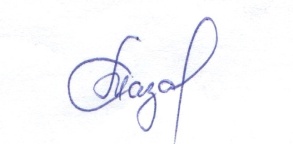 О внесении изменений в постановление от 28.12.2017 г. № 102 " Об утверждении Порядка формирования и ведения реестра источников доходов бюджета Бичуринского сельского поселения Мариинско-Посадского района Чувашской Республики В соответствии с частью 5 статьи 471 Бюджетного кодекса Российской Федерации, постановлением Правительства Российской Федерации от 31 августа 2016 г. № 868 «О порядке формирования и ведения перечня источников доходов Российской Федерации» и постановлением администрации Мариинско-Посадского района Чувашской Республики от 02 мая 2017 года № 351 «Об утверждении Порядка формирования и ведения реестра источников доходов бюджета Мариинско-Посадского района Чувашской Республики» администрация Бичуринского сельского поселения Мариинско-Посадского района Чувашской Республики п о с т а н о в л я е т:1. Внести в постановление администрации Бичуринского сельского поселения от 28.12.2017 г. № 102 " Об утверждении Порядка формирования и ведения реестра источников доходов бюджета Бичуринского сельского поселения Мариинско-Посадского района Чувашской Республики" ( с внесениями изменений от 12.02.2020 г. № 3) следующие изменения: пункт 11 Порядка формирования и ведения реестра источников доходов бюджета Бичуринского сельского поселения Мариинско-Посадского района Чувашской Республики дополнить следующими пунктами:е) показатели прогноза доходов бюджета по коду классификации доходов бюджета, соответствующему источнику дохода бюджета, сформированные в целях составления и утверждения федерального закона о федеральном бюджете, федеральных законов о бюджетах государственных внебюджетных фондов Российской Федерации, законов субъектов Российской Федерации о бюджетах субъектов Российской Федерации, законов субъектов Российской Федерации о бюджетах государственных внебюджетных фондов, муниципальных правовых актов представительных органов муниципальных образований о местных бюджетах (далее – закон (решение) о бюджете);ж) показатели прогноза доходов бюджета по коду классификации доходов бюджета, соответствующему источнику дохода бюджета, принимающие значения прогнозируемого общего объема доходов бюджета в соответствии с законом ( решением) о бюджете с учетом закона о внесении изменений в закон (решение) о бюджете;з) показатели прогноза доходов бюджета по коду классификации доходов бюджета, соответствующему источнику дохода бюджета, принимающие значения прогнозируемого общего объема доходов бюджета в соответствии с законом( решением) о бюджете с учетом закона о внесении изменений в закон (решение) о бюджете;и) показатели уточненного прогноза доходов бюджета по коду классификации доходов бюджета, соответствующему источнику дохода бюджета, формируемые в рамках составления сведений для составления и ведения кассового плана исполнения бюджета;к) показатели кассовых поступлений по коду классификации доходов бюджета, соответствующему источнику дохода бюджета;л) показатели кассовых поступлений по коду классификации доходов бюджета, соответствующему источнику дохода бюджета, принимающие значения доходов бюджета в соответствии с законом ( решением) об исполнении бюджета.2. Настоящее постановление вступает в силу после его официального опубликования в муниципальной газете "Посадский вестник".Глава Бичуринского сельского поселения С.М.Назаров Об итогах исполнении бюджетаБичуринского сельского поселения Мариинско-Посадского района Чувашской Республики за 2020 годСобрание депутатов Бичуринского сельского поселения Мариинско-Посадского района р е ш и л о:Утвердить отчет об исполнения бюджета Бичуринского сельского поселения Мариинско-Посадского района Чувашской Республики за 2020 год по доходам в сумме 4 592,9 тыс. рублей, по расходам 4 727,4 тыс. рублей, с превышением расходов над доходами (дефицит бюджета) в сумме 134,5 тыс. рублей и со следующими показателями:доходы бюджета Бичуринского сельского поселения Мариинско-Посадского района по кодам классификации доходов бюджета за 2020 год согласно приложению 1 к настоящему решению;расходы бюджета Бичуринского сельского поселения Мариинско-Посадского района по ведомственной структуре расходов бюджета за 2020 год согласно приложению 2 к настоящему решению;расходы бюджета Бичуринского сельского поселения по разделам и подразделам классификации расходов бюджета за 2020 год согласно приложению 3 к настоящему решению;источники финансирования дефицита бюджета Бичуринского сельского поселения по кодам классификации источников финансирования дефицита бюджетов за 2020 год согласно приложению 4 к настоящему решению.Настоящее решение вступает в силу со дня его официального опубликования в муниципальной газете "Посадский вестник".Глава Бичуринского сельского поселения С.М.Назаров О внесении изменений в решение Собрания депутатов Бичуринского сельского поселения Мариинско-Посадского района «О бюджете Бичуринского сельского поселения Мариинско-Посадского района Чувашской Республики на 2021 год и на плановый период 2022 и 2023 годов»Собрание депутатов Бичуринского сельского поселенияр е ш и л о:внести в решение Собрания депутатов Бичуринского сельского поселения Мариинско-Посадского района Чувашской Республики от 25.12.2020 года № С-6/1 «О бюджете Бичуринского сельского поселения Мариинско-Посадского района Чувашской Республики на 2021 год и на плановый период 2022 и 2023 годов» следующие изменения: статью 1 изложить в следующей редакции:«1. Утвердить основные характеристики бюджета Бичуринского сельского поселения Мариинско-Посадского района Чувашской Республики на 2021 год:прогнозируемый общий объем доходов бюджета Бичуринского сельского поселения Мариинско-Посадского района Чувашской Республики в сумме 4 682,6 тыс. рублей, в том числе объем безвозмездных поступлений – 3 642,2 тыс. рублей;общий объем расходов бюджета Бичуринского сельского поселения Мариинско-Посадского района Чувашской Республики в сумме 4 763,6 тыс. рублей; предельный объем муниципального долга Бичуринского сельского поселения Мариинско-Посадского района Чувашской Республики в сумме 0,0 тыс. рублей;верхний предел муниципального внутреннего долга Бичуринского сельского поселения Мариинско-Посадского района Чувашской Республики на 1 января 2022 года в сумме 0,0 тыс. рублей, в том числе верхний предел долга по муниципальным гарантиям Бичуринского сельского поселения Мариинско-Посадского района Чувашской Республики 0,0 тыс. рублей;предельный объём расходов на обслуживание муниципального долга Бичуринского сельского поселения Мариинско-Посадского района Чувашской Республики в сумме 0,0 тыс. рублей;прогнозируемый дефицит бюджета Бичуринского сельского поселения Мариинско-Посадского района Чувашской Республики в сумме 81,0 тыс. рублей». 2) Внести изменения в приложения 4,6,9,11 и 13 приложениями 1-5 соответственно к данному решению.3) Настоящее решение подлежит официальному опубликованию.Глава Бичуринского сельского поселения Мариинско-Посадского района С.М.Назаров Приложение 1к Решению Собрания депутатов Бичуринского сельского поселения23.04. 2021г. № С - 12/2Прогнозируемые объемы поступленийдоходов в бюджет Бичуринского сельского поселения на 2021 год Приложение 2к Решению Собрания депутатов Бичуринского сельского поселения  23.04. 2021г. № С - 12/2Распределениебюджетных ассигнований по разделам, подразделам, целевым статьям (муниципальным программам Бичуринского сельского поселения и непрограммным направлениям деятельности) и группам (группам и подгруппам) видов расходов классификации расходов бюджета Бичуринского сельского поселения Мариинско-Посадского района Чувашской Республики на 2021 год(тыс. рублей) Приложение 3к Решению Собрания депутатов Бичуринского сельского поселения 23.04. 2021г. № С - 12/2Распределениебюджетных ассигнований по целевым статьям (муниципальным программамБичуринского сельского поселения и непрограммным направлениям деятельности), группам (группам и подгруппам) видов расходов, разделам, подразделам классификации расходов бюджета Бичуринского сельского поселенияМариинско-Посадского района Чувашской Республики на 2021 год (тыс. рублей) Приложение 4к Решению Собрания депутатов Бичуринского сельского поселения 23.04. 2021г. № С - 12/2Ведомственная структура расходов бюджета Бичуринского сельского поселения Мариинско-Посадского района Чувашской Республики на 2021 год (тыс. рублей) Приложение 5к Решению Собрания депутатов Бичуринского сельского поселения 23.04. 2021г. № С - 12/2Источники внутреннего финансирования дефицита бюджета Бичуринского сельского поселения Мариинско-Посадского района на 2021 год (тыс.руб.)Об утверждении Порядка предоставления из бюджета Бичуринского сельского поселения Мариинско-Посадского района Чувашской Республики иных межбюджетных трансфертов бюджету Мариинско-Посадского района Чувашской Республики В соответствии со статьями 9, 142, 142.5 Бюджетного кодекса Российской Федерации, в целях упорядочения процедуры предоставления иных межбюджетных трансфертов бюджету Мариинско-Посадского района Чувашской Республики из бюджета Бичуринского поселения Мариинско-Посадского района, Собрание депутатов Бичуринского сельского поселения Мариинско-Посадского района Чувашской Республикир е ш и л о:1. Утвердить прилагаемый Порядок предоставления из бюджета Бичуринского сельского поселения Мариинско-Посадского района Чувашской Республики иных межбюджетных трансфертов бюджету Мариинско-Посадского района Чувашской Республики.2. Настоящее решение вступает в силу после его официального опубликования в муниципальной газете "Посадский вестник" и распространяется на правоотношения, возникшие с 1 января 2021 года.Глава Бичуринского сельского поселения С.М.Назаров Приложение к решению Собрания депутатов Бичуринского сельского поселения Мариинско-Посадского района Чувашской Республикиот 23.04.2021 № С - 12/3 Порядок
предоставления из бюджета Бичуринского сельского поселения Мариинско-Посадского района Чувашской Республики иных межбюджетных трансфертов бюджету Мариинско-Посадского района Чувашской Республики1. Общие положения1.1. Настоящий Порядок разработан в соответствии со статьей 142.5 Бюджетного кодекса Российской Федерации и определяет цели, условия и порядок предоставления и расходования из бюджета Бичуринского сельского поселения Мариинско-Посадского района Чувашской Республики (далее – бюджет поселения) иных межбюджетных трансфертов бюджету Мариинско-Посадского района Чувашской Республики (далее - бюджет района).2. Случаи предоставления иных межбюджетных трансфертов2.1. Иные межбюджетные трансферты из бюджета поселения бюджету района предоставляются на осуществление части полномочий по решению вопросов местного значения при их передаче на уровень района в соответствии с заключенными соглашениями.3. Порядок предоставления иных межбюджетных трансфертов3.1. Предоставление иных межбюджетных трансфертов из бюджета поселения бюджету района осуществляется за счет собственных доходов и источников финансирования дефицита бюджета поселения.3.2. Объем и распределение иных межбюджетных трансфертов, передаваемых бюджету района устанавливаются решением Собрания депутатов Бичуринского сельского поселения Мариинско-Посадского района Чувашской Республики о бюджете Бичуринского сельского поселения на очередной финансовый год и плановый период (далее – решение о бюджете).3.3. Для рассмотрения вопроса о предоставлении иных межбюджетных трансфертов глава администрации Мариинско-Посадского района направляет главе Бичуринского сельского поселения Мариинско-Посадского района (главе Бичуринского сельского поселения Мариинско-Посадского района) (далее – глава поселения ) мотивированное обращение о выделении финансовых средств, с приложением подтверждающих документов (сведения об исполнении бюджета района и иные документы, подтверждающие необходимость осуществления расходов).3.4. Обращение главы администрации Мариинско-Посадского района о предоставлении иных межбюджетных трансфертов бюджету района рассматривает глава поселения (глава администрации поселения) и выносит на рассмотрение Собрания депутатов Бичуринского сельского поселения Мариинско-Посадского района.3.5. Решение о предоставлении иных межбюджетных трансфертов бюджету района оформляется решением о бюджете.3.6. Основанием для выделения финансовых средств из бюджета поселения является Соглашение о предоставлении иных межбюджетных трансфертов бюджету района, заключаемое между администрацией Бичуринского сельского поселения Мариинско-Посадского района Чувашской Республики и администрацией Мариинско-Посадского района Чувашской Республики по форме согласно Приложению № 1 к настоящему Порядку.3.7. Соглашение о предоставлении иных межбюджетных трансфертов бюджету района должно содержать следующие основные положения:а) целевое назначение иных межбюджетных трансфертов;б) условия предоставления и расходования иных межбюджетных трансфертов;в) объем бюджетных ассигнований, предусмотренных на предоставление иных межбюджетных трансфертов;г) сроки предоставления иных межбюджетных трансфертов;д) порядок осуществления контроля за соблюдением условий, установленных для предоставления и расходования иных межбюджетных трансфертов;е) сроки и порядок предоставления отчетности об использовании иных межбюджетных трансфертов.3.8. Иные межбюджетные трансферты на цели, определенные настоящим Порядком, перечисляются главным распорядителем средств бюджета поселения в установленном порядке на счет бюджета района, открытый в органе Федерального казначейства в пределах бюджетных ассигнований и лимитов бюджетных обязательств, предусмотренных на данные цели в бюджете поселения на очередной финансовый год и плановый период.3.9. Глава поселения (глава администрации поселения) вправе принять решение о приостановлении (сокращении) предоставления в установленном им порядке иных межбюджетных трансфертов бюджету района при несоблюдении администрацией Мариинско-Посадского района условий предоставления иных межбюджетных трансфертов, установленных настоящим Порядком. Решение главы поселения (главы администрации поселения) о приостановлении (сокращении) предоставления иных межбюджетных трансфертов бюджету района действует до момента приведения администрацией Мариинско-Посадского района условий предоставления иных межбюджетных трансфертов в соответствии с требованиями настоящего Положения.3.10. В решении о бюджете могут предусматриваться дополнительные условия предоставления иных межбюджетных трансфертов.3.11. Основанием для предоставления иных межбюджетных трансфертов бюджету района является соглашение о передаче администрации Мариинско-Посадского района осуществления части полномочий по решению вопросов местного значения поселения.4. Контроль за использованием иных межбюджетных трансфертов4.1. Расходование средств, переданных в виде иных межбюджетных трансфертов, на цели, не предусмотренные соглашением, не допускается.4.2. Иные межбюджетные трансферты, полученные в текущем финансовом году на цели, определенные настоящим Порядком, и не использованные до конца финансового года, подлежат возврату в бюджет поселения.4.3. Администрация Мариинско-Посадского района в сроки, установленные в соглашении о предоставлении иных межбюджетных трансфертов, представляют главному распорядителю средств бюджета поселения отчет о расходовании средств иных межбюджетных трансфертов по форме, согласно приложению № 2 к настоящему Порядку,4.4. Администрация Мариинско-Посадского района несет ответственность за нецелевое использование иных межбюджетных трансфертов и достоверность предоставляемых отчетных сведений в соответствии с законодательством.4.5. Контроль за целевым использованием иных межбюджетных трансфертов в пределах своих полномочий осуществляют главный распорядитель средств бюджета поселения и орган внутреннего муниципального финансового контроля поселения. Приложение № 1 Порядку предоставления из бюджета Бичуринского сельского поселения Мариинско-Посадского района Чувашской Республики иных межбюджетных трансфертов бюджету Мариинско-Посадского района Чувашской РеспубликиФормаСоглашение № ______
между администрацией Бичуринского сельского поселения Мариинско-Посадского района и администрацией Мариинско-Посадского района о предоставлении иных межбюджетных трансфертов из бюджета Бичуринского сельского поселения Мариинско-Посадского района Чувашской Республики бюджету Мариинско-Посадского района Чувашской Республики на ___________________________________________________________________________________г. Мариинский Посад «____» _________ 20___ г.Администрация ____ поселения Мариинско-Посадского района, именуемая в дальнейшем «Администрация», в лице ___________________________________________________,(должность, фамилия, имя, отчество)действующего на основании ____________________________________________________________,с одной стороны, и Администрация Мариинско-Посадского района Чувашской Республики, именуемая в дальнейшем «Получатель», в лице ____________________________________________,(должность, фамилия, имя, отчество)действующего на основании ___________________________________________, с другой стороны, именуемые в дальнейшем «Стороны», на основании Решения собрания депутатов ______ поселения Мариинско-Посадского района от _________ № _____ «Об утверждении Порядка предоставления из бюджета ____ поселения Мариинско-Посадского района Чувашской Республики иных межбюджетных трансфертов бюджету Мариинско-Посадского района Чувашской Республики» и в соответствии с распределением иных межбюджетных трансфертов, утвержденным решением Собрания депутатов _____ поселения от _____ № _____ «О бюджете _______ поселения Мариинско-Посадского района на _____ финансовый год и плановый период ________ годов» заключили настоящее Соглашение о нижеследующем:I. Предмет Соглашения1.1. В соответствии с настоящим Соглашением Администрация обязуется предоставить в _______ году иной межбюджетный трансферт из бюджета _____ поселения Мариинско-Посадского района бюджету Мариинско-Посадского района Чувашской Республики на цели ______________________________________________________________в размере _____________ (___________________________________) рублей, а Получатель обязуется принять указанный межбюджетный трансферт, использовать его по целевому назначению.II. Условия и порядок предоставления иных межбюджетных трансфертов из бюджета ______ поселения Мариинско-Посадского района2.1. Условием предоставления межбюджетного трансферта является:наличие принятого в установленном порядке решения Собрания депутатов ______ поселения Мариинско-Посадского района на очередной финансовый год и плановый период или иных нормативных правовых актов, определяющих расходные обязательства муниципального образования по предоставлению иных межбюджетных трансфертов бюджету Мариинско-Посадского района Чувашской Республики (далее - иные межбюджетные трансферты бюджету района)2.2. Администрация осуществляет предоставление иных межбюджетных трансфертов в _______ году бюджету Мариинско-Посадского района Чувашской Республики в соответствии с Порядком предоставления из бюджета _____ поселения Мариинско-Посадского района бюджету Мариинско-Посадского района Чувашской Республики иных межбюджетных трансфертов на ___________________________________________________.2.3. Неиспользованный на конец текущего финансового года остаток иного межбюджетного трансферта подлежит возврату в бюджет _________ поселения Мариинско-Посадского района в соответствии с требованиями, установленными бюджетным законодательством.III. Права и обязанности сторон3.1. Администрация обязана:3.1.1. Перечислить бюджету Мариинско-Посадского района Чувашской Республики иной межбюджетный трансферт на цели, в размере и на условиях, предусмотренных настоящим Соглашением.3.1.2. Осуществлять контроль:- за соблюдением условий, установленных при предоставлении иных межбюджетных трансфертов, полученных в рамках настоящего Соглашения;- за осуществлением расходов бюджета Мариинско-Посадского района Чувашской Республики, источником финансового обеспечения которых являются иные межбюджетные трансферты.3.2. Получатель обязан:3.2.1. Предоставить Администрации следующие документы:- заявку о перечислении иного межбюджетного трансферта одновременно с подписанным Соглашением;- выписку из решения Мариинско-Посадского районного Собрания депутатов, устанавливающего расходное обязательство, на исполнение которого предоставляются иные межбюджетные трансферты;- ежемесячно до 10 числа месяца, следующего за отчетным, предоставлять отчет по форме согласно Приложению № 2 к Порядку предоставления из бюджета _____ поселения Мариинско-Посадского района Чувашской Республики иных межбюджетных трансфертов бюджету Мариинско-Посадского района Чувашской Республики, утвержденного решением Собрания депутатов _____ поселения Мариинско-Посадского района Чувашской Республики № ___ от ______ по средствам, источником финансового обеспечения которых являются иные межбюджетные трансферты и соблюдать условия предоставления иных межбюджетных трансфертов, установленные настоящим Соглашением;3.2.2. Обеспечить финансирование расходного обязательства бюджета Мариинско-Посадского района Чувашской Республики в объеме, предусмотренном в главе I настоящего Соглашения.3.2.3. Обеспечить возврат в доход бюджета _____ поселения Мариинско-Посадского района остаток неиспользованных иных межбюджетных трансфертов по итогам финансового года.3.2.4. Обеспечить целевое, адресное и эффективное использование иного межбюджетного трансферта.3.2.5. Предоставлять по требованию Администрации в установленные сроки информацию и документы, необходимые для проведения проверок исполнения условий, предусмотренных настоящим Соглашением и данные бухгалтерского учета, связанные с использованием иных межбюджетных трансфертов, полученных в рамках настоящего Соглашения.3.2.6. Уведомить Администрацию путем направления соответствующего письменного извещения:- незамедлительно в случае изменения платежных реквизитов;- в течение 5 (пяти) рабочих дней с даты принятия решения о прекращении (отсутствии) потребности в ином межбюджетном трансферте в _______ году.3.3. Администрация вправе:3.3.1. В случае невыполнения в течение текущего финансового года Получателем обязательств, вытекающих из настоящего Соглашения, в том числе непредставления в срок установленной отчетности приостановить перечисление иного межбюджетного трансферта. При этом Администрация информирует Получателя о приостановлении предоставления иного межбюджетного трансферта с указанием причин приостановления перечисления иного межбюджетного трансферта и срока устранения нарушений.3.3.2. Запросить у Получателя информацию и документы, необходимые для исполнения настоящего Соглашения.3.4. Получатель вправе:3.4.1. Требовать своевременного перечисления иного межбюджетного трансферта на цели, в размере, порядке и на условиях, предусмотренных Соглашением, при условии выполнении бюджетом района всех обязательств по настоящему Соглашению.3.4.2. Обращаться в Администрацию за разъяснениями в связи с исполнением настоящего Соглашения.IV. Ответственность Сторон4.1. В случае неисполнения или ненадлежащего исполнения своих обязательств по настоящему Соглашению Стороны несут ответственность в соответствии с законодательством Российской Федерации.4.2. В случае установления факта использования иного межбюджетного трансферта не по целевому назначению, по итогам проверок, проведенных Администрацией и (или) органом внутреннего муниципального финансового контроля, соответствующие средства должны быть перечислены в доход бюджета ________ поселения Мариинско-Посадского района в течение 5 (пяти) банковских дней с даты получения письменного требования по реквизитам и в соответствии с кодами бюджетной классификации, указанными в письменном требовании.4.3. Ответственность за достоверность, полноту и своевременность представления сведений возлагается на Получателя.V. Порядок разрешения споров и расторжения Соглашения5.1. Споры и разногласия, возникающие между Сторонами при реализации настоящего Соглашения, разрешаются путем переговоров.5.2. Настоящее Соглашение может быть расторгнуто:5.2.1. по соглашению сторон;5.2.2. в одностороннем порядке по требованию Администрации в случае выявления фактов нецелевого использования бюджетных средств, полученных бюджетом Мариинско-Посадского района Чувашской Республики в рамках настоящего Соглашения. Соглашение считается расторгнутым по истечении 30 (тридцати) календарных дней с даты получения Получателем письменного уведомления Администрации о расторжении Соглашения.VI. Срок действия Соглашения6.1. Соглашение вступает в силу с даты его подписания обеими Сторонами и действует до конца отчетного финансового года.VII. Адреса, банковские реквизиты и подписи Сторон Приложение № 2 Порядку предоставления из бюджета ___________ поселения Мариинско-Посадского района Чувашской Республики иных межбюджетных трансфертов бюджету Мариинско-Посадского района Чувашской РеспубликиОтчет
о расходовании иных межбюджетных трансфертов, предоставленных из бюджета Бичуринского сельского поселения Мариинско-Посадского района бюджету Мариинско-Посадского района Чувашской Республики за счет средств бюджета Бичуринского сельского поселения Мариинско-Посадского района, утвержденных решением Собрания депутатов Бичуринского сельского поселения о бюджете ____ поселения Мариинско-Посадского района на очередной финансовый год и плановый период по состоянию на __ 01 ___________ 2___ года(рублей)──────────────────────────────<*> К отчету прилагается пояснительная записка с указанием перечня выполненных работ.Глава администрации Мариинско-Посадского района ____________ _____________________ подпись фамилия, инициалыИсполнитель ____________ _____________________ подпись фамилия, инициалыМ.П.О предоставлении субсидий из бюджета Бичуринского сельского поселения Мариинско-Посадского района Чувашской Республики бюджетам других муниципальных образований Мариинско-Посадского района Чувашской Республики в целях софинансирования расходных обязательств, возникающих при выполнении полномочий органов местного самоуправления по решению вопросов местного значенияВ соответствии со статьей 142.3 Бюджетного кодекса Российской Федерации Собрание депутатов Бичуринского сельского поселения р е ш и л о:1. Утвердить прилагаемый Порядок предоставления субсидий из бюджета Бичуринского сельского поселения Мариинско-Посадского района Чувашской Республики бюджетам других муниципальных образований Мариинско-Посадского района Чувашской Республики в целях софинансирования расходных обязательств, возникающих при выполнении полномочий органов местного самоуправления по решению вопросов местного значения.Настоящее решение вступает в силу после его официального опубликования в муниципальной газете «Посадский вестник» и распространяет свое действие на правоотношения, возникшие с 01.01.2021 года. Глава Бичуринского сельского поселения С.М.Назаров Утвержден
решением Собрания депутатовБичуринского сельского поселения 
от 23.04.2021 № С - 12/4Порядок предоставления субсидий из бюджета Бичуринского сельского поселения Мариинско-Посадского района Чувашской Республики бюджетам других муниципальных образований Мариинско-Посадского района Чувашской Республики в целях софинансирования расходных обязательств, возникающих при выполнении полномочий органов местного самоуправления по решению вопросов местного значенияНастоящий Порядок устанавливает правила предоставления субсидий из бюджета Бичуринского сельского поселения Мариинско-Посадского района Чувашской Республики бюджетам других муниципальных образований Мариинско-Посадского района Чувашской Республики в целях софинансирования расходных обязательств, возникающих при выполнении полномочий органов местного самоуправления по решению вопросов местного значения (далее – субсидии) в случаях, установленных муниципальными правовыми актами администрации Бичуринского сельского поселения Мариинско-Посадского района Чувашской Республики (далее – администрация).Субсидии предоставляются в пределах бюджетных ассигнований и лимитов бюджетных обязательств, предусмотренных в решении Собрания депутатов Бичуринского сельского поселения Мариинско-Посадского района Чувашской Республики о бюджете Бичуринского сельского поселения Мариинско-Посадского района Чувашской Республики на очередной финансовый год и на плановый период (далее – решение о бюджете) на цели, указанные в пункте 1 настоящего Порядка.Главным распорядителем бюджетных средств Бичуринского сельского поселения Мариинско-Посадского района Чувашской Республики по предоставлению субсидий является администрация. Распределение субсидий бюджетам других муниципальных образований Мариинско-Посадского района Чувашской Республики утверждается решением о бюджете.Цели и порядок предоставления субсидий устанавливаются соглашениями, заключаемыми между администрацией и администрацией муниципального образования Мариинско-Посадского района Чувашской Республики.Соглашение должно содержать следующие основные положения:а) целевое назначение субсидии;б) условия предоставления и расходования субсидии;в) объем бюджетных ассигнований, предусмотренных на предоставление субсидии;г) график перечисления субсидии;д) порядок осуществления контроля за соблюдением условий, установленных для предоставления и расходования субсидии;е) сроки и порядок предоставления отчетности об осуществлении расходов, источником финансового обеспечения которых является субсидия.7. Подготовка проекта соглашения осуществляется финансовым органом администрации Мариинско-Посадского района (в случае передачи полномочий - финансовым отделом Администрации Мариинско-Посадского района Чувашской Республики).8. Соглашение подписывается главой Бичуринского сельского поселения и главой администрации (главой) муниципального образования Мариинско-Посадского района Чувашской Республики.9. Для получения субсидии администрация муниципального образования Мариинско-Посадского района Чувашской Республики, в сроки, определенные соглашением, представляет в финансовый орган поселения (в случае передачи полномочий - финансовый отдел Администрации Мариинско-Посадского района Чувашской Республики) следующие документы:Заявку на предоставление субсидий по форме, утвержденной финансовым отделом администрации Мариинско-Посадского района (в случае передачи полномочий - финансовым отделом Администрации Мариинско-Посадского района Чувашской Республики) и иные документы, подтверждающие потребность в софинансировании расходных обязательств, возникающих при выполнении полномочий органов местного самоуправления муниципальных образований Мариинско-Посадского района Чувашской Республики по решению вопросов местного значения.10. Объем субсидии, предоставляемой бюджету i-го поселения, определяется по следующей формуле:Смт = Пi * Уi * Кiгде:Смт - общий размер бюджетных ассигнований для предоставления субсидий, определенный решением о бюджете, исходя из доходных возможностей бюджета поселения и расходных потребностей муниципальных образований Мариинско-Посадского района чувашской Республики;Пi – объем потребности i-поселения в предоставлении финансовой помощи в целях софинансирования расходных обязательств, возникающих при выполнении полномочий органов местного самоуправления муниципальных образований Мариинско-Посадского района Чувашской Республики по решению вопросов местного значения;Уi – предельный уровень софинансирования расходного обязательства i-поселения из бюджета поселения;Кi – корректирующий коэффициент для i-поселения, который определяется в зависимости от значения соотношения разницы в оценках суммарных потребностей и доходных возможностей бюджета поселения.11. Субсидии перечисляются (в случае передачи полномочий - финансовым отделом Администрации Мариинско-Посадского района Чувашской Республики) бюджетам муниципальных образований Мариинско-Посадского района на счета территориальных органов Управления Федерального казначейства по Чувашской Республике, открытые для кассового обслуживания исполнения местных бюджетов в сроки, определяемые соглашением.12. В случае нарушения условий предоставления субсидий соответствующие средства подлежат перечислению в доход бюджета Бичуринского сельского поселения в порядке, установленном бюджетным законодательством Российской Федерации.13. Остаток субсидии, не использованный по состоянию на 1 января года, следующего за годом предоставления субсидии, подлежит возврату в доход бюджета Бичуринского сельского поселения в соответствии с требованиями, установленными Бюджетным кодексом Российской Федерации.14. Контроль за целевым использованием субсидии осуществляют администрация и орган внутреннего муниципального финансового контроля.О внесении изменений в решение Собрания депутатов Бичуринского сельского поселения Мариинско-Посадского района от 08.04.2020 № 89/3 «Об утверждении Порядка представления сведений о доходах, расходах, об имуществе и обязательствах имущественного характера лицами, замещающими муниципальную должность в Бичуринском сельском поселении Мариинско-Посадского района Чувашской Республики, и членов их семей для размещения на официальном сайте Бичуринского сельского поселения в информационно-телекоммуникационной сети «Интернет» и (или) предоставления для опубликования средствам массовой информации» В соответствии со ст. 8 ч. 4 Федерального закона от 03.12.2012 N 230-ФЗ "О контроле за соответствием расходов лиц, замещающих государственные должности, и иных лиц их доходам», со ст. 8 ч. 10 Федерального закона от 25.12.2008 № 273-ФЗ «О противодействии коррупции», ст. 1 ч. 5 Закон Чувашской республики от 29 августа 2017 № 46 «Об отдельных вопросах реализации законодательства в сфере противодействия коррупции гражданами, претендующими на замещение муниципальной должности, должности главы местной администрации по контракту, и лицами, замещающими указанные должности», Собрание депутатов Бичуринского сельского поселения р е ш и л о: 1. Внести в решение Собрания депутатов Бичуринского сельского поселения Мариинско-Посадского района от 08.04.2020 № 80/3 «Об утверждении Порядка представления сведений о доходах, расходах, об имуществе и обязательствах имущественного характера лицами, замещающими муниципальную должность в Бичуринском сельском поселении Мариинско-Посадского района Чувашской Республики, и членов их семей для размещения на официальном сайте Бичуринского сельского поселения в информационно-телекоммуникационной сети «Интернет» и (или) предоставления для опубликования средствам массовой информации», (далее – Порядок) следующее изменение:1) абзац 1 пункта 3 Порядка изложить в следующей редакции: «Лицо, замещающее муниципальную должность депутата представительного органа сельского поселения и осуществляющее свои полномочия на непостоянной основе, представляет сведения о доходах для размещения в сети «Интернет» по форме согласно приложению к настоящему Порядку не позднее 30 апреля года, следующего за отчетным, в случае совершения в течение календарного года, предшествующего году представления сведений о доходах, расходах, об имуществе и обязательствах имущественного характера (с 1 января по 31 декабря) (далее – отчетный период), сделок по приобретению земельного участка, другого объекта недвижимости, транспортного средства, ценных бумаг, акций (долей участия, паев в уставных (складочных) капиталах организаций), цифровых финансовых активов, цифровой валюты, совершенных им, его супругой (супругом) и (или) несовершеннолетними детьми в течение отчетного периода, если общая сумма таких сделок превышает общий доход данного лица и его супруги (супруга) за три последних года, предшествующих отчетному периоду.». 2. Настоящее решение вступает в силу после его официального опубликования в муниципальной газете "Посадский вестник".Глава Бичуринского сельского поселения  С.М.Назаров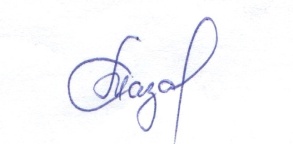 О передаче имущества из муниципальной собственности Бичуринского сельского поселенияМариинско–Посадского района Чувашской Республики в муниципальную собственность Мариинско-Посадского района Чувашской РеспубликиВ соответствии с Гражданским кодексом Российской Федерации и Положением о порядке управления и распоряжения имуществом, находящимся в муниципальной собственности Бичуринского сельского поселения Мариинско-Посадского района Чувашской Республики, утвержденным решением Собрания депутатов от 11.11.2009 № С-49/4, Собрание депутатов Бичуринского сельского поселения Мариинско-Посадского района  р е ш и л о:1. Передать безвозмездно из муниципальной собственности Бичуринского сельского поселения Мариинско-Посадского района Чувашской Республики в муниципальную собственность Мариинско-Посадского района Чувашской Республики имущество:Глава Бичуринского сельского поселения С.М.Назаров Об утверждении Положения о порядке планирования и принятия решений об условиях приватизации муниципального имущества Бичуринского сельского поселения Мариинско-Посадского района Чувашской РеспубликиВ соответствии с Федеральным законом от 6 октября 2003 года №131-ФЗ «Об общих принципах организации местного самоуправления в Российской Федерации», статей 10 Федерального закона от 21.12.2001 N 178-ФЗ "О приватизации государственного и муниципального имущества", Уставом Бичуринского сельского поселения Мариинско-Посадского района Чувашской Республики, с целью регулирования отношений, возникающих при приватизации муниципального имущества и связанных с ними отношений по управлению имуществом, Собрание депутатов Бичуринского сельского поселения Мариинско-Посадского района Чувашской Республики р е ш и л о:1. Утвердить Положение о порядке планирования и принятия решений об условиях приватизации муниципального имущества Бичуринского сельского поселения Мариинско-Посадского района Чувашской Республики (далее - Положение, прилагается).2. Признать утратившим силу :- решение Собрания депутатов Бичуринского сельского поселения Мариинско-Посадского района от 26.07.2019 г. № С - 77/2 "О внесении изменений в решение Собрания депутатов Бичуринского сельского поселения Мариинско-Посадского района Чувашской Республики от 01.03.2017 г. № С- 24/1 "Об утверждении Положения о порядке планирования и принятия решений об условиях приватизации муниципального имущества Бичуринского сельского поселения";- решение Собрания депутатов Бичуринского сельского поселения Мариинско-Посадского района от 23.03.2020 г. № С - 88/1 " О внесении изменений в решение Собрания депутатов Бичуринского сельского поселения Мариинско-Посадского района Чувашской Республики от 01.03.2017 г. № С- 24/1 "Об утверждении Положения о порядке планирования и принятия решений об условиях приватизации муниципального имущества Бичуринского сельского поселения" ;3. Настоящее решение вступает в силу после его официального опубликования в муниципальной газете "Посадский вестник".  Глава Бичуринского сельского поселения С.М.НазаровПриложение к решению Собрания депутатов Бичуринского сельского поселенияот 23.04.2021 № С - 12/7 ПОЛОЖЕНИЕо порядке планирования и принятия решений об условиях приватизации муниципального имущества Бичуринского сельского поселения Мариинско-Посадского района Чувашской Республики1. Общие положения1.1. Настоящее Положение регулирует отношения, возникающие при приватизации муниципального имущества Бичуринского сельского поселения Мариинско-Посадского района Чувашской Республики и связанные с ними отношения по управлению муниципальным имуществом. 1.2. Настоящее Положение определяет содержание, порядок и сроки разработки прогнозного плана приватизации муниципального имущества (планирование приватизации), находящегося в муниципальной собственности Бичуринского сельского поселения Мариинско-Посадского района Чувашской Республики (далее муниципальное имущество), и порядок принятия решений об условиях приватизации муниципального имущества.1.3. Основными целями и задачами приватизации муниципального имущества являются:-обеспечение и увеличение доходной части бюджета поселения;-уменьшение бюджетных расходов на содержание объектов муниципальной собственности;-повышение эффективности использования муниципального имущества;-создание условий для развития рынка недвижимости;-привлечение инвестиций, необходимых для производственного и социального развития поселения.1.4. Подготовку и организацию приватизации, продажу муниципального имущества осуществляет администрация Бичуринского сельского поселения Мариинско-Посадского района Чувашской Республики.2. Порядок планирования приватизации муниципального имущества2.1. Программы приватизации утверждаются не позднее 10 рабочих дней до начала планового периода.Собрание депутатов Бичуринского сельского поселения Мариинско-Посадского района Чувашской Республики (далее - Собрание депутатов поселения), глава Бичуринского сельского поселения Мариинско-Посадского района Чувашской Республики, муниципальные унитарные предприятия, а также открытые акционерные общества, акции которых находятся в муниципальной собственности, иные лица и граждане вправе направлять в администрацию поселения предложения о приватизации муниципального имущества в очередном финансовом году.2.2. Прогнозный план (программа) приватизации муниципального имущества должен содержать перечень муниципальных унитарных предприятий, а также акций открытых акционерных обществ, находящихся в муниципальной собственности, и иного муниципального имущества, которое планируется приватизировать в очередном финансовом году, с указанием его характеристик.2.3. Прогнозный план (программа) приватизации муниципального имущества на очередной финансовый год, а также вносимые в него изменения разрабатываются администрацией Бичуринского сельского поселения и утверждаются решением Собрания депутатов Бичуринского сельского поселения Мариинско-Посадского района Чувашской Республики.2.4. Изменения и дополнения в прогнозный план (программу) могут быть внесены только по решению Собрания депутатов Бичуринского сельского поселения Мариинско-Посадского района Чувашской Республики.2.5. Приватизация объектов муниципальной собственности, не включенных в прогнозный план приватизации, не допускается.2.6. Программы приватизации размещаются в течение 15 дней со дня утверждения органом местного самоуправления на официальном сайте Российской Федерации в сети "Интернет" для размещения информации о проведении торгов, определенный Правительством Российской Федерации, а также на официальном сайте администрации поселения.3. Отчёт о выполнении прогнозного плана приватизации3.1. Администрация Бичуринского сельского поселения Мариинско-Посадского района Чувашской Республики отчет о выполнении прогнозного плана (программы) ежегодно в течение 15 дней со дня его утверждения органом местного самоуправления размещает на официальном сайте Российской Федерации в сети "Интернет" для размещения информации о проведении торгов, определенный Правительством Российской Федерации.Отчет о результатах приватизации имущества за прошедший год подлежит размещению на официальном сайте администрации Бичуринского сельского поселения Мариинско-Посадского района Чувашской Республики в сети "Интернет" одновременно с представлением его Собранию депутатов Бичуринского сельского поселения Мариинско-Посадского района Чувашской Республики.3.2. Отчёт о выполнении прогнозного плана (программы) приватизации муниципального имущества за прошедший год подлежит опубликованию в соответствии со ст. 15 Федерального закона от 21.12.2001 N 178-ФЗ "О приватизации государственного и муниципального имущества".4. Подготовка и принятие решений об условиях приватизации4.1. Основанием для подготовки и принятия решений об условиях приватизации муниципального имущества является утвержденный решением Собрания депутатов Бичуринского сельского поселения Мариинско-Посадского района Чувашской Республики прогнозный план (программа) приватизации муниципального имущества на соответствующий год.4.2. Подготовку решений об условиях приватизации осуществляет администрация Бичуринского сельского поселения Мариинско-Посадского района Чувашской Республики. 4.3. При подготовке решения об условиях приватизации муниципального имущества определяются мероприятия, необходимые для осуществления приватизации, в том числе по оценке имущества, в соответствии с Федеральным законом от 29 июля 1998г. №135-ФЗ "Об оценочной деятельности в Российской Федерации" для определения начальной цены продажи приватизируемого муниципального имущества.4.4. Решение об условиях приватизации объектов муниципальной собственности принимается администрацией Мариинско-Посадского городского поселения.4.5. При приватизации муниципального имущества применяются следующие способы приватизации:- преобразование унитарного предприятия в акционерное общество;-преобразование унитарного предприятия в общество с ограниченной ответственностью;- продажа государственного или муниципального имущества на аукционе;- продажа акций акционерных обществ на специализированном аукционе;- продажа государственного или муниципального имущества на конкурсе;-продажа за пределами территории Российской Федерации находящихся в государственной собственности акций акционерных обществ- продажа государственного или муниципального имущества посредством публичного предложения;- продажа государственного или муниципального имущества без объявления цены;- внесение государственного или муниципального имущества в качестве вклада в уставные капиталы акционерных обществ;- продажа акций акционерных обществ по результатам доверительного управления.4.6. В решении об условиях приватизации указываются:- наименование имущества и иные позволяющие его индивидуализировать данные (характеристика имущества);- способ приватизации имущества;- начальная цена имущества, если иное не предусмотрено решением Правительства Российской Федерации, принятым в соответствии с абзацем шестнадцатым пункта 1 статьи 6 настоящего Федерального закона;- срок рассрочки платежа (в случае ее предоставления);- иные необходимые для приватизации имущества сведения.В случае приватизации имущества комплекса унитарного предприятия решением об условиях приватизации федерального имущества также утверждается;- состав подлежащего приватизации имущественного комплекса унитарного предприятия, определенный в соответствии со статьей 11 настоящего Федерального закона;- перечень объектов (в том числе исключительных прав), не подлежащих приватизации в составе имущественного комплекса унитарного предприятия;- размер уставного капитала акционерного общества или общества с ограниченной ответственностью, создаваемых посредством преобразования унитарного предприятия;- количество, категории и номинальная стоимость акций акционерного общества или номинальная стоимость доли участка общества с ограниченной ответственностью -Российской Федерации. субъекта Российской Федерации или муниципального образования.4.7. Решение об условиях приватизации муниципального имущества подлежит размещению на официальном сайте Российской Федерации в сети "Интернет" для размещения информации о проведении торгов, определенный Правительством Российской Федерации в течение десяти дней со дня принятия этого решения.5. Заключительные положения5.1. Сделки по приватизации муниципального имущества, совершенные лицами, не уполномоченными на совершение указанных сделок, признаются ничтожными.5.2. Приватизация муниципального имущества осуществляется в соответствии с требованиями Федерального закона от 21 декабря 2001 года № 178-ФЗ "О приватизации государственного и муниципального имущества".О досрочном прекращении полномочий депутата Собрания депутатов Бичуринского сельского поселения Мариинско - Посадского района Чувашской Республики Павлова С.В. В соответствии со ст. 40 Федерального закона от 06 октября 2003 г. № 131-ФЗ «Об общих принципах организации местного самоуправления в Российской Федерации», ст. 38 Устава Бичуринского сельского поселения Мариинско-Посадского района Чувашской Республики, в связи с отставкой по собственному желанию. Собрание депутатов Бичуринского сельского поселения р е ш и л о:Досрочно прекратить полномочия депутата Собрания депутатов Бичуринского сельского поселения Мариинско-Посадского района третьего созыва Павлова Станислава Валерьевича.Решение вступает в силу с момента его подписания.Председатель Собрания депутатов Бичуринского сельского поселения В.В.АндреевОб итогах исполнении бюджетаШоршелского сельского поселения Мариинско-Посадского района Чувашской Республики за 2020 годСобрание депутатов Шоршелского сельского поселения Мариинско-Посадского района  р е ш и л о:Утвердить отчет об исполнения бюджета Шоршелского сельского поселения Мариинско-Посадского района Чувашской Республики за 2020 год по доходам в сумме 13 056,8 тыс. рублей, по расходам 10 334,2 тыс. рублей, с превышением доходов над расходами (профицит бюджета) в сумме 2 722,6 тыс. рублей и со следующими показателями:доходы бюджета Шоршелского сельского поселения Мариинско-Посадского района по кодам классификации доходов бюджета за 2020 год согласно приложению 1 к настоящему решению;расходы бюджета Шоршелского сельского поселения Мариинско-Посадского района по ведомственной структуре расходов бюджета за 2020 год согласно приложению 2 к настоящему решению;расходы бюджета Шоршелского сельского поселения по разделам и подразделам классификации расходов бюджета за 2020 год согласно приложению 3 к настоящему решению;источники финансирования дефицита бюджета Шоршелского сельского поселения по кодам классификации источников финансирования дефицита бюджетов за 2020 год согласно приложению 4 к настоящему решению.Настоящее решение вступает в силу со дня его официального опубликования в муниципальной газете "Посадский вестник".Глава Шоршелского сельского поселения М.Ю. ЖуравлёвОб итогах исполнении бюджетаКугеевского сельского поселения Мариинско-Посадского района Чувашской Республики за 2020 годСобрание депутатов Кугеевского сельского поселения Мариинско-Посадского района Чувашской Республики р е ш и л о:Утвердить отчет об исполнения бюджета Кугеевского сельского поселения Мариинско-Посадского района Чувашской Республики за 2020 год по доходам в сумме 4 023,0 тыс. рублей, по расходам 3 640,3 тыс. рублей, с превышением доходов над расходами (профицит бюджета) в сумме 382,7 тыс. рублей и со следующими показателями:доходы бюджета Кугеевского сельского поселения Мариинско-Посадского района по кодам классификации доходов бюджета за 2020 год согласно приложению 1 к настоящему решению;расходы бюджета Кугеевского сельского поселения Мариинско-Посадского района по ведомственной структуре расходов бюджета за 2020 год согласно приложению 2 к настоящему решению;расходы бюджета Кугеевского сельского поселения по разделам и подразделам классификации расходов бюджета за 2020 год согласно приложению 3 к настоящему решению;источники финансирования дефицита бюджета Кугеевского сельского поселения по кодам классификации источников финансирования дефицита бюджетов за 2020 год согласно приложению 4 к настоящему решению.Настоящее решение вступает в силу после его официального опубликования в печатном средстве массовой информации «Посадский вестник».Глава Кугеевскогосельского поселения М.В.Мельникова О внесении изменений в решение Собрания депутатов Кугеевскогосельского поселения Мариинско-Посадского района «О бюджете Кугеевского сельского поселения Мариинско-Посадского района Чувашской Республики на 2021 год и на плановый период 2022 и 2023 годов»Собрание депутатов Кугеевского сельского поселения Мариинско-Посадского района Чувашской Республикир е ш и л о:внести в решение Собрания депутатов Кугеевского сельского поселения Мариинско-Посадского района Чувашской Республики от 25.12.2020 года № 10 «О бюджете Кугеевского сельского поселения Мариинско-Посадского района Чувашской Республики на 2021 год и на плановый период 2022 и 2023 годов» следующие изменения: статью 1 изложить в следующей редакции:«1. Утвердить основные характеристики бюджета Кугеевского сельского поселения Мариинско-Посадского района Чувашской Республики на 2021 год:прогнозируемый общий объем доходов бюджета Кугеевского сельского поселения Мариинско-Посадского района Чувашской Республики в сумме 3 542,2 тыс. рублей, в том числе объем безвозмездных поступлений – 2 377,8 тыс. рублей;общий объем расходов бюджета Кугеевского сельского поселения Мариинско-Посадского района Чувашской Республики в сумме 3 548,7 тыс. рублей; предельный объем муниципального долга Кугеевского сельского поселения Мариинско-Посадского района Чувашской Республики в сумме 0,0 тыс. рублей;верхний предел муниципального внутреннего долга Кугеевского сельского поселения Мариинско-Посадского района Чувашской Республики на 1 января 2022 года в сумме 0,0 тыс. рублей, в том числе верхний предел долга по муниципальным гарантиям Кугеевского сельского поселения Мариинско-Посадского района Чувашской Республики 0,0 тыс. рублей;предельный объём расходов на обслуживание муниципального долга Кугеевского сельского поселения Мариинско-Посадского района Чувашской Республики в сумме 0,0 тыс. рублей;прогнозируемый дефицит бюджета Кугеевского сельского поселения Мариинско-Посадского района Чувашской Республики в сумме 6,5 тыс. рублей». 2) Внести изменения в приложения 4,6,9,11 и 13 приложениями 1-5 соответственно к данному решению.3) Настоящее решение подлежит официальному опубликованию.Глава Кугеевского сельского поселения Мариинско-Посадского района М.В.Мельникова Приложение 1к Решению Собрания депутатов Кугеевского сельского поселенияот 30.04.2021г. № 30Прогнозируемые объемы поступленийдоходов в бюджет Кугеевского сельского поселения на 2021 год Приложение 2к Решению Собрания депутатов Кугеевского сельского поселения от 30.04.2021г. № 30Распределениебюджетных ассигнований по разделам, подразделам, целевым статьям (муниципальным программам Кугеевского сельского поселения и непрограммным направлениям деятельности) и группам (группам и подгруппам) видов расходов классификации расходов бюджета Кугеевского сельского поселения Мариинско-Посадского района Чувашской Республики на 2021 год(тыс. рублей)  Приложение 3к Решению Собрания депутатов Кугеевского сельского поселения от 30.04.2021г. № 30Распределениебюджетных ассигнований по целевым статьям (муниципальным программамКугеевского сельского поселения и непрограммным направлениям деятельности), группам (группам и подгруппам) видов расходов, разделам, подразделам классификации расходов бюджета Кугеевского сельского поселенияМариинско-Посадского района Чувашской Республики на 2021 год (тыс. рублей) Приложение 4к Решению Собрания депутатов Кугеевского сельского поселенияот 30.04.2021г. № 30Ведомственная структура расходов бюджета Кугеевского сельского поселения Мариинско-Посадского района Чувашской Республики на 2021 год (тыс. рублей) Приложение 5к Решению Собрания депутатов Кугеевского сельского поселенияот 30.04.2021г. № 30Источники внутреннего финансирования дефицита бюджета Кугеевского сельского поселения Мариинско-Посадского района на 2021 год (тыс.руб.)О внесении изменений в постановление администрации Карабашского сельского поселения Мариинско-Посадского района Чувашской Республики № 22 от 03.05.2017 «Об утверждении Порядка формирования и ведения реестра источников доходов бюджета Карабашского сельского поселения Мариинско-Посадского района Чувашской Республики» В соответствии с постановлением Правительства Российской Федерации от 5 апреля 2019 г. № 402 «О внесении изменений в постановление Правительства Российской Федерации от 31 августа 2016 г. № 868» администрация Карабашского поселения Мариинско-Посадского района Чувашской Республики п о с т а н о в л я е т:Внести в постановление администрации Карабашского сельского поселения Мариинско-Посадского района Чувашской Республики от 03.05.2017 № 22 «Об утверждении Порядка формирования и ведения реестра источников доходов бюджета Карабашского сельского поселения Мариинско-Посадского района Чувашской Республики», (с изменениями, внесенными постановлением администрации Карабашского сельского поселения Мариинско-Посадского района Чувашской Республики от 06.02.2018 года №3 следующие изменения:в Порядке формирования и ведения реестра источников доходов бюджета Карабашского сельского поселения Мариинско-Посадского района Чувашской Республики, утвержденном указанным постановлением: в подпункте «л» пункта 11 слова «решением о бюджете» заменить словами «решением об исполнении бюджета». Настоящее постановление вступает в силу со дня его официального опубликования в периодическом печатном издании «Посадский вестник».Глава Карабашского сельского поселения О.Н.МартьяноваО внесении изменений в постановление администрации Карабашского сельского поселения Мариинско-Посадского района Чувашской Республики от 30.07.2020 г. № 47 «Об утверждении Порядка принятия решения о признании безнадежной к взысканию задолженности по платежам в бюджет Карабашского сельского поселения» В соответствии со статьей 47.2 Бюджетного кодекса Российской Федерации, общими требованиями к порядку принятия решений о признании безнадежной к взысканию задолженности по платежам в бюджеты бюджетной системы Российской Федерации, утвержденным постановлением Правительства Российской Федерации от 06.05.2016 года № 393, администрация Карабашского сельского поселения Мариинско-Посадского района Чувашской Республики п о с т а н о в л я е т:  1.Внести в постановление от 30.07.2020 г. № 47 «Об утверждении Порядка принятия решения о признании безнадежной к взысканию задолженности по платежам в бюджет Карабашского сельского поселения» (далее - Порядок) следующие изменения:  1) подпункт 6,2 Порядка включить абзац следующего содержания: «судебный акт о возвращении заявления о признании должника несостоятельным (банкротом) или прекращении производства по делу о банкротстве в связи с отсутствием средств, достаточных для возмещения судебных расходов на проведение процедур, принимаемых в деле о банкротстве»;2) подпункт 6,3 Порядка включить абзац следующего содержания: «судебный акт о возвращении заявления о признании должника несостоятельным (банкротом) или прекращении производства по делу о банкротстве в связи с отсутствием средств, достаточных для возмещения судебных расходов на проведение процедур, принимаемых в деле о банкротстве».2. Настоящее постановление вступает в силу с момента его официального опубликования в муниципальной газете «Посадский вестник».Глава Карабашского сельского поселения О.Н.МартьяноваО внесении изменений в Порядок предоставления субсидии юридическим лицам (за исключением субсидий государственным (муниципальным) учреждениям), индивидуальным предпринимателям, а также физическим лицам - производителям товаров, работ, услуг из бюджета Карабашского сельского поселения Мариинско-Посадского района, утвержденный постановлением администрации Карабашского сельского поселения Мариинско-Посадского района Чувашской Республики от 27.12.2019 г. № 102В соответствии со статьей 78 Бюджетного кодекса Российской Федерации, постановлением Правительства Российской Федерации от 18 сентября 2020 г. № 1492 «Об общих требованиях к нормативным правовым актам, муниципальным правовым актам, регулирующим предоставление субсидий, в том числе грантов в форме субсидий, юридическим лицам, индивидуальным предпринимателям, а также физическим лицам – производителям товаров, работ, услуг, и о признании утратившими силу некоторых актов Правительства Российской Федерации и отдельных положений некоторых актов Правительства Российской Федерации» администрация Карабашского сельского поселения Мариинско-Посадского района Чувашской Республики п о с т а н о в л я е т:Внести в Порядок предоставления субсидии юридическим лицам (за исключением субсидий государственным (муниципальным) учреждениям), индивидуальным предпринимателям, а также физическим лицам - производителям товаров, работ, услуг из бюджета Карабашского сельского поселения Мариинско-Посадского района, утвержденный постановлением администрации Карабашского сельского поселения Мариинско-Посадского района Чувашской Республики от 27.12.2019 № 102 (с изменениями, внесенными постановлением администрации Карабашского сельского поселения Мариинско-Посадского района Чувашской Республики от 25.02.2020 № 7), следующие изменения:дополнить пунктом 1.5 следующего содержания:«1.5. В случае, если получатель субсидии определяется по результатам отбора, Администрация определяет один из способов проведения отбора:конкурс, который проводится при определении получателя субсидии исходя из наилучших условий достижения результатов, в целях достижения которых предоставляется субсидия (далее - результат предоставления субсидии);запрос предложений, который указывается при определении получателя субсидии на основании предложений (заявок), направленных участниками отбора для участия в отборе, исходя из соответствия участника отбора категориям и (или) критериям отбора и очередности поступления предложений (заявок) на участие в отборе.»;дополнить пунктом 1.6 следующего содержания:«1.6. Сведения о субсидиях размещаются на едином портале бюджетной системы Российской Федерации в информационно-телекоммуникационной сети «Интернет» (далее - единый портал) (в разделе единого портала) при формировании проекта решения о бюджете (проекта решения о внесении изменений в решение о бюджете).»;пункт 2.1 изложить в следующей редакции:«2.1. Критериями отбора получателей субсидий, имеющих право на получение субсидий из бюджета муниципального образования, являются:1) осуществление деятельности на территории Карабашского сельского поселения Мариинско-Посадского района Чувашской Республики;2) соответствие сферы деятельности получателей субсидий видам деятельности, определенным решением о бюджете муниципального образования на очередной финансовый год;3) актуальность и социальная значимость производства товаров, выполнения работ, оказания услуг.»;дополнить пунктом 2.2 следующего содержания:«2.2. На 1-е число месяца, предшествующего месяцу, в котором планируется проведение отбора, участник отбора должен соответствовать следующим требованиям:у участника отбора должна отсутствовать неисполненная обязанность по уплате налогов, сборов, страховых взносов, пеней, штрафов, процентов, подлежащих уплате в соответствии с законодательством Российской Федерации о налогах и сборах;у участника отбора должна отсутствовать просроченная задолженность по возврату в бюджет Карабашского сельского поселения Мариинско-Посадского района Чувашской Республики субсидий, бюджетных инвестиций, предоставленных в том числе в соответствии с иными правовыми актами, а также иная просроченная (неурегулированная) задолженность по денежным обязательствам перед Карабашским сельским поселением Мариинско-Посадского района Чувашской Республики (за исключением субсидий, предоставляемых муниципальным учреждениям, субсидий в целях возмещения недополученных доходов, субсидий в целях финансового обеспечения или возмещения затрат, связанных с поставкой товаров (выполнением работ, оказанием услуг) получателями субсидий физическим лицам);участники отбора - юридические лица не должны находиться в процессе реорганизации (за исключением реорганизации в форме присоединения к юридическому лицу, являющемуся участником отбора, другого юридического лица), ликвидации, в отношении них не введена процедура банкротства, деятельность участника отбора не приостановлена в порядке, предусмотренном законодательством Российской Федерации, а участники отбора - индивидуальные предприниматели не должны прекратить деятельность в качестве индивидуального;в реестре дисквалифицированных лиц отсутствуют сведения о дисквалифицированных руководителе, членах коллегиального исполнительного органа, лице, исполняющем функции единоличного исполнительного органа, или главном бухгалтере участника отбора, являющегося юридическим лицом, об индивидуальном предпринимателе и о физическом лице - производителе товаров, работ, услуг, являющихся участниками отбора (в случае, если такие требования предусмотрены правовым актом);участники отбора не должны являться иностранными юридическими лицами, а также российскими юридическими лицами, в уставном (складочном) капитале которых доля участия иностранных юридических лиц, местом регистрации которых является государство или территория, включенные в утвержденный Министерством финансов Российской Федерации перечень государств и территорий, предоставляющих льготный налоговый режим налогообложения и (или) не предусматривающих раскрытия и предоставления информации при проведении финансовых операций (офшорные зоны), в совокупности превышает 50 процентов;участники отбора не должны получать средства из бюджета Карабашского сельского поселения Мариинско-Посадского района Чувашской Республики в соответствии с правовым актом, на основании иных муниципальных правовых актов на цели, установленные правовым актом.»;дополнить пунктом 2.3 следующего содержания:«2.3. В случае предоставления субсидии на финансовое обеспечение затрат в связи с производством (реализацией) товаров, выполнением работ, оказанием услуг, в правовом акте, регулирующем предоставление субсидии, дополнительно к положениям, указанным в пунктах 2.1 – 2.2 настоящего Порядка указывается: а) о направлениях расходов, источником финансового обеспечения которых является субсидия (за исключением грантов в форме субсидий, результатом предоставления которых являются объем и качество услуг, оказываемых физическим лицам);б) о запрете приобретения получателями субсидии – юридическими лицами за счет полученных из бюджета иностранной валюты, за исключением операций, осуществляемых в соответствии с валютным законодательством Российской Федерации при закупке (поставке) высокотехнологичного импортного оборудования, сырья и комплектующих изделий, а также связанных с достижением целей предоставления этих средств иных операций, определенных правовым актом;в) о перечислении субсидии на расчетные или корреспондентские счета, открытые получателям субсидий в учреждениях Центрального банка Российской Федерации или кредитных организациях (за исключением субсидий, подлежащих в соответствии с бюджетным законодательством Российской Федерации казначейскому сопровождению);г) о согласии получателя субсидии, а также лиц, получающих средства по договорам, заключенным с получателями субсидий (за исключением муниципальных унитарных предприятий, хозяйственных обществ и обществ с участием публично-правовых образований в их уставных (складочных) капиталах, а также коммерческих организаций с участием таких товариществ и обществ в их уставных (складочных) капиталах), на осуществление в отношении них проверки администрацией и органом муниципального финансового контроля соблюдения целей, условий и порядка предоставления субсидии и включении таких положений в соглашение.»;пункт 3.7 дополнить абзацами вторым – следующего содержания:«Объявление о проведении отбора размещается на едином портале, а также на официальном сайте Администрации в информационно-телекоммуникационной сети «Интернет» в сроки, определенные решением комиссии, и должно содержать следующие сведения:способ проведения отбора;сроки проведения отбора (даты и времени начала (окончания) подачи (приема) предложений (заявок) участников отбора), а также информации о возможности проведения нескольких этапов отбора с указанием сроков (порядка) их проведения (при необходимости);место нахождения, почтовый адрес, адрес электронной почты Администрации;результаты предоставления субсидии (значения устанавливаются в соглашениях);доменное имя, и (или) сетевой адрес, и (или) указатели страниц сайта в информационно-телекоммуникационной сети «Интернет», на котором обеспечивается проведение отбора;требования к участникам отбора в соответствии с пунктами 2.1 и 2.2 настоящего Порядка и перечня документов, представляемых участниками отбора для подтверждения их соответствия указанным требованиям;порядок подачи предложений (заявок) участниками отбора и требований, предъявляемых к форме и содержанию предложений (заявок), подаваемых участниками отбора, в соответствии с приложением № 1 к настоящему Порядку;порядок отзыва предложений (заявок) участников отбора, порядок возврата предложений (заявок) участников отбора, определяющий в том числе основания для возврата предложений (заявок) участников отбора, порядок внесения изменений в предложения (заявки) участников отбора;правила рассмотрения и оценки предложений (заявок) участников отбора в соответствии с настоящим Порядком;порядок предоставления участникам отбора разъяснений положений объявления о проведении отбора, даты начала и окончания срока такого предоставления;срок, в течение которого победитель (победители) отбора должен подписать соглашение (договор) о предоставлении субсидии (далее - соглашение) (в случае предоставления субсидий на финансовое обеспечение затрат в связи с производством (реализацией) товаров, выполнением работ, оказанием услуг, а также в случае, если правовым актом, регулирующим предоставление субсидий на возмещение недополученных доходов и (или) возмещение затрат в связи с производством (реализацией) товаров, выполнением работ, оказанием услуг, предусмотрено заключение соглашения);условия признания победителя (победителей) отбора уклонившимся от заключения соглашения;дата размещения результатов отбора на едином портале, а также при необходимости на официальном сайте Администрации в информационно-телекоммуникационной сети «Интернет», которая не может быть позднее 14-го календарного дня, следующего за днем определения победителя отбора (с соблюдением сроков, установленных пунктом 262 Положения о мерах по обеспечению исполнения федерального бюджета, утвержденного постановлением Правительства Российской Федерации от 9 декабря 2017 г. № 1496 «О мерах по обеспечению исполнения федерального бюджета», в случае предоставления субсидий из местного бюджета, если источником финансового обеспечения расходных обязательств Карабашского сельского поселения Мариинско-Посадского района Чувашской Республики по предоставлению указанных субсидий являются межбюджетные трансферты, имеющие целевое назначение, из федерального бюджета бюджету субъекта Российской Федерации);иной информации, определенной правовым актом.»;в пункте 3.15:а) в абзаце втором после слов «предусмотренные п.п.2.1» дополнить словами «и п.п. 2.2»;б) дополнить абзацами двенадцатым – следующего содержания:«В случае уменьшения Администрации ранее доведенных лимитов бюджетных обязательств, указанных в пункте 3.5 настоящего Порядка, приводящего к невозможности предоставления субсидии в размере, определенном в Соглашении, в Соглашение включается условия о согласовании новых условий Соглашения или о расторжении Соглашения при недостижении согласия по новым условиям.В случае, если источником финансового обеспечения расходных обязательств Карабашского сельского поселения Мариинско-Посадского района по предоставлению указанных субсидий являются межбюджетные трансферты, имеющие целевое назначение, из федерального бюджета бюджету Чувашской Республики, соглашение заключается в соответствии с типовыми формами, установленными Министерством финансов Российской Федерации для соглашений о предоставлении субсидий из федерального бюджета.»;в пункте 5.1:после слов «Главный распорядитель бюджетных средств» дополнить словами «и орган муниципального финансового контроля»;слово «осуществляет» заменить словом «осуществляют»;в пункте 6.2 после слов «Главный распорядитель бюджетных средств» дополнить словами «или орган муниципального финансового контроля»;приложение № 1 к Порядку после слов «С условиями отбора ознакомлен» дополнить словами «и даю свое согласие на публикацию (размещение) в информационно-телекоммуникационной сети «Интернет» информации об участнике отбора, о подаваемом участником отбора предложении (заявке), иной информации об участнике отбора, связанной с соответствующим отбором, а также согласие на обработку персональных данных (для физического лица),».2. Настоящее постановление вступает в силу со дня его официального опубликования в периодическом печатном издании «Посадский вестник». Глава Карабашского сельского поселения О.Н.Мартьянова О внесении изменений в постановление администрацииПриволжского сельского поселения от 16.02.2015 г. № 11 «О комиссии по предупреждению и ликвидации чрезвычайных ситуаций и обеспечению пожарной безопасности органа местного самоуправления Приволжского сельского поселения Мариинско-Посадского района» Администрация Приволжского сельского поселения, постановляет:1. Внести в постановление администрации Приволжского сельского поселения от 16.02.2015 г. № 11 «О комиссии по предупреждению и ликвидации чрезвычайных ситуаций и обеспечению пожарной безопасности органа местного самоуправления Приволжского сельского поселения Мариинско-Посадского района» следующие изменения:а) приложение № 1 к постановлению администрации Приволжского сельского поселения от 16.02.2015 № 11 изложить в следующей редакции (приложение № 1прилагается).б) приложение № 2 к постановлению администрации Приволжского сельского поселения от 16.02.2015 № 11 изложить в следующей редакции (приложение № 2 прилагается).2. Настоящее постановление вступает в силу после его официального опубликования в печатном средстве массовой информации "Посадский вестник".Глава Приволжского сельского поселения Э.В. ЧерновПриложение № 1 к постановлению администрацииПриволжского сельского поселенияот 19.04.2021 г. № 29Приложение № 1 к постановлению администрации  Приволжского сельского поселения от «16» февраля 2015 г. № 11СОСТАВкомиссии по предупреждению и ликвидации чрезвычайных ситуаций и обеспечению пожарной безопасности Приволжского сельского поселения Мариинско-Посадского района Чувашской РеспубликиПредседатель комиссии: Чернов Э.В.-глава Приволжского сельского поселенияЗаместитель председателя комиссии: Никитина С.П.- главный специалист-эксперт Приволжского сельского поселенияСекретарь комиссии: Горбунькова- О.В.-специалист-эксперт Приволжского сельского поселенияЧлены комиссии: Захарова А.А.- заведующая Дубовским ЦСДК структурного подразделения МАУК «Централизованная клубная система Мариинско-Посадского района»(по согласованию) Великанова И.П.- библиотекарь Астакасинской сельской библиотеки филиала МБУК  «Централизованная библиотечная система Мариинско-Посадского района»(по согласованию) Прокопьева Н.А.- культорганизатор Кушниковского СДК структурного подразделения МАУК «Централизованная клубная система Мариинско-Посадского района»(по согласованию)Герасимова Н.Н.-культорганизатор Тинсаринского клуба структурного подразделения МАУК «Централизованная клубная система Мариинско-Посадского района»(по согласованию) Смирнова М.И.- заведующая Дубовским ФАП БУ «Мариинско-Посадская ЦРБ им. Н.А. Геркена Минздравсоцразвития Чувашской Республки»(по согласованию)Приложение № 2 к постановлению администрацииПриволжского сельского поселенияот 19.04.2021 г. № 29Приложение № 2к постановлению администрации  Приволжского сельского поселенияот «16» февраля 2015 г. № 11СОСТАВоперативной группы по предупреждению и ликвидации чрезвычайных ситуаций и обеспечению пожарной безопасности Приволжского сельского Мариинско-Посадского района Чувашской Республики Чернов Э.В.- руководитель ГО ЧС администрации сельского поселения  Никитина С.П.- уполномоченный на решение задач в области гражданской обороны, предупреждения и ликвидации чрезвычайных ситуаций, обеспечения пожарной безопасности и безопасности на водных объектахГорбунькова- О.В.-специалист-эксперт Приволжского сельского поселенияЗахарова А.А.- заведующая Дубовским ЦСДК структурного подразделения МАУК «Централизованная клубная система Мариинско-Посадского района»(по согласованию)Великанова И.П.- библиотекарь Астаксинской сельской библиотеки филиала МБУК «Централизованная библиотечная система Мариинско-Посадского района»(по согласованию)Прокопьева Н.А.- культорганизатор Кушниковского СДК структурного подразделения МАУК «Централизованная клубная система Мариинско-Посадского района»(по согласованию)Герасимова Н.Н.-культорганизатор Тинсаринского клуба структурного подразделения МАУК «Централизованная клубная система Мариинско-Посадского района»(по согласованию)Смирнова М.И.- заведующая Дубовским ФАП БУ «Мариинско-Посадская ЦРБ им. Н.А. Геркена Минздравсоцразвития Чувашской Республики»(по согласованию)Об итогах исполнении бюджетаЭльбарусовского сельского поселения Мариинско-Посадского района Чувашской Республики за 2020 годСобрание депутатов Эльбарусовского сельского поселения Мариинско-Посадского района р е ш и л о:Утвердить отчет об исполнения бюджета Эльбарусовского сельского поселения Мариинско-Посадского района Чувашской Республики за 2020 год по доходам в сумме 6 275,8 тыс. рублей, по расходам 6 309,9 тыс. рублей, с превышением расходов над доходами (дефицит бюджета) в сумме 34,1 тыс. рублей и со следующими показателями:доходы бюджета Эльбарусовского сельского поселения Мариинско-Посадского района по кодам классификации доходов бюджета за 2020 год согласно приложению 1 к настоящему решению;расходы бюджета Эльбарусовского сельского поселения Мариинско-Посадского района по ведомственной структуре расходов бюджета за 2020 год согласно приложению 2 к настоящему решению;расходы бюджета Эльбарусовского сельского поселения по разделам и подразделам классификации расходов бюджета за 2020 год согласно приложению 3 к настоящему решению;источники финансирования дефицита бюджета Эльбарусовского сельского поселения по кодам классификации источников финансирования дефицита бюджетов за 2020 год согласно приложению 4 к настоящему решению.Настоящее решение вступает в силу со дня его официального опубликования..Глава Эльбарусовскогосельского поселения Р.А. Кольцова О передаче Контрольно-счетному органу Мариинско-Посадского района Чувашской Республики полномочий Контрольно-счетного органа Эльбарусовского сельского поселения Мариинско-Посадского района Чувашской Республики В соответствии с Федеральным законом от 06.10.2003 № 131-ФЗ «Об общих принципах организации местного самоуправления в Российской Федерации», статьей 3 Федерального закона от 07.02.2011 № 6-ФЗ «Об общих принципах организации и деятельности контрольно-счетных органов субъектов Российской Федерации и муниципальных образований» и Уставом Эльбарусовского сельского поселения Мариинско-Посадского района Чувашской Республики,Собрание депутатов Эльбарусовского сельского поселения р е ш и л о:1. Заключить с Мариинско-Посадским районным Собранием депутатов Чувашской Республики соглашение о передаче Контрольно-счетному органу Мариинско-Посадского района Чувашской Республики полномочий Контрольно-счетного органа Эльбарусовского сельского поселения Мариинско-Посадского района Чувашской Республики по осуществлению внешнего муниципального финансового контроля.2. Признать утратившим силу решение Эльбарусовского сельского поселения Мариинско-Посадского района от 10.06.2013 № 42/1 «О передаче Контрольно-счетному органу Мариинско-Посадского района полномочий контрольно-счетного органа Эльбарусовского сельского поселения ». 3. Настоящее решение вступает в силу со дня его официального опубликования в периодическом печатном издании «Посадский вестник».Глава Эльбарусовского сельского поселения Р.А.Кольцова Приложение к решению Собрания депутатов Эльбарусовского сельского поселения от 23 апреля 2021г. № 14/2 СОГЛАШЕНИЕо передаче Контрольно-счетному органу Мариинско-Посадского района Чувашской Республики полномочий Контрольно-счетного органа Эльбарусовского сельского поселения Мариинско-Посадского района Чувашской Республики по осуществлению внешнего муниципального финансового контроля д.Эльбарусово «___» ______ 2021 года Собрание депутатов Эльбарусовского сельского поселения Мариинско-Посадского района Чувашской Республики (далее – Собрание депутатов сельского поселения) в лице главы Эльбарусовского сельского поселения Кольцовой Рены Аврамовны, действующей на основании Устава Эльбарусовского сельского поселения Мариинско-Посадского района Чувашской Республики и Решения Собрания депутатов сельского поселения от _________ 2021 года № __, с одной стороны, Мариинско-Посадского районного Собрания депутатов Чувашской Республики (далее – районное Собрание депутатов) в лице Главы Мариинско-Посадского района Чувашской Республики Петрова Владимира Владимировича и Контрольно-счетный орган Мариинско-Посадского района Чувашской Республики (далее – контрольно-счетный орган района) в лице и.о. председателя Щербаковой Галины Николаевны, действующих на основании Устава Мариинско-Посадского района Чувашской Республики и решения Мариинско-Посадского районного Собрания депутатов от ________ 2021 года № ___, с другой стороны, заключили настоящее Соглашение о следующем:Предмет Соглашения1.1. Предметом настоящего Соглашения является передача контрольно-счетному органу района полномочий контрольно-счетного органа сельского поселения по осуществлению внешнего муниципального финансового контроля.1.2. Контрольно-счетному органу района передаются следующие полномочия контрольно-счетного органа сельского поселения:1.2.1) внешняя проверка годового отчета об исполнении бюджета сельского поселения;1.2.2) экспертиза проекта бюджета сельского поселения;1.2.3) другие полномочия контрольно-счетного органа сельского поселения, установленные федеральными законами, законами Чувашской Республики, уставом сельского поселения и нормативными правовыми актами Собрания депутатов сельского поселения.1.3. Внешняя проверка годового отчета об исполнении бюджета сельского поселения и экспертиза проекта бюджета сельского поселения ежегодно включаются в планы работы контрольно-счетного органа района.1.4. Другие контрольные и экспертно-аналитические мероприятия включаются в планы работы контрольно-счетного органа района с его согласия по предложению Собрания депутатов сельского поселения или Главы сельского поселения.1.5. Поручения Собрания депутатов сельского поселения подлежат обязательному включению в планы работы контрольно-счетного органа района при условии предоставления достаточных ресурсов для их исполнения.2. Срок действия Соглашения2.1. Соглашение заключено на период срока полномочий Мариинско-Посадского районного Собрания депутатов седьмого созыва, Собрания депутатов Эльбарусовского сельского поселения Мариинско-Посадского района четвертого созыва.2.2. При отсутствии письменного обращения какой-либо из сторон о прекращении действия Соглашения, направленного до истечения срока действия Соглашения, Соглашение считается пролонгированным на срок 1 год.Права и обязанности сторон3.1. Собрание депутатов района:3.1.1) устанавливает в муниципальных правовых актах полномочия контрольно-счетного органа района по осуществлению предусмотренных настоящим Соглашением полномочий;3.1.2) устанавливает штатную численность контрольно-счетного органа района с учетом необходимости осуществления предусмотренных настоящим Соглашением полномочий;3.1.3) может устанавливать случаи и порядок использования собственных материальных ресурсов и финансовых средств Мариинско-Посадского района Чувашской Республики для осуществления предусмотренных настоящим Соглашением полномочий;3.1.4) имеет право получать от контрольно-счетного органа района информацию об осуществлении предусмотренных настоящим Соглашением полномочий и результатах проведенных контрольных и экспертно-аналитических мероприятиях.3.2. Контрольно-счетный орган района:3.2.1) ежегодно включает в планы своей работы внешнюю проверку годового отчета об исполнении бюджета поселения и экспертизу проекта бюджета сельского поселения;3.2.2) включает в планы своей работы контрольные и экспертно-аналитические мероприятия, предусмотренные поручениями Собрания депутатов сельского поселения при условии предоставления достаточных ресурсов для их исполнения при необходимости;3.2.3) может включать в планы своей работы контрольные и экспертно-аналитические мероприятия, предложенные Собранием депутатов сельского поселения или Главой сельского поселения;3.2.4) проводит предусмотренные планом своей работы мероприятия в сроки, определенные по согласованию с инициатором проведения мероприятия (если сроки не установлены законодательством);3.2.5) для подготовки к внешней проверке годового отчета об исполнении бюджета сельского поселения имеет право в течение соответствующего года осуществлять контроль за исполнением бюджета сельского поселения и использованием средств бюджета сельского поселения;3.2.6) определяет формы, цели, задачи и исполнителей проводимых мероприятий, способы их проведения, проверяемые органы и организации в соответствии со своим регламентом и стандартами внешнего муниципального финансового контроля и с учетом предложений инициатора проведения мероприятия;3.2.7) имеет право проводить контрольные и экспертно-аналитические мероприятий совместно с другими органами и организациями, с привлечением их специалистов и независимых экспертов;3.2.8) направляет отчеты и заключения по результатам проведенных мероприятий в Собрание депутатов сельского поселения и Главе сельского поселения, размещает информацию о проведенных мероприятиях на официальном сайте Мариинско-Посадского района Чувашской Республики в сети «Интернет»;3.2.9) направляет представления и предписания администрации сельского поселения, другим проверяемым органам и организациям, принимает другие предусмотренные законодательством меры по устранению и предотвращению выявляемых нарушений;3.2.10) при выявлении возможностей по совершенствованию бюджетного процесса, системы управления и распоряжения имуществом, находящимся в собственности сельского поселения, направляет Собранию депутатов сельского поселения и Главе сельского поселения соответствующие предложения;3.2.11) в случае возникновения препятствий для осуществления предусмотренных настоящим Соглашением полномочий может обращаться в Собрание депутатов сельского поселения с предложениями по их устранению;3.2.12) ежегодно предоставляет Собранию депутатов сельского поселения и районному Собранию депутатов информацию об осуществлении предусмотренных настоящим Соглашением полномочий;3.2.13) сообщает Собранию депутатов сельского поселения о мерах по устранения нарушений законодательства и настоящего Соглашения, допущенных при осуществлении предусмотренных настоящим Соглашением полномочий, в течение 10 рабочих дней при получении решения Собрания депутатов сельского поселения о необходимости их устранения;3.3. Собрание депутатов сельского поселения:3.3.2) имеет право направлять в контрольно-счетный орган района предложения о проведении контрольных и экспертно-аналитических мероприятий и поручать ему проведение соответствующих мероприятий;3.3.3) имеет право предлагать контрольно-счетному органу района сроки, цели, задачи и исполнителей проводимых мероприятий, способы их проведения, проверяемые органы и организации;3.3.4) рассматривает отчеты и заключения, а также предложения контрольно-счетного органа района по результатам проведения контрольных и экспертно-аналитических мероприятий;3.3.6) рассматривает обращения контрольно-счетного органа района по поводу устранения препятствий для выполнения предусмотренных настоящим Соглашением полномочий, принимает необходимые для их устранения муниципальные правовые акты;3.3.7) имеет право принимать обязательные для контрольно-счетного органа района решения об устранении нарушений, допущенных при осуществлении предусмотренных настоящим Соглашением полномочий;3.4. Стороны имеют право принимать иные меры, необходимые для реализации настоящего Соглашения.Ответственность сторон4.1. Стороны несут ответственность за неисполнение (ненадлежащее исполнение) предусмотренных настоящим Соглашением обязанностей, в соответствии с законодательством и настоящим Соглашением.Заключительные положения5.1. Настоящее Соглашение вступает в силу с момента его подписания всеми сторонами.5.2. Изменения и дополнения в настоящее Соглашение могут быть внесены по взаимному согласию сторон путем составления дополнительного соглашения в письменной форме, являющегося неотъемлемой частью настоящего Соглашения.5.3. Действие настоящего Соглашения может быть прекращено досрочно по соглашению сторон либо в случае направления Собранием депутатов сельского поселения или Собранием депутатов района другим сторонам уведомления о расторжении Соглашения.5.4. Соглашение прекращает действие после окончания проводимых в соответствии с ним контрольных и экспертно-аналитических мероприятий, начатых до заключения соглашения (направления уведомления) о прекращении его действия, за исключением случаев, когда соглашением сторон предусмотрено иное.5.5. Неурегулированные сторонами споры и разногласия, возникшие при исполнении настоящего Соглашения, подлежат рассмотрению в порядке, предусмотренном законодательством.5.6. Настоящее Соглашение составлено в трех экземплярах, имеющих одинаковую юридическую силу, по одному экземпляру для каждой из сторон.О предоставлении субсидий из бюджета Шоршелского сельского поселения Мариинско-Посадского района Чувашской Республики бюджетам других муниципальных образований Мариинско-Посадского района Чувашской Республики в целях софинансирования расходных обязательств, возникающих при выполнении полномочий органов местного самоуправления по решению вопросов местного значенияВ соответствии со статьей 142.3 Бюджетного кодекса Российской Федерации, Собрание депутатов Шоршелского сельского поселения Мариинско-Посадского района р е ш и л о:1. Утвердить прилагаемый Порядок предоставления субсидий из бюджета Шоршелского сельского поселения Мариинско-Посадского района Чувашской Республики бюджетам других муниципальных образований Мариинско-Посадского района Чувашской Республики в целях софинансирования расходных обязательств, возникающих при выполнении полномочий органов местного самоуправления по решению вопросов местного значения.2. Настоящее решение вступает в силу со дня его официального опубликования в муниципальной газете «Посадский Вестник» и распространяет свое действие на правоотношения, возникшие с 01.01.2021 года.Глава Шоршелскогосельского поселения М.Ю. ЖуравлёвУТВЕРЖДЕНОрешением Собрания депутатов Шоршелского сельского поселения Мариинско-Посадского района Чувашской Республики от 23.04.2021г. № С-5/2Порядок предоставления субсидий из бюджета Шоршелского сельского поселения Мариинско-Посадского района Чувашской Республики бюджетам других муниципальных образований Мариинско-Посадского района Чувашской Республики в целях софинансирования расходных обязательств, возникающих при выполнении полномочий органов местного самоуправления по решению вопросов местного значенияНастоящий Порядок устанавливает правила предоставления субсидий из бюджета Шоршелского сельского поселения Мариинско-Посадского района Чувашской Республики бюджетам других муниципальных образований Мариинско-Посадского района Чувашской Республики в целях софинансирования расходных обязательств, возникающих при выполнении полномочий органов местного самоуправления по решению вопросов местного значения (далее – субсидии) в случаях, установленных муниципальными правовыми актами администрации Шоршелского сельского поселения Мариинско-Посадского района Чувашской Республики (далее – администрация).Субсидии предоставляются в пределах бюджетных ассигнований и лимитов бюджетных обязательств, предусмотренных в решении Собрания депутатов Шоршелского сельского поселения Мариинско-Посадского района Чувашской Республики о бюджете Шоршелского сельского поселения Мариинско-Посадского района Чувашской Республики на очередной финансовый год и на плановый период (далее – решение о бюджете) на цели, указанные в пункте 1 настоящего Порядка.Главным распорядителем бюджетных средств Шоршелского сельского поселения Мариинско-Посадского района Чувашской Республики по предоставлению субсидий является администрация. Распределение субсидий бюджетам других муниципальных образований Мариинско-Посадского района Чувашской Республики утверждается решением о бюджете.Цели и порядок предоставления субсидий устанавливаются соглашениями, заключаемыми между администрацией и администрацией муниципального образования Мариинско-Посадского района Чувашской Республики.Соглашение должно содержать следующие основные положения:а) целевое назначение субсидии;б) условия предоставления и расходования субсидии;в) объем бюджетных ассигнований, предусмотренных на предоставление субсидии;г) график перечисления субсидии;д) порядок осуществления контроля за соблюдением условий, установленных для предоставления и расходования субсидии;е) сроки и порядок предоставления отчетности об осуществлении расходов, источником финансового обеспечения которых является субсидия.7. Подготовка проекта соглашения осуществляется финансовым органом Шоршелского сельского поселения Мариинско-Посадского района (в случае передачи полномочий - финансовым отделом Администрации Мариинско-Посадского района Чувашской Республики).8. Соглашение подписывается главой Шоршелского сельского поселения и главой администрации (главой) муниципального образования Мариинско-Посадского района Чувашской Республики.9. Для получения субсидии администрация муниципального образования Мариинско-Посадского района Чувашской Республики, в сроки, определенные соглашением, представляет в финансовый орган Шоршелского сельского поселения (в случае передачи полномочий - финансовый отдел Администрации Мариинско-Посадского района Чувашской Республики) следующие документы:Заявку на предоставление субсидий по форме, утвержденной финансовым органом Шоршелского сельского поселения Мариинско-Посадского района (в случае передачи полномочий - финансовым отделом Администрации Мариинско-Посадского района Чувашской Республики) и иные документы, подтверждающие потребность в софинансировании расходных обязательств, возникающих при выполнении полномочий органов местного самоуправления муниципальных образований Мариинско-Посадского района Чувашской Республики по решению вопросов местного значения.10. Объем субсидии, предоставляемой бюджету i-го поселения, определяется по следующей формуле:Смт = Пi * Уi * Кiгде:Смт - общий размер бюджетных ассигнований для предоставления субсидий, определенный решением о бюджете, исходя из доходных возможностей бюджета поселения и расходных потребностей муниципальных образований Мариинско-Посадского района чувашской Республики;Пi – объем потребности i-поселения в предоставлении финансовой помощи в целях софинансирования расходных обязательств, возникающих при выполнении полномочий органов местного самоуправления муниципальных образований Мариинско-Посадского района Чувашской Республики по решению вопросов местного значения;Уi – предельный уровень софинансирования расходного обязательства i-поселения из бюджета поселения;Кi – корректирующий коэффициент для i-поселения, который определяется в зависимости от значения соотношения разницы в оценках суммарных потребностей и доходных возможностей бюджета поселения.11. Субсидии перечисляются финансовым органом Шоршелского сельского поселения Мариинско-Посадского района (в случае передачи полномочий - финансовым отделом Администрации Мариинско-Посадского района Чувашской Республики) бюджетам муниципальных образований Мариинско-Посадского района на счета территориальных органов Управления Федерального казначейства по Чувашской Республике, открытые для кассового обслуживания исполнения местных бюджетов в сроки, определяемые соглашением.12. В случае нарушения условий предоставления субсидий соответствующие средства подлежат перечислению в доход бюджета Шоршелского сельского поселения в порядке, установленном бюджетным законодательством Российской Федерации.13. Остаток субсидии, не использованный по состоянию на 1 января года, следующего за годом предоставления субсидии, подлежит возврату в доход бюджета Шоршелского сельского поселения в соответствии с требованиями, установленными Бюджетным кодексом Российской Федерации.14. Контроль за целевым использованием субсидии осуществляют администрация и орган внутреннего муниципального финансового контроля.Об утверждении Порядка предоставления из бюджета Шоршелского сельского поселения Мариинско-Посадского района Чувашской Республики иных межбюджетных трансфертов бюджету Мариинско-Посадского района Чувашской Республики В соответствии со статьями 9, 142, 142.5 Бюджетного кодекса Российской Федерации, в целях упорядочения процедуры предоставления иных межбюджетных трансфертов бюджету Мариинско-Посадского района Чувашской Республики из бюджета Шоршелского сельского поселения Мариинско-Посадского района, Собрание депутатов Шоршелского сельского поселения Мариинско-Посадского района р е ш и л о:1. Утвердить прилагаемый Порядок предоставления из бюджета Шоршелского сельского поселения Мариинско-Посадского района Чувашской Республики иных межбюджетных трансфертов бюджету Мариинско-Посадского района Чувашской Республики.2. Настоящее решение вступает в силу со дня его подписания и распространяется на правоотношения, возникшие с 1 января 2021 года.Глава Шоршелского сельского поселения М.Ю. Журавлёв Приложение к решению Собрания депутатов Шоршелского сельского поселения Мариинско-Посадского района от 23.04.2021 г. № С-5/3Порядок
предоставления из бюджета Шоршелского сельского поселения Мариинско-Посадского района Чувашской Республики иных межбюджетных трансфертов бюджету Мариинско-Посадского района Чувашской Республики1. Общие положения1.1. Настоящий Порядок разработан в соответствии со статьей 142.5 Бюджетного кодекса Российской Федерации и определяет цели, условия и порядок предоставления и расходования из бюджета Шоршелского сельского поселения Мариинско-Посадского района Чувашской Республики (далее – бюджет поселения) иных межбюджетных трансфертов бюджету Мариинско-Посадского района Чувашской Республики (далее - бюджет района).2. Случаи предоставления иных межбюджетных трансфертов2.1. Иные межбюджетные трансферты из бюджета поселения бюджету района предоставляются на осуществление части полномочий по решению вопросов местного значения при их передаче на уровень района в соответствии с заключенными соглашениями.3. Порядок предоставления иных межбюджетных трансфертов3.1. Предоставление иных межбюджетных трансфертов из бюджета поселения бюджету района осуществляется за счет собственных доходов и источников финансирования дефицита бюджета поселения.3.2. Объем и распределение иных межбюджетных трансфертов, передаваемых бюджету района устанавливаются решением Собрания депутатов Шоршелского сельского поселения Мариинско-Посадского района Чувашской Республики о бюджете Шоршелского сельского поселения на очередной финансовый год и плановый период (далее – решение о бюджете).3.3. Для рассмотрения вопроса о предоставлении иных межбюджетных трансфертов глава администрации Мариинско-Посадского района направляет главе Шоршелского сельского поселения Мариинско-Посадского района (далее – глава поселения) мотивированное обращение о выделении финансовых средств, с приложением подтверждающих документов (сведения об исполнении бюджета района и иные документы, подтверждающие необходимость осуществления расходов).3.4. Обращение главы администрации Мариинско-Посадского района о предоставлении иных межбюджетных трансфертов бюджету района рассматривает глава поселения (глава администрации поселения) и выносит на рассмотрение Собрания депутатов Шоршелского сельского поселения Мариинско-Посадского района.3.5. Решение о предоставлении иных межбюджетных трансфертов бюджету района оформляется решением о бюджете.3.6. Основанием для выделения финансовых средств из бюджета поселения является Соглашение о предоставлении иных межбюджетных трансфертов бюджету района, заключаемое между администрацией Шоршелского сельского поселения Мариинско-Посадского района Чувашской Республики и администрацией Мариинско-Посадского района Чувашской Республики по форме согласно Приложению № 1 к настоящему Порядку.3.7. Соглашение о предоставлении иных межбюджетных трансфертов бюджету района должно содержать следующие основные положения:а) целевое назначение иных межбюджетных трансфертов;б) условия предоставления и расходования иных межбюджетных трансфертов;в) объем бюджетных ассигнований, предусмотренных на предоставление иных межбюджетных трансфертов;г) сроки предоставления иных межбюджетных трансфертов;д) порядок осуществления контроля за соблюдением условий, установленных для предоставления и расходования иных межбюджетных трансфертов;е) сроки и порядок предоставления отчетности об использовании иных межбюджетных трансфертов.3.8. Иные межбюджетные трансферты на цели, определенные настоящим Порядком, перечисляются главным распорядителем средств бюджета поселения в установленном порядке на счет бюджета района, открытый в органе Федерального казначейства в пределах бюджетных ассигнований и лимитов бюджетных обязательств, предусмотренных на данные цели в бюджете поселения на очередной финансовый год и плановый период.3.9. Глава поселения (глава администрации поселения) вправе принять решение о приостановлении (сокращении) предоставления в установленном им порядке иных межбюджетных трансфертов бюджету района при несоблюдении администрацией Мариинско-Посадского района условий предоставления иных межбюджетных трансфертов, установленных настоящим Порядком. Решение главы поселения (главы администрации поселения) о приостановлении (сокращении) предоставления иных межбюджетных трансфертов бюджету района действует до момента приведения администрацией Мариинско-Посадского района условий предоставления иных межбюджетных трансфертов в соответствии с требованиями настоящего Положения.3.10. В решении о бюджете могут предусматриваться дополнительные условия предоставления иных межбюджетных трансфертов.3.11. Основанием для предоставления иных межбюджетных трансфертов бюджету района является соглашение о передаче администрации Мариинско-Посадского района осуществления части полномочий по решению вопросов местного значения поселения.4. Контроль за использованием иных межбюджетных трансфертов4.1. Расходование средств, переданных в виде иных межбюджетных трансфертов, на цели, не предусмотренные соглашением, не допускается.4.2. Иные межбюджетные трансферты, полученные в текущем финансовом году на цели, определенные настоящим Порядком, и не использованные до конца финансового года, подлежат возврату в бюджет поселения.4.3. Администрация Мариинско-Посадского района в сроки, установленные в соглашении о предоставлении иных межбюджетных трансфертов, представляют главному распорядителю средств бюджета поселения отчет о расходовании средств иных межбюджетных трансфертов по форме, согласно приложению № 2 к настоящему Порядку,4.4. Администрация Мариинско-Посадского района несет ответственность за нецелевое использование иных межбюджетных трансфертов и достоверность предоставляемых отчетных сведений в соответствии с законодательством.4.5. Контроль за целевым использованием иных межбюджетных трансфертов в пределах своих полномочий осуществляют главный распорядитель средств бюджета поселения и орган внутреннего муниципального финансового контроля поселения. Приложение № 1 Порядку предоставления из бюджета Шоршелского сельского поселения Мариинско-Посадского района Чувашской Республики иных межбюджетных трансфертов бюджету Мариинско-Посадского района Чувашской РеспубликиФормаСоглашение № ______
между администрацией Шоршелского сельского поселения Мариинско-Посадского района и администрацией Мариинско-Посадского района о предоставлении иных межбюджетных трансфертов из бюджета Шоршелского сельского поселения Мариинско-Посадского района Чувашской Республики бюджету Мариинско-Посадского района Чувашской Республики на ___________________________________________________________________________________с. Шоршелы «____» _________ 20___ г.Администрация Шоршелского сельского поселения Мариинско-Посадского района, именуемая в дальнейшем «Администрация», в лице _____________________________________________________________________________,(должность, фамилия, имя, отчество)действующего на основании ____________________________________________________________,с одной стороны, и Администрация Мариинско-Посадского района Чувашской Республики, именуемая в дальнейшем «Получатель», в лице _____________________________________________________________________________,(должность, фамилия, имя, отчество)действующего на основании ___________________________________________, с другой стороны, именуемые в дальнейшем «Стороны», на основании Решения собрания депутатов Шоршелского сельского поселения Мариинско-Посадского района от _________ № _____ «Об утверждении Порядка предоставления из бюджета ____ поселения Мариинско-Посадского района Чувашской Республики иных межбюджетных трансфертов бюджету Мариинско-Посадского района Чувашской Республики» и в соответствии с распределением иных межбюджетных трансфертов, утвержденным решением Собрания депутатов Шоршелского сельского поселения от _____ № _____ «О бюджете Шоршелского сельского поселения Мариинско-Посадского района на _____ финансовый год и плановый период ________ годов» заключили настоящее Соглашение о нижеследующем:I. Предмет Соглашения1.1. В соответствии с настоящим Соглашением Администрация обязуется предоставить в _______ году иной межбюджетный трансферт из бюджета Шоршелского сельского поселения Мариинско-Посадского района бюджету Мариинско-Посадского района Чувашской Республики на цели ______________________________________________________________в размере _____________ (___________________________________) рублей, а Получатель обязуется принять указанный межбюджетный трансферт, использовать его по целевому назначению.II. Условия и порядок предоставления иных межбюджетных трансфертов из бюджета Шоршелского сельского поселения Мариинско-Посадского района2.1. Условием предоставления межбюджетного трансферта является:наличие принятого в установленном порядке решения Собрания депутатов Шоршелского сельского поселения Мариинско-Посадского района на очередной финансовый год и плановый период или иных нормативных правовых актов, определяющих расходные обязательства муниципального образования по предоставлению иных межбюджетных трансфертов бюджету Мариинско-Посадского района Чувашской Республики (далее - иные межбюджетные трансферты бюджету района)2.2. Администрация осуществляет предоставление иных межбюджетных трансфертов в _______ году бюджету Мариинско-Посадского района Чувашской Республики в соответствии с Порядком предоставления из бюджета Шоршелского сельского поселения Мариинско-Посадского района бюджету Мариинско-Посадского района Чувашской Республики иных межбюджетных трансфертов на ___________________________________________________.2.3. Неиспользованный на конец текущего финансового года остаток иного межбюджетного трансферта подлежит возврату в бюджет Шоршелского сельского поселения Мариинско-Посадского района в соответствии с требованиями, установленными бюджетным законодательством.III. Права и обязанности сторон3.1. Администрация обязана:3.1.1. Перечислить бюджету Мариинско-Посадского района Чувашской Республики иной межбюджетный трансферт на цели, в размере и на условиях, предусмотренных настоящим Соглашением.3.1.2. Осуществлять контроль:- за соблюдением условий, установленных при предоставлении иных межбюджетных трансфертов, полученных в рамках настоящего Соглашения;- за осуществлением расходов бюджета Мариинско-Посадского района Чувашской Республики, источником финансового обеспечения которых являются иные межбюджетные трансферты.3.2. Получатель обязан:3.2.1. Предоставить Администрации следующие документы:- заявку о перечислении иного межбюджетного трансферта одновременно с подписанным Соглашением;- выписку из решения Мариинско-Посадского районного Собрания депутатов, устанавливающего расходное обязательство, на исполнение которого предоставляются иные межбюджетные трансферты;- ежемесячно до 10 числа месяца, следующего за отчетным, предоставлять отчет по форме согласно Приложению № 2 к Порядку предоставления из бюджета Шоршелского сельского поселения Мариинско-Посадского района Чувашской Республики иных межбюджетных трансфертов бюджету Мариинско-Посадского района Чувашской Республики, утвержденного решением Собрания депутатов Шоршелского сельского поселения Мариинско-Посадского района Чувашской Республики № ___ от ______ по средствам, источником финансового обеспечения которых являются иные межбюджетные трансферты и соблюдать условия предоставления иных межбюджетных трансфертов, установленные настоящим Соглашением;3.2.2. Обеспечить финансирование расходного обязательства бюджета Мариинско-Посадского района Чувашской Республики в объеме, предусмотренном в главе I настоящего Соглашения.3.2.3. Обеспечить возврат в доход бюджета Шоршелского сельского поселения Мариинско-Посадского района остаток неиспользованных иных межбюджетных трансфертов по итогам финансового года.3.2.4. Обеспечить целевое, адресное и эффективное использование иного межбюджетного трансферта.3.2.5. Предоставлять по требованию Администрации в установленные сроки информацию и документы, необходимые для проведения проверок исполнения условий, предусмотренных настоящим Соглашением и данные бухгалтерского учета, связанные с использованием иных межбюджетных трансфертов, полученных в рамках настоящего Соглашения.3.2.6. Уведомить Администрацию путем направления соответствующего письменного извещения:- незамедлительно в случае изменения платежных реквизитов;- в течение 5 (пяти) рабочих дней с даты принятия решения о прекращении (отсутствии) потребности в ином межбюджетном трансферте в _______ году.3.3. Администрация вправе:3.3.1. В случае невыполнения в течение текущего финансового года Получателем обязательств, вытекающих из настоящего Соглашения, в том числе непредставления в срок установленной отчетности приостановить перечисление иного межбюджетного трансферта. При этом Администрация информирует Получателя о приостановлении предоставления иного межбюджетного трансферта с указанием причин приостановления перечисления иного межбюджетного трансферта и срока устранения нарушений.3.3.2. Запросить у Получателя информацию и документы, необходимые для исполнения настоящего Соглашения.3.4. Получатель вправе:3.4.1. Требовать своевременного перечисления иного межбюджетного трансферта на цели, в размере, порядке и на условиях, предусмотренных Соглашением, при условии выполнении бюджетом района всех обязательств по настоящему Соглашению.3.4.2. Обращаться в Администрацию за разъяснениями в связи с исполнением настоящего Соглашения.IV. Ответственность Сторон4.1. В случае неисполнения или ненадлежащего исполнения своих обязательств по настоящему Соглашению Стороны несут ответственность в соответствии с законодательством Российской Федерации.4.2. В случае установления факта использования иного межбюджетного трансферта не по целевому назначению, по итогам проверок, проведенных Администрацией и (или) органом внутреннего муниципального финансового контроля, соответствующие средства должны быть перечислены в доход бюджета Шоршелского сельского поселения Мариинско-Посадского района в течение 5 (пяти) банковских дней с даты получения письменного требования по реквизитам и в соответствии с кодами бюджетной классификации, указанными в письменном требовании.4.3. Ответственность за достоверность, полноту и своевременность представления сведений возлагается на Получателя.V. Порядок разрешения споров и расторжения Соглашения5.1. Споры и разногласия, возникающие между Сторонами при реализации настоящего Соглашения, разрешаются путем переговоров.5.2. Настоящее Соглашение может быть расторгнуто:5.2.1. по соглашению сторон;5.2.2. в одностороннем порядке по требованию Администрации в случае выявления фактов нецелевого использования бюджетных средств, полученных бюджетом Мариинско-Посадского района Чувашской Республики в рамках настоящего Соглашения. Соглашение считается расторгнутым по истечении 30 (тридцати) календарных дней с даты получения Получателем письменного уведомления Администрации о расторжении Соглашения.VI. Срок действия Соглашения6.1. Соглашение вступает в силу с даты его подписания обеими Сторонами и действует до конца отчетного финансового года.VII. Адреса, банковские реквизиты и подписи Сторон Приложение № 2 Порядку предоставления из бюджета Шоршелского сельского поселения Мариинско-Посадского района Чувашской Республики иных межбюджетных трансфертов бюджету Мариинско-Посадского района Чувашской РеспубликиОтчет
о расходовании иных межбюджетных трансфертов, предоставленных из бюджета Шоршелского сельского поселения Мариинско-Посадского района бюджету Мариинско-Посадского района Чувашской Республики за счет средств бюджета Шоршелского сельского поселения Мариинско-Посадского района, утвержденных решением Собрания депутатов Шоршелского сельского поселения о бюджете Шоршелского сельского поселения Мариинско-Посадского района на очередной финансовый год и плановый период по состоянию на __ 01 ___________ 2___ года(рублей)──────────────────────────────<*> К отчету прилагается пояснительная записка с указанием перечня выполненных работ.Глава Шоршелского сельского поселения Мариинско-Посадского района ____________ _____________________ подпись фамилия, инициалыИсполнитель ____________ _____________________ подпись фамилия, инициалыМ.П.Об утверждении Положения о порядке планирования и принятия решений об условиях приватизации муниципального имущества Шоршелского сельского поселения Мариинско-Посадского района Чувашской РеспубликиВ соответствии с Федеральным законом от 6 октября 2003 года №131-ФЗ «Об общих принципах организации местного самоуправления в Российской Федерации», статей 10 Федерального закона от 21.12.2001 N 178-ФЗ "О приватизации государственного и муниципального имущества", Уставом Шоршелского сельского поселения Мариинско-Посадского района Чувашской Республики, с целью регулирования отношений, возникающих при приватизации муниципального имущества и связанных с ними отношений по управлению имуществом, Собрание депутатов Шоршелского сельского поселения Мариинско-Посадского района р е ш и л о:1. Утвердить Положение о порядке планирования и принятия решений об условиях приватизации муниципального имущества Шоршелского сельского поселения Мариинско-Посадского района Чувашской Республики (далее - Положение, прилагается).2. Признать утратившим силу решение Собрания депутатов Мариинско-Посадского Шоршелского сельского поселения от 22.03.2017 г. № С-20/2 «Об утверждении Положения о порядке планирования и принятия решений об условиях приватизации муниципального имущества Шоршелского сельского поселения».3. Настоящее решение вступает в силу со дня его официального опубликования в муниципальной газетек «Посадский вестник».Председатель Собрания депутатовШоршелского сельского поселения Л.В. Ромашкина УТВЕРЖДЕНОрешением Собрания депутатов Шоршелского сельского поселения Мариинско-Посадского района Чувашской Республики от 23.04.2021г. № С-5/4ПОЛОЖЕНИЕо порядке планирования и принятия решений об условиях приватизации муниципального имущества Шоршелского сельского поселения Мариинско-Посадского района Чувашской Республики1. Общие положения1.1. Настоящее Положение регулирует отношения, возникающие при приватизации муниципального имущества Шоршелского сельского поселения Мариинско-Посадского района Чувашской Республики и связанные с ними отношения по управлению муниципальным имуществом. 1.2. Настоящее Положение определяет содержание, порядок и сроки разработки прогнозного плана приватизации муниципального имущества (планирование приватизации), находящегося в муниципальной собственности Шоршелского сельского поселения Мариинско-Посадского района Чувашской Республики (далее муниципальное имущество), и порядок принятия решений об условиях приватизации муниципального имущества.1.3. Основными целями и задачами приватизации муниципального имущества являются:-обеспечение и увеличение доходной части бюджета поселения;-уменьшение бюджетных расходов на содержание объектов муниципальной собственности;-повышение эффективности использования муниципального имущества;-создание условий для развития рынка недвижимости;-привлечение инвестиций, необходимых для производственного и социального развития поселения.1.4. Подготовку и организацию приватизации, продажу муниципального имущества осуществляет администрация Шоршелского сельского поселения Мариинско-Посадского района Чувашской Республики.2. Порядок планирования приватизации муниципального имущества2.1. Программы приватизации утверждаются не позднее 10 рабочих дней до начала планового периода.Собрание депутатов Шоршелского сельского поселения Мариинско-Посадского района Чувашской Республики (далее - Собрание депутатов поселения), глава администрации Шоршелского сельского поселения Мариинско-Посадского района Чувашской Республики, муниципальные унитарные предприятия, а также открытые акционерные общества, акции которых находятся в муниципальной собственности, иные лица и граждане вправе направлять в администрацию поселения предложения о приватизации муниципального имущества в очередном финансовом году.2.2. Прогнозный план (программа) приватизации муниципального имущества должен содержать перечень муниципальных унитарных предприятий, а также акций открытых акционерных обществ, находящихся в муниципальной собственности, и иного муниципального имущества, которое планируется приватизировать в очередном финансовом году, с указанием его характеристик.2.3. Прогнозный план (программа) приватизации муниципального имущества на очередной финансовый год, а также вносимые в него изменения разрабатываются администрацией Шоршелского сельского поселения и утверждаются решением Собрания депутатов Шоршелского сельского поселения Мариинско-Посадского района Чувашской Республики.2.4. Изменения и дополнения в прогнозный план (программу) могут быть внесены только по решению Собрания депутатов Шоршелского сельского поселения Мариинско-Посадского района Чувашской Республики.2.5. Приватизация объектов муниципальной собственности, не включенных в прогнозный план приватизации, не допускается.2.6. Программы приватизации размещаются в течение 15 дней со дня утверждения органом местного самоуправления на официальном сайте Российской Федерации в сети "Интернет" для размещения информации о проведении торгов, определенный Правительством Российской Федерации, а также на официальном сайте администрации поселения.3. Отчёт о выполнении прогнозного плана приватизации3.1. Администрация Шоршелского сельского поселения Мариинско-Посадского района Чувашской Республики отчет о выполнении прогнозного плана (программы) ежегодно в течение 15 дней со дня его утверждения органом местного самоуправления размещает на официальном сайте Российской Федерации в сети "Интернет" для размещения информации о проведении торгов, определенный Правительством Российской Федерации.Отчет о результатах приватизации имущества за прошедший год подлежит размещению на официальном сайте администрации Шоршелского сельского поселения Мариинско-Посадского района Чувашской Республики в сети "Интернет" одновременно с представлением его Собранию депутатов Шоршелского сельского поселения Мариинско-Посадского района Чувашской Республики.3.2. Отчёт о выполнении прогнозного плана (программы) приватизации муниципального имущества за прошедший год подлежит опубликованию в соответствии со ст. 15 Федерального закона от 21.12.2001 N 178-ФЗ "О приватизации государственного и муниципального имущества".4. Подготовка и принятие решений об условиях приватизации4.1. Основанием для подготовки и принятия решений об условиях приватизации муниципального имущества является утвержденный решением Собрания депутатов Шоршелского сельского поселения Мариинско-Посадского района Чувашской Республики прогнозный план (программа) приватизации муниципального имущества на соответствующий год.4.2. Подготовку решений об условиях приватизации осуществляет администрация Шоршелского сельского поселения Мариинско-Посадского района Чувашской Республики. 4.3. При подготовке решения об условиях приватизации муниципального имущества определяются мероприятия, необходимые для осуществления приватизации, в том числе по оценке имущества, в соответствии с Федеральным законом от 29 июля 1998г. №135-ФЗ "Об оценочной деятельности в Российской Федерации" для определения начальной цены продажи приватизируемого муниципального имущества.4.4. Решение об условиях приватизации объектов муниципальной собственности принимается администрацией Шоршелского сельского поселения.4.5. При приватизации муниципального имущества применяются следующие способы приватизации:- преобразование унитарного предприятия в акционерное общество;-преобразование унитарного предприятия в общество с ограниченной ответственностью;- продажа государственного или муниципального имущества на аукционе;- продажа акций акционерных обществ на специализированном аукционе;- продажа государственного или муниципального имущества на конкурсе;-продажа за пределами территории Российской Федерации находящихся в государственной собственности акций акционерных обществ- продажа государственного или муниципального имущества посредством публичного предложения;- продажа государственного или муниципального имущества без объявления цены;- внесение государственного или муниципального имущества в качестве вклада в уставные капиталы акционерных обществ;- продажа акций акционерных обществ по результатам доверительного управления.4.6. В решении об условиях приватизации указываются:- наименование имущества и иные позволяющие его индивидуализировать данные (характеристика имущества);- способ приватизации имущества;- начальная цена имущества, если иное не предусмотрено решением Правительства Российской Федерации, принятым в соответствии с абзацем шестнадцатым пункта 1 статьи 6 настоящего Федерального закона;- срок рассрочки платежа (в случае ее предоставления);- иные необходимые для приватизации имущества сведения.В случае приватизации имущества комплекса унитарного предприятия решением об условиях приватизации федерального имущества также утверждается;- состав подлежащего приватизации имущественного комплекса унитарного предприятия, определенный в соответствии со статьей 11 настоящего Федерального закона;- перечень объектов (в том числе исключительных прав), не подлежащих приватизации в составе имущественного комплекса унитарного предприятия;- размер уставного капитала акционерного общества или общества с ограниченной ответственностью, создаваемых посредством преобразования унитарного предприятия;- количество, категории и номинальная стоимость акций акционерного общества или номинальная стоимость доли участка общества с ограниченной ответственностью Российской Федерации, субъекта Российской Федерации или муниципального образования.4.7. Решение об условиях приватизации муниципального имущества подлежит размещению на официальном сайте Российской Федерации в сети "Интернет" для размещения информации о проведении торгов, определенный Правительством Российской Федерации в течение десяти дней со дня принятия этого решения.5. Заключительные положения5.1. Сделки по приватизации муниципального имущества, совершенные лицами, не уполномоченными на совершение указанных сделок, признаются ничтожными.5.2. Приватизация муниципального имущества осуществляется в соответствии с требованиями Федерального закона от 21 декабря 2001 года № 178-ФЗ "О приватизации государственного и муниципального имущества".В соответствии с Гражданским кодексом Российской Федерации, на основании Федерального закона Российской Федерации от 06.10.2003 № 131-ФЗ "Об общих принципах организации местного самоуправления в Российской Федерации", Положения о порядке управления и распоряжения имуществом, находящимся в муниципальной собственности Мариинско-Посадского района Чувашской Республики, утвержденным решением Мариинско-Посадского районного Собрания депутатов от 29.10.2009 № С-52/6, решение Собрания депутатов Большешигаевского сельского поселения Мариинско-Посадского района № С-10/3 от 14.04.2021 «О передаче имущества из собственности Большешигаевского сельского поселения в муниципальную собственность администрации Мариинско-Посадского района Чувашской Республики»,Мариинско-Посадское районное Собрание депутатов р е ш и л о:Принять безвозмездно из муниципальной собственности Большешигаевского сельского поселения Мариинско-Посадского района Чувашской Республики в муниципальную собственность Мариинско-Посадского района Чувашской Республики имущество, Настоящее решение вступает в силу после его официального опубликования в информационном издании «Посадский Вестник» Глава Мариинско-Посадского района В.В. ПетровО внесении изменений в постановление администрации Октябрьского сельского поселения Мариинско-Посадского района Чувашской Республики от 02.05.2017 г. № 24 «Об утверждении Порядка формирования и ведения реестра источников доходов бюджета Октябрьского сельского поселения Мариинско-Посадского района Чувашской Республики» В соответствии с постановлением Правительства Российской Федерации от 5 апреля 2019 г. № 402 «О внесении изменений в постановление Правительства Российской Федерации от 31 августа 2016 г. № 868» администрация Октябрьского сельского поселения Мариинско-Посадского района Чувашской Республики      п о с т а н о в л я е т:Внести в постановление администрации Октябрьского сельского поселения Мариинско-Посадского района Чувашской Республики от 02.05.2017 г. № 24 «Об утверждении Порядка формирования и ведения реестра источников доходов бюджета Октябрьского сельского поселения Мариинско-Посадского района Чувашской Республики» (с изменениями, внесенными постановлениями администрации Октябрьского сельского поселения Мариинско-Посадского района Чувашской Республики от 09.01.2018 г. № 1, 03.12.2018 № 100) следующие изменения:в Порядке формирования и ведения реестра источников доходов бюджета Октябрьского сельского поселения Мариинско-Посадского района Чувашской Республики, утвержденном указанным постановлением: в подпункте «л» пункта 11 слова «решением о бюджете» заменить словами «решением об исполнении бюджета».  Настоящее постановление вступает в силу со дня его официального опубликования в периодическом печатном издании «Посадский вестник».Глава Октябрьского сельского поселения				В.Ф.КураковОб итогах исполнении бюджета Аксаринского сельского поселения Мариинско-Посадского района Чувашской Республики за 2020 годСобрание депутатов Аксаринского сельского поселения Мариинско-Посадского района   р е ш и л о:Утвердить отчет об исполнения бюджета Аксаринского сельского поселения Мариинско-Посадского района Чувашской Республики за 2020 год по доходам в сумме 4 551,6 тыс. рублей, по расходам 4 402,4 тыс. рублей, с превышением доходов над расходами (профицит бюджета) в сумме 149,2 тыс. рублей и со следующими показателями:доходы бюджета Аксаринского сельского поселения Мариинско-Посадского района по кодам классификации доходов бюджета за 2020 год согласно приложению 1 к настоящему решению;расходы бюджета Аксаринского сельского поселения Мариинско-Посадского района по ведомственной структуре расходов бюджета за 2020 год согласно приложению 2 к настоящему решению;расходы бюджета Аксаринского сельского поселения по разделам и подразделам классификации расходов бюджета за 2020 год согласно приложению 3 к настоящему решению;источники финансирования дефицита бюджета Аксаринского сельского поселения по кодам классификации источников финансирования дефицита бюджетов за 2020 год согласно приложению 4 к настоящему решению.Настоящее решение вступает в силу после официального опубликования в муниципальной газете «Посадский Вестник».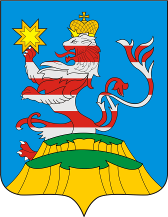 ПОСАДСКИЙВЕСТНИК2021апрель, 26,понедельник,№ 18Чăваш РеспубликинСĕнтĕрвăрри районĕн администрацийĕЙ Ы Ш Ǎ Н У № Сĕнтĕрвăрри хули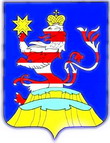 Чувашская РеспубликаАдминистрацияМариинско-ПосадскогорайонаП О С Т А Н О В Л Е Н И Е21.04.2021 № 239г. Мариинский ПосадЧувашская РеспубликаАдминистрацияМариинско-ПосадскогорайонаП О С Т А Н О В Л Е Н И Е21.04.2021 № 239г. Мариинский ПосадО внесении изменений в постановление от 27.05.2019 года №319 «Об утверждении муниципальной программы «Развитие транспортной системы Мариинско-Посадского района Чувашской Республики на 2019-2035 годы»О внесении изменений в постановление от 27.05.2019 года №319 «Об утверждении муниципальной программы «Развитие транспортной системы Мариинско-Посадского района Чувашской Республики на 2019-2035 годы»О внесении изменений в постановление от 27.05.2019 года №319 «Об утверждении муниципальной программы «Развитие транспортной системы Мариинско-Посадского района Чувашской Республики на 2019-2035 годы»И.о. главы администрации Мариинско-Посадского районаС.Г.ПрохоровОтветственный исполнитель:Отдел градостроительства и развития общественной инфраструктуры администрации Мариинско-Посадского района Чувашской РеспубликиНепосредственный исполнитель Муниципальной программы:Отдел градостроительства и развития общественной инфраструктуры администрации Мариинско-Посадского района Чувашской РеспубликиОтветственный исполнитель муниципальной программы-Отдел градостроительства и развития общественной инфраструктуры администрации Мариинско-Посадского района Чувашской РеспубликиСоисполнители муниципальной программы--Поселения района (по согласованию);ОГИБДД ОМВД России по Мариинско-Посадскому району (по согласованию);Отдел образования и молодежной политики администрации Мариинско-Посадского района (по согласованию).Подпрограммы Муниципальной программы-"Безопасные и качественные автомобильные дороги";"Повышение безопасности дорожного движения";Цели Муниципальной программы-формирование развитой сети автомобильных дорог и обеспечение доступности для населения безопасных и качественных транспортных услуг, способствующих повышению конкурентоспособности Мариинско-Посадского районаЗадачи Муниципальной программы-увеличение доли автомобильных дорог общего пользования местного значения, соответствующих нормативным требованиям, в их общей протяженности;снижение доли автомобильных дорог общего пользования местного значения, работающих в режиме перегрузки, в их общей протяженности;сокращение количества мест концентрации дорожно-транспортных происшествий (аварийно-опасных участков) на автомобильных дорогах общего пользования местного значения;повышение надежности и доступности услуг по перевозке пассажирским транспортом для населения Мариинско-Посадского района;обеспечение развития малого и среднего предпринимательства в сфере транспорта;снижение смертности от дорожно-транспортных происшествий и количества дорожно-транспортных происшествий с пострадавшими;расширение потребления на автомобильном транспорте компримированного природного газа в качестве моторного топливасодействие развитию конкуренции в сфере дорожной деятельности и транспортных услугЦелевые индикаторы и показатели Муниципальной программы-достижение к 2036 году следующих целевых индикаторов и показателей:протяженность автомобильных дорог общего пользования местного значения на территории Мариинско-Посадского района 565,929 км;протяженность автомобильных дорог общего местного значения на территории Мариинско-Посадского района, находящихся в нормативном состоянии, - 351,447 км;доля протяженности автомобильных дорог общего пользования местного значения на территории Мариинско-Посадского района, соответствующих нормативным требованиям, в их общей протяженности 62,1 процента;протяженность автомобильных дорог общего пользования местного значения, в отношении которых будут проведены работы по капитальному ремонту или ремонту, - 186,05 км;Сроки и этапы реализации Муниципальной программы-2019 - 2035 годы:1 этап - 2019 - 2025 годы;2 этап - 2026 - 2030 годы;3 этап - 2031 - 2035 годыОбъемы финансирования Муниципальной программы с разбивкой по годам реализации-общий объем финансирования Муниципальной программы составит 890 949,699 тыс. рублей:в 2019 году –52 211,5 тыс. рублей;в 2020 году – 44 179,799 тыс. рублей;в 2021 году – 116 293,6 тыс. рублей;в 2022 году – 66 891,7 тыс. рублей;в 2023 году – 66 891,7 тыс. рублей;в 2024 году – 66 891,7 тыс. рублей;в 2025 году – 66 891,7 тыс. рублей;в 2026-2030 годах –205 349,0тыс.рублей;в 2031-2035 годах – 205 349,0тыс.рублей;в том числе:республиканского бюджета Чувашской Республики – 804 211,742 тыс. рублейв 2019 году – 47 077,00 тыс. рублей;в 2020 году – 38 949,842 тыс. рублей;в 2021 году – 109 793,1 тыс. рублей;в 2022 году – 60 391,2 тыс. рублей;в 2023 году – 60 391,2 тыс. рублей;в 2024 году – 60 391,2 тыс. рублей;в 2025 году – 60 391,2 тыс. рублейв 2026-2030 годах – 183 413,5 тыс.рублей;в 2031-2035 годах – 183 413,5 тыс.рублей;в том числе:местных бюджетов – 86 737,956 тыс. рублейв 2019 году – 5 134,5 тыс. рублей;в 2020 году – 5 229,956 тыс. рублей;в 2021 году – 6 500,5 тыс. рублей;в 2022 году – 6 500,5 тыс. рублей;в 2023 году – 6 500,5 тыс. рублей;в 2024 году – 6 500,5 тыс. рублей;в 2025 году – 6 500,5 тыс. рублей;в 2026-2030 годах – 21 935,5 тыс.рублей;в 2031-2035 годах – 21 935,5 тыс.рублей;Объемы и источники финансирования Муниципальной программы уточняются при формировании бюджета Мариинско-Посадского района на очередной финансовый год и плановый периодОжидаемые результаты реализации Муниципальной программы-повышение конкурентоспособности и рентабельности дорожного хозяйства;создание условий для применения прогрессивных технологий, материалов, конструкций, машин и механизмов для строительства, ремонта и содержания автомобильных дорог;обновление и пополнение парка подвижного состава пассажирского транспорта;создание дополнительных рабочих мест в сопутствующих сферах экономики и сфере услуг;создание конкурентной среды, стимулирующей развитие малого и среднего предпринимательства и привлечение внебюджетных инвестиций в развитие транспортной инфраструктуры;повышение уровня безопасности на транспорте;прирост протяженности автомобильных дорог общего пользования местного значения, отвечающих нормативным требованиям;повышение уровня безопасности дорожного движения и эффективности управления транспортными потоками.N ппЦелевой индикатор и показатель (наименование)Единица измеренияТип показателя (основной, дополнительный)*Значения целевых индикаторов и показателейЗначения целевых индикаторов и показателейЗначения целевых индикаторов и показателейЗначения целевых индикаторов и показателейЗначения целевых индикаторов и показателейЗначения целевых индикаторов и показателейЗначения целевых индикаторов и показателейЗначения целевых индикаторов и показателейЗначения целевых индикаторов и показателейЗначения целевых индикаторов и показателейЗначения целевых индикаторов и показателейN ппЦелевой индикатор и показатель (наименование)Единица измеренияТип показателя (основной, дополнительный)*Базовое значение (по состоянию на 31.12.2017)*2018 год2019 год2020 год2021 год2022 год2023 год2024 год2025 год2026-2030 год2031-2035 год123456789101112131415Государственная программа Чувашской Республики "Развитие транспортной системы Чувашской Республики"Государственная программа Чувашской Республики "Развитие транспортной системы Чувашской Республики"Государственная программа Чувашской Республики "Развитие транспортной системы Чувашской Республики"Государственная программа Чувашской Республики "Развитие транспортной системы Чувашской Республики"Государственная программа Чувашской Республики "Развитие транспортной системы Чувашской Республики"Государственная программа Чувашской Республики "Развитие транспортной системы Чувашской Республики"Государственная программа Чувашской Республики "Развитие транспортной системы Чувашской Республики"Государственная программа Чувашской Республики "Развитие транспортной системы Чувашской Республики"Государственная программа Чувашской Республики "Развитие транспортной системы Чувашской Республики"Государственная программа Чувашской Республики "Развитие транспортной системы Чувашской Республики"Государственная программа Чувашской Республики "Развитие транспортной системы Чувашской Республики"Государственная программа Чувашской Республики "Развитие транспортной системы Чувашской Республики"Государственная программа Чувашской Республики "Развитие транспортной системы Чувашской Республики"Государственная программа Чувашской Республики "Развитие транспортной системы Чувашской Республики"Государственная программа Чувашской Республики "Развитие транспортной системы Чувашской Республики"1Протяженность автомобильных дорог общего пользования местного значения кмх539,917556,217565,929565,929565,929565,929565,929565,929565,929565,929565,9292Протяженность автомобильных дорог общего пользования местного значения в нормативном состояниикмх229,432184,925173,758190,7219,057224,347231,447241,447251,447301,447351,4473Доля протяженности автомобильных дорог общего пользования местного значения на территории нормативным требованиям, в их общей протяженностипроцентовх42,433,230,733,639,340,341,643,445,254,163,14Протяженность автомобильных дорог общего пользования местного значения, в отношении которых проведены работы по капитальному ремонту или ремонтукмх3,1749,37218,0519,1478,10811,447,10010,010,050,050,0Подпрограмма "Безопасные и качественные автомобильные дороги"Подпрограмма "Безопасные и качественные автомобильные дороги"Подпрограмма "Безопасные и качественные автомобильные дороги"Подпрограмма "Безопасные и качественные автомобильные дороги"Подпрограмма "Безопасные и качественные автомобильные дороги"Подпрограмма "Безопасные и качественные автомобильные дороги"Подпрограмма "Безопасные и качественные автомобильные дороги"Подпрограмма "Безопасные и качественные автомобильные дороги"Подпрограмма "Безопасные и качественные автомобильные дороги"Подпрограмма "Безопасные и качественные автомобильные дороги"Подпрограмма "Безопасные и качественные автомобильные дороги"Подпрограмма "Безопасные и качественные автомобильные дороги"Подпрограмма "Безопасные и качественные автомобильные дороги"Подпрограмма "Безопасные и качественные автомобильные дороги"Подпрограмма "Безопасные и качественные автомобильные дороги"1Протяженность автомобильных дорог общего пользования местного значения, в том числе:кмх539,917556,217565,929565,929565,929565,929565,929565,929565,929565,929565,9292автомобильных дорог общего пользования местного значения вне границ населенных пунктов в границах муниципального районакмх214,917214,917215,029215,029215,029215,029215,029215,029215,029215,029215,0293автомобильных дорог общего пользования местного значения в границах населенных пунктов поселениякмх325,0341,3350,9350,9350,9350,9350,9350,9350,9350,9350,94Протяженность автомобильных дорог общего пользования местного значения находящихся в нормативном состоянии, в том числе:кмх229,432184,925173,758190,7219,057224,347231,447241,447251,447301,447351,4475автомобильных дорог общего пользования местного значения вне границ населенных пунктов в границах муниципального района, находящихся в нормативном состояниикмх141,68294,57586,55890,3111,315116,605123,705133,705143,705193,705215,0296автомобильных дорог общего пользования местного значения в границах населенных пунктов поселения, находящихся в нормативном состояниикмх87,7590,3587,2100,4105,264105,264105,264105,264105,264341,300350,97Доля протяженности автомобильных дорог общего пользования местного значения, соответствующих нормативным требованиям, в их общей протяженности, в том числе:процентовх42,433,235,433,639,340,341,643,445,254,163,18доля автомобильных дорог общего пользования местного значения вне границ населенных пунктов в границах муниципального района, соответствующих нормативным требованиям, в их общей протяженностипроцентовх65,944,040,041,951,754,257,562,266,890,1100,09доля автомобильных дорог общего пользования местного значения в границах населенных пунктов поселения, соответствующих нормативным требованиям, в их общей протяженностипроцентовх27,026,425,028,630,830,830,830,830,8100,0100,010Протяженность автомобильных дорог общего пользования местного значения, в отношении которых проведены работы по капитальному ремонту или ремонту, в том числе:кмх3,1749,37218,0519,1478,10811,447,10010,010,050,050,011автомобильных дорог общего пользования местного значения вне границ населенных пунктов в границах муниципального района, в отношении которых проведены работы по капитальному ремонту или ремонтукмхх3,1545,3491,6971,0001,0007,10010,010,050,050,212автомобильных дорог общего пользования местного значения в границах населенных пунктов поселения, в отношении которых проведены работы по капитальному ремонту или ремонтукмх3,1746,21812,7027,4507,10810,44-----13Капитальный ремонт и ремонт дворовых территорий многоквартирных домов, проездов к дворовым территориям многоквартирных домов населенных пунктовед./ кв. мх1211222113313Капитальный ремонт и ремонт дворовых территорий многоквартирных домов, проездов к дворовым территориям многоквартирных домов населенных пунктовед./ кв. мх798,01361,1604,571085,2365,0578,01212,2231212,2231212,2233,3673,36714Доля организаций частной формы собственности в сфере дорожной деятельностипроцентовхх100,0100,0100,0100,0100,0100,0100,0100,0100,0100,0Подпрограмма "Безопасность дорожного движения"Подпрограмма "Безопасность дорожного движения"Подпрограмма "Безопасность дорожного движения"Подпрограмма "Безопасность дорожного движения"Подпрограмма "Безопасность дорожного движения"Подпрограмма "Безопасность дорожного движения"Подпрограмма "Безопасность дорожного движения"Подпрограмма "Безопасность дорожного движения"Подпрограмма "Безопасность дорожного движения"Подпрограмма "Безопасность дорожного движения"Подпрограмма "Безопасность дорожного движения"Подпрограмма "Безопасность дорожного движения"Подпрограмма "Безопасность дорожного движения"Подпрограмма "Безопасность дорожного движения"Подпрограмма "Безопасность дорожного движения"1Сокращение числа лиц, погибших в дорожно-транспортных происшествияхчеловекх203000000001по сравнению с 2017 годомпроцентовх100-100,0+150,0-100,0-100,0-100,0-100,0-100,0-100,0-100,0-100,01по сравнению с 2017 годомчеловекх2х3хххххххх2Снижение смертности среди детей от дорожно-транспортных происшествийчеловекх000000000002по сравнению с 2017 годомпроцентовхх00000000002по сравнению с 2017 годомчеловекхх00000000003Снижение социального риска (числа лиц, погибших в дорожно-транспортных происшествиях, на 100 тыс. населения)человекх202000000003по сравнению с 2017 годомпроцентовх100-100,0+150,0-100,0-100,0-100,0-100,0-100,0-100,0-100,0-100,03по сравнению с 2017 годомчеловекх0,020,020,03хххххххх4Снижение транспортного риска (числа лиц, погибших в дорожно-транспортных происшествиях, на 10 тыс. транспортных средств)человекх203000000004по сравнению с 2017 годомпроцентовх100-100,0-150,0-100,0-100,0-100,0-100,0-100,0-100,0-100,0-100,04по сравнению с 2017 годомчеловекх0,20,20,3ххххххххСтатусНаименование государственной программы Чувашской Республики, подпрограммы государственной программы Чувашской Республики (программы, ведомственной целевой программы Чувашской Республики, основного мероприятия)Код бюджетной классификацииКод бюджетной классификацииИсточники финансированияРасходы по годам, тыс. рублейРасходы по годам, тыс. рублейРасходы по годам, тыс. рублейРасходы по годам, тыс. рублейРасходы по годам, тыс. рублейРасходы по годам, тыс. рублейРасходы по годам, тыс. рублейРасходы по годам, тыс. рублейРасходы по годам, тыс. рублейСтатусНаименование государственной программы Чувашской Республики, подпрограммы государственной программы Чувашской Республики (программы, ведомственной целевой программы Чувашской Республики, основного мероприятия)главный распорядитель бюджетных средствцелевая статья расходовИсточники финансирования20192020202120222023202420252026-20302031-20351234567891011121314Муниципальная программа "Развитие транспортной системы Мариинско-Посадского района Чувашской Республики"903/993Ч200000000всего52211,544179,799116 293,666891,766891,766891,766891,7205349,0205,349,0Муниципальная программа "Развитие транспортной системы Мариинско-Посадского района Чувашской Республики"республиканский бюджет Чувашской Республики47077,038949,842109 793,160391,260391,260391,260391,2183413,5183413,5Муниципальная программа "Развитие транспортной системы Мариинско-Посадского района Чувашской Республики"местные бюджеты5134,55229,9566500,56500,56500,56500,56500,521935,521935,5Подпрограмма"Безопасные и качественные автомобильные дороги"903/993Ч210000000всего51911,543679,799115 493,666091,766091,766091,766091,7203849,0203849,0Подпрограмма"Безопасные и качественные автомобильные дороги"республиканский бюджет Чувашской Республики47077,038949,842109 793,160391,260391,260391,260391,2183413,5183413,5Подпрограмма"Безопасные и качественные автомобильные дороги"местные бюджеты4834,54729,9565700,55700,55700,55700,55700,520435,520435,5Подпрограмма"Повышение безопасности дорожного движения"903/993Ч230000000всего300,0500,0800,0800,0800,0800,0800,01500,01500,0Подпрограмма"Повышение безопасности дорожного движения"республиканский бюджет Чувашской Республики0,00,00,00,00,00,00,00,00,0Подпрограмма"Повышение безопасности дорожного движения"местные бюджеты300,0500,0800,0800,0800,0800,0800,01500,01500,0Ответственный исполнитель подпрограммы-Отдел градостроительства и развития общественной инфраструктуры администрации Мариинско-Посадского районаСоисполнители подпрограммы-Отдел градостроительства и развития общественной инфраструктуры администрации Мариинско-Посадского районаУчастники подпрограммы-органы местного самоуправления (по согласованию)Цели подпрограммы-увеличение доли автомобильных дорог общего пользования местного значения, соответствующих нормативным требованиям, в их общей протяженности;снижение доли автомобильных дорог общего пользования местного значения, работающих в режиме перегрузки, в их общей протяженности;снижение количества мест концентрации дорожно-транспортных происшествий (аварийно-опасных участков) на автомобильных дорогах общего пользования местного значенияЗадачи подпрограммы-обеспечение функционирования сети автомобильных дорог общего пользования местного значения;содействие развитию конкуренции в сфере дорожной деятельностиЦелевые индикаторы и показатели подпрограммы-достижение следующих показателей:к 2036 году:протяженность автомобильных дорог общего пользования местного значения на территории Мариинско-Посадского района – 565,929 км, в том числе:протяженность автомобильных дорог общего пользования местного значения вне границ населенных пунктов в границах муниципального района – 215,029 км;протяженность автомобильных дорог общего пользования местного значения в границах населенных пунктов поселения – 350,9 км;протяженность автомобильных дорог общего пользования местного значения на территории, находящихся в нормативном состоянии, - 351,447 км, в том числе:протяженность автомобильных дорог общего пользования местного значения вне границ населенных пунктов в границах муниципального района, находящихся в нормативном состоянии, - 215,029 км;протяженность автомобильных дорог общего пользования местного значения в границах населенных пунктов поселения, находящихся в нормативном состоянии, - 350,9 км;протяженность автомобильных дорог общего пользования местного значения, в отношении которых проведены работы по капитальному ремонту или ремонту, - 186,05 км, в том числе:капитальный ремонт и ремонт дворовых территорий многоквартирных домов, проездов к дворовым территориям многоквартирных домов населенных пунктов - 19/8352,073 шт./кв. м;Сроки и этапы реализации подпрограммы-2019 - 2035 годы:1 этап - 2019 - 2025 годы;2 этап - 2026 - 2030 годы;3 этап - 2031 - 2035 годыОбъемы финансирования подпрограммы с разбивкой по годам реализации-общий объем финансирования подпрограммы 2019 - 2035 годах составит 883 149,699 тыс. рублей, в том числе:в 2019 году – 51 911,5 тыс. рублей;в 2020 году – 43 679,799 тыс. рублей;в 2021 году –115 493,6 тыс. рублей;в 2022 году –66 091,7 тыс. рублей;в 2023 году –66 091,7 тыс. рублей;в 2024 году –66 091,7 тыс. рублей;в 2025 году – 66 091,7 тыс. рублей;в 2026 - 2030 годах – 203 849,0 тыс. рублей;в 2031 - 2035 годах – 203 849,0 тыс. рублей;из них средства:республиканского бюджета Чувашской Республики – 804 211,742 тыс. рублей, в том числе:в 2019 году – 47 077,0 тыс. рублей;в 2020 году – 38 949,842 тыс. рублей;в 2021 году – 109 793,1 тыс. рублей;в 2022 году – 60 391,2 тыс. рублей;в 2023 году – 60 391,2 тыс. рублей;в 2024 году – 60 391,2 тыс. рублей;в 2025 году – 60 391,2 тыс. рублей;в 2026 - 2030 годах – 183 413,5 тыс. рублей;в 2031 - 2035 годах – 183 413,5 тыс. рублей;местных бюджетов – 78937,956 тыс. рублей, в том числе:в 2019 году – 4 834,5 тыс. рублей;в 2020 году – 4 729,956 тыс. рублей;в 2021 году – 5 700,5 тыс. рублей;в 2022 году – 5 700,5 тыс. рублей;в 2023 году – 5 700,5 тыс. рублей;в 2024 году – 5 700,5 тыс. рублей;в 2025 году – 5 700,5 тыс. рублей;в 2026 - 2030 годах – 20 435,5 тыс. рублей;в 2031 - 2035 годах – 20 435,5 тыс. рублейОбъемы бюджетных ассигнований уточняются ежегодно при формировании республиканского и местного бюджетов Чувашской Республики на очередной финансовый год и плановый периодОжидаемые результаты реализации подпрограммы-увеличение доли автомобильных дорог общего пользования местного значения, соответствующих нормативным требованиям, в их общей протяженности до 63,1 процента (относительно их протяженности по состоянию на 31 декабря 2017 г.); снижение доли автомобильных дорог общего пользования местного значения, работающих в режиме перегрузки, в их общей протяженности на 26,6 процента по сравнению с 2017 годом;снижение количества мест концентрации дорожно-транспортных происшествий (аварийно-опасных участков) на дорожной сети на 100% по сравнению с 2017 годом;СтатусНаименование подпрограммы государственной программы Чувашской Республики (программы, ведомственной целевой программы Чувашской Республики, основного мероприятия, мероприятия)Задача подпрограммы государственной программы Чувашской РеспубликиОтветственный исполнитель, соисполнители, участникиКод бюджетной классификацииКод бюджетной классификацииКод бюджетной классификацииКод бюджетной классификацииИсточники финансированияРасходы по годам, тыс. рублейРасходы по годам, тыс. рублейРасходы по годам, тыс. рублейРасходы по годам, тыс. рублейРасходы по годам, тыс. рублейРасходы по годам, тыс. рублейРасходы по годам, тыс. рублейРасходы по годам, тыс. рублейРасходы по годам, тыс. рублейРасходы по годам, тыс. рублейСтатусНаименование подпрограммы государственной программы Чувашской Республики (программы, ведомственной целевой программы Чувашской Республики, основного мероприятия, мероприятия)Задача подпрограммы государственной программы Чувашской РеспубликиОтветственный исполнитель, соисполнители, участникиглавный распорядитель бюджетных средствраздел, подразделцелевая статья расходовгруппа (подгруппа) вида расходовИсточники финансирования201920202020202120222023202420252026-20302031-203512345678910111112131415161718Подпрограмма"Безопасные и качественные автомобильные дороги"органы местного самоуправления9030409Ч210000000всего51911,543679,79943679,799115493,666091,766091,766091,766091,7203849,0203849,0Подпрограмма"Безопасные и качественные автомобильные дороги"органы местного самоуправленияреспубликанский бюджет Чувашской Республики47077,038949,84238949,842109793,160391,260391,260391,260391,2183413,5183413,5Подпрограмма"Безопасные и качественные автомобильные дороги"органы местного самоуправленияместные бюджеты4834,5 4729,9564729,9565700,55700,55700,55700,55700,520435,520435,5Основное мероприятие 1Мероприятия, реализуемые с привлечением межбюджетных трансфертов бюджетам другого уровняорганы местного самоуправления9030409Ч210000000всего51911,543679,79943679,799115493,666091,766091,766091,766091,7203849,0203849,0Основное мероприятие 1Мероприятия, реализуемые с привлечением межбюджетных трансфертов бюджетам другого уровняорганы местного самоуправленияреспубликанский бюджет Чувашской Республики47077,038949,84238949,842109793,1160391,260391,260391,260391,2183413,5183413,5Основное мероприятие 1Мероприятия, реализуемые с привлечением межбюджетных трансфертов бюджетам другого уровняорганы местного самоуправленияместные бюджеты4834,5 4729,9564729,9565700,55700,55700,55700,55700,520435,520435,5Мероприятие 1.1Капитальный ремонт, ремонт и содержание автомобильных дорог общего пользование местного значения вне границ населенных пунктов в границах муниципального районаответственный исполнитель - Минтранс Чувашии, участники - органы местного самоуправления*всего32382,827030,7927030,79103220,645411,845411,845411,845411,8133099,5133099,5Мероприятие 1.1Капитальный ремонт, ремонт и содержание автомобильных дорог общего пользование местного значения вне границ населенных пунктов в границах муниципального районаответственный исполнитель - Минтранс Чувашии, участники - органы местного самоуправления*903 0409 Ч2103S4181Ч2103S4182244республиканский бюджет Чувашской Республики29792,1 25602,55325602,55397520,143141,243141,243141,243141,2123883,0123883,0Мероприятие 1.1Капитальный ремонт, ремонт и содержание автомобильных дорог общего пользование местного значения вне границ населенных пунктов в границах муниципального районаответственный исполнитель - Минтранс Чувашии, участники - органы местного самоуправления*9030409Ч2103S4181Ч2103S4182244местные бюджеты2590,71428,2371428,2375700,52270,62270,62270,62270,69216,59216,51.1.1Содержание автомобильных дорог общего пользования вне границ населенных пунктов в границах муниципального района 215,029 км (2019-2035 г.г.)**Содержание автомобильных дорог общего пользования вне границ населенных пунктов в границах муниципального района 215,029 км (2019-2035 г.г.)**Содержание автомобильных дорог общего пользования вне границ населенных пунктов в границах муниципального района 215,029 км (2019-2035 г.г.)**Содержание автомобильных дорог общего пользования вне границ населенных пунктов в границах муниципального района 215,029 км (2019-2035 г.г.)**Содержание автомобильных дорог общего пользования вне границ населенных пунктов в границах муниципального района 215,029 км (2019-2035 г.г.)**Содержание автомобильных дорог общего пользования вне границ населенных пунктов в границах муниципального района 215,029 км (2019-2035 г.г.)**Содержание автомобильных дорог общего пользования вне границ населенных пунктов в границах муниципального района 215,029 км (2019-2035 г.г.)**Содержание автомобильных дорог общего пользования вне границ населенных пунктов в границах муниципального района 215,029 км (2019-2035 г.г.)**Содержание автомобильных дорог общего пользования вне границ населенных пунктов в границах муниципального района 215,029 км (2019-2035 г.г.)**Содержание автомобильных дорог общего пользования вне границ населенных пунктов в границах муниципального района 215,029 км (2019-2035 г.г.)**Содержание автомобильных дорог общего пользования вне границ населенных пунктов в границах муниципального района 215,029 км (2019-2035 г.г.)**Содержание автомобильных дорог общего пользования вне границ населенных пунктов в границах муниципального района 215,029 км (2019-2035 г.г.)**Содержание автомобильных дорог общего пользования вне границ населенных пунктов в границах муниципального района 215,029 км (2019-2035 г.г.)**Содержание автомобильных дорог общего пользования вне границ населенных пунктов в границах муниципального района 215,029 км (2019-2035 г.г.)**Содержание автомобильных дорог общего пользования вне границ населенных пунктов в границах муниципального района 215,029 км (2019-2035 г.г.)**Содержание автомобильных дорог общего пользования вне границ населенных пунктов в границах муниципального района 215,029 км (2019-2035 г.г.)**Содержание автомобильных дорог общего пользования вне границ населенных пунктов в границах муниципального района 215,029 км (2019-2035 г.г.)**Содержание автомобильных дорог общего пользования вне границ населенных пунктов в границах муниципального района 215,029 км (2019-2035 г.г.)**1.1.2Ремонт автомобильной дороги "Волга-Марпосад-Первое Чурашево-"Марпосад-Аксарино" в Мариинско-Посадском районе Чувашской Республики КМ 0+000 - КМ 10+254 (2018-2020 г.г.)10,254 км**Ремонт автомобильной дороги "Волга"- Мариинский Посад - "Большое Шигаево - Астакасы" в Мариинско-Посадском районе Чувашской Республики КМ 0+000 - КМ 2+610, КМ 4+290 - КМ - 12+836 **Ремонт тротуара автомобильной дороги «Марпосад-Кушниково" км 0+000 - км 0+470**Капитальный ремонт автомобильной дороги "Малое Камаево-Шоршелы-Кочино", КМ 0+000 - КМ 2+000 (2021-2022 г.г.) 2,0 км**Ремонт автомобильной дороги "Волга-Марпосад-Первое Чурашево-"Марпосад-Аксарино" в Мариинско-Посадском районе Чувашской Республики КМ 0+000 - КМ 10+254 (2018-2020 г.г.)10,254 км**Ремонт автомобильной дороги "Волга"- Мариинский Посад - "Большое Шигаево - Астакасы" в Мариинско-Посадском районе Чувашской Республики КМ 0+000 - КМ 2+610, КМ 4+290 - КМ - 12+836 **Ремонт тротуара автомобильной дороги «Марпосад-Кушниково" км 0+000 - км 0+470**Капитальный ремонт автомобильной дороги "Малое Камаево-Шоршелы-Кочино", КМ 0+000 - КМ 2+000 (2021-2022 г.г.) 2,0 км**Ремонт автомобильной дороги "Волга-Марпосад-Первое Чурашево-"Марпосад-Аксарино" в Мариинско-Посадском районе Чувашской Республики КМ 0+000 - КМ 10+254 (2018-2020 г.г.)10,254 км**Ремонт автомобильной дороги "Волга"- Мариинский Посад - "Большое Шигаево - Астакасы" в Мариинско-Посадском районе Чувашской Республики КМ 0+000 - КМ 2+610, КМ 4+290 - КМ - 12+836 **Ремонт тротуара автомобильной дороги «Марпосад-Кушниково" км 0+000 - км 0+470**Капитальный ремонт автомобильной дороги "Малое Камаево-Шоршелы-Кочино", КМ 0+000 - КМ 2+000 (2021-2022 г.г.) 2,0 км**Ремонт автомобильной дороги "Волга-Марпосад-Первое Чурашево-"Марпосад-Аксарино" в Мариинско-Посадском районе Чувашской Республики КМ 0+000 - КМ 10+254 (2018-2020 г.г.)10,254 км**Ремонт автомобильной дороги "Волга"- Мариинский Посад - "Большое Шигаево - Астакасы" в Мариинско-Посадском районе Чувашской Республики КМ 0+000 - КМ 2+610, КМ 4+290 - КМ - 12+836 **Ремонт тротуара автомобильной дороги «Марпосад-Кушниково" км 0+000 - км 0+470**Капитальный ремонт автомобильной дороги "Малое Камаево-Шоршелы-Кочино", КМ 0+000 - КМ 2+000 (2021-2022 г.г.) 2,0 км**Ремонт автомобильной дороги "Волга-Марпосад-Первое Чурашево-"Марпосад-Аксарино" в Мариинско-Посадском районе Чувашской Республики КМ 0+000 - КМ 10+254 (2018-2020 г.г.)10,254 км**Ремонт автомобильной дороги "Волга"- Мариинский Посад - "Большое Шигаево - Астакасы" в Мариинско-Посадском районе Чувашской Республики КМ 0+000 - КМ 2+610, КМ 4+290 - КМ - 12+836 **Ремонт тротуара автомобильной дороги «Марпосад-Кушниково" км 0+000 - км 0+470**Капитальный ремонт автомобильной дороги "Малое Камаево-Шоршелы-Кочино", КМ 0+000 - КМ 2+000 (2021-2022 г.г.) 2,0 км**Ремонт автомобильной дороги "Волга-Марпосад-Первое Чурашево-"Марпосад-Аксарино" в Мариинско-Посадском районе Чувашской Республики КМ 0+000 - КМ 10+254 (2018-2020 г.г.)10,254 км**Ремонт автомобильной дороги "Волга"- Мариинский Посад - "Большое Шигаево - Астакасы" в Мариинско-Посадском районе Чувашской Республики КМ 0+000 - КМ 2+610, КМ 4+290 - КМ - 12+836 **Ремонт тротуара автомобильной дороги «Марпосад-Кушниково" км 0+000 - км 0+470**Капитальный ремонт автомобильной дороги "Малое Камаево-Шоршелы-Кочино", КМ 0+000 - КМ 2+000 (2021-2022 г.г.) 2,0 км**Ремонт автомобильной дороги "Волга-Марпосад-Первое Чурашево-"Марпосад-Аксарино" в Мариинско-Посадском районе Чувашской Республики КМ 0+000 - КМ 10+254 (2018-2020 г.г.)10,254 км**Ремонт автомобильной дороги "Волга"- Мариинский Посад - "Большое Шигаево - Астакасы" в Мариинско-Посадском районе Чувашской Республики КМ 0+000 - КМ 2+610, КМ 4+290 - КМ - 12+836 **Ремонт тротуара автомобильной дороги «Марпосад-Кушниково" км 0+000 - км 0+470**Капитальный ремонт автомобильной дороги "Малое Камаево-Шоршелы-Кочино", КМ 0+000 - КМ 2+000 (2021-2022 г.г.) 2,0 км**Ремонт автомобильной дороги "Волга-Марпосад-Первое Чурашево-"Марпосад-Аксарино" в Мариинско-Посадском районе Чувашской Республики КМ 0+000 - КМ 10+254 (2018-2020 г.г.)10,254 км**Ремонт автомобильной дороги "Волга"- Мариинский Посад - "Большое Шигаево - Астакасы" в Мариинско-Посадском районе Чувашской Республики КМ 0+000 - КМ 2+610, КМ 4+290 - КМ - 12+836 **Ремонт тротуара автомобильной дороги «Марпосад-Кушниково" км 0+000 - км 0+470**Капитальный ремонт автомобильной дороги "Малое Камаево-Шоршелы-Кочино", КМ 0+000 - КМ 2+000 (2021-2022 г.г.) 2,0 км**Ремонт автомобильной дороги "Волга-Марпосад-Первое Чурашево-"Марпосад-Аксарино" в Мариинско-Посадском районе Чувашской Республики КМ 0+000 - КМ 10+254 (2018-2020 г.г.)10,254 км**Ремонт автомобильной дороги "Волга"- Мариинский Посад - "Большое Шигаево - Астакасы" в Мариинско-Посадском районе Чувашской Республики КМ 0+000 - КМ 2+610, КМ 4+290 - КМ - 12+836 **Ремонт тротуара автомобильной дороги «Марпосад-Кушниково" км 0+000 - км 0+470**Капитальный ремонт автомобильной дороги "Малое Камаево-Шоршелы-Кочино", КМ 0+000 - КМ 2+000 (2021-2022 г.г.) 2,0 км**Ремонт автомобильной дороги "Волга-Марпосад-Первое Чурашево-"Марпосад-Аксарино" в Мариинско-Посадском районе Чувашской Республики КМ 0+000 - КМ 10+254 (2018-2020 г.г.)10,254 км**Ремонт автомобильной дороги "Волга"- Мариинский Посад - "Большое Шигаево - Астакасы" в Мариинско-Посадском районе Чувашской Республики КМ 0+000 - КМ 2+610, КМ 4+290 - КМ - 12+836 **Ремонт тротуара автомобильной дороги «Марпосад-Кушниково" км 0+000 - км 0+470**Капитальный ремонт автомобильной дороги "Малое Камаево-Шоршелы-Кочино", КМ 0+000 - КМ 2+000 (2021-2022 г.г.) 2,0 км**Ремонт автомобильной дороги "Волга-Марпосад-Первое Чурашево-"Марпосад-Аксарино" в Мариинско-Посадском районе Чувашской Республики КМ 0+000 - КМ 10+254 (2018-2020 г.г.)10,254 км**Ремонт автомобильной дороги "Волга"- Мариинский Посад - "Большое Шигаево - Астакасы" в Мариинско-Посадском районе Чувашской Республики КМ 0+000 - КМ 2+610, КМ 4+290 - КМ - 12+836 **Ремонт тротуара автомобильной дороги «Марпосад-Кушниково" км 0+000 - км 0+470**Капитальный ремонт автомобильной дороги "Малое Камаево-Шоршелы-Кочино", КМ 0+000 - КМ 2+000 (2021-2022 г.г.) 2,0 км**Ремонт автомобильной дороги "Волга-Марпосад-Первое Чурашево-"Марпосад-Аксарино" в Мариинско-Посадском районе Чувашской Республики КМ 0+000 - КМ 10+254 (2018-2020 г.г.)10,254 км**Ремонт автомобильной дороги "Волга"- Мариинский Посад - "Большое Шигаево - Астакасы" в Мариинско-Посадском районе Чувашской Республики КМ 0+000 - КМ 2+610, КМ 4+290 - КМ - 12+836 **Ремонт тротуара автомобильной дороги «Марпосад-Кушниково" км 0+000 - км 0+470**Капитальный ремонт автомобильной дороги "Малое Камаево-Шоршелы-Кочино", КМ 0+000 - КМ 2+000 (2021-2022 г.г.) 2,0 км**Ремонт автомобильной дороги "Волга-Марпосад-Первое Чурашево-"Марпосад-Аксарино" в Мариинско-Посадском районе Чувашской Республики КМ 0+000 - КМ 10+254 (2018-2020 г.г.)10,254 км**Ремонт автомобильной дороги "Волга"- Мариинский Посад - "Большое Шигаево - Астакасы" в Мариинско-Посадском районе Чувашской Республики КМ 0+000 - КМ 2+610, КМ 4+290 - КМ - 12+836 **Ремонт тротуара автомобильной дороги «Марпосад-Кушниково" км 0+000 - км 0+470**Капитальный ремонт автомобильной дороги "Малое Камаево-Шоршелы-Кочино", КМ 0+000 - КМ 2+000 (2021-2022 г.г.) 2,0 км**Ремонт автомобильной дороги "Волга-Марпосад-Первое Чурашево-"Марпосад-Аксарино" в Мариинско-Посадском районе Чувашской Республики КМ 0+000 - КМ 10+254 (2018-2020 г.г.)10,254 км**Ремонт автомобильной дороги "Волга"- Мариинский Посад - "Большое Шигаево - Астакасы" в Мариинско-Посадском районе Чувашской Республики КМ 0+000 - КМ 2+610, КМ 4+290 - КМ - 12+836 **Ремонт тротуара автомобильной дороги «Марпосад-Кушниково" км 0+000 - км 0+470**Капитальный ремонт автомобильной дороги "Малое Камаево-Шоршелы-Кочино", КМ 0+000 - КМ 2+000 (2021-2022 г.г.) 2,0 км**Ремонт автомобильной дороги "Волга-Марпосад-Первое Чурашево-"Марпосад-Аксарино" в Мариинско-Посадском районе Чувашской Республики КМ 0+000 - КМ 10+254 (2018-2020 г.г.)10,254 км**Ремонт автомобильной дороги "Волга"- Мариинский Посад - "Большое Шигаево - Астакасы" в Мариинско-Посадском районе Чувашской Республики КМ 0+000 - КМ 2+610, КМ 4+290 - КМ - 12+836 **Ремонт тротуара автомобильной дороги «Марпосад-Кушниково" км 0+000 - км 0+470**Капитальный ремонт автомобильной дороги "Малое Камаево-Шоршелы-Кочино", КМ 0+000 - КМ 2+000 (2021-2022 г.г.) 2,0 км**Ремонт автомобильной дороги "Волга-Марпосад-Первое Чурашево-"Марпосад-Аксарино" в Мариинско-Посадском районе Чувашской Республики КМ 0+000 - КМ 10+254 (2018-2020 г.г.)10,254 км**Ремонт автомобильной дороги "Волга"- Мариинский Посад - "Большое Шигаево - Астакасы" в Мариинско-Посадском районе Чувашской Республики КМ 0+000 - КМ 2+610, КМ 4+290 - КМ - 12+836 **Ремонт тротуара автомобильной дороги «Марпосад-Кушниково" км 0+000 - км 0+470**Капитальный ремонт автомобильной дороги "Малое Камаево-Шоршелы-Кочино", КМ 0+000 - КМ 2+000 (2021-2022 г.г.) 2,0 км**Ремонт автомобильной дороги "Волга-Марпосад-Первое Чурашево-"Марпосад-Аксарино" в Мариинско-Посадском районе Чувашской Республики КМ 0+000 - КМ 10+254 (2018-2020 г.г.)10,254 км**Ремонт автомобильной дороги "Волга"- Мариинский Посад - "Большое Шигаево - Астакасы" в Мариинско-Посадском районе Чувашской Республики КМ 0+000 - КМ 2+610, КМ 4+290 - КМ - 12+836 **Ремонт тротуара автомобильной дороги «Марпосад-Кушниково" км 0+000 - км 0+470**Капитальный ремонт автомобильной дороги "Малое Камаево-Шоршелы-Кочино", КМ 0+000 - КМ 2+000 (2021-2022 г.г.) 2,0 км**Ремонт автомобильной дороги "Волга-Марпосад-Первое Чурашево-"Марпосад-Аксарино" в Мариинско-Посадском районе Чувашской Республики КМ 0+000 - КМ 10+254 (2018-2020 г.г.)10,254 км**Ремонт автомобильной дороги "Волга"- Мариинский Посад - "Большое Шигаево - Астакасы" в Мариинско-Посадском районе Чувашской Республики КМ 0+000 - КМ 2+610, КМ 4+290 - КМ - 12+836 **Ремонт тротуара автомобильной дороги «Марпосад-Кушниково" км 0+000 - км 0+470**Капитальный ремонт автомобильной дороги "Малое Камаево-Шоршелы-Кочино", КМ 0+000 - КМ 2+000 (2021-2022 г.г.) 2,0 км**Мероприятие 1.2Капитальный ремонт, ремонт и содержание автомобильных дорог общего пользование местного значения в границах населенных пунктов поселенияответственный исполнитель - Минтранс Чувашии, участники - органы местного самоуправления*всего16241,316241,312362,6911294,216271,216271,216271,216271,254260,054260,0Мероприятие 1.2Капитальный ремонт, ремонт и содержание автомобильных дорог общего пользование местного значения в границах населенных пунктов поселенияответственный исполнитель - Минтранс Чувашии, участники - органы местного самоуправления*903 0409 Ч2103S4191, Ч2103S4192 244республиканский бюджет Чувашской Республики16241,316241,312362,6911294,216271,216271,216271,216271,254260,054260,01.2.1Содержание автомобильных дорог общего пользования местного значения в границах населенных пунктов поселений и искусственных сооружений на них 341,300 км (2019-2035 г.г.)**Содержание автомобильных дорог общего пользования местного значения в границах населенных пунктов поселений и искусственных сооружений на них 341,300 км (2019-2035 г.г.)**Содержание автомобильных дорог общего пользования местного значения в границах населенных пунктов поселений и искусственных сооружений на них 341,300 км (2019-2035 г.г.)**Содержание автомобильных дорог общего пользования местного значения в границах населенных пунктов поселений и искусственных сооружений на них 341,300 км (2019-2035 г.г.)**Содержание автомобильных дорог общего пользования местного значения в границах населенных пунктов поселений и искусственных сооружений на них 341,300 км (2019-2035 г.г.)**Содержание автомобильных дорог общего пользования местного значения в границах населенных пунктов поселений и искусственных сооружений на них 341,300 км (2019-2035 г.г.)**Содержание автомобильных дорог общего пользования местного значения в границах населенных пунктов поселений и искусственных сооружений на них 341,300 км (2019-2035 г.г.)**Содержание автомобильных дорог общего пользования местного значения в границах населенных пунктов поселений и искусственных сооружений на них 341,300 км (2019-2035 г.г.)**Содержание автомобильных дорог общего пользования местного значения в границах населенных пунктов поселений и искусственных сооружений на них 341,300 км (2019-2035 г.г.)**Содержание автомобильных дорог общего пользования местного значения в границах населенных пунктов поселений и искусственных сооружений на них 341,300 км (2019-2035 г.г.)**Содержание автомобильных дорог общего пользования местного значения в границах населенных пунктов поселений и искусственных сооружений на них 341,300 км (2019-2035 г.г.)**Содержание автомобильных дорог общего пользования местного значения в границах населенных пунктов поселений и искусственных сооружений на них 341,300 км (2019-2035 г.г.)**Содержание автомобильных дорог общего пользования местного значения в границах населенных пунктов поселений и искусственных сооружений на них 341,300 км (2019-2035 г.г.)**Содержание автомобильных дорог общего пользования местного значения в границах населенных пунктов поселений и искусственных сооружений на них 341,300 км (2019-2035 г.г.)**Содержание автомобильных дорог общего пользования местного значения в границах населенных пунктов поселений и искусственных сооружений на них 341,300 км (2019-2035 г.г.)**Содержание автомобильных дорог общего пользования местного значения в границах населенных пунктов поселений и искусственных сооружений на них 341,300 км (2019-2035 г.г.)**Содержание автомобильных дорог общего пользования местного значения в границах населенных пунктов поселений и искусственных сооружений на них 341,300 км (2019-2035 г.г.)**Содержание автомобильных дорог общего пользования местного значения в границах населенных пунктов поселений и искусственных сооружений на них 341,300 км (2019-2035 г.г.)**1.2.2Ремонт автомобильных дорог общего пользования местного значения в границах населенных пунктов поселений и искусственных сооружений на них 12,702 км (2019 г.)**Ремонт автомобильных дорог общего пользования местного значения в границах населенных пунктов поселений и искусственных сооружений на них 12,702 км (2019 г.)**Ремонт автомобильных дорог общего пользования местного значения в границах населенных пунктов поселений и искусственных сооружений на них 12,702 км (2019 г.)**Ремонт автомобильных дорог общего пользования местного значения в границах населенных пунктов поселений и искусственных сооружений на них 12,702 км (2019 г.)**Ремонт автомобильных дорог общего пользования местного значения в границах населенных пунктов поселений и искусственных сооружений на них 12,702 км (2019 г.)**Ремонт автомобильных дорог общего пользования местного значения в границах населенных пунктов поселений и искусственных сооружений на них 12,702 км (2019 г.)**Ремонт автомобильных дорог общего пользования местного значения в границах населенных пунктов поселений и искусственных сооружений на них 12,702 км (2019 г.)**Ремонт автомобильных дорог общего пользования местного значения в границах населенных пунктов поселений и искусственных сооружений на них 12,702 км (2019 г.)**Ремонт автомобильных дорог общего пользования местного значения в границах населенных пунктов поселений и искусственных сооружений на них 12,702 км (2019 г.)**Ремонт автомобильных дорог общего пользования местного значения в границах населенных пунктов поселений и искусственных сооружений на них 12,702 км (2019 г.)**Ремонт автомобильных дорог общего пользования местного значения в границах населенных пунктов поселений и искусственных сооружений на них 12,702 км (2019 г.)**Ремонт автомобильных дорог общего пользования местного значения в границах населенных пунктов поселений и искусственных сооружений на них 12,702 км (2019 г.)**Ремонт автомобильных дорог общего пользования местного значения в границах населенных пунктов поселений и искусственных сооружений на них 12,702 км (2019 г.)**Ремонт автомобильных дорог общего пользования местного значения в границах населенных пунктов поселений и искусственных сооружений на них 12,702 км (2019 г.)**Ремонт автомобильных дорог общего пользования местного значения в границах населенных пунктов поселений и искусственных сооружений на них 12,702 км (2019 г.)**Ремонт автомобильных дорог общего пользования местного значения в границах населенных пунктов поселений и искусственных сооружений на них 12,702 км (2019 г.)**Ремонт автомобильных дорог общего пользования местного значения в границах населенных пунктов поселений и искусственных сооружений на них 12,702 км (2019 г.)**Ремонт автомобильных дорог общего пользования местного значения в границах населенных пунктов поселений и искусственных сооружений на них 12,702 км (2019 г.)**1.2.3Ремонт автомобильных дорог общего пользования местного значения в границах населенных пунктов поселений и искусственных сооружений на них 7,450 км (2020 г.)**Ремонт автомобильных дорог общего пользования местного значения в границах населенных пунктов поселений и искусственных сооружений на них 7,450 км (2020 г.)**Ремонт автомобильных дорог общего пользования местного значения в границах населенных пунктов поселений и искусственных сооружений на них 7,450 км (2020 г.)**Ремонт автомобильных дорог общего пользования местного значения в границах населенных пунктов поселений и искусственных сооружений на них 7,450 км (2020 г.)**Ремонт автомобильных дорог общего пользования местного значения в границах населенных пунктов поселений и искусственных сооружений на них 7,450 км (2020 г.)**Ремонт автомобильных дорог общего пользования местного значения в границах населенных пунктов поселений и искусственных сооружений на них 7,450 км (2020 г.)**Ремонт автомобильных дорог общего пользования местного значения в границах населенных пунктов поселений и искусственных сооружений на них 7,450 км (2020 г.)**Ремонт автомобильных дорог общего пользования местного значения в границах населенных пунктов поселений и искусственных сооружений на них 7,450 км (2020 г.)**Ремонт автомобильных дорог общего пользования местного значения в границах населенных пунктов поселений и искусственных сооружений на них 7,450 км (2020 г.)**Ремонт автомобильных дорог общего пользования местного значения в границах населенных пунктов поселений и искусственных сооружений на них 7,450 км (2020 г.)**Ремонт автомобильных дорог общего пользования местного значения в границах населенных пунктов поселений и искусственных сооружений на них 7,450 км (2020 г.)**Ремонт автомобильных дорог общего пользования местного значения в границах населенных пунктов поселений и искусственных сооружений на них 7,450 км (2020 г.)**Ремонт автомобильных дорог общего пользования местного значения в границах населенных пунктов поселений и искусственных сооружений на них 7,450 км (2020 г.)**Ремонт автомобильных дорог общего пользования местного значения в границах населенных пунктов поселений и искусственных сооружений на них 7,450 км (2020 г.)**Ремонт автомобильных дорог общего пользования местного значения в границах населенных пунктов поселений и искусственных сооружений на них 7,450 км (2020 г.)**Ремонт автомобильных дорог общего пользования местного значения в границах населенных пунктов поселений и искусственных сооружений на них 7,450 км (2020 г.)**Ремонт автомобильных дорог общего пользования местного значения в границах населенных пунктов поселений и искусственных сооружений на них 7,450 км (2020 г.)**Ремонт автомобильных дорог общего пользования местного значения в границах населенных пунктов поселений и искусственных сооружений на них 7,450 км (2020 г.)**1.2.4Ремонт автомобильных дорог общего пользования местного значения в границах населенных пунктов поселений и искусственных сооружений на них 16,916 км (2020-2035 г.)**Ремонт автомобильных дорог общего пользования местного значения в границах населенных пунктов поселений и искусственных сооружений на них 16,916 км (2020-2035 г.)**Ремонт автомобильных дорог общего пользования местного значения в границах населенных пунктов поселений и искусственных сооружений на них 16,916 км (2020-2035 г.)**Ремонт автомобильных дорог общего пользования местного значения в границах населенных пунктов поселений и искусственных сооружений на них 16,916 км (2020-2035 г.)**Ремонт автомобильных дорог общего пользования местного значения в границах населенных пунктов поселений и искусственных сооружений на них 16,916 км (2020-2035 г.)**Ремонт автомобильных дорог общего пользования местного значения в границах населенных пунктов поселений и искусственных сооружений на них 16,916 км (2020-2035 г.)**Ремонт автомобильных дорог общего пользования местного значения в границах населенных пунктов поселений и искусственных сооружений на них 16,916 км (2020-2035 г.)**Ремонт автомобильных дорог общего пользования местного значения в границах населенных пунктов поселений и искусственных сооружений на них 16,916 км (2020-2035 г.)**Ремонт автомобильных дорог общего пользования местного значения в границах населенных пунктов поселений и искусственных сооружений на них 16,916 км (2020-2035 г.)**Ремонт автомобильных дорог общего пользования местного значения в границах населенных пунктов поселений и искусственных сооружений на них 16,916 км (2020-2035 г.)**Ремонт автомобильных дорог общего пользования местного значения в границах населенных пунктов поселений и искусственных сооружений на них 16,916 км (2020-2035 г.)**Ремонт автомобильных дорог общего пользования местного значения в границах населенных пунктов поселений и искусственных сооружений на них 16,916 км (2020-2035 г.)**Ремонт автомобильных дорог общего пользования местного значения в границах населенных пунктов поселений и искусственных сооружений на них 16,916 км (2020-2035 г.)**Ремонт автомобильных дорог общего пользования местного значения в границах населенных пунктов поселений и искусственных сооружений на них 16,916 км (2020-2035 г.)**Ремонт автомобильных дорог общего пользования местного значения в границах населенных пунктов поселений и искусственных сооружений на них 16,916 км (2020-2035 г.)**Ремонт автомобильных дорог общего пользования местного значения в границах населенных пунктов поселений и искусственных сооружений на них 16,916 км (2020-2035 г.)**Ремонт автомобильных дорог общего пользования местного значения в границах населенных пунктов поселений и искусственных сооружений на них 16,916 км (2020-2035 г.)**Ремонт автомобильных дорог общего пользования местного значения в границах населенных пунктов поселений и искусственных сооружений на них 16,916 км (2020-2035 г.)**Мероприятие 1.3Осуществление дорожной деятельности, кроме деятельности по строительству, в отношении автомобильных дорог местного значения вне границ населенных пунктов в границах муниципального районаответственный исполнитель - Минтранс Чувашии, участники - органы местного самоуправления*всего2243,82243,83301,7190,03429,93429,93429,93429,911219,011219,0Мероприятие 1.3Осуществление дорожной деятельности, кроме деятельности по строительству, в отношении автомобильных дорог местного значения вне границ населенных пунктов в границах муниципального районаответственный исполнитель - Минтранс Чувашии, участники - органы местного самоуправления*9030409Ч210374180244местные бюджеты2243,82243,83301,7190,03429,93429,93429,93429,911219,011219,01.3.1Содержание и ремонт автомобильных дорог общего пользования вне границ населенных пунктов в границах муниципального района 215,029 км (2019-2035 г.г.)**Содержание и ремонт автомобильных дорог общего пользования вне границ населенных пунктов в границах муниципального района 215,029 км (2019-2035 г.г.)**Содержание и ремонт автомобильных дорог общего пользования вне границ населенных пунктов в границах муниципального района 215,029 км (2019-2035 г.г.)**Содержание и ремонт автомобильных дорог общего пользования вне границ населенных пунктов в границах муниципального района 215,029 км (2019-2035 г.г.)**Содержание и ремонт автомобильных дорог общего пользования вне границ населенных пунктов в границах муниципального района 215,029 км (2019-2035 г.г.)**Содержание и ремонт автомобильных дорог общего пользования вне границ населенных пунктов в границах муниципального района 215,029 км (2019-2035 г.г.)**Содержание и ремонт автомобильных дорог общего пользования вне границ населенных пунктов в границах муниципального района 215,029 км (2019-2035 г.г.)**Содержание и ремонт автомобильных дорог общего пользования вне границ населенных пунктов в границах муниципального района 215,029 км (2019-2035 г.г.)**Содержание и ремонт автомобильных дорог общего пользования вне границ населенных пунктов в границах муниципального района 215,029 км (2019-2035 г.г.)**Содержание и ремонт автомобильных дорог общего пользования вне границ населенных пунктов в границах муниципального района 215,029 км (2019-2035 г.г.)**Содержание и ремонт автомобильных дорог общего пользования вне границ населенных пунктов в границах муниципального района 215,029 км (2019-2035 г.г.)**Содержание и ремонт автомобильных дорог общего пользования вне границ населенных пунктов в границах муниципального района 215,029 км (2019-2035 г.г.)**Содержание и ремонт автомобильных дорог общего пользования вне границ населенных пунктов в границах муниципального района 215,029 км (2019-2035 г.г.)**Содержание и ремонт автомобильных дорог общего пользования вне границ населенных пунктов в границах муниципального района 215,029 км (2019-2035 г.г.)**Содержание и ремонт автомобильных дорог общего пользования вне границ населенных пунктов в границах муниципального района 215,029 км (2019-2035 г.г.)**Содержание и ремонт автомобильных дорог общего пользования вне границ населенных пунктов в границах муниципального района 215,029 км (2019-2035 г.г.)**Содержание и ремонт автомобильных дорог общего пользования вне границ населенных пунктов в границах муниципального района 215,029 км (2019-2035 г.г.)**Содержание и ремонт автомобильных дорог общего пользования вне границ населенных пунктов в границах муниципального района 215,029 км (2019-2035 г.г.)**Мероприятие 1.4Капитальный ремонт и ремонт дворовых территорий многоквартирных домов, проездов к дворовым территориям многоквартирных домов населенных пунктовответственный исполнитель - Минтранс Чувашии, участники - органы местного самоуправления*всего1043,61043,6984,6978,8978,8978,8978,8978,85270,55270,5Мероприятие 1.4Капитальный ремонт и ремонт дворовых территорий многоквартирных домов, проездов к дворовым территориям многоквартирных домов населенных пунктовответственный исполнитель - Минтранс Чувашии, участники - органы местного самоуправления*9030409Ч2103S4210 521республиканский бюджет Чувашской Республики1043,61043,6984,6978,8978,8978,8978,8978,85270,55270,51.4.1Выполнение работ по ремонту дворовых территорий по ул.Николаева, д.59 в г.Мариинский Посад 604,57 кв.м. (2019 г.)**Выполнение работ по ремонту дворовых территорий по ул.Николаева, д.59 в г.Мариинский Посад 604,57 кв.м. (2019 г.)**Выполнение работ по ремонту дворовых территорий по ул.Николаева, д.59 в г.Мариинский Посад 604,57 кв.м. (2019 г.)**Выполнение работ по ремонту дворовых территорий по ул.Николаева, д.59 в г.Мариинский Посад 604,57 кв.м. (2019 г.)**Выполнение работ по ремонту дворовых территорий по ул.Николаева, д.59 в г.Мариинский Посад 604,57 кв.м. (2019 г.)**Выполнение работ по ремонту дворовых территорий по ул.Николаева, д.59 в г.Мариинский Посад 604,57 кв.м. (2019 г.)**Выполнение работ по ремонту дворовых территорий по ул.Николаева, д.59 в г.Мариинский Посад 604,57 кв.м. (2019 г.)**Выполнение работ по ремонту дворовых территорий по ул.Николаева, д.59 в г.Мариинский Посад 604,57 кв.м. (2019 г.)**Выполнение работ по ремонту дворовых территорий по ул.Николаева, д.59 в г.Мариинский Посад 604,57 кв.м. (2019 г.)**Выполнение работ по ремонту дворовых территорий по ул.Николаева, д.59 в г.Мариинский Посад 604,57 кв.м. (2019 г.)**Выполнение работ по ремонту дворовых территорий по ул.Николаева, д.59 в г.Мариинский Посад 604,57 кв.м. (2019 г.)**Выполнение работ по ремонту дворовых территорий по ул.Николаева, д.59 в г.Мариинский Посад 604,57 кв.м. (2019 г.)**Выполнение работ по ремонту дворовых территорий по ул.Николаева, д.59 в г.Мариинский Посад 604,57 кв.м. (2019 г.)**Выполнение работ по ремонту дворовых территорий по ул.Николаева, д.59 в г.Мариинский Посад 604,57 кв.м. (2019 г.)**Выполнение работ по ремонту дворовых территорий по ул.Николаева, д.59 в г.Мариинский Посад 604,57 кв.м. (2019 г.)**Выполнение работ по ремонту дворовых территорий по ул.Николаева, д.59 в г.Мариинский Посад 604,57 кв.м. (2019 г.)**Выполнение работ по ремонту дворовых территорий по ул.Николаева, д.59 в г.Мариинский Посад 604,57 кв.м. (2019 г.)**Выполнение работ по ремонту дворовых территорий по ул.Николаева, д.59 в г.Мариинский Посад 604,57 кв.м. (2019 г.)**1.4.2Выполнение работ по ремонту дворовых территорий по ул.Советская, д.3 в г.Мариинский Посад 1085,2 кв.м.(2020 г)**Выполнение работ по ремонту дворовых территорий по ул.Советская, д.3 в г.Мариинский Посад 1085,2 кв.м.(2020 г)**Выполнение работ по ремонту дворовых территорий по ул.Советская, д.3 в г.Мариинский Посад 1085,2 кв.м.(2020 г)**Выполнение работ по ремонту дворовых территорий по ул.Советская, д.3 в г.Мариинский Посад 1085,2 кв.м.(2020 г)**Выполнение работ по ремонту дворовых территорий по ул.Советская, д.3 в г.Мариинский Посад 1085,2 кв.м.(2020 г)**Выполнение работ по ремонту дворовых территорий по ул.Советская, д.3 в г.Мариинский Посад 1085,2 кв.м.(2020 г)**Выполнение работ по ремонту дворовых территорий по ул.Советская, д.3 в г.Мариинский Посад 1085,2 кв.м.(2020 г)**Выполнение работ по ремонту дворовых территорий по ул.Советская, д.3 в г.Мариинский Посад 1085,2 кв.м.(2020 г)**Выполнение работ по ремонту дворовых территорий по ул.Советская, д.3 в г.Мариинский Посад 1085,2 кв.м.(2020 г)**Выполнение работ по ремонту дворовых территорий по ул.Советская, д.3 в г.Мариинский Посад 1085,2 кв.м.(2020 г)**Выполнение работ по ремонту дворовых территорий по ул.Советская, д.3 в г.Мариинский Посад 1085,2 кв.м.(2020 г)**Выполнение работ по ремонту дворовых территорий по ул.Советская, д.3 в г.Мариинский Посад 1085,2 кв.м.(2020 г)**Выполнение работ по ремонту дворовых территорий по ул.Советская, д.3 в г.Мариинский Посад 1085,2 кв.м.(2020 г)**Выполнение работ по ремонту дворовых территорий по ул.Советская, д.3 в г.Мариинский Посад 1085,2 кв.м.(2020 г)**Выполнение работ по ремонту дворовых территорий по ул.Советская, д.3 в г.Мариинский Посад 1085,2 кв.м.(2020 г)**Выполнение работ по ремонту дворовых территорий по ул.Советская, д.3 в г.Мариинский Посад 1085,2 кв.м.(2020 г)**Выполнение работ по ремонту дворовых территорий по ул.Советская, д.3 в г.Мариинский Посад 1085,2 кв.м.(2020 г)**Выполнение работ по ремонту дворовых территорий по ул.Советская, д.3 в г.Мариинский Посад 1085,2 кв.м.(2020 г)**1.4.3Выполнение работ по ремонту дворовых территорий по ул.Николаева, д.89 в г.Мариинский Посад 635,5 кв.м. (2021 г.)**Выполнение работ по ремонту дворовых территорий по ул.Николаева, д.89 в г.Мариинский Посад 635,5 кв.м. (2021 г.)**Выполнение работ по ремонту дворовых территорий по ул.Николаева, д.89 в г.Мариинский Посад 635,5 кв.м. (2021 г.)**Выполнение работ по ремонту дворовых территорий по ул.Николаева, д.89 в г.Мариинский Посад 635,5 кв.м. (2021 г.)**Выполнение работ по ремонту дворовых территорий по ул.Николаева, д.89 в г.Мариинский Посад 635,5 кв.м. (2021 г.)**Выполнение работ по ремонту дворовых территорий по ул.Николаева, д.89 в г.Мариинский Посад 635,5 кв.м. (2021 г.)**Выполнение работ по ремонту дворовых территорий по ул.Николаева, д.89 в г.Мариинский Посад 635,5 кв.м. (2021 г.)**Выполнение работ по ремонту дворовых территорий по ул.Николаева, д.89 в г.Мариинский Посад 635,5 кв.м. (2021 г.)**Выполнение работ по ремонту дворовых территорий по ул.Николаева, д.89 в г.Мариинский Посад 635,5 кв.м. (2021 г.)**Выполнение работ по ремонту дворовых территорий по ул.Николаева, д.89 в г.Мариинский Посад 635,5 кв.м. (2021 г.)**Выполнение работ по ремонту дворовых территорий по ул.Николаева, д.89 в г.Мариинский Посад 635,5 кв.м. (2021 г.)**Выполнение работ по ремонту дворовых территорий по ул.Николаева, д.89 в г.Мариинский Посад 635,5 кв.м. (2021 г.)**Выполнение работ по ремонту дворовых территорий по ул.Николаева, д.89 в г.Мариинский Посад 635,5 кв.м. (2021 г.)**Выполнение работ по ремонту дворовых территорий по ул.Николаева, д.89 в г.Мариинский Посад 635,5 кв.м. (2021 г.)**Выполнение работ по ремонту дворовых территорий по ул.Николаева, д.89 в г.Мариинский Посад 635,5 кв.м. (2021 г.)**Выполнение работ по ремонту дворовых территорий по ул.Николаева, д.89 в г.Мариинский Посад 635,5 кв.м. (2021 г.)**Выполнение работ по ремонту дворовых территорий по ул.Николаева, д.89 в г.Мариинский Посад 635,5 кв.м. (2021 г.)**Выполнение работ по ремонту дворовых территорий по ул.Николаева, д.89 в г.Мариинский Посад 635,5 кв.м. (2021 г.)**1.4.4Выполнение работ по ремонту дворовых территорий по ул. Котовского, д.37 в г.Мариинский Посад 365,0 кв.м. (2022 г.)**Выполнение работ по ремонту дворовых территорий по ул. Котовского, д.37 в г.Мариинский Посад 365,0 кв.м. (2022 г.)**Выполнение работ по ремонту дворовых территорий по ул. Котовского, д.37 в г.Мариинский Посад 365,0 кв.м. (2022 г.)**Выполнение работ по ремонту дворовых территорий по ул. Котовского, д.37 в г.Мариинский Посад 365,0 кв.м. (2022 г.)**Выполнение работ по ремонту дворовых территорий по ул. Котовского, д.37 в г.Мариинский Посад 365,0 кв.м. (2022 г.)**Выполнение работ по ремонту дворовых территорий по ул. Котовского, д.37 в г.Мариинский Посад 365,0 кв.м. (2022 г.)**Выполнение работ по ремонту дворовых территорий по ул. Котовского, д.37 в г.Мариинский Посад 365,0 кв.м. (2022 г.)**Выполнение работ по ремонту дворовых территорий по ул. Котовского, д.37 в г.Мариинский Посад 365,0 кв.м. (2022 г.)**Выполнение работ по ремонту дворовых территорий по ул. Котовского, д.37 в г.Мариинский Посад 365,0 кв.м. (2022 г.)**Выполнение работ по ремонту дворовых территорий по ул. Котовского, д.37 в г.Мариинский Посад 365,0 кв.м. (2022 г.)**Выполнение работ по ремонту дворовых территорий по ул. Котовского, д.37 в г.Мариинский Посад 365,0 кв.м. (2022 г.)**Выполнение работ по ремонту дворовых территорий по ул. Котовского, д.37 в г.Мариинский Посад 365,0 кв.м. (2022 г.)**Выполнение работ по ремонту дворовых территорий по ул. Котовского, д.37 в г.Мариинский Посад 365,0 кв.м. (2022 г.)**Выполнение работ по ремонту дворовых территорий по ул. Котовского, д.37 в г.Мариинский Посад 365,0 кв.м. (2022 г.)**Выполнение работ по ремонту дворовых территорий по ул. Котовского, д.37 в г.Мариинский Посад 365,0 кв.м. (2022 г.)**Выполнение работ по ремонту дворовых территорий по ул. Котовского, д.37 в г.Мариинский Посад 365,0 кв.м. (2022 г.)**Выполнение работ по ремонту дворовых территорий по ул. Котовского, д.37 в г.Мариинский Посад 365,0 кв.м. (2022 г.)**Выполнение работ по ремонту дворовых территорий по ул. Котовского, д.37 в г.Мариинский Посад 365,0 кв.м. (2022 г.)**1.4.5Выполнение работ по ремонту дворовых территорий по ул. Лесково, д.3 в г.Мариинский Посад 578,0 кв.м. (2023 г.)**Выполнение работ по ремонту дворовых территорий по ул. Лесково, д.3 в г.Мариинский Посад 578,0 кв.м. (2023 г.)**Выполнение работ по ремонту дворовых территорий по ул. Лесково, д.3 в г.Мариинский Посад 578,0 кв.м. (2023 г.)**Выполнение работ по ремонту дворовых территорий по ул. Лесково, д.3 в г.Мариинский Посад 578,0 кв.м. (2023 г.)**Выполнение работ по ремонту дворовых территорий по ул. Лесково, д.3 в г.Мариинский Посад 578,0 кв.м. (2023 г.)**Выполнение работ по ремонту дворовых территорий по ул. Лесково, д.3 в г.Мариинский Посад 578,0 кв.м. (2023 г.)**Выполнение работ по ремонту дворовых территорий по ул. Лесково, д.3 в г.Мариинский Посад 578,0 кв.м. (2023 г.)**Выполнение работ по ремонту дворовых территорий по ул. Лесково, д.3 в г.Мариинский Посад 578,0 кв.м. (2023 г.)**Выполнение работ по ремонту дворовых территорий по ул. Лесково, д.3 в г.Мариинский Посад 578,0 кв.м. (2023 г.)**Выполнение работ по ремонту дворовых территорий по ул. Лесково, д.3 в г.Мариинский Посад 578,0 кв.м. (2023 г.)**Выполнение работ по ремонту дворовых территорий по ул. Лесково, д.3 в г.Мариинский Посад 578,0 кв.м. (2023 г.)**Выполнение работ по ремонту дворовых территорий по ул. Лесково, д.3 в г.Мариинский Посад 578,0 кв.м. (2023 г.)**Выполнение работ по ремонту дворовых территорий по ул. Лесково, д.3 в г.Мариинский Посад 578,0 кв.м. (2023 г.)**Выполнение работ по ремонту дворовых территорий по ул. Лесково, д.3 в г.Мариинский Посад 578,0 кв.м. (2023 г.)**Выполнение работ по ремонту дворовых территорий по ул. Лесково, д.3 в г.Мариинский Посад 578,0 кв.м. (2023 г.)**Выполнение работ по ремонту дворовых территорий по ул. Лесково, д.3 в г.Мариинский Посад 578,0 кв.м. (2023 г.)**Выполнение работ по ремонту дворовых территорий по ул. Лесково, д.3 в г.Мариинский Посад 578,0 кв.м. (2023 г.)**Выполнение работ по ремонту дворовых территорий по ул. Лесково, д.3 в г.Мариинский Посад 578,0 кв.м. (2023 г.)**1.4.6Выполнение работ по ремонту дворовых территорий в г.Мариинский Посад (2023-2035 г.г.)**Выполнение работ по ремонту дворовых территорий в г.Мариинский Посад (2023-2035 г.г.)**Выполнение работ по ремонту дворовых территорий в г.Мариинский Посад (2023-2035 г.г.)**Выполнение работ по ремонту дворовых территорий в г.Мариинский Посад (2023-2035 г.г.)**Выполнение работ по ремонту дворовых территорий в г.Мариинский Посад (2023-2035 г.г.)**Выполнение работ по ремонту дворовых территорий в г.Мариинский Посад (2023-2035 г.г.)**Выполнение работ по ремонту дворовых территорий в г.Мариинский Посад (2023-2035 г.г.)**Выполнение работ по ремонту дворовых территорий в г.Мариинский Посад (2023-2035 г.г.)**Выполнение работ по ремонту дворовых территорий в г.Мариинский Посад (2023-2035 г.г.)**Выполнение работ по ремонту дворовых территорий в г.Мариинский Посад (2023-2035 г.г.)**Выполнение работ по ремонту дворовых территорий в г.Мариинский Посад (2023-2035 г.г.)**Выполнение работ по ремонту дворовых территорий в г.Мариинский Посад (2023-2035 г.г.)**Выполнение работ по ремонту дворовых территорий в г.Мариинский Посад (2023-2035 г.г.)**Выполнение работ по ремонту дворовых территорий в г.Мариинский Посад (2023-2035 г.г.)**Выполнение работ по ремонту дворовых территорий в г.Мариинский Посад (2023-2035 г.г.)**Выполнение работ по ремонту дворовых территорий в г.Мариинский Посад (2023-2035 г.г.)**Выполнение работ по ремонту дворовых территорий в г.Мариинский Посад (2023-2035 г.г.)**Выполнение работ по ремонту дворовых территорий в г.Мариинский Посад (2023-2035 г.г.)**Ответственный исполнитель подпрограммы-Отдел градостроительства и развития общественной инфраструктуры администрации Мариинско-Посадского районаСоисполнители подпрограммы-Поселения района (по согласованию);ОГИБДД ОМВД России по Мариинско-Посадскому району (по согласованию);Отдел образования и молодежной политики администрации Мариинско-Посадского района (по согласованию).Цель подпрограммы-снижение смертности от дорожно-транспортных происшествий и количества дорожно-транспортных происшествий с пострадавшимиЗадачи подпрограммы-создание системы пропаганды с целью формирования негативного отношения к правонарушениям в сфере дорожного движения;формирование у детей навыков безопасного поведения на дорогах;повышение безопасности участников дорожного движения;развитие современной системы оказания помощи пострадавшим в дорожно-транспортных происшествияхЦелевые индикаторы и показатели подпрограммы-к 2036 году ожидается достижение следующих значений целевых индикаторов и показателей:сокращение числа лиц, погибших в дорожно-транспортных происшествиях, до 0 человек, или на 100,0 процента по сравнению с 2017 годом (на 2 человека);снижение смертности среди детей от дорожно-транспортных происшествий на 100,0 процента по сравнению с 2017 годом (на 0 человек);снижение социального риска (числа лиц, погибших в дорожно-транспортных происшествиях, на 100 тыс. населения) до 0 человек, или на 100,0 процента по сравнению с 2017 годом (на 0,02 человек);снижение транспортного риска (числа лиц, погибших в дорожно-транспортных происшествиях, на 10 тыс. транспортных средств) до 0 человек, или на 100,0 процента по сравнению с 2017 годом (на 0,2 человека)Сроки и этапы реализации подпрограммы-2019 - 2035 годы:1 этап - 2019-2025 годы;2 этап - 2026-2030 годы;3 этап - 2031-2035 годыОбъемы финансирования подпрограммы с разбивкой по годам реализации-общий объем финансирования подпрограммы в 2019 - 2035 годах составит 7 800,0 тыс. рублей, в том числе:в 2019 году – 300,0 тыс. рублей;в 2020 году – 500,0 тыс. рублей;в 2021 году – 800,0 тыс. рублей;в 2022 году - 800,0 тыс. рублей;в 2023 году - 800,0 тыс. рублей;в 2024 году - 800,0 тыс. рублей;в 2025 году – 800,0 тыс. рублей;в 2026 - 2030 годах -1500,0 тыс. рублей;в 2031 - 2035 годах -1500,0 тыс. рублей;из них средства:местных бюджетов – 4 800,0 тыс. рублей, в том числе:в 2019 году – 300,0 тыс. рублей;в 2020 году – 500,0 тыс. рублей;в 2021 году – 800,0 тыс. рублей;в 2022 году - 800,0 тыс. рублей;в 2023 году - 800,0 тыс. рублей;в 2024 году - 800,0 тыс. рублей;в 2025 году – 800,0 тыс. рублей;в 2026 - 2030 годах -1500,0 тыс. рублей;в 2031 - 2035 годах -1500,0 тыс. рублей;Объемы бюджетных ассигнований уточняются ежегодно при формировании республиканского бюджета Чувашской Республики на очередной финансовый год и плановый периодОжидаемые результаты реализации подпрограммы-сохранение жизни и здоровья участников дорожного движения;формирование знаний и навыков безопасного дорожного движения;обеспечение безопасных дорожных условий для движения транспорта и пешеходов;обеспечение оперативности и качества оказания медицинской помощи пострадавшим в дорожно-транспортных происшествиях.СтатусНаименование подпрограммы государственной программы Чувашской Республики (основного мероприятия, мероприятия)Задача подпрограммы муниципальной программы Чувашской РеспубликиОтветственный исполнитель, соисполнители, участникиКод бюджетной классификацииКод бюджетной классификацииКод бюджетной классификацииКод бюджетной классификацииИсточники финансированияРасходы по годам, тыс. рублейРасходы по годам, тыс. рублейРасходы по годам, тыс. рублейРасходы по годам, тыс. рублейРасходы по годам, тыс. рублейРасходы по годам, тыс. рублейРасходы по годам, тыс. рублейРасходы по годам, тыс. рублейРасходы по годам, тыс. рублейСтатусНаименование подпрограммы государственной программы Чувашской Республики (основного мероприятия, мероприятия)Задача подпрограммы муниципальной программы Чувашской РеспубликиОтветственный исполнитель, соисполнители, участникиглавный распорядитель бюджетных средствраздел, подразделцелевая статья расходовгруппа (подгруппа) вида расходовИсточники финансирования20192020202120222023202420252026-20302031-2035123456789101112131415161718Подпрограмма"Повышение безопасности дорожного движения"Отдел градостроительства и развития общественной инфраструктуры администрации Мариинско-Посадского района; Поселения района (по согласованию);ОГИБДД ОМВД России по Мариинско-Посадскому району (по согласованию);Отдел образования и молодежной политики администрации Мариинско-Посадского района (по согласованию).9030409Ч230000000всего300,0500,0800,0800,0800,0800,0800,01500,01500,0Подпрограмма"Повышение безопасности дорожного движения"Отдел градостроительства и развития общественной инфраструктуры администрации Мариинско-Посадского района; Поселения района (по согласованию);ОГИБДД ОМВД России по Мариинско-Посадскому району (по согласованию);Отдел образования и молодежной политики администрации Мариинско-Посадского района (по согласованию).местные бюджеты300,0500,0800,0800,0800,0800,0800,01500,01500,0Основное мероприятие 1Реализация меропрятий, направленных на обеспечение безопасности дорожного движения9030409Ч230100000всего300,0500,0800,0800,0800,0800,0800,01500,01500,0Мероприятие 1.1Обустройство и совершенствование опасных участков улично-дорожной сети городов и сельских населенных пунктов (нанесение горизонтальной разметки)9030409Ч230174370244Местные бюджеты300,0500,0800,0800,0800,0800,0800,01500,01500,0Цель "Снижение смертности от дорожно-транспортных происшествий и количества дорожно-транспортных происшествий с пострадавшими"Цель "Снижение смертности от дорожно-транспортных происшествий и количества дорожно-транспортных происшествий с пострадавшими"Цель "Снижение смертности от дорожно-транспортных происшествий и количества дорожно-транспортных происшествий с пострадавшими"Цель "Снижение смертности от дорожно-транспортных происшествий и количества дорожно-транспортных происшествий с пострадавшими"Цель "Снижение смертности от дорожно-транспортных происшествий и количества дорожно-транспортных происшествий с пострадавшими"Цель "Снижение смертности от дорожно-транспортных происшествий и количества дорожно-транспортных происшествий с пострадавшими"Цель "Снижение смертности от дорожно-транспортных происшествий и количества дорожно-транспортных происшествий с пострадавшими"Цель "Снижение смертности от дорожно-транспортных происшествий и количества дорожно-транспортных происшествий с пострадавшими"Цель "Снижение смертности от дорожно-транспортных происшествий и количества дорожно-транспортных происшествий с пострадавшими"Цель "Снижение смертности от дорожно-транспортных происшествий и количества дорожно-транспортных происшествий с пострадавшими"Цель "Снижение смертности от дорожно-транспортных происшествий и количества дорожно-транспортных происшествий с пострадавшими"Цель "Снижение смертности от дорожно-транспортных происшествий и количества дорожно-транспортных происшествий с пострадавшими"Цель "Снижение смертности от дорожно-транспортных происшествий и количества дорожно-транспортных происшествий с пострадавшими"Цель "Снижение смертности от дорожно-транспортных происшествий и количества дорожно-транспортных происшествий с пострадавшими"Цель "Снижение смертности от дорожно-транспортных происшествий и количества дорожно-транспортных происшествий с пострадавшими"Цель "Снижение смертности от дорожно-транспортных происшествий и количества дорожно-транспортных происшествий с пострадавшими"Цель "Снижение смертности от дорожно-транспортных происшествий и количества дорожно-транспортных происшествий с пострадавшими"Цель "Снижение смертности от дорожно-транспортных происшествий и количества дорожно-транспортных происшествий с пострадавшими"Основное мероприятие 2.Совершенствование обучения детей правилам дорожного движения и навыкам безопасного поведения на дорогахповышение безопасности участников дорожного движения, формирование у детей навыков безопасного поведения на дорогахОтдел градостроительства и развития общественной инфраструктуры администрации Мариинско-Посадского района; Поселения района (по согласованию);ОГИБДД ОМВД России по Мариинско-Посадскому району (по согласованию);Отдел образования и молодежной политики администрации Мариинско-Посадского района (по согласованию)всегоОсновное мероприятие 2.Совершенствование обучения детей правилам дорожного движения и навыкам безопасного поведения на дорогахповышение безопасности участников дорожного движения, формирование у детей навыков безопасного поведения на дорогахОтдел градостроительства и развития общественной инфраструктуры администрации Мариинско-Посадского района; Поселения района (по согласованию);ОГИБДД ОМВД России по Мариинско-Посадскому району (по согласованию);Отдел образования и молодежной политики администрации Мариинско-Посадского района (по согласованию)республиканский бюджет Чувашской РеспубликиОсновное мероприятие 2.Совершенствование обучения детей правилам дорожного движения и навыкам безопасного поведения на дорогахповышение безопасности участников дорожного движения, формирование у детей навыков безопасного поведения на дорогахОтдел градостроительства и развития общественной инфраструктуры администрации Мариинско-Посадского района; Поселения района (по согласованию);ОГИБДД ОМВД России по Мариинско-Посадскому району (по согласованию);Отдел образования и молодежной политики администрации Мариинско-Посадского района (по согласованию)местные бюджетыМероприятие 2.2Приобретение мобильных автогородков, технических средств обучения, наглядных учебных и методических материалов для организаций, осуществляющих обучение детей, работу по профилактике детского дорожно-транспортного травматизма, обеспечение учащихся световозвращающими элементамиОтдел градостроительства и развития общественной инфраструктуры администрации Мариинско-Посадского района; Поселения района (по согласованию);ОГИБДД ОМВД России по Мариинско-Посадскому району (по согласованию);Отдел образования и молодежной политики администрации Мариинско-Посадского района (по согласованию)всегоМероприятие 2.2Приобретение мобильных автогородков, технических средств обучения, наглядных учебных и методических материалов для организаций, осуществляющих обучение детей, работу по профилактике детского дорожно-транспортного травматизма, обеспечение учащихся световозвращающими элементамиОтдел градостроительства и развития общественной инфраструктуры администрации Мариинско-Посадского района; Поселения района (по согласованию);ОГИБДД ОМВД России по Мариинско-Посадскому району (по согласованию);Отдел образования и молодежной политики администрации Мариинско-Посадского района (по согласованию)республиканский бюджет Чувашской РеспубликиМероприятие 2.2Приобретение мобильных автогородков, технических средств обучения, наглядных учебных и методических материалов для организаций, осуществляющих обучение детей, работу по профилактике детского дорожно-транспортного травматизма, обеспечение учащихся световозвращающими элементамиОтдел градостроительства и развития общественной инфраструктуры администрации Мариинско-Посадского района; Поселения района (по согласованию);ОГИБДД ОМВД России по Мариинско-Посадскому району (по согласованию);Отдел образования и молодежной политики администрации Мариинско-Посадского района (по согласованию)местные бюджетыМероприятие 2.3Создание условий для вовлечения детей и молодежи в деятельность по обеспечению безопасности дорожного движенияОтдел градостроительства и развития общественной инфраструктуры администрации Мариинско-Посадского района; Поселения района (по согласованию);ОГИБДД ОМВД России по Мариинско-Посадскому району (по согласованию);Отдел образования и молодежной политики администрации Мариинско-Посадского района (по согласованию)всего0,00,00,00,00,00,00,00,00,0Мероприятие 2.3Создание условий для вовлечения детей и молодежи в деятельность по обеспечению безопасности дорожного движенияОтдел градостроительства и развития общественной инфраструктуры администрации Мариинско-Посадского района; Поселения района (по согласованию);ОГИБДД ОМВД России по Мариинско-Посадскому району (по согласованию);Отдел образования и молодежной политики администрации Мариинско-Посадского района (по согласованию)республиканский бюджет Чувашской РеспубликиМероприятие 2.3Создание условий для вовлечения детей и молодежи в деятельность по обеспечению безопасности дорожного движенияОтдел градостроительства и развития общественной инфраструктуры администрации Мариинско-Посадского района; Поселения района (по согласованию);ОГИБДД ОМВД России по Мариинско-Посадскому району (по согласованию);Отдел образования и молодежной политики администрации Мариинско-Посадского района (по согласованию)местные бюджетыМероприятие 2.4Организация системы оказания методической помощи родителям в вопросах обучения детей правилам дорожного движения и навыкам безопасного поведения на дорогах* Отдел градостроительства и развития общественной инфраструктуры администрации Мариинско-Посадского района; Поселения района (по согласованию);ОГИБДД ОМВД России по Мариинско-Посадскому району (по согласованию);Отдел образования и молодежной политики администрации Мариинско-Посадского района (по согласованию)всего0,00,00,00,00,00,00,00,00,0Мероприятие 2.4Организация системы оказания методической помощи родителям в вопросах обучения детей правилам дорожного движения и навыкам безопасного поведения на дорогах* Отдел градостроительства и развития общественной инфраструктуры администрации Мариинско-Посадского района; Поселения района (по согласованию);ОГИБДД ОМВД России по Мариинско-Посадскому району (по согласованию);Отдел образования и молодежной политики администрации Мариинско-Посадского района (по согласованию)республиканский бюджет Чувашской РеспубликиМероприятие 2.4Организация системы оказания методической помощи родителям в вопросах обучения детей правилам дорожного движения и навыкам безопасного поведения на дорогах* Отдел градостроительства и развития общественной инфраструктуры администрации Мариинско-Посадского района; Поселения района (по согласованию);ОГИБДД ОМВД России по Мариинско-Посадскому району (по согласованию);Отдел образования и молодежной политики администрации Мариинско-Посадского района (по согласованию)местные бюджетыМероприятие 2.5Ежегодное проведение конкурсов, мероприятий, направленных на повышение безопасности дорожного движения и культуры поведения детей на дорогеОтдел градостроительства и развития общественной инфраструктуры администрации Мариинско-Посадского района; Поселения района (по согласованию);ОГИБДД ОМВД России по Мариинско-Посадскому району (по согласованию);Отдел образования и молодежной политики администрации Мариинско-Посадского района (по согласованию)всего0,00,00,00,00,00,00,00,00,0Мероприятие 2.5Ежегодное проведение конкурсов, мероприятий, направленных на повышение безопасности дорожного движения и культуры поведения детей на дорогеОтдел градостроительства и развития общественной инфраструктуры администрации Мариинско-Посадского района; Поселения района (по согласованию);ОГИБДД ОМВД России по Мариинско-Посадскому району (по согласованию);Отдел образования и молодежной политики администрации Мариинско-Посадского района (по согласованию)республиканский бюджет Чувашской РеспубликиМероприятие 2.5Ежегодное проведение конкурсов, мероприятий, направленных на повышение безопасности дорожного движения и культуры поведения детей на дорогеОтдел градостроительства и развития общественной инфраструктуры администрации Мариинско-Посадского района; Поселения района (по согласованию);ОГИБДД ОМВД России по Мариинско-Посадскому району (по согласованию);Отдел образования и молодежной политики администрации Мариинско-Посадского района (по согласованию)местные бюджетыОсновное мероприятие 3Медицинское обеспечение безопасности дорожного движения и оказания помощи пострадавшим в дорожно-транспортных происшествияхразвитие современной системы оказания помощи пострадавшим в дорожно-транспортных происшествияхОтдел градостроительства и развития общественной инфраструктуры администрации Мариинско-Посадского района; Поселения района (по согласованию);ОГИБДД ОМВД России по Мариинско-Посадскому району (по согласованию);Отдел образования и молодежной политики администрации Мариинско-Посадского района (по согласованию)всего0,00,00,00,00,00,00,00,00,0Основное мероприятие 3Медицинское обеспечение безопасности дорожного движения и оказания помощи пострадавшим в дорожно-транспортных происшествияхразвитие современной системы оказания помощи пострадавшим в дорожно-транспортных происшествияхОтдел градостроительства и развития общественной инфраструктуры администрации Мариинско-Посадского района; Поселения района (по согласованию);ОГИБДД ОМВД России по Мариинско-Посадскому району (по согласованию);Отдел образования и молодежной политики администрации Мариинско-Посадского района (по согласованию)республиканский бюджет Чувашской РеспубликиОсновное мероприятие 3Медицинское обеспечение безопасности дорожного движения и оказания помощи пострадавшим в дорожно-транспортных происшествияхразвитие современной системы оказания помощи пострадавшим в дорожно-транспортных происшествияхОтдел градостроительства и развития общественной инфраструктуры администрации Мариинско-Посадского района; Поселения района (по согласованию);ОГИБДД ОМВД России по Мариинско-Посадскому району (по согласованию);Отдел образования и молодежной политики администрации Мариинско-Посадского района (по согласованию)местные бюджетыМероприятие 3.1Создание сортировочно-эвакуационных/вертолетных площадок для обеспечения своевременности оказания экстренной медицинской помощи с использованием санитарной авиации при дорожно-транспортных происшествияхОтдел градостроительства и развития общественной инфраструктуры администрации Мариинско-Посадского района; Поселения района (по согласованию);ОГИБДД ОМВД России по Мариинско-Посадскому району (по согласованию);Отдел образования и молодежной политики администрации Мариинско-Посадского района (по согласованию)всего0,00,00,00,00,00,00,00,00,0Мероприятие 3.1Создание сортировочно-эвакуационных/вертолетных площадок для обеспечения своевременности оказания экстренной медицинской помощи с использованием санитарной авиации при дорожно-транспортных происшествияхОтдел градостроительства и развития общественной инфраструктуры администрации Мариинско-Посадского района; Поселения района (по согласованию);ОГИБДД ОМВД России по Мариинско-Посадскому району (по согласованию);Отдел образования и молодежной политики администрации Мариинско-Посадского района (по согласованию)республиканский бюджет Чувашской РеспубликиМероприятие 3.1Создание сортировочно-эвакуационных/вертолетных площадок для обеспечения своевременности оказания экстренной медицинской помощи с использованием санитарной авиации при дорожно-транспортных происшествияхОтдел градостроительства и развития общественной инфраструктуры администрации Мариинско-Посадского района; Поселения района (по согласованию);ОГИБДД ОМВД России по Мариинско-Посадскому району (по согласованию);Отдел образования и молодежной политики администрации Мариинско-Посадского района (по согласованию)местные бюджетыМероприятие 3.2Повышение квалификации сотрудников пожарно-спасательных подразделений ГКЧС Чувашии, принимающих участие в ликвидации дорожно-транспортных происшествийОтдел градостроительства и развития общественной инфраструктуры администрации Мариинско-Посадского района; Поселения района (по согласованию);ОГИБДД ОМВД России по Мариинско-Посадскому району (по согласованию);Отдел образования и молодежной политики администрации Мариинско-Посадского района (по согласованию)всего0,00,00,00,00,00,00,00,00,0Мероприятие 3.2Повышение квалификации сотрудников пожарно-спасательных подразделений ГКЧС Чувашии, принимающих участие в ликвидации дорожно-транспортных происшествийОтдел градостроительства и развития общественной инфраструктуры администрации Мариинско-Посадского района; Поселения района (по согласованию);ОГИБДД ОМВД России по Мариинско-Посадскому району (по согласованию);Отдел образования и молодежной политики администрации Мариинско-Посадского района (по согласованию)республиканский бюджет Чувашской РеспубликиМероприятие 3.2Повышение квалификации сотрудников пожарно-спасательных подразделений ГКЧС Чувашии, принимающих участие в ликвидации дорожно-транспортных происшествийОтдел градостроительства и развития общественной инфраструктуры администрации Мариинско-Посадского района; Поселения района (по согласованию);ОГИБДД ОМВД России по Мариинско-Посадскому району (по согласованию);Отдел образования и молодежной политики администрации Мариинско-Посадского района (по согласованию)местные бюджетыМероприятие 3.3Проведение учений и соревнований с участием пожарно-спасательных подразделений, а также с участием подразделений полиции, медицинских учреждений, дорожных службОтдел градостроительства и развития общественной инфраструктуры администрации Мариинско-Посадского района; Поселения района (по согласованию);ОГИБДД ОМВД России по Мариинско-Посадскому району (по согласованию);Отдел образования и молодежной политики администрации Мариинско-Посадского района (по согласованию)*всего0,00,00,00,00,00,00,00,00,0Мероприятие 3.3Проведение учений и соревнований с участием пожарно-спасательных подразделений, а также с участием подразделений полиции, медицинских учреждений, дорожных службОтдел градостроительства и развития общественной инфраструктуры администрации Мариинско-Посадского района; Поселения района (по согласованию);ОГИБДД ОМВД России по Мариинско-Посадскому району (по согласованию);Отдел образования и молодежной политики администрации Мариинско-Посадского района (по согласованию)*республиканский бюджет Чувашской РеспубликиМероприятие 3.3Проведение учений и соревнований с участием пожарно-спасательных подразделений, а также с участием подразделений полиции, медицинских учреждений, дорожных службОтдел градостроительства и развития общественной инфраструктуры администрации Мариинско-Посадского района; Поселения района (по согласованию);ОГИБДД ОМВД России по Мариинско-Посадскому району (по согласованию);Отдел образования и молодежной политики администрации Мариинско-Посадского района (по согласованию)*местные бюджетыОсновное мероприятие 4Повышение правового сознания участников дорожного движениясоздание системы пропаганды с целью формирования негативного отношения к правонарушениям в сфере дорожного движенияОтдел градостроительства и развития общественной инфраструктуры администрации Мариинско-Посадского района; Поселения района (по согласованию);ОГИБДД ОМВД России по Мариинско-Посадскому району (по согласованию);Отдел образования и молодежной политики администрации Мариинско-Посадского района (по согласованию)всего0,00,00,00,00,00,00,00,00,0Основное мероприятие 4Повышение правового сознания участников дорожного движениясоздание системы пропаганды с целью формирования негативного отношения к правонарушениям в сфере дорожного движенияОтдел градостроительства и развития общественной инфраструктуры администрации Мариинско-Посадского района; Поселения района (по согласованию);ОГИБДД ОМВД России по Мариинско-Посадскому району (по согласованию);Отдел образования и молодежной политики администрации Мариинско-Посадского района (по согласованию)республиканский бюджет Чувашской РеспубликиОсновное мероприятие 4Повышение правового сознания участников дорожного движениясоздание системы пропаганды с целью формирования негативного отношения к правонарушениям в сфере дорожного движенияОтдел градостроительства и развития общественной инфраструктуры администрации Мариинско-Посадского района; Поселения района (по согласованию);ОГИБДД ОМВД России по Мариинско-Посадскому району (по согласованию);Отдел образования и молодежной политики администрации Мариинско-Посадского района (по согласованию)местные бюджетыМероприятие 4.1Проведение комплексной информационно-пропагандистской кампании, направленной на повышения безопасности дорожного движения и культуры поведения участников дорожного движенияОтдел градостроительства и развития общественной инфраструктуры администрации Мариинско-Посадского района; Поселения района (по согласованию);ОГИБДД ОМВД России по Мариинско-Посадскому району (по согласованию);Отдел образования и молодежной политики администрации Мариинско-Посадского района (по согласованию)всего0,00,00,00,00,00,00,00,00,0Мероприятие 4.1Проведение комплексной информационно-пропагандистской кампании, направленной на повышения безопасности дорожного движения и культуры поведения участников дорожного движенияОтдел градостроительства и развития общественной инфраструктуры администрации Мариинско-Посадского района; Поселения района (по согласованию);ОГИБДД ОМВД России по Мариинско-Посадскому району (по согласованию);Отдел образования и молодежной политики администрации Мариинско-Посадского района (по согласованию)республиканский бюджет Чувашской РеспубликиМероприятие 4.1Проведение комплексной информационно-пропагандистской кампании, направленной на повышения безопасности дорожного движения и культуры поведения участников дорожного движенияОтдел градостроительства и развития общественной инфраструктуры администрации Мариинско-Посадского района; Поселения района (по согласованию);ОГИБДД ОМВД России по Мариинско-Посадскому району (по согласованию);Отдел образования и молодежной политики администрации Мариинско-Посадского района (по согласованию)местные бюджетыМероприятие 4.2Проведение специализированных конференций и семинаров, посвященных вопросам безопасности дорожного движенияОтдел градостроительства и развития общественной инфраструктуры администрации Мариинско-Посадского района; Поселения района (по согласованию);ОГИБДД ОМВД России по Мариинско-Посадскому району (по согласованию);Отдел образования и молодежной политики администрации Мариинско-Посадского района (по согласованию)всего0,00,00,00,00,00,00,00,00,0Мероприятие 4.2Проведение специализированных конференций и семинаров, посвященных вопросам безопасности дорожного движенияОтдел градостроительства и развития общественной инфраструктуры администрации Мариинско-Посадского района; Поселения района (по согласованию);ОГИБДД ОМВД России по Мариинско-Посадскому району (по согласованию);Отдел образования и молодежной политики администрации Мариинско-Посадского района (по согласованию)республиканский бюджет Чувашской РеспубликиМероприятие 4.2Проведение специализированных конференций и семинаров, посвященных вопросам безопасности дорожного движенияОтдел градостроительства и развития общественной инфраструктуры администрации Мариинско-Посадского района; Поселения района (по согласованию);ОГИБДД ОМВД России по Мариинско-Посадскому району (по согласованию);Отдел образования и молодежной политики администрации Мариинско-Посадского района (по согласованию)местные бюджетыМероприятие 4.3Организация работы по информационному сопровождению в средствах массовой информации и сети "Интернет" реализации мероприятий по обеспечению безопасности дорожного движенияОтдел градостроительства и развития общественной инфраструктуры администрации Мариинско-Посадского района; Поселения района (по согласованию);ОГИБДД ОМВД России по Мариинско-Посадскому району (по согласованию);Отдел образования и молодежной политики администрации Мариинско-Посадского района (по согласованию)всего0,00,00,00,00,00,00,00,00,0Мероприятие 4.3Организация работы по информационному сопровождению в средствах массовой информации и сети "Интернет" реализации мероприятий по обеспечению безопасности дорожного движенияОтдел градостроительства и развития общественной инфраструктуры администрации Мариинско-Посадского района; Поселения района (по согласованию);ОГИБДД ОМВД России по Мариинско-Посадскому району (по согласованию);Отдел образования и молодежной политики администрации Мариинско-Посадского района (по согласованию)республиканский бюджет Чувашской РеспубликиМероприятие 4.3Организация работы по информационному сопровождению в средствах массовой информации и сети "Интернет" реализации мероприятий по обеспечению безопасности дорожного движенияОтдел градостроительства и развития общественной инфраструктуры администрации Мариинско-Посадского района; Поселения района (по согласованию);ОГИБДД ОМВД России по Мариинско-Посадскому району (по согласованию);Отдел образования и молодежной политики администрации Мариинско-Посадского района (по согласованию)местные бюджетыЧĂВАШ РЕСПУБЛИКИСентерварри РАЙОНĚ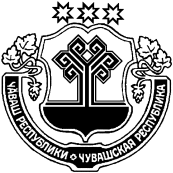 ЧУВАШСКАЯ РЕСПУБЛИКА МАРИИНСКО-ПОСАДСКИЙ РАЙОНАКСАРИН ПОСЕЛЕНИЙĚНЯЛ ХУТЛĂХĚ ЙЫШĂНУ2021.04. 19 29 № Аксарин ялě АДМИНИСТРАЦИЯАКСАРИНСКОГО СЕЛЬСКОГОПОСЕЛЕНИЯПОСТАНОВЛЕНИЕ19.04.2021 № 29деревня Аксарино№п/пНаименование мероприятийДата проведенияОтветственные исполнители*Отметка о выполнении123451.Проведение месячника борьбы с пожарами от детской шалости с огнемапрель-май, сентябрь -октябрьМБОУ « Аксаринская НОШ» ( по согласованию), культработники Аксаринского сельского поселения (по согласованию). 2.Проверка противопожарного состояния по обеспечению противопожарной защиты населенных пунктов, объектов экономики, жилых домов.майГлава сельского поселения3.Обучение населения мерам пожарной безопасности по месту жительства.май-октябрьГлава сельского поселения4.Провести беседы на противопожарные темы. Организовать занятия с дружинами юных пожарныхапрель-майМБОУ «Аксаринская НОШ» (по согласованию), культработники Аксаринского сельского поселения (по согласованию).6.Взять на учет наиболее неблагополучные семьи (многодетные, психически больные, одинокие престарелые, инвалиды), организовать систематический контроль по профилактике пожаров. Организовать помощь в ремонте отопительных печейпостоянноГлава сельского поселения7.Организовать мероприятия по обеспечению населенных пунктов средствами звуковой сигнализации для оповещения людей на случай пожара, запасом воды для целей пожаротушения (емкости с водой, огнетушителем). постоянноГлава сельского поселения8.Вопросы обеспечения пожарной безопасности обсуждать на собраниях, встречах гражданв течение годаГлава сельского поселения9Организовать профилактические рейды по жилым домам, направленные на предупреждение чрезвычайных ситуаций при использовании газового оборудования.на регулярной основеГлава сельского поселения, 34 ПСЧ 9 ПСО ФПС ГПС ГУ МЧС России по Чувашской Республике-Чувашии» (по согласованию)Потемкина Алина Алексеевна- глава Аксаринского сельского поселения – председатель комиссии;Петров Алексей Юрьевич- участковый уполномоченный полиции ОМВД России по Мариинско-Посадскому району, подполковник полиции – заместитель председателя комиссии (по согласованию);Чупракова Ольга Валерьевна- специалист 1 разряда администрации Аксаринского сельского поселения – секретарь комиссии;Члены комиссии:Члены комиссии:Дивлекеева Людмила Анатольевна- заведующая Аксаринского ЦСДК МАУК «Централизованная клубная система» Мариинско-Посадского района;Кабачкова Людмила Гурьевна- директор МБОУ "Аксаринского НОШ» (по согласованию);Тихонова Валентина Федоровна- председатель Собрания депутатов Аксаринского сельского поселения (по согласованию)Платонов Александр Васильевич Депутат по Нижерскому одномандатному округу №10 (по согласованию)ЧĂВАШ РЕСПУБЛИКИСĔнтĔрвĂрри РАЙОНĚШĚНЕРПУÇ ПОСЕЛЕНИЙĚНАДМИНИСТРАЦИЙĔЙЫШАНУ2021 04.20. 19 № Шĕнерпус ялě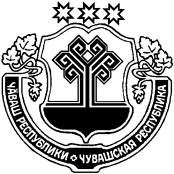 ЧУВАШСКАЯ РЕСПУБЛИКА
МАРИИНСКО-ПОСАДСКИЙ РАЙОНАДМИНИСТРАЦИЯБИЧУРИНСКОГО СЕЛЬСКОГОПОСЕЛЕНИЯПОСТАНОВЛЕНИЕ20.04.2021 № 19село БичуриноЧĂВАШ РЕСПУБЛИКИСĔнтĔрвĂрри РАЙОНĚШĚНЕРПУÇ ПОСЕЛЕНИЙĚНАДМИНИСТРАЦИЙĔЙЫШАНУ2021 04.20. 19 № Шĕнерпус ялěЧУВАШСКАЯ РЕСПУБЛИКА
МАРИИНСКО-ПОСАДСКИЙ РАЙОНАДМИНИСТРАЦИЯБИЧУРИНСКОГО СЕЛЬСКОГОПОСЕЛЕНИЯПОСТАНОВЛЕНИЕ20.04.2021 № 19село БичуриноЧĂВАШ РЕСПУБЛИКИСĔнтĔрвĂрри РАЙОНĚШĚНЕРПУÇ ПОСЕЛЕНИЙĚНДЕПУТАТСЕН ПУХĂВĚ ЙЫШĂНУ2021 04.23. С - 12/1 № Шĕнерпуç ялěЧУВАШСКАЯ РЕСПУБЛИКА МАРИИНСКО- ПОСАДСКИЙ РАЙОН СОБРАНИЕ ДЕПУТАТОВ БИЧУРИНСКОГО СЕЛЬСКОГО ПОСЕЛЕНИЯ 
РЕШЕНИЕ23.04. 2021 № С - 12/1 с.БичуриноПриложение 1 к решению Собрания депутатов Бичуринского сельского поселения Мариинско-Посадского района от 23.04.2021 № С - 12/1Приложение 1 к решению Собрания депутатов Бичуринского сельского поселения Мариинско-Посадского района от 23.04.2021 № С - 12/1Приложение 1 к решению Собрания депутатов Бичуринского сельского поселения Мариинско-Посадского района от 23.04.2021 № С - 12/1Приложение 1 к решению Собрания депутатов Бичуринского сельского поселения Мариинско-Посадского района от 23.04.2021 № С - 12/1ДОХОДЫДОХОДЫДОХОДЫДОХОДЫДОХОДЫДОХОДЫДОХОДЫДОХОДЫбюджета Бичуринского сельского поселения Мариинско-Посадского районабюджета Бичуринского сельского поселения Мариинско-Посадского районабюджета Бичуринского сельского поселения Мариинско-Посадского районабюджета Бичуринского сельского поселения Мариинско-Посадского районабюджета Бичуринского сельского поселения Мариинско-Посадского районабюджета Бичуринского сельского поселения Мариинско-Посадского районабюджета Бичуринского сельского поселения Мариинско-Посадского районабюджета Бичуринского сельского поселения Мариинско-Посадского районаЧувашской Республики по кодам классификации доходов бюджета за 2020 годЧувашской Республики по кодам классификации доходов бюджета за 2020 годЧувашской Республики по кодам классификации доходов бюджета за 2020 годЧувашской Республики по кодам классификации доходов бюджета за 2020 годЧувашской Республики по кодам классификации доходов бюджета за 2020 годЧувашской Республики по кодам классификации доходов бюджета за 2020 годЧувашской Республики по кодам классификации доходов бюджета за 2020 годЧувашской Республики по кодам классификации доходов бюджета за 2020 год(тыс.рублей)(тыс.рублей)Наименование показателяКод бюджетной классификацииКод бюджетной классификацииКод бюджетной классификацииКод бюджетной классификацииКод бюджетной классификацииКассовое исполнениеКассовое исполнениеНаименование показателяадминистратор поступленийадминистратор поступленийадминистратор поступленийдоходов республиканского бюджета Чувашской Республикидоходов республиканского бюджета Чувашской РеспубликиКассовое исполнениеКассовое исполнениеДОХОДЫ, ВСЕГО4 592,94 592,9Федеральное казначейство100100100518,9518,9Доходы от уплаты акцизов на дизельное топливо, подлежащие распределению между бюджетами субъектов Российской Федерации и местными бюджетами с учетом установленных дифференцированных нормативов отчислений в местные бюджеты100100100 103 02231 01 0000 110 103 02231 01 0000 110239,3239,3Доходы от уплаты акцизов на моторные масла для дизельных и (или) карбюраторных (инжекторных) двигателей, подлежащие распределению между бюджетами субъектов Российской Федерации и местными бюджетами с учетом установленных дифференцированных нормативов отчислений в местные бюджеты100100100 103 02241 01 0000 110 103 02241 01 0000 1101,71,7Доходы от уплаты акцизов на автомобильный бензин, подлежащие распределению между бюджетами субъектов Российской Федерации и местными бюджетами с учетом установленных дифференцированных нормативов отчислений в местные бюджеты100100100 103 02251 01 0000 110 103 02251 01 0000 110322,0322,0Доходы от уплаты акцизов на прямогонный бензин, подлежащие распределению между бюджетами субъектов Российской Федерации и местными бюджетами с учетом установленных дифференцированных нормативов отчислений в местные бюджеты100100100 103 02261 01 0000 110 103 02261 01 0000 110-44,1 -44,1 Федеральная налоговая служба182182182296,5296,5НДФЛ с доходов, источником которых является налоговый агент, за исключением доходов, в отношении которых исчисление и уплата налога осуществляются в соответствии со статьями 227, 227.1 и 228 Налогового кодекса Российской Федераци (сумма платежа)182182182 101 02010 01 1000 110 101 02010 01 1000 11027,727,7Налог на доходы физических лиц с доходов, полученных физическими лицами в соответствии со статьей 228 Налогового Кодекса Российской Федерации(сумма платежа)182182182 101 02030 01 1000 110 101 02030 01 1000 1100,50,5Единый сельскохозяйственный налог (сумма платежа)182182182 105 03010 01 1000 110 105 03010 01 1000 11018,218,2Налог на имущество физических лиц, взимаемый по ставкам, применяемым к объектам налогообложения, расположенным в границах сельских поселений (сумма платежа)182182182 106 01030 10 1000 110 106 01030 10 1000 11066,666,6Налог на имущество физических лиц, взимаемый по ставкам, применяемым к объектам налогообложения, расположенным в границах сельских поселений (пени)182182182 106 01030 10 2100 110 106 01030 10 2100 1100,90,9Земельный налог с организаций, обладающих земельным участком, расположенным в границах сельских поселений (сумма платежа)182182182 106 06033 10 1000 110 106 06033 10 1000 11035,035,0Земельный налог с организаций, обладающих земельным участком, расположенным в границах сельских поселений (пени)182182182 106 06033 10 2100 110 106 06033 10 2100 1100,20,2Земельный налог с физических лиц, обладающих земельным участком, расположенным в границах сельских поселений (сумма платежа)182182182 106 06043 10 1000 110 106 06043 10 1000 110143,8143,8Земельный налог с физических лиц, обладающих земельным участком, расположенным в границах сельских поселений (пени)182182182 106 06043 10 2100 110 106 06043 10 2100 1103,63,6Администрация Бичуринского сельского поселения Мариинско-Посадского района Чувашской Республики9939939933 777,53 777,5Государственная пошлина за совершение нотариальных действий должностными лицами органов местного самоуправления, уполномоченными в соответствии с законодательными актами Российской Федерации на совершение нотариальных действий993993993 108 04020 01 1000 110 108 04020 01 1000 1101,71,7Доходы, получаемые в виде арендной платы, а также средства от продажи права на заключение договоров аренды за земли, находящиеся в собственности поселений (за исключением земельных участков муниципальных автономных учреждений, а также земельных участков муниципальных унитарных предприятий, в том числе казенных)993993993 11105025 10 0000 120 11105025 10 0000 120318,4318,4Прочие поступления от использования имущества, находящегося в собственности поселений (за исключением имущества муниципальных автономных учреждений, а также имущества муниципальных унитарных предприятий, в том числе казенных)993993993 111 09045 10 0000 120 111 09045 10 0000 12026,326,3Доходы от продажи земельных участков, находящихся в собственности поселений (за исключением земельных участков муниципальных бюджетных и автономных учреждений)993993993 114 06025 10 0000 430 114 06025 10 0000 43025,725,7Иные штрафы, неустойки, пени, уплаченные в соответствии с законом или договором в случае неисполнения или ненадлежащего исполнения обязательств перед муниципальным органом, (муниципальным казенным учреждением) сельского поселения993993993 116 07090 10 0000 140 116 07090 10 0000 1401,51,5Доходы от денежных взысканий (штрафов), поступающие в счет погашения задолженности, образовавшейся до 1 января 2020 года, подлежащие зачислению в бюджет муниципального образования по нормативам, действовавшим в 2019 году (доходы бюджетов сельских поселений за исключением доходов, направляемых на формирование муниципального дорожного фонда, а также иных платежей в случае принятия решения финансовым органом муниципального образования о раздельном учёте задолженности993993993 116 10123 01 0101 140 116 10123 01 0101 1405,35,3Дотации бюджетам сельских поселений на выравнивание бюджетной обеспеченности993993993 202 15001 10 0000 150 202 15001 10 0000 1501 273,31 273,3Дотации бюджетам сельских поселений на поддержку мер по обеспечению сбалансированности бюджетов993993993 202 15002 10 0000 150 202 15002 10 0000 150Субсидии бюджетам сельских поселений на осуществление дорожной деятельности в отношении автомобильных дорог общего пользования, а также капитального ремонта и ремонта дворовых территорий многоквартирных домов993993993 202 20216 10 0000 150 202 20216 10 0000 150453,5453,5Субсидии бюджетам сельских поселений на софинансирование капитальных вложений в объекты муниципальной собственности993993993 202 29999 10 0000 150 202 29999 10 0000 150892,9892,9Субвенции бюджетам сельских поселений на осуществление первичного воинского учета на территориях, где отсутствуют военные комиссариаты993993993 202 35118 10 0000 150 202 35118 10 0000 150108,3108,3Прочие межбюджетные трансферты, передаваемые бюджетам сельских поселений993993993 202 49999 10 0000 150 202 49999 10 0000 150500,0500,0Прочие безвозмездные поступления в бюджеты сельских поселений993993993 207 05030 10 0000 150 207 05030 10 0000 150170,6170,6Приложение 2Приложение 2Приложение 2Приложение 2Приложение 2к решению Собрания депутатовк решению Собрания депутатовк решению Собрания депутатовк решению Собрания депутатовк решению Собрания депутатовБичуринского сельского поселенияБичуринского сельского поселенияБичуринского сельского поселенияБичуринского сельского поселенияБичуринского сельского поселенияМариинско-Посадского районаМариинско-Посадского районаМариинско-Посадского районаМариинско-Посадского районаМариинско-Посадского района от 23.04.2021 № С - 12/1 от 23.04.2021 № С - 12/1 от 23.04.2021 № С - 12/1 от 23.04.2021 № С - 12/1 от 23.04.2021 № С - 12/1РАСХОДЫРАСХОДЫРАСХОДЫРАСХОДЫРАСХОДЫРАСХОДЫРАСХОДЫбюджета Бичуринского сельского поселения Мариинско-Посадского бюджета Бичуринского сельского поселения Мариинско-Посадского бюджета Бичуринского сельского поселения Мариинско-Посадского бюджета Бичуринского сельского поселения Мариинско-Посадского бюджета Бичуринского сельского поселения Мариинско-Посадского бюджета Бичуринского сельского поселения Мариинско-Посадского бюджета Бичуринского сельского поселения Мариинско-Посадского района Чувашской Республики по ведомственной структуре расходов района Чувашской Республики по ведомственной структуре расходов района Чувашской Республики по ведомственной структуре расходов района Чувашской Республики по ведомственной структуре расходов района Чувашской Республики по ведомственной структуре расходов района Чувашской Республики по ведомственной структуре расходов района Чувашской Республики по ведомственной структуре расходов бюджета за 2020 годбюджета за 2020 годбюджета за 2020 годбюджета за 2020 годбюджета за 2020 годбюджета за 2020 годбюджета за 2020 год(тыс.рублей)(тыс.рублей)НаименованиеГлавный распорядительРазделПодразделЦелевая статья (государственные программы и непрограммные направления деятельности)Группа(группа и подгруппа вида расхода)Сумма1234567РАСХОДЫ, ВСЕГО4 727,4АДМИНИСТРАЦИЯ БИЧУРИНСКОГО СЕЛЬСКОГО ПОСЕЛЕНИЯ9934 727,4ОБЩЕГОСУДАРСТВЕННЫЕ ВОПРОСЫ993011 196,9Функционирование Правительства Российской Федерации, высших исполнительных органов государственной власти субъектов Российской Федерации, местных администраций99301041 157,0Муниципальная программа "Развитие потенциала муниципального управления"9930104Ч5000000001 157,0Обеспечение реализации государственной программы Чувашской Республики "Развитие потенциала государственного управления" на 2012 - 2020 годы9930104Ч5Э00000001 157,0Основное мероприятие "Общепрограммные расходы"9930104Ч5Э01000001 157,0Обеспечение функций муниципальных органов9930104Ч5Э01002001 157,0Расходы на выплаты персоналу в целях обеспечения выполнения функций государственными (муниципальными) органами, казенными учреждениями, органами управления государственными внебюджетными фондами9930104Ч5Э01002001001 040,6Расходы на выплаты персоналу государственных (муниципальных) органов9930104Ч5Э01002001201 040,6Закупка товаров, работ и услуг для обеспечения государственных (муниципальных) нужд9930104Ч5Э0100200200110,0Иные закупки товаров, работ и услуг для обеспечения государственных (муниципальных) нужд9930104Ч5Э0100200240110,0Иные бюджетные ассигнования9930104Ч5Э01002008006,4Уплата налогов, сборов и иных платежей9930104Ч5Э01002008506,4Обеспечение проведения выборов и референдумов993010738,1Муниципальная программа "Развитие потенциала муниципального управления"9930107Ч50000000038,1Обеспечение реализации государственной программы Чувашской Республики "Развитие потенциала государственного управления" на 2012 - 2020 годы9930107Ч5Э000000038,1Основное мероприятие "Общепрограммные расходы"9930107Ч5Э010000038,1Организация и проведение выборов в законодательные (представительные) органы муниципального образования9930107Ч5Э017379038,1Иные бюджетные ассигнования9930107Ч5Э017379080038,1Специальные расходы9930107Ч5Э017379088038,1Другие общегосударственные вопросы99301131,8Муниципальная программа "Развитие потенциала муниципального управления"9930113Ч5000000001,8Обеспечение реализации государственной программы Чувашской Республики "Развитие потенциала государственного управления" на 2012 - 2020 годы9930113Ч5Э00000001,8Основное мероприятие "Общепрограммные расходы"9930113Ч5Э01000001,8Выполнение других обязательств муниципального образования Чувашской Республики9930113Ч5Э01737701,8Иные бюджетные ассигнования9930113Ч5Э01737708001,8Уплата налогов, сборов и иных платежей9930113Ч5Э01737708501,8НАЦИОНАЛЬНАЯ ОБОРОНА99302108,3Мобилизационная и вневойсковая подготовка9930203108,3Муниципальная программа "Управление общественными финансами и муниципальным долгом"9930203Ч400000000108,3Подпрограмма "Совершенствование бюджетной политики и эффективное использование бюджетного потенциала" муниципальной программы "Управление общественными финансами и муниципальным долгом"9930203Ч410000000108,3Основное мероприятие "Осуществление мер финансовой поддержки бюджетов муниципальных районов, городских округов и поселений, направленных на обеспечение их сбалансированности и повышение уровня бюджетной обеспеченности"9930203Ч410400000108,3Осуществление первичного воинского учета на территориях, где отсутствуют военные комиссариаты, за счет субвенции, предоставляемой из федерального бюджета9930203Ч410451180108,3Расходы на выплаты персоналу в целях обеспечения выполнения функций государственными (муниципальными) органами, казенными учреждениями, органами управления государственными внебюджетными фондами9930203Ч410451180100105,6Расходы на выплаты персоналу государственных (муниципальных) органов9930203Ч410451180120105,6Закупка товаров, работ и услуг для обеспечения государственных (муниципальных) нужд9930203Ч4104511802002,7Иные закупки товаров, работ и услуг для обеспечения государственных (муниципальных) нужд9930203Ч4104511802402,7НАЦИОНАЛЬНАЯ ЭКОНОМИКА993042 072,1Дорожное хозяйство (дорожные фонды)99304092 014,9Муниципальная программа "Комплексное развитие сельских территорий Чувашской Республики"9930409A600000000923,7Подпрограмма "Создание и развитие инфраструктуры на сельских территориях" муниципальной программы "Комплексное развитие сельских территорий Чувашской Республики"9930409A620000000923,7Основное мероприятие "Комплексное обустройство населенных пунктов, расположенных в сельской местности, объектами социальной и инженерной инфраструктуры, а также строительство и реконструкция автомобильных дорог"9930409A620100000923,7Реализация проектов развития общественной инфраструктуры, основанных на местных инициативах9930409A6201S6570923,7Закупка товаров, работ и услуг для обеспечения государственных (муниципальных) нужд9930409A6201S6570200923,7Иные закупки товаров, работ и услуг для обеспечения государственных (муниципальных) нужд9930409A6201S6570240923,7Муниципальная программа "Развитие транспортной системы"9930409Ч2000000001 091,2Подпрограмма "Автомобильные дороги" муниципальной программы "Развитие транспортной системы"9930409Ч2100000001 091,2Основное мероприятие "Мероприятия, реализуемые с привлечением межбюджетных трансфертов бюджетам другого уровня"9930409Ч2103000001 091,2Осуществление дорожной деятельности, кроме деятельности по строительству, в отношении автомобильных дорог местного значения в границах населенных пунктов поселения9930409Ч210374190251,3Закупка товаров, работ и услуг для обеспечения государственных (муниципальных) нужд9930409Ч210374190200251,3Иные закупки товаров, работ и услуг для обеспечения государственных (муниципальных) нужд9930409Ч210374190240251,3Капитальный ремонт и ремонт автомобильных дорог общего пользования местного значения в границах населенных пунктов поселения9930409Ч2103S4191477,4Закупка товаров, работ и услуг для обеспечения государственных (муниципальных) нужд9930409Ч2103S4191200477,4Иные закупки товаров, работ и услуг для обеспечения государственных (муниципальных) нужд9930409Ч2103S4191240477,4Содержание автомобильных дорог общего пользования местного значения в границах населенных пунктов поселения9930409Ч2103S4192362,5Закупка товаров, работ и услуг для обеспечения государственных (муниципальных) нужд9930409Ч2103S4192200362,5Иные закупки товаров, работ и услуг для обеспечения государственных (муниципальных) нужд9930409Ч2103S4192240362,5Другие вопросы в области национальной экономики993041257,2Муниципальная программа "Развитие земельных и имущественных отношений"9930412A40000000057,2Подпрограмма "Управление муниципальным имуществом" муниципальной программы "Развитие земельных и имущественных отношений"9930412А41000000057,2Основное мероприятие "Создание условий для максимального вовлечения в хозяйственный оборот муниципального имущества, в том числе земельных участков"9930412А41020000057,2Проведение землеустроительных (кадастровых) работ по земельным участкам, находящимся в собственности муниципального образования, и внесение сведений в кадастр недвижимости9930412А41027759057,2Закупка товаров, работ и услуг для обеспечения государственных (муниципальных) нужд9930412А41027759020057,2Иные закупки товаров, работ и услуг для обеспечения государственных (муниципальных) нужд9930412А41027759024057,2ЖИЛИЩНО-КОММУНАЛЬНОЕ ХОЗЯЙСТВО99305807,5Жилищное хозяйство993050117,2Муниципальная программа "Развитие потенциала муниципального управления"9930501Ч50000000017,2Обеспечение реализации государственной программы Чувашской Республики "Развитие потенциала государственного управления" на 2012 - 2020 годы9930501Ч5Э000000017,2Основное мероприятие "Общепрограммные расходы"9930501Ч5Э010000017,2Выполнение других обязательств муниципального образования Чувашской Республики9930501Ч5Э017377017,2Закупка товаров, работ и услуг для обеспечения государственных (муниципальных) нужд9930501Ч5Э017377020017,2Иные закупки товаров, работ и услуг для обеспечения государственных (муниципальных) нужд9930501Ч5Э017377024017,2Коммунальное хозяйство99305023,6Муниципальная программа "Модернизация и развитие сферы жилищно-коммунального хозяйства"9930502A1000000003,6Подпрограмма "Модернизация коммунальной инфраструктуры на территории Чувашской Республики" государственной программы Чувашской Республики "Модернизация и развитие сферы жилищно-коммунального хозяйства"9930502A1100000003,6Основное мероприятие "Обеспечение качества жилищно-коммунальных услуг"9930502A1101000003,6Осуществление функций по использованию объектов коммунального хозяйства муниципальных образований, содержание объектов коммунального хозяйства9930502A1101702303,6Иные бюджетные ассигнования9930502A1101702308003,6Уплата налогов, сборов и иных платежей9930502A1101702308503,6Благоустройство9930503786,7Муниципальная программа "Формирование современной городской среды на территории Чувашской Республики"9930503А500000000286,7Подпрограмма "Благоустройство дворовых и общественных территорий" муниципальной программы "Формирование современной городской среды на территории Чувашской Республики"9930503А510000000286,7Основное мероприятие "Содействие благоустройству населенных пунктов Чувашской Республики"9930503А510200000286,7Уличное освещение9930503А51027740080,8Закупка товаров, работ и услуг для обеспечения государственных (муниципальных) нужд9930503А51027740020080,8Иные закупки товаров, работ и услуг для обеспечения государственных (муниципальных) нужд9930503А51027740024080,8Реализация мероприятий по благоустройству территории9930503А510277420205,9Закупка товаров, работ и услуг для обеспечения государственных (муниципальных) нужд9930503А510277420200205,9Иные закупки товаров, работ и услуг для обеспечения государственных (муниципальных) нужд9930503А510277420240205,9Муниципальная программа "Комплексное развитие сельских территорий Чувашской Республики"9930503A600000000500,0Подпрограмма "Создание и развитие инфраструктуры на сельских территориях" муниципальной программы "Комплексное развитие сельских территорий Чувашской Республики"9930503A600000000500,0Основное мероприятие "Реализация проектов, направленных на благоустройство и развитие территорий населенных пунктов Чувашской Республики"9930503A620300000500,0Реализация проектов, направленных на благоустройство и развитие территорий населенных пунктов Чувашской Республики, за счет дотации на поддержку мер по обеспечению сбалансированности бюджетов за счет средств резервного фонда Правительства Российской Федерации9930503A62035002F500,0Закупка товаров, работ и услуг для обеспечения государственных (муниципальных) нужд9930503A62035002F200500,0Иные закупки товаров, работ и услуг для обеспечения государственных (муниципальных) нужд9930503A62035002F240500,0ОХРАНА ОКРУЖАЮЩЕЙ СРЕДЫ9930613,2Охрана объектов растительного и животного мира и среды их обитания993060313,2Муниципальная программа "Развитие потенциала природно-сырьевых ресурсов и повышение экологической безопасности"9930603Ч30000000013,2Подпрограмма "Повышение экологической безопасности в Чувашской Республике" муниципальной программы "Развитие потенциала природно-сырьевых ресурсов и повышение экологической безопасности"9930603Ч32000000013,2Основное мероприятие "Мероприятия, направленные на снижение негативного воздействия хозяйственной и иной деятельности на окружающую среду"9930603Ч32010000013,2Развитие и совершенствование системы мониторинга окружающей среды9930603Ч32087318013,2Закупка товаров, работ и услуг для обеспечения государственных (муниципальных) нужд9930603Ч32087318020013,2Иные закупки товаров, работ и услуг для обеспечения государственных (муниципальных) нужд9930603Ч32087318024013,2КУЛЬТУРА, КИНЕМАТОГРАФИЯ99308529,4Культура9930801503,7Муниципальная программа "Развитие культуры и туризма"9930801Ц400000000503,7Подпрограмма "Развитие культуры в Чувашской Республике" муниципальной программы "Развитие культуры и туризма"9930801Ц410000000503,7Основное мероприятие "Развитие профессионального искусства"9930801Ц410500000106,4Обеспечение деятельности театров, концертных и других организаций исполнительских искусств9930801Ц410570420106,4Межбюджетные трансферты9930801Ц410570420500106,4Иные межбюджетные трансферты9930801Ц410570420540106,4Основное мероприятие "Сохранение и развитие народного творчества"9930801Ц410700000397,3Обеспечение деятельности учреждений в сфере культурно-досугового обслуживания населения9930801Ц410740390397,3Межбюджетные трансферты9930801Ц410740390500397,3Иные межбюджетные трансферты9930801Ц410740390540397,3Другие вопросы в области культуры, кинематографии993080425,7Муниципальная программа "Развитие культуры и туризма"9930804Ц40000000025,7Подпрограмма "Развитие культуры в Чувашской Республике" муниципальной программы "Развитие культуры и туризма"9930804Ц41000000025,7Основное мероприятие "Бухгалтерское, финансовое и хозяйственно-эксплуатационное обслуживание государственных учреждений "9930804Ц41110000025,7Обеспечение деятельности централизованных бухгалтерий, учреждений (центров) финансового-производственного обеспечения, служб инженерно-хозяйственного сопровождения муниципальных образований9930804Ц41114070025,7Межбюджетные трансферты9930804Ц41114070050025,7Иные межбюджетные трансферты9930804Ц41114070054025,7Приложение 3Приложение 3Приложение 3Приложение 3к решению Собрания депутатовк решению Собрания депутатовк решению Собрания депутатовк решению Собрания депутатовБичуринского сельского поселенияБичуринского сельского поселенияБичуринского сельского поселенияБичуринского сельского поселенияМариинско-Посадского районаМариинско-Посадского районаМариинско-Посадского районаМариинско-Посадского районаот 23.04.2021 № С - 12/1 от 23.04.2021 № С - 12/1 от 23.04.2021 № С - 12/1 от 23.04.2021 № С - 12/1 РАСХОДЫРАСХОДЫРАСХОДЫРАСХОДЫбюджета Бичуринского сельского поселения Мариинско-Посадского бюджета Бичуринского сельского поселения Мариинско-Посадского бюджета Бичуринского сельского поселения Мариинско-Посадского бюджета Бичуринского сельского поселения Мариинско-Посадского района Чувашской Республики по разделам и подразделам классификации района Чувашской Республики по разделам и подразделам классификации района Чувашской Республики по разделам и подразделам классификации района Чувашской Республики по разделам и подразделам классификации расходов бюджета за 2020 годрасходов бюджета за 2020 годрасходов бюджета за 2020 годрасходов бюджета за 2020 годНаименованиеКод бюджетной классификацииКод бюджетной классификацииСуммаНаименованиеРазделПодразделСумма1347РАСХОДЫ, ВСЕГО4 727,4ОБЩЕГОСУДАРСТВЕННЫЕ ВОПРОСЫ011 196,9Функционирование Правительства Российской Федерации, высших исполнительных органов государственной власти субъектов Российской Федерации, местных администраций01041 157,0Обеспечение проведения выборов и референдумов010738,1Другие общегосударственные вопросы01131,8НАЦИОНАЛЬНАЯ ОБОРОНА02108,3Мобилизационная и вневойсковая подготовка0203108,3НАЦИОНАЛЬНАЯ ЭКОНОМИКА042 072,1Сельское хозяйство и рыболовство04050,0Дорожное хозяйство (дорожные фонды)04092 014,9Другие вопросы в области национальной экономики041257,2ЖИЛИЩНО-КОММУНАЛЬНОЕ ХОЗЯЙСТВО05807,5Жилищное хозяйство050117,2Коммунальное хозяйство05023,6Благоустройство0503786,7ОХРАНА ОКРУЖАЮЩЕЙ СРЕДЫ0613,2Охрана объектов растительного и животного мира и среды их обитания060313,2КУЛЬТУРА, КИНЕМАТОГРАФИЯ08529,4Культура0801503,7Другие вопросы в области культуры, кинематографии080425,7Приложение 4Приложение 4к решению Собрания депутатовк решению Собрания депутатовБичуринского сельского поселенияБичуринского сельского поселенияМариинско-Посадского районаМариинско-Посадского района от 23.04.2021 № С - 12/1 от 23.04.2021 № С - 12/1Источники финансирования дефицитаИсточники финансирования дефицитаИсточники финансирования дефицитаИсточники финансирования дефицитабюджета Бичуринского сельского поселения Мариинско-Посадскогобюджета Бичуринского сельского поселения Мариинско-Посадскогобюджета Бичуринского сельского поселения Мариинско-Посадскогобюджета Бичуринского сельского поселения Мариинско-Посадскогорайона Чувашской Республики по кодам классификации источниковрайона Чувашской Республики по кодам классификации источниковрайона Чувашской Республики по кодам классификации источниковрайона Чувашской Республики по кодам классификации источниковфинансирования дефицита бюджета за 2020финансирования дефицита бюджета за 2020финансирования дефицита бюджета за 2020финансирования дефицита бюджета за 2020(тыс.рублей)Наименование показателяКод бюджетной классификацииКод бюджетной классификацииКассовое исполнениеНаименование показателяадминистратора источника финансированияисточника финансированияКассовое исполнение1234Источники финансирования дефицита (профицита) бюджета Бичуринского сельского поселения Мариинско-Посадского района Чувашской Республики - всего134,5в том числе:Источники внутреннего финансирования бюджета-из них:Изменение остатков средств на счетах по учёту средств бюджета0000100 0000 00 0000 000134,5Увеличение прочих остатков денежных средств бюджетов сельских поселений 0000105 0201 10 0000 510-4 616,8Уменьшение прочих остатков денежных средств бюджетов сельских поселений0000105 0201 10 0000 6104 751,3ЧĂВАШ РЕСПУБЛИКИСӖНТӖРВĂРРИ РАЙОНĚЧУВАШСКАЯ РЕСПУБЛИКАМАРИИНСКО- ПОСАДСКИЙ РАЙОНШӖНЕРПУҪ ЯЛПОСЕЛЕНИЙĚНДЕПУТАТСЕН ПУХĂВĚЙЫШĂНУ2021 04.23. С - 12/2 №  Шенерпус ялěСОБРАНИЕ ДЕПУТАТОВБИЧУРИНСКОГО СЕЛЬСКОГО ПОСЕЛЕНИЯРЕШЕНИЕ23.04.2021 № С - 12/2с.БичуриноКоды бюджетной классификации Российской ФедерацииНаименование доходовСумма (тыс. руб)200 00000 00 0000 000Безвозмездные поступления681,6202 20000 00 0000 000Субсидии бюджетам бюджетной системы Российской Федерации (межбюджетные субсидии)532,0202 29999 10 0000 150Прочие субсидии бюджетам сельских поселений (инициативное)448,7202 29999 10 0000 150Прочие субсидии бюджетам сельских поселений (борщевик)83,3207 00000 00 0000 000Прочие безвозмездные поступления149,6207 05030 10 0000 150Прочие безвозмездные поступления в бюджеты сельских поселений149,6Итого доходов681,6 НаименованиеРЗПРЦСРВРСуммаСуммаСумма НаименованиеРЗПРЦСРВРвсегоСубсидии, субвенцииза счет бюджета поселения НаименованиеРЗПРЦСРВРвсегоСубсидии, субвенцииза счет бюджета поселения12345678ВСЕГО762,6532,0230,6ОБЩЕГОСУДАРСТВЕННЫЕ ВОПРОСЫ0126,6-26,6Функционирование Правительства Российской Федерации, высших исполнительных органов государственной власти субъектов Российской Федерации, местных администраций010426,6-26,6Муниципальная программа "Развитие потенциала муниципального управления"0104Ч50000000026,6-26,6Обеспечение реализации муниципальной программы Чувашской Республики "Развитие потенциала государственного управления" 0104Ч5Э000000026,6-26,6Основное мероприятие "Общепрограммные расходы"0104Ч5Э010000026,6-26,6Обеспечение функций муниципальных органов0104Ч5Э010020026,6-26,6Расходы на выплаты персоналу в целях обеспечения выполнения функций государственными (муниципальными) органами, казенными учреждениями, органами управления государственными внебюджетными фондами0104Ч5Э010020010021,6-21,6Расходы на выплаты персоналу государственных (муниципальных) органов0104Ч5Э010020012021,6-21,6Закупка товаров, работ и услуг для государственных (муниципальных) нужд0104Ч5Э01002002005,0-5,0Иные закупки товаров, работ и услуг для обеспечения государственных (муниципальных) нужд0104Ч5Э01002002405,0-5,0НАЦИОНАЛЬНАЯ БЕЗОПАСНОСТЬ И ПРАВООХРАНИТЕЛЬНАЯ ДЕЯТЕЛЬНОСТЬ030,0-0,0Защита населения и территории от чрезвычайных ситуаций природного и техногенного характера, пожарная безопасность03100,0-0,0Муниципальная программа "Повышение безопасности жизнедеятельности населения и территорий Чувашской Республики"0310Ц8000000000,0-0,0Подпрограмма "Защита населения и территорий от чрезвычайных ситуаций природного и техногенного характера, обеспечение пожарной безопасности и безопасности населения на водных объектах на территории Чувашской Республики" муниципальной программы "Повышение безопасности жизнедеятельности населения и территорий Чувашской Республики"0310Ц8100000000,0-0,0Основное мероприятие "Обеспечение деятельности муниципальных учреждений, реализующих на территории Чувашской Республики государственную политику в области пожарной безопасности"0310Ц8101000000,0-0,0Обеспечение деятельности муниципальных учреждений, реализующих на территории Чувашской Республики государственную политику в области пожарной безопасности0310Ц810170020-3,0--3,0Закупка товаров, работ и услуг для государственных (муниципальных) нужд0310Ц810170020200-3,0--3,0Иные закупки товаров, работ и услуг для обеспечения государственных (муниципальных) нужд0310Ц810170020240-3,0--3,0Выполнение мероприятий по обеспечению пожарной безопасности на территории поселений и городских округов0310Ц8101709403,0-3,0Закупка товаров, работ и услуг для государственных (муниципальных) нужд0310Ц8101709402003,0-3,0Иные закупки товаров, работ и услуг для обеспечения государственных (муниципальных) нужд0310Ц8101709402403,0-3,0НАЦИОНАЛЬНАЯ ЭКОНОМИКА04736,0532,0204,0Сельское хозяйство и рыболовство040588,683,35,3Муниципальная программа "Развитие сельского хозяйства и регулирование рынка сельскохозяйственной продукции, сырья и продовольствия"0405Ц90000000088,683,35,3Подпрограмма "Развитие отраслей агропромышленного комплекса" государственной программы Чувашской Республики "Развитие сельского хозяйства и регулирование рынка сельскохозяйственной продукции, сырья и продовольствия Чувашской Республики"0405Ц9И000000088,683,35,3Основное мероприятие "Реализация региональных программ развития агропромышленного комплекса"0405Ц9И090000088,683,35,3Реализация комплекса мероприятий по борьбе с распространением борщевика Сосновского на территории Чувашской Республики0405Ц9И09S681088,683,35,3Закупка товаров, работ и услуг для государственных (муниципальных) нужд0405Ц9И09S681020088,683,35,3Иные закупки товаров, работ и услуг для обеспечения государственных (муниципальных) нужд0405Ц9И09S681024088,683,35,3Дорожное хозяйство (дорожные фонды)0409598,3448,7149,6Муниципальная программа "Комплексное развитие сельских территорий Чувашской Республики"0409А600000000747,9448,7299,2Подпрограмма "Создание и развитие инфраструктуры на сельских территориях" муниципальной программы "Комплексное развитие сельских территорий Чувашской Республики"0409А620000000747,9448,7299,2Основное мероприятие "Комплексное обустройство населенных пунктов, расположенных в сельской местности, объектами социальной и инженерной инфраструктуры, а также строительство и реконструкция автомобильных дорог"0409А620100000747,9448,7299,2Реализация проектов развития общественной инфраструктуры, основанных на местных инициативах0409А6201S6570747,9448,7299,2Закупка товаров, работ, услуг для обеспечения государственных (муниципальных) нужд0409А6201S6570200747,9448,7299,2Иные закупки товаров, работ и услуг для обеспечения государственных (муниципальных) нужд0409А6201S6570240747,9448,7299,2Муниципальная программа "Развитие транспортной системы"0409Ч200000000-149,6--149,6Подпрограмма "Безопасные и качественные автомобильные дороги" муниципальной программы "Развитие транспортной системы "0409Ч210000000-149,6--149,6Основное мероприятие "Мероприятия, реализуемые с привлечением межбюджетных трансфертов бюджетам другого уровня"0409Ч210300000-149,6--149,6Осуществление дорожной деятельности, кроме деятельности по строительству, в отношении автомобильных дорог местного значения в границах населенных пунктов поселения0409Ч210374190-149,6--149,6Закупка товаров, работ, услуг для обеспечения государственных (муниципальных) нужд0409Ч210374190200-149,6--149,6Иные закупки товаров, работ и услуг для обеспечения государственных (муниципальных) нужд0409Ч210374190240-149,6--149,6Другие вопросы в области национальной экономики041249,1-49,1Муниципальная программа Чувашской Республики "Развитие строительного комплекса и архитектуры"0412Ч90000000049,1-49,1Подпрограмма "Градостроительная деятельность в Чувашской Республике" муниципальной программы Чувашской Республики "Развитие строительного комплекса и архитектуры"0412Ч91000000049,1-49,1Основное мероприятие "Основное развитие территорий Чувашской Республики, в том числе городских округов, сельских и городских поселений, в виде территориального планирования, градостроительного зонирования, планировки территории, архитектурно-строительного проектирования"0412Ч91010000049,1-49,1Актуализация документов территориального планирования с использованием цифровой картографической основы и внесение изменений в правила землепользования и застройки0412Ч91017302049,1-49,1Закупка товаров, работ, услуг для обеспечения государственных (муниципальных) нужд0412Ч91017302020049,1-49,1Иные закупки товаров, работ и услуг для обеспечения государственных (муниципальных) нужд0412Ч91017302024049,1-49,1НаименованиеЦелевая статья (государственные программы и непрограммные направления деятельностиГруппа (группа и подгруппа) вида расходовРазделПодразделСумма1234567ВСЕГО762,61.Муниципальная программа "Комплексное развитие сельских территорий Чувашской Республики"А600000000747,91.1.Подпрограмма "Создание и развитие инфраструктуры на сельских территориях" муниципальной программы "Комплексное развитие сельских территорий Чувашской Республики"А620000000747,9Основное мероприятие "Комплексное обустройство населенных пунктов, расположенных в сельской местности, объектами социальной и инженерной инфраструктуры, а также строительство и реконструкция автомобильных дорог"А620100000747,9Реализация проектов развития общественной инфраструктуры, основанных на местных инициативахА6201S6570747,9Закупка товаров, работ, услуг для обеспечения государственных (муниципальных) нуждА6201S6570200747,9Иные закупки товаров, работ и услуг для обеспечения государственных (муниципальных) нуждА6201S6570240747,9Национальная экономикаА6201S657024004747,9Дорожное хозяйство (дорожные фонды)А6201S65702400409747,92.Муниципальная программа "Повышение безопасности жизнедеятельности населения и территорий Чувашской Республики"Ц80000000003100,02.1.Подпрограмма "Защита населения и территорий от чрезвычайных ситуаций природного и техногенного характера, обеспечение пожарной безопасности и безопасности населения на водных объектах на территории Чувашской Республики" муниципальной программы "Повышение безопасности жизнедеятельности населения и территорий Чувашской Республики"Ц8100000000,0Основное мероприятие "Обеспечение деятельности муниципальных учреждений, реализующих на территории Чувашской Республики государственную политику в области пожарной безопасности"Ц8101000000,0Обеспечение деятельности муниципальных учреждений, реализующих на территории Чувашской Республики государственную политику в области пожарной безопасностиЦ810170020-3,0Закупка товаров, работ и услуг для государственных (муниципальных) нуждЦ810170020200-3,0Иные закупки товаров, работ и услуг для обеспечения государственных (муниципальных) нуждЦ810170020240-3,0Национальная безопасность и правоохранительная деятельностьЦ81017002024003-3,0Защита населения и территории от чрезвычайных ситуаций природного и техногенного характера, пожарная безопасностьЦ8101700202400310-3,0Выполнение мероприятий по обеспечению пожарной безопасности на территории поселений и городских округовЦ8101709403,0Закупка товаров, работ и услуг для государственных (муниципальных) нуждЦ8101709402003,0Иные закупки товаров, работ и услуг для обеспечения государственных (муниципальных) нуждЦ8101709402403,0Национальная безопасность и правоохранительная деятельностьЦ810170940240033,0Защита населения и территории от чрезвычайных ситуаций природного и техногенного характера, пожарная безопасностьЦ81017094024003103,03.Муниципальная программа "Развитие сельского хозяйства и регулирование рынка сельскохозяйственной продукции, сырья и продовольствия"Ц90000000088,63.1.Подпрограмма "Развитие отраслей агропромышленного комплекса" государственной программы Чувашской Республики "Развитие сельского хозяйства и регулирование рынка сельскохозяйственной продукции, сырья и продовольствия Чувашской Республики"Ц9И000000088,6Основное мероприятие "Реализация региональных программ развития агропромышленного комплекса"Ц9И090000088,6Реализация комплекса мероприятий по борьбе с распространением борщевика Сосновского на территории Чувашской РеспубликиЦ9И09S681088,6Закупка товаров, работ и услуг для государственных (муниципальных) нуждЦ9И09S681020088,6Иные закупки товаров, работ и услуг для обеспечения государственных (муниципальных) нуждЦ9И09S681024088,6Национальная экономикаЦ9И09S68102400488,6Сельское хозяйство и рыболовствоЦ9И09S6810240040588,64.Муниципальная программа "Развитие транспортной системы"Ч200000000-149,64.1.Подпрограмма "Безопасные и качественные автомобильные дороги" муниципальной программы "Развитие транспортной системы "Ч210000000-149,6Основное мероприятие "Мероприятия, реализуемые с привлечением межбюджетных трансфертов бюджетам другого уровня"Ч210300000-149,6Осуществление дорожной деятельности, кроме деятельности по строительству, в отношении автомобильных дорог местного значения в границах населенных пунктов поселенияЧ210374190-149,6Закупка товаров, работ, услуг для обеспечения государственных (муниципальных) нуждЧ210374190200-149,6Иные закупки товаров, работ и услуг для обеспечения государственных (муниципальных) нуждЧ210374190240-149,6Национальная экономикаЧ21037419024004-149,6Дорожное хозяйство (дорожные фонды)Ч2103741902400409-149,65.Муниципальная программа "Развитие потенциала муниципального управления"Ч50000000026,65.1.Обеспечение реализации муниципальной программы Чувашской Республики "Развитие потенциала государственного управления" Ч5Э000000026,6Основное мероприятие "Общепрограммные расходы"Ч5Э010000026,6Обеспечение функций муниципальных органовЧ5Э010020026,6Расходы на выплаты персоналу в целях обеспечения выполнения функций государственными (муниципальными) органами, казенными учреждениями, органами управления государственными внебюджетными фондамиЧ5Э010020010021,6Расходы на выплаты персоналу государственных (муниципальных) органовЧ5Э010020012021,6Общегосударственные вопросыЧ5Э01002001200121,6Функционирование Правительства Российской Федерации, высших исполнительных органов государственной власти субъектов Российской Федерации, местных администрацийЧ5Э0100200120010421,6Закупка товаров, работ и услуг для государственных (муниципальных) нуждЧ5Э01002002005,0Иные закупки товаров, работ и услуг для обеспечения государственных (муниципальных) нуждЧ5Э01002002405,0Общегосударственные вопросыЧ5Э0100200240015,0Функционирование Правительства Российской Федерации, высших исполнительных органов государственной власти субъектов Российской Федерации, местных администрацийЧ5Э010020024001045,06.Муниципальная программа Чувашской Республики "Развитие строительного комплекса и архитектуры"Ч90000000049,16.1.Подпрограмма "Градостроительная деятельность в Чувашской Республике" муниципальной программы Чувашской Республики "Развитие строительного комплекса и архитектуры"Ч91000000049,1Основное мероприятие "Основное развитие территорий Чувашской Республики, в том числе городских округов, сельских и городских поселений, в виде территориального планирования, градостроительного зонирования, планировки территории, архитектурно-строительного проектирования"Ч91010000049,1Актуализация документов территориального планирования с использованием цифровой картографической основы и внесение изменений в правила землепользования и застройкиЧ91017302049,1Закупка товаров, работ, услуг для обеспечения государственных (муниципальных) нуждЧ91017302020049,1Иные закупки товаров, работ и услуг для обеспечения государственных (муниципальных) нуждЧ91017302024049,1Национальная экономикаЧ9101730202400449,1Другие вопросы в области национальной экономикиЧ910173020240041249,1Наименование Главный распорядительГлавный распорядительРазделПодразделЦелевая статья (государственные программы и непрограммные направления деятельностиГруппа вида расходовСуммаС учетом изменений12234567АДМИНИСТРАЦИЯ БИЧУРИНСКОГО СЕЛЬСКОГО ПОСЕЛЕНИЯ993993762,6ОБЩЕГОСУДАРСТВЕННЫЕ ВОПРОСЫОБЩЕГОСУДАРСТВЕННЫЕ ВОПРОСЫ9930126,6Функционирование Правительства Российской Федерации, высших исполнительных органов государственной власти субъектов Российской Федерации, местных администрацийФункционирование Правительства Российской Федерации, высших исполнительных органов государственной власти субъектов Российской Федерации, местных администраций993010426,6Муниципальная программа "Развитие потенциала муниципального управления"Муниципальная программа "Развитие потенциала муниципального управления"9930104Ч50000000026,6Обеспечение реализации муниципальной программы Чувашской Республики "Развитие потенциала государственного управления" Обеспечение реализации муниципальной программы Чувашской Республики "Развитие потенциала государственного управления" 9930104Ч5Э000000026,6Основное мероприятие "Общепрограммные расходы"Основное мероприятие "Общепрограммные расходы"9930104Ч5Э010000026,6Обеспечение функций муниципальных органовОбеспечение функций муниципальных органов9930104Ч5Э010020026,6Расходы на выплаты персоналу в целях обеспечения выполнения функций государственными (муниципальными) органами, казенными учреждениями, органами управления государственными внебюджетными фондамиРасходы на выплаты персоналу в целях обеспечения выполнения функций государственными (муниципальными) органами, казенными учреждениями, органами управления государственными внебюджетными фондами9930104Ч5Э010020010021,6Расходы на выплаты персоналу государственных (муниципальных) органовРасходы на выплаты персоналу государственных (муниципальных) органов9930104Ч5Э010020012021,6Закупка товаров, работ и услуг для государственных (муниципальных) нуждЗакупка товаров, работ и услуг для государственных (муниципальных) нужд9930104Ч5Э01002002005,0Иные закупки товаров, работ и услуг для обеспечения государственных (муниципальных) нуждИные закупки товаров, работ и услуг для обеспечения государственных (муниципальных) нужд9930104Ч5Э01002002405,0НАЦИОНАЛЬНАЯ БЕЗОПАСНОСТЬ И ПРАВООХРАНИТЕЛЬНАЯ ДЕЯТЕЛЬНОСТЬНАЦИОНАЛЬНАЯ БЕЗОПАСНОСТЬ И ПРАВООХРАНИТЕЛЬНАЯ ДЕЯТЕЛЬНОСТЬ993030,0Защита населения и территории от чрезвычайных ситуаций природного и техногенного характера, пожарная безопасностьЗащита населения и территории от чрезвычайных ситуаций природного и техногенного характера, пожарная безопасность99303100,0Муниципальная программа "Повышение безопасности жизнедеятельности населения и территорий Чувашской Республики"Муниципальная программа "Повышение безопасности жизнедеятельности населения и территорий Чувашской Республики"9930310Ц8000000000,0Подпрограмма "Защита населения и территорий от чрезвычайных ситуаций природного и техногенного характера, обеспечение пожарной безопасности и безопасности населения на водных объектах на территории Чувашской Республики" муниципальной программы "Повышение безопасности жизнедеятельности населения и территорий Чувашской Республики"Подпрограмма "Защита населения и территорий от чрезвычайных ситуаций природного и техногенного характера, обеспечение пожарной безопасности и безопасности населения на водных объектах на территории Чувашской Республики" муниципальной программы "Повышение безопасности жизнедеятельности населения и территорий Чувашской Республики"9930310Ц8100000000,0Основное мероприятие "Обеспечение деятельности муниципальных учреждений, реализующих на территории Чувашской Республики государственную политику в области пожарной безопасности"Основное мероприятие "Обеспечение деятельности муниципальных учреждений, реализующих на территории Чувашской Республики государственную политику в области пожарной безопасности"9930310Ц8101000000,0Обеспечение деятельности муниципальных учреждений, реализующих на территории Чувашской Республики государственную политику в области пожарной безопасностиОбеспечение деятельности муниципальных учреждений, реализующих на территории Чувашской Республики государственную политику в области пожарной безопасности9930310Ц810170020-3,0Закупка товаров, работ и услуг для государственных (муниципальных) нуждЗакупка товаров, работ и услуг для государственных (муниципальных) нужд9930310Ц810170020200-3,0Иные закупки товаров, работ и услуг для обеспечения государственных (муниципальных) нуждИные закупки товаров, работ и услуг для обеспечения государственных (муниципальных) нужд9930310Ц810170020240-3,0Выполнение мероприятий по обеспечению пожарной безопасности на территории поселений и городских округовВыполнение мероприятий по обеспечению пожарной безопасности на территории поселений и городских округов9930310Ц8101709403,0Закупка товаров, работ и услуг для государственных (муниципальных) нуждЗакупка товаров, работ и услуг для государственных (муниципальных) нужд9930310Ц8101709402003,0Иные закупки товаров, работ и услуг для обеспечения государственных (муниципальных) нуждИные закупки товаров, работ и услуг для обеспечения государственных (муниципальных) нужд9930310Ц8101709402403,0НАЦИОНАЛЬНАЯ ЭКОНОМИКАНАЦИОНАЛЬНАЯ ЭКОНОМИКА99304736,0Сельское хозяйство и рыболовствоСельское хозяйство и рыболовство993040588,6Муниципальная программа "Развитие сельского хозяйства и регулирование рынка сельскохозяйственной продукции, сырья и продовольствия"Муниципальная программа "Развитие сельского хозяйства и регулирование рынка сельскохозяйственной продукции, сырья и продовольствия"9930405Ц90000000088,6Подпрограмма "Развитие отраслей агропромышленного комплекса" государственной программы Чувашской Республики "Развитие сельского хозяйства и регулирование рынка сельскохозяйственной продукции, сырья и продовольствия Чувашской Республики"Подпрограмма "Развитие отраслей агропромышленного комплекса" государственной программы Чувашской Республики "Развитие сельского хозяйства и регулирование рынка сельскохозяйственной продукции, сырья и продовольствия Чувашской Республики"9930405Ц9И000000088,6Основное мероприятие "Реализация региональных программ развития агропромышленного комплекса"Основное мероприятие "Реализация региональных программ развития агропромышленного комплекса"9930405Ц9И090000088,6Реализация комплекса мероприятий по борьбе с распространением борщевика Сосновского на территории Чувашской РеспубликиРеализация комплекса мероприятий по борьбе с распространением борщевика Сосновского на территории Чувашской Республики9930405Ц9И09S681088,6Закупка товаров, работ и услуг для государственных (муниципальных) нуждЗакупка товаров, работ и услуг для государственных (муниципальных) нужд9930405Ц9И09S681020088,6Иные закупки товаров, работ и услуг для обеспечения государственных (муниципальных) нуждИные закупки товаров, работ и услуг для обеспечения государственных (муниципальных) нужд9930405Ц9И09S681024088,6Дорожное хозяйство (дорожные фонды)Дорожное хозяйство (дорожные фонды)9930409598,3Муниципальная программа "Комплексное развитие сельских территорий Чувашской Республики"Муниципальная программа "Комплексное развитие сельских территорий Чувашской Республики"9930409А600000000747,9Подпрограмма "Создание и развитие инфраструктуры на сельских территориях" муниципальной программы "Комплексное развитие сельских территорий Чувашской Республики"Подпрограмма "Создание и развитие инфраструктуры на сельских территориях" муниципальной программы "Комплексное развитие сельских территорий Чувашской Республики"9930409А620000000747,9Основное мероприятие "Комплексное обустройство населенных пунктов, расположенных в сельской местности, объектами социальной и инженерной инфраструктуры, а также строительство и реконструкция автомобильных дорог"Основное мероприятие "Комплексное обустройство населенных пунктов, расположенных в сельской местности, объектами социальной и инженерной инфраструктуры, а также строительство и реконструкция автомобильных дорог"9930409А620100000747,9Реализация проектов развития общественной инфраструктуры, основанных на местных инициативахРеализация проектов развития общественной инфраструктуры, основанных на местных инициативах9930409А6201S6570747,9Закупка товаров, работ, услуг для обеспечения государственных (муниципальных) нуждЗакупка товаров, работ, услуг для обеспечения государственных (муниципальных) нужд9930409А6201S6570200747,9Иные закупки товаров, работ и услуг для обеспечения государственных (муниципальных) нуждИные закупки товаров, работ и услуг для обеспечения государственных (муниципальных) нужд9930409А6201S6570240747,9Муниципальная программа "Развитие транспортной системы"Муниципальная программа "Развитие транспортной системы"9930409Ч200000000-149,6Подпрограмма "Безопасные и качественные автомобильные дороги" муниципальной программы "Развитие транспортной системы "Подпрограмма "Безопасные и качественные автомобильные дороги" муниципальной программы "Развитие транспортной системы "9930409Ч210000000-149,6Основное мероприятие "Мероприятия, реализуемые с привлечением межбюджетных трансфертов бюджетам другого уровня"Основное мероприятие "Мероприятия, реализуемые с привлечением межбюджетных трансфертов бюджетам другого уровня"9930409Ч210300000-149,6Осуществление дорожной деятельности, кроме деятельности по строительству, в отношении автомобильных дорог местного значения в границах населенных пунктов поселенияОсуществление дорожной деятельности, кроме деятельности по строительству, в отношении автомобильных дорог местного значения в границах населенных пунктов поселения9930409Ч210374190-149,6Закупка товаров, работ, услуг для обеспечения государственных (муниципальных) нуждЗакупка товаров, работ, услуг для обеспечения государственных (муниципальных) нужд9930409Ч210374190200-149,6Иные закупки товаров, работ и услуг для обеспечения государственных (муниципальных) нуждИные закупки товаров, работ и услуг для обеспечения государственных (муниципальных) нужд9930409Ч210374190240-149,6Другие вопросы в области национальной экономикиДругие вопросы в области национальной экономики993041249,1Муниципальная программа Чувашской Республики "Развитие строительного комплекса и архитектуры"Муниципальная программа Чувашской Республики "Развитие строительного комплекса и архитектуры"9930412Ч90000000049,1Подпрограмма "Градостроительная деятельность в Чувашской Республике" муниципальной программы Чувашской Республики "Развитие строительного комплекса и архитектуры"Подпрограмма "Градостроительная деятельность в Чувашской Республике" муниципальной программы Чувашской Республики "Развитие строительного комплекса и архитектуры"9930412Ч91000000049,1Основное мероприятие "Основное развитие территорий Чувашской Республики, в том числе городских округов, сельских и городских поселений, в виде территориального планирования, градостроительного зонирования, планировки территории, архитектурно-строительного проектирования"Основное мероприятие "Основное развитие территорий Чувашской Республики, в том числе городских округов, сельских и городских поселений, в виде территориального планирования, градостроительного зонирования, планировки территории, архитектурно-строительного проектирования"9930412Ч91010000049,1Актуализация документов территориального планирования с использованием цифровой картографической основы и внесение изменений в правила землепользования и застройкиАктуализация документов территориального планирования с использованием цифровой картографической основы и внесение изменений в правила землепользования и застройки9930412Ч91017302049,1Закупка товаров, работ, услуг для обеспечения государственных (муниципальных) нуждЗакупка товаров, работ, услуг для обеспечения государственных (муниципальных) нужд9930412Ч91017302020049,1Иные закупки товаров, работ и услуг для обеспечения государственных (муниципальных) нуждИные закупки товаров, работ и услуг для обеспечения государственных (муниципальных) нужд9930412Ч91017302024049,1Код бюджетнойклассификации Российской ФедерацииНаименованиеСумма000 01 05 00 00 00 0000 000Изменение остатков средств на счетах по учету средств81,0в т.ч. не использованные по состоянию на 01.01.2021г. остатки межбюджетных трансфертов, предоставленных из республиканского бюджета Чувашской Республики бюджетам муниципальных районов форме субвенций, субсидий и иных межбюджетных трансфертов, имеющих целевое назначение0,0 на начало 2021г.186,9 на отчетный период105,9ЧĂВАШ РЕСПУБЛИКИСĔнтĔрвĂрри РАЙОНĚШĚНЕРПУÇ ПОСЕЛЕНИЙĚНДЕПУТАТСЕН ПУХĂВĚ ЙЫШĂНУ2021 04.23 С - 12/3 № Шĕнерпуç ялě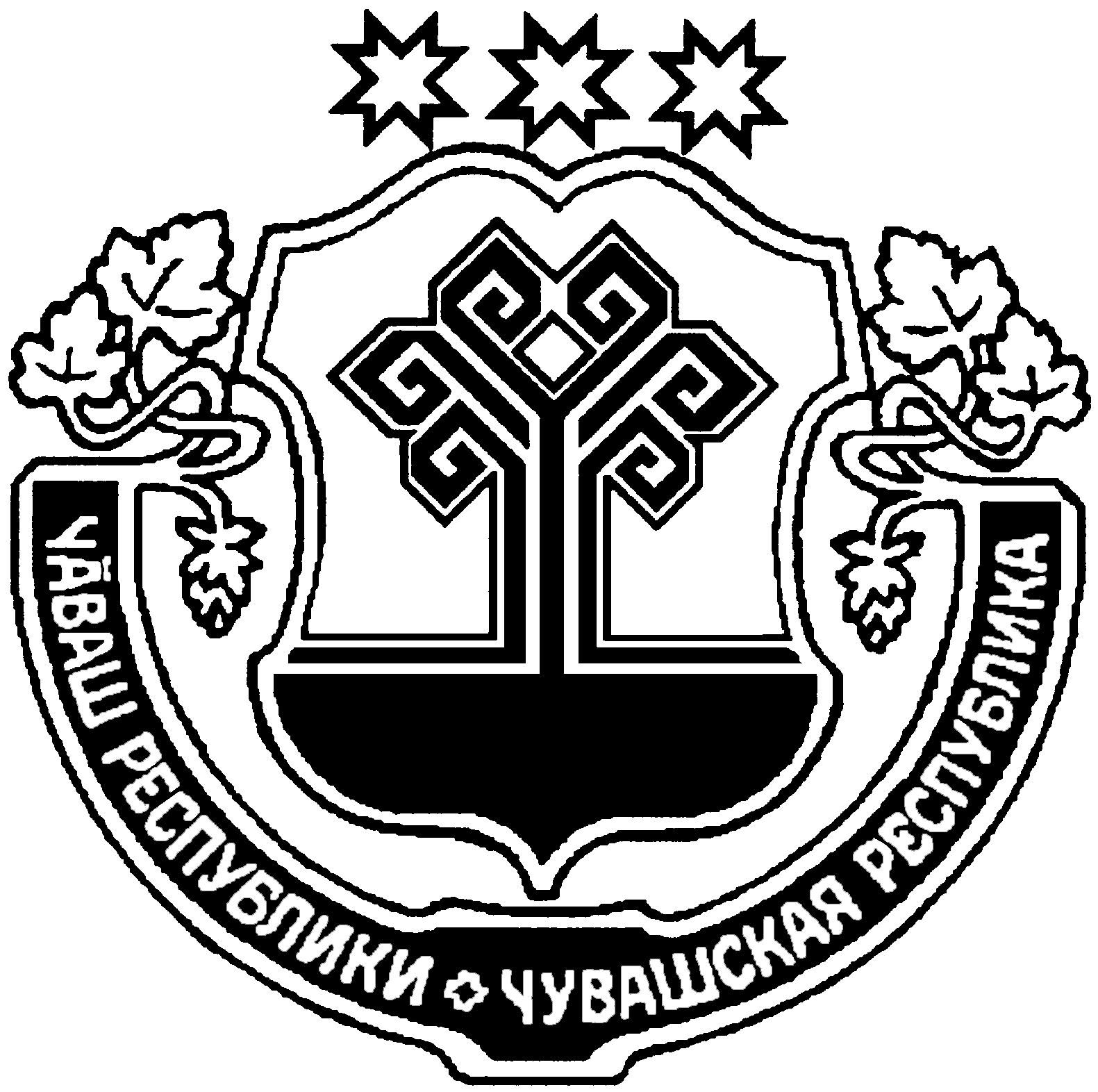 ЧУВАШСКАЯ РЕСПУБЛИКАМАРИИНСКО-ПОСАДСКИЙ РАЙОНСОБРАНИЕ ДЕПУТАТОВБИЧУРИНСКОГО СЕЛЬСКОГОПОСЕЛЕНИЯРЕШЕНИЕ23.04.2021 № С - 12/3 с.БичуриноАдминистрацияАдминистрация _______ поселения Мариинско-Посадского района Чувашской Республики Место нахождения:__________________________________________________________________Банковские реквизиты:ИНН/КПП ________________________л/с _____________________________Отделение _______________________р/с _____________________________БИК _____________________________ОКТМО ___________________________Код администратора дохода: _______________________________________Глава __________ поселения Мариинско-Посадского района Чувашской Республики_______________________/__________ (Ф.И.О.)М.П. Получатель Администрация Мариинско-Посадского района Чувашской РеспубликиМесто нахождения:__________________________________________________________________Банковские реквизиты:ИНН/КПП _________________________л/с _____________________________Отделение _______________________р/с _____________________________БИК _____________________________ОКТМО ___________________________Глава администрации Мариинско-Посадского района Чувашской Республики _______________/____________________  (Ф.И.О.)М.П.Цель, наименование расходного полномочияКод бюджетной классификации расходовПоступило средствПоступило средствУтверждено бюджетных ассигнований, всегоКассовое исполнениеКассовое исполнениеНеиспользованные назначенияЦель, наименование расходного полномочияКод бюджетной классификации расходовВсегоВ отчетном периодеУтверждено бюджетных ассигнований, всегоВсегоВ отчетном периодеНеиспользованные назначенияИтогоЧĂВАШ РЕСПУБЛИКИСĔнтĔрвĂрри РАЙОНĚШĚНЕРПУÇ ПОСЕЛЕНИЙĚНДЕПУТАТСЕН ПУХĂВĚ ЙЫШĂНУ2021 04.23. С - 12/4 № Шĕнерпуç ялěЧУВАШСКАЯ РЕСПУБЛИКАМАРИИНСКО-ПОСАДСКИЙ РАЙОНСОБРАНИЕ ДЕПУТАТОВБИЧУРИНСКОГО СЕЛЬСКОГОПОСЕЛЕНИЯРЕШЕНИЕ23.04.2021 № С - 12/4 с.БичуриноЧĂВАШ РЕСПУБЛИКИСĔнтĔрвĂрри РАЙОНĚШĚНЕРПУÇ ПОСЕЛЕНИЙĚНДЕПУТАТСЕН ПУХĂВĚ ЙЫШĂНУ202104.23. С - 12/5 № Шĕнерпуç ялě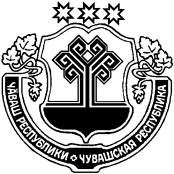 ЧУВАШСКАЯ РЕСПУБЛИКА МАРИИНСКО- ПОСАДСКИЙ РАЙОН СОБРАНИЕ ДЕПУТАТОВ БИЧУРИНСКОГО СЕЛЬСКОГО ПОСЕЛЕНИЯ 
РЕШЕНИЕ23.04 .2021 № С - 12/5с.БичуриноЧĂВАШ РЕСПУБЛИКИСЕНТЕРВАРРИ РАЙОНĚ ЧУВАШСКАЯ РЕСПУБЛИКА МАРИИНСКО- ПОСАДСКИЙ РАЙОН ШЕНЕРПУС ЯЛ ПОСЕЛЕНИЙĚН ДЕПУТАТСЕН ПУХĂВĚ ЙЫШĂНУ 2021 04.23 № С – 12/6Шенерпус ялěСОБРАНИЕ ДЕПУТАТОВ БИЧУРИНСКОГО СЕЛЬСКОГО ПОСЕЛЕНИЯ РЕШЕНИЕ 23.04.2021 № С – 12/6 с. Бичурино № п/пНаименование объектаАдрес (месторасположение) объекта, кадастровый номерПримечанияД. СюндюковоД. СюндюковоД. Сюндюково1Водопровод ул. Центральная, ул. Воробьева, ул. Кузнечная,Чувашская Республика, Мариинско - Посадский район, Бичуринское сельское поселение21:16:000000:8228;21:16:190206:121;21:16:000000:7958;21:16:190206:59;Выписка из ЕГРН от 29.09.2020 г.Технический план от 12.06.2020 г.2Водонапорная башня с артезианской скважиной Чувашская Республика, Мариинско - Посадский район, д. Сюндюково, ул. Воробьева21:16:190206:122Выписка из ЕГРН от 05.04.2017 г. Кадастровый паспорт от 07.07.2016 Технический план от 30.06.2016 г.3Земельный участокЧувашская Республика, Мариинско - Посадский район, Бичуринское сельское поселение21:16:190206:121;- Выписка из ЕГРН от  13.04.2017 г.- Кадастровый паспорт- земельного участка от 27.07.2016- Межевой план от21.06.2016 4Водопровод ул.Революционная, ул. ХомскаяЧувашская Республика, Мариинско - Посадский район, Бичуринское сельское поселение21:16:000000:8226;21:16:190204:82;21:16:000000:7958;21:16:190204:16;- Выписка из ЕГРН от  18.08.2020 г.-Технический план от  12.06.2020 г.5Водонапорная башня ул.РеволюционнаяЧувашская Республика, Мариинско - Посадский район, Бичуринское сельское поселение, д. Сюндюково,, ул. Революционная- Выписка из ЕГРН от  13.04.2017 г.Кадастровый паспорт 12.07.2016 г.Технический план от 08.07.2016 г.6Земельный участок Чувашская Республика, Мариинско - Посадский район, Бичуринское сельское поселение д. Сюндюково21:16:190204:82;- Выписка из ЕГРН от  13.04.2017 г.- Кадастровый паспорт  земельного участка от 27.06.2016- Межевой план от 07.06.2016  7 Земельный  участок Чувашская Республика, Мариинско - Посадский район, Бичуринское сельское поселение д. Сюндюково21:16:190204:84;Кадастровый паспорт  земельного участка от 18.11.2016 г.Межевой план от 01.11.2016 г.89Водонапорная башня с артезианской скважиной Чувашская Республика, Мариинско - Посадский район, д. Второе -Чурашево, ул. Нагорная21:16:201103:58- Выписка из ЕГРН от  14.04.2017 г.Кадастровый паспорт 08.08.2016 г.Технический план от 08.07.2016 г.10Водопроводул. Нагорная;ул. Заречная.Чувашская Республика, Мариинско - Посадский район, Бичуринское сельское поселение21:16:000000:8225;21:16:201103:57;Выписка из ЕГРН от  18.08.2020 г.-Технический план от  14.06.2020 г.11Земельный участок Чувашская Республика, Мариинско - Посадский район, сельское поселение Бичуринское д. Второе - Чурашево, 21:16:201103:57- Выписка из ЕГРН от  14.04.2017 г.Кадастровый паспорт 28.06.2016 г.Межевой план от 27.06.2016 г.12Водонапорная башня с артезианской скважиной Чувашская Республика, Мариинско - Посадский район, д. Второе -Чурашево, ул. Школьная21:16:201102:74- Выписка из ЕГРН от  13.04.2017 г.Кадастровый паспорт 13.07.2016 г.Технический план от 04.07.2016 г.13Земельный участок Чувашская Республика, Мариинско - Посадский район, сельское поселение Бичуринское д. Второе - Чурашево, 21:16:201102:73- Выписка из ЕГРН от  14.04.2017 г.Кадастровый паспорт 27.06.2016 г.Межевой план от 21.06.2016 г.14Водопроводул..ШкольнаяЧувашская Республика, Мариинско - Посадский район, сельское поселение Бичуринское д. Второе - Чурашево, 21:16:201102:192;21:16:201102:7321:16:201102:45Выписка из ЕГРН от  18.08.2020 г.-Технический план от  14.06.2020 г. ЧĂВАШ РЕСПУБЛИКИСĔнтĔрвĂрри РАЙОНĚШĚНЕРПУÇ ПОСЕЛЕНИЙĚНАДМИНИСТРАЦИЙĔЙЫШАНУ2021 04.23. С - 12/7 № Шĕнерпус ялěЧУВАШСКАЯ РЕСПУБЛИКА
МАРИИНСКО-ПОСАДСКИЙ РАЙОНАДМИНИСТРАЦИЯБИЧУРИНСКОГО СЕЛЬСКОГОПОСЕЛЕНИЯПОСТАНОВЛЕНИЕ23.04.2021 № С - 12/7село БичуриноЧĂВАШ РЕСПУБЛИКИСЕНТЕРВАРРИ РАЙОНĚЧУВАШСКАЯ РЕСПУБЛИКАМАРИИНСКО- ПОСАДСКИЙ РАЙОНШЕНЕРПУС ЯЛ ПОСЕЛЕНИЙĚНДЕПУТАТСЕН ПУХĂВĚЙЫШĂНУ2019 01.09. С - 67/1 Шенерпус ялěСОБРАНИЕ ДЕПУТАТОВБИЧУРИНСКОГО СЕЛЬСКОГОПОСЕЛЕНИЯРЕШЕНИЕ09.01.2019 № С - 67/1 с.БичуриноЧĂВАШ РЕСПУБЛИКИСĔнтĔрвĂрри РАЙОНĚШУРШАЛ ПОСЕЛЕНИЙĚНДЕПУТАТСЕН ПУХĂВĚЙЫШĂНУ23.04. 2021 г. № С-5/1Шуршал ялěЧУВАШСКАЯ РЕСПУБЛИКАМАРИИНСКО-ПОСАДСКИЙ РАЙОНСОБРАНИЕ ДЕПУТАТОВШОРШЕЛСКОГО СЕЛЬСКОГОПОСЕЛЕНИЯРЕШЕНИЕ23.04.2021 г. № С-5/1село ШоршелыПриложение 1 к решению Собрания депутатов Шоршелского сельского поселения Мариинско-Посадского района от 23.04.2021г. № С5/1Приложение 1 к решению Собрания депутатов Шоршелского сельского поселения Мариинско-Посадского района от 23.04.2021г. № С5/1ДОХОДЫДОХОДЫДОХОДЫДОХОДЫДОХОДЫДОХОДЫДОХОДЫбюджета Шоршелского сельского поселения Мариинско-Посадского районабюджета Шоршелского сельского поселения Мариинско-Посадского районабюджета Шоршелского сельского поселения Мариинско-Посадского районабюджета Шоршелского сельского поселения Мариинско-Посадского районабюджета Шоршелского сельского поселения Мариинско-Посадского районабюджета Шоршелского сельского поселения Мариинско-Посадского районабюджета Шоршелского сельского поселения Мариинско-Посадского районаЧувашской Республики по кодам классификации доходов бюджета за 2020 годЧувашской Республики по кодам классификации доходов бюджета за 2020 годЧувашской Республики по кодам классификации доходов бюджета за 2020 годЧувашской Республики по кодам классификации доходов бюджета за 2020 годЧувашской Республики по кодам классификации доходов бюджета за 2020 годЧувашской Республики по кодам классификации доходов бюджета за 2020 годЧувашской Республики по кодам классификации доходов бюджета за 2020 год(тыс.рублей)Наименование показателяКод бюджетной классификацииКод бюджетной классификацииКод бюджетной классификацииКод бюджетной классификацииКод бюджетной классификацииКассовое исполнениеНаименование показателяадминистратор поступленийдоходов республиканского бюджета Чувашской Республикидоходов республиканского бюджета Чувашской Республикидоходов республиканского бюджета Чувашской Республикидоходов республиканского бюджета Чувашской РеспубликиКассовое исполнениеДОХОДЫ, ВСЕГО13 056,8Федеральное казначейство100415,1Доходы от уплаты акцизов на дизельное топливо, подлежащие распределению между бюджетами субъектов Российской Федерации и местными бюджетами с учетом установленных дифференцированных нормативов отчислений в местные бюджеты100 103 02231 01 0000 110 103 02231 01 0000 110 103 02231 01 0000 110 103 02231 01 0000 110191,4Доходы от уплаты акцизов на моторные масла для дизельных и (или) карбюраторных (инжекторных) двигателей, подлежащие распределению между бюджетами субъектов Российской Федерации и местными бюджетами с учетом установленных дифференцированных нормативов отчислений в местные бюджеты100 103 02241 01 0000 110 103 02241 01 0000 110 103 02241 01 0000 110 103 02241 01 0000 1101,4Доходы от уплаты акцизов на автомобильный бензин, подлежащие распределению между бюджетами субъектов Российской Федерации и местными бюджетами с учетом установленных дифференцированных нормативов отчислений в местные бюджеты100 103 02251 01 0000 110 103 02251 01 0000 110 103 02251 01 0000 110 103 02251 01 0000 110257,6Доходы от уплаты акцизов на прямогонный бензин, подлежащие распределению между бюджетами субъектов Российской Федерации и местными бюджетами с учетом установленных дифференцированных нормативов отчислений в местные бюджеты100 103 02261 01 0000 110 103 02261 01 0000 110 103 02261 01 0000 110 103 02261 01 0000 110-35,3 Федеральная налоговая служба1821 255,9НДФЛ с доходов, источником которых является налоговый агент, за исключением доходов, в отношении которых исчисление и уплата налога осуществляются в соответствии со статьями 227, 227.1 и 228 Налогового кодекса Российской Федераци (сумма платежа)182 101 02010 01 1000 110 101 02010 01 1000 110 101 02010 01 1000 110 101 02010 01 1000 110271,4Налог на доходы физических лиц с доходов, полученных от осуществления деятельности физических лиц, зарегистрированных в качестве индивидуальных предпринимателей, нотариусов, занимающихся частной практикой, адвокатов,учредивших адвокатские кабинеты и др.лиц,занимающихся частной практикой в соответствии со статьей 227 Налогового Кодекса Российской Федерации (сумма платежа)182 101 02020 01 1000 110 101 02020 01 1000 110 101 02020 01 1000 110 101 02020 01 1000 1104,8Налог на доходы физических лиц с доходов, полученных от осуществления деятельности физических лиц, зарегистрированных в качестве индивидуальных предпринимателей, нотариусов, занимающихся частной практикой, адвокатов,учредивших адвокатские кабинеты и др.лиц,занимающихся частной практикой в соответствии со статьей 227 Налогового Кодекса Российской Федерации (сумма платежа)182 101 02020 01 2100 110 101 02020 01 2100 110 101 02020 01 2100 110 101 02020 01 2100 1100,1Налог на доходы физических лиц с доходов, полученных физическими лицами в соответствии со статьей 228 Налогового Кодекса Российской Федерации(сумма платежа)182 101 02030 01 1000 110 101 02030 01 1000 110 101 02030 01 1000 110 101 02030 01 1000 1100,1Налог на доходы физических лиц с доходов, полученных физическими лицами в соответствии со статьей 228 Налогового Кодекса Российской Федерации (суммы денежных взысканий (штрафов))182 101 02030 01 3000 110 101 02030 01 3000 110 101 02030 01 3000 110 101 02030 01 3000 1100,1Единый сельскохозяйственный налог (сумма платежа)182 105 03010 01 1000 110 105 03010 01 1000 110 105 03010 01 1000 110 105 03010 01 1000 11070,7Единый сельскохозяйственный налог (пени)182 105 03010 01 2100 110 105 03010 01 2100 110 105 03010 01 2100 110 105 03010 01 2100 1100,1Единый сельскохозяйственный налог (суммы денежных взысканий (штрафов))182 105 03010 01 3000 110 105 03010 01 3000 110 105 03010 01 3000 110 105 03010 01 3000 1100,3Налог на имущество физических лиц, взимаемый по ставкам, применяемым к объектам налогообложения, расположенным в границах сельских поселений (сумма платежа)182 106 01030 10 1000 110 106 01030 10 1000 110 106 01030 10 1000 110 106 01030 10 1000 110199,8Налог на имущество физических лиц, взимаемый по ставкам, применяемым к объектам налогообложения, расположенным в границах сельских поселений (пени)182 106 01030 10 2100 110 106 01030 10 2100 110 106 01030 10 2100 110 106 01030 10 2100 1107,7Земельный налог с организаций, обладающих земельным участком, расположенным в границах сельских поселений (сумма платежа)182 106 06033 10 1000 110 106 06033 10 1000 110 106 06033 10 1000 110 106 06033 10 1000 110282,4Земельный налог с организаций, обладающих земельным участком, расположенным в границах сельских поселений (пени)182 106 06033 10 2100 110 106 06033 10 2100 110 106 06033 10 2100 110 106 06033 10 2100 1100,4Земельный налог с физических лиц, обладающих земельным участком, расположенным в границах сельских поселений (сумма платежа)182 106 06043 10 1000 110 106 06043 10 1000 110 106 06043 10 1000 110 106 06043 10 1000 110409,6Земельный налог с физических лиц, обладающих земельным участком, расположенным в границах сельских поселений (пени)182 106 06043 10 2100 110 106 06043 10 2100 110 106 06043 10 2100 110 106 06043 10 2100 1108,4Администрация Шоршелского сельского поселения Мариинско-Посадского района Чувашской Республики99311 385,8Государственная пошлина за совершение нотариальных действий должностными лицами органов местного самоуправления, уполномоченными в соответствии с законодательными актами Российской Федерации на совершение нотариальных действий993 108 04020 01 1000 110 108 04020 01 1000 110 108 04020 01 1000 110 108 04020 01 1000 1107,0Доходы от сдачи а аренду имущества, находящегося в оперативном управлении орагнов управления поселений и созданных ими учреждений и в хозяйственном ведении муниципальных унитарных предприятий993 111 05035 10 0000 120 111 05035 10 0000 120 111 05035 10 0000 120 111 05035 10 0000 120121,3Прочие поступления от использования имущества, находящегося в собственности поселений (за исключением имущества муниципальных автономных учреждений, а также имущества муниципальных унитарных предприятий, в том числе казенных)993 111 09045 10 0000 120 111 09045 10 0000 120 111 09045 10 0000 120 111 09045 10 0000 12085,2Доходы, поступающие в порядке возмещения расходов, понесенных в связи с эксплуатацией имущества поселений993 113 02065 10 0000 130 113 02065 10 0000 130 113 02065 10 0000 130 113 02065 10 0000 13023,9Доходы от денежных взысканий (штрафов), поступающие в счет погашения задолженности, образовавшейся до 1 января 2020 года, подлежащие зачислению в бюджет муниципального образования по нормативам, действовавшим в 2019 году (доходы бюджетов сельских поселений за исключением доходов, направляемых на формирование муниципального дорожного фонда, а также иных платежей в случае принятия решения финансовым органом муниципального образования о раздельном учёте задолженности993 116 10123 01 0101 140 116 10123 01 0101 140 116 10123 01 0101 140 116 10123 01 0101 1401,8Дотации бюджетам сельских поселений на выравнивание бюджетной обеспеченности993 202 15001 10 0000 150 202 15001 10 0000 150 202 15001 10 0000 150 202 15001 10 0000 1502 145,9Дотации бюджетам сельских поселений на поддержку мер по обеспечению сбалансированности бюджетов993 202 15002 10 0000 150 202 15002 10 0000 150 202 15002 10 0000 150 202 15002 10 0000 1501 000,0Субсидии бюджетам сельских поселений на осуществление дорожной деятельности в отношении автомобильных дорог общего пользования, а также капитального ремонта и ремонта дворовых территорий многоквартирных домов993 202 20216 10 0000 150 202 20216 10 0000 150 202 20216 10 0000 150 202 20216 10 0000 1501 250,9Субсидии бюджетам сельских поселений на софинансирование капитальных вложений в объекты муниципальной собственности993 202 29999 10 0000 150 202 29999 10 0000 150 202 29999 10 0000 150 202 29999 10 0000 1505 908,9Субвенции бюджетам сельских поселений на выполнение передаваемых полномочий субъектов Российской Федерации993 202 30024 10 0000 150 202 30024 10 0000 150 202 30024 10 0000 150 202 30024 10 0000 15031,4Субвенции бюджетам сельских поселений на осуществление первичного воинского учета на территориях, где отсутствуют военные комиссариаты993 202 35118 10 0000 150 202 35118 10 0000 150 202 35118 10 0000 150 202 35118 10 0000 150209,5Прочие межбюджетные трансферты, передаваемые бюджетам сельских поселений993 202 49999 10 0000 150 202 49999 10 0000 150 202 49999 10 0000 150 202 49999 10 0000 150600,0Приложение 2Приложение 2Приложение 2Приложение 2Приложение 2к решению Собрания депутатовк решению Собрания депутатовк решению Собрания депутатовк решению Собрания депутатовк решению Собрания депутатовШоршелского сельского поселенияШоршелского сельского поселенияШоршелского сельского поселенияШоршелского сельского поселенияШоршелского сельского поселенияМариинско-Посадского районаМариинско-Посадского районаМариинско-Посадского районаМариинско-Посадского районаМариинско-Посадского районаот 23.04.2021г._№С5/1от 23.04.2021г._№С5/1от 23.04.2021г._№С5/1от 23.04.2021г._№С5/1от 23.04.2021г._№С5/1РАСХОДЫРАСХОДЫРАСХОДЫРАСХОДЫРАСХОДЫРАСХОДЫРАСХОДЫбюджета Шоршелского сельского поселения Мариинско-Посадского бюджета Шоршелского сельского поселения Мариинско-Посадского бюджета Шоршелского сельского поселения Мариинско-Посадского бюджета Шоршелского сельского поселения Мариинско-Посадского бюджета Шоршелского сельского поселения Мариинско-Посадского бюджета Шоршелского сельского поселения Мариинско-Посадского бюджета Шоршелского сельского поселения Мариинско-Посадского района Чувашской Республики по ведомственной структуре расходов района Чувашской Республики по ведомственной структуре расходов района Чувашской Республики по ведомственной структуре расходов района Чувашской Республики по ведомственной структуре расходов района Чувашской Республики по ведомственной структуре расходов района Чувашской Республики по ведомственной структуре расходов района Чувашской Республики по ведомственной структуре расходов бюджета за 2020 годбюджета за 2020 годбюджета за 2020 годбюджета за 2020 годбюджета за 2020 годбюджета за 2020 годбюджета за 2020 год(тыс.рублей)(тыс.рублей)НаименованиеГлавный распорядительРазделПодразделЦелевая статья (государственные программы и непрограммные направления деятельности)Группа(группа и подгруппа вида расхода)Сумма1234567РАСХОДЫ, ВСЕГО10 334,2АДМИНИСТРАЦИЯ ШОРШЕЛСКОГО СЕЛЬСКОГО ПОСЕЛЕНИЯ99310 334,2ОБЩЕГОСУДАРСТВЕННЫЕ ВОПРОСЫ993011 232,7Функционирование Правительства Российской Федерации, высших исполнительных органов государственной власти субъектов Российской Федерации, местных администраций99301041 165,8Муниципальная программа "Развитие потенциала муниципального управления"9930104Ч5000000001 165,8Обеспечение реализации государственной программы Чувашской Республики "Развитие потенциала государственного управления" на 2012 - 2020 годы9930104Ч5Э00000001 165,8Основное мероприятие "Общепрограммные расходы"9930104Ч5Э01000001 165,8Обеспечение функций муниципальных органов9930104Ч5Э01002001 165,8Расходы на выплаты персоналу в целях обеспечения выполнения функций государственными (муниципальными) органами, казенными учреждениями, органами управления государственными внебюджетными фондами9930104Ч5Э0100200100968,9Расходы на выплаты персоналу государственных (муниципальных) органов9930104Ч5Э0100200120968,9Закупка товаров, работ и услуг для обеспечения государственных (муниципальных) нужд9930104Ч5Э0100200200186,9Иные закупки товаров, работ и услуг для обеспечения государственных (муниципальных) нужд9930104Ч5Э0100200240186,9Иные бюджетные ассигнования9930104Ч5Э010020080010,0Уплата налогов, сборов и иных платежей9930104Ч5Э010020085010,0Обеспечение проведения выборов и референдумов993010761,9Муниципальная программа "Развитие потенциала муниципального управления"9930107Ч50000000061,9Обеспечение реализации государственной программы Чувашской Республики "Развитие потенциала государственного управления" на 2012 - 2020 годы9930107Ч5Э000000061,9Основное мероприятие "Общепрограммные расходы"9930107Ч5Э010000061,9Организация и проведение выборов в законодательные (представительные) органы муниципального образования9930107Ч5Э017379061,9Иные бюджетные ассигнования9930107Ч5Э017379080061,9Специальные расходы9930107Ч5Э017379088061,9Другие общегосударственные вопросы99301135,0Муниципальная программа "Развитие потенциала муниципального управления"9930113Ч5000000005,0Обеспечение реализации государственной программы Чувашской Республики "Развитие потенциала государственного управления" на 2012 - 2020 годы9930113Ч5Э00000005,0Основное мероприятие "Общепрограммные расходы"9930113Ч5Э01000005,0Выполнение других обязательств муниципального образования Чувашской Республики9930113Ч5Э01737705,0Иные бюджетные ассигнования9930113Ч5Э01737708005,0Уплата налогов, сборов и иных платежей9930113Ч5Э01737708505,0НАЦИОНАЛЬНАЯ ОБОРОНА99302209,5Мобилизационная и вневойсковая подготовка9930203209,5Муниципальная программа "Управление общественными финансами и муниципальным долгом"9930203Ч400000000209,5Подпрограмма "Совершенствование бюджетной политики и эффективное использование бюджетного потенциала" муниципальной программы "Управление общественными финансами и муниципальным долгом"9930203Ч410000000209,5Основное мероприятие "Осуществление мер финансовой поддержки бюджетов муниципальных районов, городских округов и поселений, направленных на обеспечение их сбалансированности и повышение уровня бюджетной обеспеченности"9930203Ч410400000209,5Осуществление первичного воинского учета на территориях, где отсутствуют военные комиссариаты, за счет субвенции, предоставляемой из федерального бюджета9930203Ч410451180209,5Расходы на выплаты персоналу в целях обеспечения выполнения функций государственными (муниципальными) органами, казенными учреждениями, органами управления государственными внебюджетными фондами9930203Ч410451180100199,0Расходы на выплаты персоналу государственных (муниципальных) органов9930203Ч410451180120199,0Закупка товаров, работ и услуг для обеспечения государственных (муниципальных) нужд9930203Ч41045118020010,5Иные закупки товаров, работ и услуг для обеспечения государственных (муниципальных) нужд9930203Ч41045118024010,5НАЦИОНАЛЬНАЯ ЭКОНОМИКА993042 045,5Сельское хозяйство и рыболовство993040531,4Муниципальная программа "Развитие сельского хозяйства и регулирование рынка сельскохозяйственной продукции, сырья и продовольствия"9930405Ц90000000031,4Подпрограмма "Развитие ветеринарии" муниципальной программы "Развитие сельского хозяйства и регулирование рынка сельскохозяйственной продукции, сырья и продовольствия" годы9930405Ц97000000031,4Основное мероприятие "Предупреждение и ликвидация болезней животных"9930405Ц97010000031,4Организация и проведение на территории Чувашской Республики мероприятий по отлову и содержанию безнадзорных животных (за счет собственных средств муниципальных образований)9930405Ц97017275031,4Закупка товаров, работ и услуг для обеспечения государственных (муниципальных) нужд9930405Ц97017275020031,4Иные закупки товаров, работ и услуг для обеспечения государственных (муниципальных) нужд9930405Ц97017275024031,4Дорожное хозяйство (дорожные фонды)99304091 974,1Муниципальная программа "Развитие транспортной системы"9930409Ч2000000001 974,1Подпрограмма "Автомобильные дороги" муниципальной программы "Развитие транспортной системы"9930409Ч2100000001 974,1Основное мероприятие "Мероприятия, реализуемые с привлечением межбюджетных трансфертов бюджетам другого уровня"9930409Ч2103000001 974,1Осуществление дорожной деятельности, кроме деятельности по строительству, в отношении автомобильных дорог местного значения в границах населенных пунктов поселения9930409Ч210374190372,4Закупка товаров, работ и услуг для обеспечения государственных (муниципальных) нужд9930409Ч210374190200372,4Иные закупки товаров, работ и услуг для обеспечения государственных (муниципальных) нужд9930409Ч210374190240372,4Капитальный ремонт и ремонт автомобильных дорог общего пользования местного значения в границах населенных пунктов поселения9930409Ч2103S41911 316,8Закупка товаров, работ и услуг для обеспечения государственных (муниципальных) нужд9930409Ч2103S41912001 316,8Иные закупки товаров, работ и услуг для обеспечения государственных (муниципальных) нужд9930409Ч2103S41912401 316,8Содержание автомобильных дорог общего пользования местного значения в границах населенных пунктов поселения9930409Ч2103S4192284,9Закупка товаров, работ и услуг для обеспечения государственных (муниципальных) нужд9930409Ч2103S4192200284,9Иные закупки товаров, работ и услуг для обеспечения государственных (муниципальных) нужд9930409Ч2103S4192240284,9Другие вопросы в области национальной экономики993041240,0Муниципальная программа "Развитие земельных и имущественных отношений"9930412A40000000030,0Подпрограмма "Управление муниципальным имуществом" муниципальной программы "Развитие земельных и имущественных отношений"9930412А41000000030,0Основное мероприятие "Создание условий для максимального вовлечения в хозяйственный оборот муниципального имущества, в том числе земельных участков"9930412А41020000030,0Проведение землеустроительных (кадастровых) работ по земельным участкам, находящимся в собственности муниципального образования, и внесение сведений в кадастр недвижимости9930412А41027759030,0Закупка товаров, работ и услуг для обеспечения государственных (муниципальных) нужд9930412А41027759020030,0Иные закупки товаров, работ и услуг для обеспечения государственных (муниципальных) нужд9930412А41027759024030,0Муниципальная программа Чувашской Республики "Развитие строительного комплекса и архитектуры"9930412Ч90000000010,0Подпрограмма "Градостроительная деятельность в Чувашской Республике" муниципальной программы Чувашской Республики "Развитие строительного комплекса и архитектуры"9930412Ч91000000010,0Основное мероприятие "Основное развитие территорий Чувашской Республики, в том числе городских округов, сельских и городских поселений, в виде территориального планирования, градостроительного зонирования, планировки территории, архитектурно-строительного проектирования"9930412Ч91010000010,0Актуализация документов территориального планирования с использованием цифровой картографической основы и внесение изменений в правила землепользования и застройки9930412Ч91017302010,0Закупка товаров, работ и услуг для обеспечения государственных (муниципальных) нужд9930412Ч91017302020010,0Иные закупки товаров, работ и услуг для обеспечения государственных (муниципальных) нужд9930412Ч91017302024010,0ЖИЛИЩНО-КОММУНАЛЬНОЕ ХОЗЯЙСТВО993055 502,9Жилищное хозяйство9930501137,0Муниципальная программа "Развитие потенциала муниципального управления"9930501Ч500000000137,0Обеспечение реализации государственной программы Чувашской Республики "Развитие потенциала государственного управления" на 2012 - 2020 годы9930501Ч5Э0000000137,0Основное мероприятие "Общепрограммные расходы"9930501Ч5Э0100000137,0Выполнение других обязательств муниципального образования Чувашской Республики9930501Ч5Э0173770137,0Закупка товаров, работ и услуг для обеспечения государственных (муниципальных) нужд9930501Ч5Э0173770200137,0Иные закупки товаров, работ и услуг для обеспечения государственных (муниципальных) нужд9930501Ч5Э0173770240137,0Коммунальное хозяйство99305023 799,9Муниципальная программа "Модернизация и развитие сферы жилищно-коммунального хозяйства"9930502A1000000003 799,9Подпрограмма "Модернизация коммунальной инфраструктуры на территории Чувашской Республики" муниципальной программы Чувашской Республики "Модернизация и развитие сферы жилищно-коммунального хозяйства"9930502A1100000001 153,6Основное мероприятие "Обеспечение качества жилищно-коммунальных услуг"9930502A11010000058,8Осуществление функций по использованию объектов коммунального хозяйства муниципальных образований, содержание объектов коммунального хозяйства9930502A11017023058,8Закупка товаров, работ и услуг для обеспечения государственных (муниципальных) нужд9930502A11017023020048,5Иные закупки товаров, работ и услуг для обеспечения государственных (муниципальных) нужд9930502A11017023024048,5Иные бюджетные ассигнования9930502A11017023080010,3Уплата налогов, сборов и иных платежей9930502A11017023085010,3Основное мероприятие "Улучшение потребительских и эксплуатационных характеристик жилищного фонда, обеспечивающих гражданам безопасные и комфортные условия проживания"9930502A1103000001 094,8Осуществление функций по использованию муниципального жилищного фонда, содержание муниципального жилищного фонда, в том числе муниципальных нежилых помещений, не обремененных договорными обязательствами9930502A1103729501 094,8Иные бюджетные ассигнования9930502A1103729508001 094,8Исполнение судебных актов9930502A1103729508301 094,8Подпрограмма "Развитие систем коммунальной инфраструктуры и объектов, используемых для очистки сточных вод" муниципальной программы "Модернизация и развитие сферы жилищно-коммунального хозяйства"9930502A1200000002 646,3Основное мероприятие "Водоотведение и очистка бытовых сточных вод"9930502A1202000002 646,3Капитальный ремонт источников водоснабжения (водонапорных башен и водозаборных скважин) в населенных пунктах9930502A1201SA0102 646,3Закупка товаров, работ и услуг для обеспечения государственных (муниципальных) нужд9930502A1201SA0102002 646,3Иные закупки товаров, работ и услуг для обеспечения государственных (муниципальных) нужд9930502A1201SA0102402 646,3Благоустройство99305031 566,0Муниципальная программа "Формирование современной городской среды на территории Чувашской Республики"9930503А500000000966,0Подпрограмма "Благоустройство дворовых и общественных территорий" муниципальной программы "Формирование современной городской среды на территории Чувашской Республики"9930503А510000000966,0Основное мероприятие "Содействие благоустройству населенных пунктов Чувашской Республики"9930503А510200000966,0Уличное освещение9930503А510277400269,4Закупка товаров, работ и услуг для обеспечения государственных (муниципальных) нужд9930503А510277400200269,4Иные закупки товаров, работ и услуг для обеспечения государственных (муниципальных) нужд9930503А510277400240269,4Реализация мероприятий по благоустройству территории9930503А510277420696,6Закупка товаров, работ и услуг для обеспечения государственных (муниципальных) нужд9930503А510277420200696,6Иные закупки товаров, работ и услуг для обеспечения государственных (муниципальных) нужд9930503А510277420240696,6Муниципальная программа "Комплексное развитие сельских территорий Чувашской Республики"9930503A600000000600,0Подпрограмма "Создание и развитие инфраструктуры на сельских территориях" муниципальной программы "Комплексное развитие сельских территорий Чувашской Республики"9930503A600000000600,0Основное мероприятие "Реализация проектов, направленных на благоустройство и развитие территорий населенных пунктов Чувашской Республики"9930503A620300000600,0Реализация проектов, направленных на благоустройство и развитие территорий населенных пунктов Чувашской Республики, за счет дотации на поддержку мер по обеспечению сбалансированности бюджетов за счет средств резервного фонда Правительства Российской Федерации9930503A62035002F600,0Закупка товаров, работ и услуг для обеспечения государственных (муниципальных) нужд9930503A62035002F200600,0Иные закупки товаров, работ и услуг для обеспечения государственных (муниципальных) нужд9930503A62035002F240600,0КУЛЬТУРА, КИНЕМАТОГРАФИЯ993081 343,1Культура99308011 255,0Муниципальная программа "Развитие культуры и туризма"9930801Ц4000000001 255,0Подпрограмма "Развитие культуры в Чувашской Республике" муниципальной программы "Развитие культуры и туризма"9930801Ц4100000001 255,0Основное мероприятие "Развитие профессионального искусства"9930801Ц410500000212,9Обеспечение деятельности театров, концертных и других организаций исполнительских искусств9930801Ц410540420212,9Межбюджетные трансферты9930801Ц410540420500212,9Иные межбюджетные трансферты9930801Ц410540420540212,9Основное мероприятие "Сохранение и развитие народного творчества"9930801Ц4107000001 042,1Обеспечение деятельности учреждений в сфере культурно-досугового обслуживания населения9930801Ц4107403901 042,1Межбюджетные трансферты9930801Ц4107403905001 042,1Иные межбюджетные трансферты9930801Ц4107403905401 042,1Другие вопросы в области культуры, кинематографии993080488,1Муниципальная программа "Развитие культуры и туризма"9930804Ц40000000088,1Подпрограмма "Развитие культуры в Чувашской Республике" муниципальной программы "Развитие культуры и туризма"9930804Ц41000000088,1Основное мероприятие "Бухгалтерское, финансовое и хозяйственно-эксплуатационное обслуживание государственных учреждений "9930804Ц41080000088,1Обеспечение деятельности централизованных бухгалтерий, учреждений (центров) финансового-производственного обеспечения, служб инженерно-хозяйственного сопровождения муниципальных образований9930804Ц41084070088,1Межбюджетные трансферты9930804Ц41084070050088,1Иные межбюджетные трансферты9930804Ц41084070054088,1ФИЗИЧЕСКАЯ КУЛЬТУРА И СПОРТ993110,5Физическая культура99311010,5Муниципальная программа "Развитие физической культуры и спорта"9931101Ц5000000000,5Подпрограмма "Развитие физической культуры и массового спорта" муниципальной программы "Развитие физической культуры и спорта"9931101Ц5100000000,5Основное мероприятие "Физкультурно-оздоровительная и спортивно-массовая работа с населением"9931101Ц5101000000,5Пропаганда физической культуры и спорта9931101Ц5101714700,5Закупка товаров, работ и услуг для обеспечения государственных (муниципальных) нужд9931101Ц5101714702000,5Иные закупки товаров, работ и услуг для обеспечения государственных (муниципальных) нужд9931101Ц5101714702400,5Шоршелского сельского поселенияШоршелского сельского поселенияШоршелского сельского поселенияШоршелского сельского поселенияШоршелского сельского поселенияШоршелского сельского поселенияШоршелского сельского поселенияМариинско-Посадского районаМариинско-Посадского районаМариинско-Посадского районаМариинско-Посадского районаМариинско-Посадского районаМариинско-Посадского районаМариинско-Посадского районаот 23.04.2021г.№С5/1от 23.04.2021г.№С5/1от 23.04.2021г.№С5/1от 23.04.2021г.№С5/1от 23.04.2021г.№С5/1от 23.04.2021г.№С5/1от 23.04.2021г.№С5/1РАСХОДЫРАСХОДЫРАСХОДЫРАСХОДЫРАСХОДЫРАСХОДЫРАСХОДЫбюджета Шоршелского сельского поселения Мариинско-Посадского бюджета Шоршелского сельского поселения Мариинско-Посадского бюджета Шоршелского сельского поселения Мариинско-Посадского бюджета Шоршелского сельского поселения Мариинско-Посадского бюджета Шоршелского сельского поселения Мариинско-Посадского бюджета Шоршелского сельского поселения Мариинско-Посадского бюджета Шоршелского сельского поселения Мариинско-Посадского района Чувашской Республики по разделам и подразделам классификации района Чувашской Республики по разделам и подразделам классификации района Чувашской Республики по разделам и подразделам классификации района Чувашской Республики по разделам и подразделам классификации района Чувашской Республики по разделам и подразделам классификации района Чувашской Республики по разделам и подразделам классификации района Чувашской Республики по разделам и подразделам классификации расходов бюджета за 2020 годрасходов бюджета за 2020 годрасходов бюджета за 2020 годрасходов бюджета за 2020 годрасходов бюджета за 2020 годрасходов бюджета за 2020 годрасходов бюджета за 2020 годНаименованиеНаименованиеНаименованиеКод бюджетной классификацииКод бюджетной классификацииКод бюджетной классификацииСуммаНаименованиеНаименованиеНаименованиеРазделПодразделПодразделСумма1113447РАСХОДЫ, ВСЕГОРАСХОДЫ, ВСЕГОРАСХОДЫ, ВСЕГО10 334,2ОБЩЕГОСУДАРСТВЕННЫЕ ВОПРОСЫОБЩЕГОСУДАРСТВЕННЫЕ ВОПРОСЫОБЩЕГОСУДАРСТВЕННЫЕ ВОПРОСЫ011 232,7Функционирование Правительства Российской Федерации, высших исполнительных органов государственной власти субъектов Российской Федерации, местных администрацийФункционирование Правительства Российской Федерации, высших исполнительных органов государственной власти субъектов Российской Федерации, местных администрацийФункционирование Правительства Российской Федерации, высших исполнительных органов государственной власти субъектов Российской Федерации, местных администраций0104041 165,8Обеспечение проведения выборов и референдумовОбеспечение проведения выборов и референдумовОбеспечение проведения выборов и референдумов01070761,9Другие общегосударственные вопросыДругие общегосударственные вопросыДругие общегосударственные вопросы0113135,0НАЦИОНАЛЬНАЯ ОБОРОНАНАЦИОНАЛЬНАЯ ОБОРОНАНАЦИОНАЛЬНАЯ ОБОРОНА02209,5Мобилизационная и вневойсковая подготовкаМобилизационная и вневойсковая подготовкаМобилизационная и вневойсковая подготовка020303209,5НАЦИОНАЛЬНАЯ ЭКОНОМИКАНАЦИОНАЛЬНАЯ ЭКОНОМИКАНАЦИОНАЛЬНАЯ ЭКОНОМИКА042 045,5Сельское хозяйство и рыболовствоСельское хозяйство и рыболовствоСельское хозяйство и рыболовство04050531,4Дорожное хозяйство (дорожные фонды)Дорожное хозяйство (дорожные фонды)Дорожное хозяйство (дорожные фонды)0409091 974,1Другие вопросы в области национальной экономикиДругие вопросы в области национальной экономикиДругие вопросы в области национальной экономики04121240,0ЖИЛИЩНО-КОММУНАЛЬНОЕ ХОЗЯЙСТВОЖИЛИЩНО-КОММУНАЛЬНОЕ ХОЗЯЙСТВОЖИЛИЩНО-КОММУНАЛЬНОЕ ХОЗЯЙСТВО055 502,9Жилищное хозяйствоЖилищное хозяйствоЖилищное хозяйство050101137,0Коммунальное хозяйствоКоммунальное хозяйствоКоммунальное хозяйство0502023 799,9БлагоустройствоБлагоустройствоБлагоустройство0503031 566,0КУЛЬТУРА, КИНЕМАТОГРАФИЯКУЛЬТУРА, КИНЕМАТОГРАФИЯКУЛЬТУРА, КИНЕМАТОГРАФИЯ081 343,1КультураКультураКультура0801011 255,0Другие вопросы в области культуры, кинематографииДругие вопросы в области культуры, кинематографииДругие вопросы в области культуры, кинематографии08040488,1ФИЗИЧЕСКАЯ КУЛЬТУРА И СПОРТФИЗИЧЕСКАЯ КУЛЬТУРА И СПОРТФИЗИЧЕСКАЯ КУЛЬТУРА И СПОРТ110,5Физическая культураФизическая культураФизическая культура1101010,5Приложение 4Приложение 4Приложение 4Приложение 4Приложение 4Приложение 4к решению Собрания депутатовк решению Собрания депутатовк решению Собрания депутатовк решению Собрания депутатовк решению Собрания депутатовк решению Собрания депутатовШоршелского сельского поселенияШоршелского сельского поселенияШоршелского сельского поселенияШоршелского сельского поселенияШоршелского сельского поселенияШоршелского сельского поселенияМариинско-Посадского районаМариинско-Посадского районаМариинско-Посадского районаМариинско-Посадского районаМариинско-Посадского районаМариинско-Посадского районаот 23.04.2021г.№С5/1от 23.04.2021г.№С5/1от 23.04.2021г.№С5/1от 23.04.2021г.№С5/1от 23.04.2021г.№С5/1от 23.04.2021г.№С5/1Источники финансирования дефицитаИсточники финансирования дефицитаИсточники финансирования дефицитаИсточники финансирования дефицитаИсточники финансирования дефицитаИсточники финансирования дефицитаИсточники финансирования дефицитаИсточники финансирования дефицитабюджета Шоршелского сельского поселения Мариинско-Посадскогобюджета Шоршелского сельского поселения Мариинско-Посадскогобюджета Шоршелского сельского поселения Мариинско-Посадскогобюджета Шоршелского сельского поселения Мариинско-Посадскогобюджета Шоршелского сельского поселения Мариинско-Посадскогобюджета Шоршелского сельского поселения Мариинско-Посадскогобюджета Шоршелского сельского поселения Мариинско-Посадскогобюджета Шоршелского сельского поселения Мариинско-Посадскогорайона Чувашской Республики по кодам классификации источниковрайона Чувашской Республики по кодам классификации источниковрайона Чувашской Республики по кодам классификации источниковрайона Чувашской Республики по кодам классификации источниковрайона Чувашской Республики по кодам классификации источниковрайона Чувашской Республики по кодам классификации источниковрайона Чувашской Республики по кодам классификации источниковрайона Чувашской Республики по кодам классификации источниковфинансирования дефицита бюджета за 2020финансирования дефицита бюджета за 2020финансирования дефицита бюджета за 2020финансирования дефицита бюджета за 2020финансирования дефицита бюджета за 2020финансирования дефицита бюджета за 2020финансирования дефицита бюджета за 2020финансирования дефицита бюджета за 2020(тыс.рублей)(тыс.рублей)(тыс.рублей)Наименование показателяКод бюджетной классификацииКод бюджетной классификацииКод бюджетной классификацииКод бюджетной классификацииКассовое исполнениеКассовое исполнениеКассовое исполнениеНаименование показателяадминистратора источника финансированияисточника финансированияисточника финансированияисточника финансированияКассовое исполнениеКассовое исполнениеКассовое исполнение12333444Источники финансирования дефицита (профицита) бюджета Шоршелского сельского поселения Мариинско-Посадского района Чувашской Республики - всего-2 722,6-2 722,6-2 722,6в том числе:Источники внутреннего финансирования бюджета---из них:Изменение остатков средств на счетах по учёту средств бюджета0000100 0000 00 0000 0000100 0000 00 0000 0000100 0000 00 0000 000-2 722,6-2 722,6-2 722,6Увеличение прочих остатков денежных средств бюджетов сельских поселений 0000105 0201 10 0000 5100105 0201 10 0000 5100105 0201 10 0000 510-13 062,5-13 062,5-13 062,5Уменьшение прочих остатков денежных средств бюджетов сельских поселений0000105 0201 10 0000 6100105 0201 10 0000 6100105 0201 10 0000 61010 339,910 339,910 339,9 ЧĂВАШ РЕСПУБЛИКИ СĚНТĚРВĂРРИ РАЙОНĚ ЧУВАШСКАЯ РЕСПУБЛИКА МАРИИНСКО-ПОСАДСКИЙ РАЙОН ЧĂНКАССИ ЯЛ ПОСЕЛЕНИЙĚН  ДЕПУТАТСЕН ПУХĂВĚ ЙЫШĂНУ2021.04.23 29 № Чăнкасси яле СОБРАНИЕ ДЕПУТАТОВ КУГЕЕВСКОГО СЕЛЬСКОГО ПОСЕЛЕНИЯ РЕШЕНИЕ23.04.2021 №29 деревня КугеевоПриложение 1 к решению Собрания депутатов Кугеевского сельского поселения Мариинско-Посадского района от 23.04.2021г. № 29Приложение 1 к решению Собрания депутатов Кугеевского сельского поселения Мариинско-Посадского района от 23.04.2021г. № 29Приложение 1 к решению Собрания депутатов Кугеевского сельского поселения Мариинско-Посадского района от 23.04.2021г. № 29Приложение 1 к решению Собрания депутатов Кугеевского сельского поселения Мариинско-Посадского района от 23.04.2021г. № 29Приложение 1 к решению Собрания депутатов Кугеевского сельского поселения Мариинско-Посадского района от 23.04.2021г. № 29Приложение 1 к решению Собрания депутатов Кугеевского сельского поселения Мариинско-Посадского района от 23.04.2021г. № 29Приложение 1 к решению Собрания депутатов Кугеевского сельского поселения Мариинско-Посадского района от 23.04.2021г. № 29Приложение 1 к решению Собрания депутатов Кугеевского сельского поселения Мариинско-Посадского района от 23.04.2021г. № 29Приложение 1 к решению Собрания депутатов Кугеевского сельского поселения Мариинско-Посадского района от 23.04.2021г. № 29Приложение 1 к решению Собрания депутатов Кугеевского сельского поселения Мариинско-Посадского района от 23.04.2021г. № 29ДОХОДЫДОХОДЫДОХОДЫДОХОДЫДОХОДЫДОХОДЫДОХОДЫДОХОДЫДОХОДЫДОХОДЫДОХОДЫДОХОДЫДОХОДЫДОХОДЫДОХОДЫДОХОДЫДОХОДЫДОХОДЫбюджета Кугеевского сельского поселения Мариинско-Посадского районабюджета Кугеевского сельского поселения Мариинско-Посадского районабюджета Кугеевского сельского поселения Мариинско-Посадского районабюджета Кугеевского сельского поселения Мариинско-Посадского районабюджета Кугеевского сельского поселения Мариинско-Посадского районабюджета Кугеевского сельского поселения Мариинско-Посадского районабюджета Кугеевского сельского поселения Мариинско-Посадского районабюджета Кугеевского сельского поселения Мариинско-Посадского районабюджета Кугеевского сельского поселения Мариинско-Посадского районабюджета Кугеевского сельского поселения Мариинско-Посадского районабюджета Кугеевского сельского поселения Мариинско-Посадского районабюджета Кугеевского сельского поселения Мариинско-Посадского районабюджета Кугеевского сельского поселения Мариинско-Посадского районабюджета Кугеевского сельского поселения Мариинско-Посадского районабюджета Кугеевского сельского поселения Мариинско-Посадского районабюджета Кугеевского сельского поселения Мариинско-Посадского районабюджета Кугеевского сельского поселения Мариинско-Посадского районабюджета Кугеевского сельского поселения Мариинско-Посадского районаЧувашской Республики по кодам классификации доходов бюджета за 2020 годЧувашской Республики по кодам классификации доходов бюджета за 2020 годЧувашской Республики по кодам классификации доходов бюджета за 2020 годЧувашской Республики по кодам классификации доходов бюджета за 2020 годЧувашской Республики по кодам классификации доходов бюджета за 2020 годЧувашской Республики по кодам классификации доходов бюджета за 2020 годЧувашской Республики по кодам классификации доходов бюджета за 2020 годЧувашской Республики по кодам классификации доходов бюджета за 2020 годЧувашской Республики по кодам классификации доходов бюджета за 2020 годЧувашской Республики по кодам классификации доходов бюджета за 2020 годЧувашской Республики по кодам классификации доходов бюджета за 2020 годЧувашской Республики по кодам классификации доходов бюджета за 2020 годЧувашской Республики по кодам классификации доходов бюджета за 2020 годЧувашской Республики по кодам классификации доходов бюджета за 2020 годЧувашской Республики по кодам классификации доходов бюджета за 2020 годЧувашской Республики по кодам классификации доходов бюджета за 2020 годЧувашской Республики по кодам классификации доходов бюджета за 2020 годЧувашской Республики по кодам классификации доходов бюджета за 2020 год(тыс.рублей)(тыс.рублей)(тыс.рублей)(тыс.рублей)(тыс.рублей)(тыс.рублей)(тыс.рублей)(тыс.рублей)(тыс.рублей)(тыс.рублей)(тыс.рублей)(тыс.рублей)(тыс.рублей)(тыс.рублей)(тыс.рублей)(тыс.рублей)(тыс.рублей)(тыс.рублей)Наименование показателяНаименование показателяКод бюджетной классификацииКод бюджетной классификацииКод бюджетной классификацииКод бюджетной классификацииКод бюджетной классификацииКод бюджетной классификацииКод бюджетной классификацииКод бюджетной классификацииКод бюджетной классификацииКод бюджетной классификацииКод бюджетной классификацииКод бюджетной классификацииКод бюджетной классификацииКассовое исполнениеКассовое исполнениеКассовое исполнениеНаименование показателяНаименование показателяадминистратор поступленийадминистратор поступленийадминистратор поступленийадминистратор поступленийадминистратор поступленийадминистратор поступленийдоходов республиканского бюджета Чувашской Республикидоходов республиканского бюджета Чувашской Республикидоходов республиканского бюджета Чувашской Республикидоходов республиканского бюджета Чувашской Республикидоходов республиканского бюджета Чувашской Республикидоходов республиканского бюджета Чувашской Республикидоходов республиканского бюджета Чувашской РеспубликиКассовое исполнениеКассовое исполнениеКассовое исполнениеДОХОДЫ, ВСЕГОДОХОДЫ, ВСЕГО4 023,04 023,04 023,0Федеральное казначействоФедеральное казначейство100100100100100100391,0391,0391,0Доходы от уплаты акцизов на дизельное топливо, подлежащие распределению между бюджетами субъектов Российской Федерации и местными бюджетами с учетом установленных дифференцированных нормативов отчислений в местные бюджетыДоходы от уплаты акцизов на дизельное топливо, подлежащие распределению между бюджетами субъектов Российской Федерации и местными бюджетами с учетом установленных дифференцированных нормативов отчислений в местные бюджеты100100100100100100 103 02231 01 0000 110 103 02231 01 0000 110 103 02231 01 0000 110 103 02231 01 0000 110 103 02231 01 0000 110 103 02231 01 0000 110 103 02231 01 0000 110180,3180,3180,3Доходы от уплаты акцизов на моторные масла для дизельных и (или) карбюраторных (инжекторных) двигателей, подлежащие распределению между бюджетами субъектов Российской Федерации и местными бюджетами с учетом установленных дифференцированных нормативов отчислений в местные бюджетыДоходы от уплаты акцизов на моторные масла для дизельных и (или) карбюраторных (инжекторных) двигателей, подлежащие распределению между бюджетами субъектов Российской Федерации и местными бюджетами с учетом установленных дифференцированных нормативов отчислений в местные бюджеты100100100100100100 103 02241 01 0000 110 103 02241 01 0000 110 103 02241 01 0000 110 103 02241 01 0000 110 103 02241 01 0000 110 103 02241 01 0000 110 103 02241 01 0000 1101,31,31,3Доходы от уплаты акцизов на автомобильный бензин, подлежащие распределению между бюджетами субъектов Российской Федерации и местными бюджетами с учетом установленных дифференцированных нормативов отчислений в местные бюджетыДоходы от уплаты акцизов на автомобильный бензин, подлежащие распределению между бюджетами субъектов Российской Федерации и местными бюджетами с учетом установленных дифференцированных нормативов отчислений в местные бюджеты100100100100100100 103 02251 01 0000 110 103 02251 01 0000 110 103 02251 01 0000 110 103 02251 01 0000 110 103 02251 01 0000 110 103 02251 01 0000 110 103 02251 01 0000 110242,6242,6242,6Доходы от уплаты акцизов на прямогонный бензин, подлежащие распределению между бюджетами субъектов Российской Федерации и местными бюджетами с учетом установленных дифференцированных нормативов отчислений в местные бюджетыДоходы от уплаты акцизов на прямогонный бензин, подлежащие распределению между бюджетами субъектов Российской Федерации и местными бюджетами с учетом установленных дифференцированных нормативов отчислений в местные бюджеты100100100100100100 103 02261 01 0000 110 103 02261 01 0000 110 103 02261 01 0000 110 103 02261 01 0000 110 103 02261 01 0000 110 103 02261 01 0000 110 103 02261 01 0000 110-33,2 -33,2 -33,2 Федеральная налоговая службаФедеральная налоговая служба182182182182182182343,1343,1343,1НДФЛ с доходов, источником которых является налоговый агент, за исключением доходов, в отношении которых исчисление и уплата налога осуществляются в соответствии со статьями 227, 227.1 и 228 Налогового кодекса Российской Федераци (сумма платежа)НДФЛ с доходов, источником которых является налоговый агент, за исключением доходов, в отношении которых исчисление и уплата налога осуществляются в соответствии со статьями 227, 227.1 и 228 Налогового кодекса Российской Федераци (сумма платежа)182182182182182182 101 02010 01 1000 110 101 02010 01 1000 110 101 02010 01 1000 110 101 02010 01 1000 110 101 02010 01 1000 110 101 02010 01 1000 110 101 02010 01 1000 11033,133,133,1Налог на доходы физических лиц с доходов, полученных физическими лицами в соответствии со статьей 228 Налогового Кодекса Российской Федерации(сумма платежа)Налог на доходы физических лиц с доходов, полученных физическими лицами в соответствии со статьей 228 Налогового Кодекса Российской Федерации(сумма платежа)182182182182182182 101 02030 01 1000 110 101 02030 01 1000 110 101 02030 01 1000 110 101 02030 01 1000 110 101 02030 01 1000 110 101 02030 01 1000 110 101 02030 01 1000 1100,10,10,1Единый сельскохозяйственный налог (сумма платежа)Единый сельскохозяйственный налог (сумма платежа)182182182182182182 105 03010 01 1000 110 105 03010 01 1000 110 105 03010 01 1000 110 105 03010 01 1000 110 105 03010 01 1000 110 105 03010 01 1000 110 105 03010 01 1000 11020,620,620,6Налог на имущество физических лиц, взимаемый по ставкам, применяемым к объектам налогообложения, расположенным в границах сельских поселений (сумма платежа)Налог на имущество физических лиц, взимаемый по ставкам, применяемым к объектам налогообложения, расположенным в границах сельских поселений (сумма платежа)182182182182182182 106 01030 10 1000 110 106 01030 10 1000 110 106 01030 10 1000 110 106 01030 10 1000 110 106 01030 10 1000 110 106 01030 10 1000 110 106 01030 10 1000 11023,423,423,4Налог на имущество физических лиц, взимаемый по ставкам, применяемым к объектам налогообложения, расположенным в границах сельских поселений (пени)Налог на имущество физических лиц, взимаемый по ставкам, применяемым к объектам налогообложения, расположенным в границах сельских поселений (пени)182182182182182182 106 01030 10 2100 110 106 01030 10 2100 110 106 01030 10 2100 110 106 01030 10 2100 110 106 01030 10 2100 110 106 01030 10 2100 110 106 01030 10 2100 1100,40,40,4Земельный налог с организаций, обладающих земельным участком, расположенным в границах сельских поселений (сумма платежа)Земельный налог с организаций, обладающих земельным участком, расположенным в границах сельских поселений (сумма платежа)182182182182182182 106 06033 10 1000 110 106 06033 10 1000 110 106 06033 10 1000 110 106 06033 10 1000 110 106 06033 10 1000 110 106 06033 10 1000 110 106 06033 10 1000 11012,312,312,3Земельный налог с организаций, обладающих земельным участком, расположенным в границах сельских поселений (суммы денежных взысканий (штрафов))Земельный налог с организаций, обладающих земельным участком, расположенным в границах сельских поселений (суммы денежных взысканий (штрафов))182182182182182182 106 06033 10 3000 110 106 06033 10 3000 110 106 06033 10 3000 110 106 06033 10 3000 110 106 06033 10 3000 110 106 06033 10 3000 110 106 06033 10 3000 1100,30,30,3Земельный налог с физических лиц, обладающих земельным участком, расположенным в границах сельских поселений (сумма платежа)Земельный налог с физических лиц, обладающих земельным участком, расположенным в границах сельских поселений (сумма платежа)182182182182182182 106 06043 10 1000 110 106 06043 10 1000 110 106 06043 10 1000 110 106 06043 10 1000 110 106 06043 10 1000 110 106 06043 10 1000 110 106 06043 10 1000 110247,3247,3247,3Земельный налог с физических лиц, обладающих земельным участком, расположенным в границах сельских поселений (пени)Земельный налог с физических лиц, обладающих земельным участком, расположенным в границах сельских поселений (пени)182182182182182182 106 06043 10 2100 110 106 06043 10 2100 110 106 06043 10 2100 110 106 06043 10 2100 110 106 06043 10 2100 110 106 06043 10 2100 110 106 06043 10 2100 1105,95,95,9Администрация Кугеевского сельского поселения Мариинско-Посадского района Чувашской РеспубликиАдминистрация Кугеевского сельского поселения Мариинско-Посадского района Чувашской Республики9939939939939939933 288,93 288,93 288,9Государственная пошлина за совершение нотариальных действий должностными лицами органов местного самоуправления, уполномоченными в соответствии с законодательными актами Российской Федерации на совершение нотариальных действийГосударственная пошлина за совершение нотариальных действий должностными лицами органов местного самоуправления, уполномоченными в соответствии с законодательными актами Российской Федерации на совершение нотариальных действий993993993993993993 108 04020 01 1000 110 108 04020 01 1000 110 108 04020 01 1000 110 108 04020 01 1000 110 108 04020 01 1000 110 108 04020 01 1000 110 108 04020 01 1000 1100,60,60,6Доходы, получаемые в виде арендной платы, а также средства от продажи права на заключение договоров аренды за земли, находящиеся в собственности поселений (за исключением земельных участков муниципальных автономных учреждений, а также земельных участков муниципальных унитарных предприятий, в том числе казенных)Доходы, получаемые в виде арендной платы, а также средства от продажи права на заключение договоров аренды за земли, находящиеся в собственности поселений (за исключением земельных участков муниципальных автономных учреждений, а также земельных участков муниципальных унитарных предприятий, в том числе казенных)993993993993993993 111 05025 10 0000 120 111 05025 10 0000 120 111 05025 10 0000 120 111 05025 10 0000 120 111 05025 10 0000 120 111 05025 10 0000 120 111 05025 10 0000 120776,8776,8776,8Дотации бюджетам сельских поселений на выравнивание бюджетной обеспеченностиДотации бюджетам сельских поселений на выравнивание бюджетной обеспеченности993993993993993993 202 15001 10 0000 150 202 15001 10 0000 150 202 15001 10 0000 150 202 15001 10 0000 150 202 15001 10 0000 150 202 15001 10 0000 150 202 15001 10 0000 150245,4245,4245,4Дотации бюджетам сельских поселений на поддержку мер по обеспечению сбалансированности бюджетовДотации бюджетам сельских поселений на поддержку мер по обеспечению сбалансированности бюджетов993993993993993993 202 15002 10 0000 150 202 15002 10 0000 150 202 15002 10 0000 150 202 15002 10 0000 150 202 15002 10 0000 150 202 15002 10 0000 150 202 15002 10 0000 150500,0500,0500,0Субсидии бюджетам сельских поселений на осуществление дорожной деятельности в отношении автомобильных дорог общего пользования, а также капитального ремонта и ремонта дворовых территорий многоквартирных домовСубсидии бюджетам сельских поселений на осуществление дорожной деятельности в отношении автомобильных дорог общего пользования, а также капитального ремонта и ремонта дворовых территорий многоквартирных домов993993993993993993 202 20216 10 0000 150 202 20216 10 0000 150 202 20216 10 0000 150 202 20216 10 0000 150 202 20216 10 0000 150 202 20216 10 0000 150 202 20216 10 0000 150295,3295,3295,3Субсидии бюджетам сельских поселений на софинансирование капитальных вложений в объекты муниципальной собственностиСубсидии бюджетам сельских поселений на софинансирование капитальных вложений в объекты муниципальной собственности993993993993993993 202 29999 10 0000 150 202 29999 10 0000 150 202 29999 10 0000 150 202 29999 10 0000 150 202 29999 10 0000 150 202 29999 10 0000 150 202 29999 10 0000 150682,8682,8682,8Субвенции бюджетам сельских поселений на осуществление первичного воинского учета на территориях, где отсутствуют военные комиссариатыСубвенции бюджетам сельских поселений на осуществление первичного воинского учета на территориях, где отсутствуют военные комиссариаты993993993993993993 202 35118 10 0000 150 202 35118 10 0000 150 202 35118 10 0000 150 202 35118 10 0000 150 202 35118 10 0000 150 202 35118 10 0000 150 202 35118 10 0000 15089,689,689,6Прочие межбюджетные трансферты, передаваемые бюджетам сельских поселенийПрочие межбюджетные трансферты, передаваемые бюджетам сельских поселений993993993993993993 202 49999 10 0000 150 202 49999 10 0000 150 202 49999 10 0000 150 202 49999 10 0000 150 202 49999 10 0000 150 202 49999 10 0000 150 202 49999 10 0000 150599,9599,9599,9Прочие безвозмездные поступления в бюджеты сельских поселенийПрочие безвозмездные поступления в бюджеты сельских поселений993993993993993993 207 05030 10 0000 150 207 05030 10 0000 150 207 05030 10 0000 150 207 05030 10 0000 150 207 05030 10 0000 150 207 05030 10 0000 150 207 05030 10 0000 15098,598,598,5Приложение 2Приложение 2Приложение 2Приложение 2Приложение 2Приложение 2Приложение 2Приложение 2Приложение 2Приложение 2Приложение 2Приложение 2к решению Собрания депутатовк решению Собрания депутатовк решению Собрания депутатовк решению Собрания депутатовк решению Собрания депутатовк решению Собрания депутатовк решению Собрания депутатовк решению Собрания депутатовк решению Собрания депутатовк решению Собрания депутатовк решению Собрания депутатовк решению Собрания депутатовКугеевского сельского поселенияКугеевского сельского поселенияКугеевского сельского поселенияКугеевского сельского поселенияКугеевского сельского поселенияКугеевского сельского поселенияКугеевского сельского поселенияКугеевского сельского поселенияКугеевского сельского поселенияКугеевского сельского поселенияКугеевского сельского поселенияКугеевского сельского поселенияМариинско-Посадского районаМариинско-Посадского районаМариинско-Посадского районаМариинско-Посадского районаМариинско-Посадского районаМариинско-Посадского районаМариинско-Посадского районаМариинско-Посадского районаМариинско-Посадского районаМариинско-Посадского районаМариинско-Посадского районаМариинско-Посадского района от 23.04.2021г. № 29 от 23.04.2021г. № 29 от 23.04.2021г. № 29 от 23.04.2021г. № 29 от 23.04.2021г. № 29 от 23.04.2021г. № 29 от 23.04.2021г. № 29 от 23.04.2021г. № 29 от 23.04.2021г. № 29 от 23.04.2021г. № 29 от 23.04.2021г. № 29 от 23.04.2021г. № 29РАСХОДЫРАСХОДЫРАСХОДЫРАСХОДЫРАСХОДЫРАСХОДЫРАСХОДЫРАСХОДЫРАСХОДЫРАСХОДЫРАСХОДЫРАСХОДЫРАСХОДЫРАСХОДЫРАСХОДЫРАСХОДЫРАСХОДЫбюджета Кугеевского сельского поселения Мариинско-Посадского бюджета Кугеевского сельского поселения Мариинско-Посадского бюджета Кугеевского сельского поселения Мариинско-Посадского бюджета Кугеевского сельского поселения Мариинско-Посадского бюджета Кугеевского сельского поселения Мариинско-Посадского бюджета Кугеевского сельского поселения Мариинско-Посадского бюджета Кугеевского сельского поселения Мариинско-Посадского бюджета Кугеевского сельского поселения Мариинско-Посадского бюджета Кугеевского сельского поселения Мариинско-Посадского бюджета Кугеевского сельского поселения Мариинско-Посадского бюджета Кугеевского сельского поселения Мариинско-Посадского бюджета Кугеевского сельского поселения Мариинско-Посадского бюджета Кугеевского сельского поселения Мариинско-Посадского бюджета Кугеевского сельского поселения Мариинско-Посадского бюджета Кугеевского сельского поселения Мариинско-Посадского бюджета Кугеевского сельского поселения Мариинско-Посадского бюджета Кугеевского сельского поселения Мариинско-Посадского района Чувашской Республики по ведомственной структуре расходов района Чувашской Республики по ведомственной структуре расходов района Чувашской Республики по ведомственной структуре расходов района Чувашской Республики по ведомственной структуре расходов района Чувашской Республики по ведомственной структуре расходов района Чувашской Республики по ведомственной структуре расходов района Чувашской Республики по ведомственной структуре расходов района Чувашской Республики по ведомственной структуре расходов района Чувашской Республики по ведомственной структуре расходов района Чувашской Республики по ведомственной структуре расходов района Чувашской Республики по ведомственной структуре расходов района Чувашской Республики по ведомственной структуре расходов района Чувашской Республики по ведомственной структуре расходов района Чувашской Республики по ведомственной структуре расходов района Чувашской Республики по ведомственной структуре расходов района Чувашской Республики по ведомственной структуре расходов района Чувашской Республики по ведомственной структуре расходов бюджета за 2020 годбюджета за 2020 годбюджета за 2020 годбюджета за 2020 годбюджета за 2020 годбюджета за 2020 годбюджета за 2020 годбюджета за 2020 годбюджета за 2020 годбюджета за 2020 годбюджета за 2020 годбюджета за 2020 годбюджета за 2020 годбюджета за 2020 годбюджета за 2020 годбюджета за 2020 годбюджета за 2020 год(тыс.рублей)(тыс.рублей)(тыс.рублей)(тыс.рублей)(тыс.рублей)НаименованиеНаименованиеГлавный распорядительГлавный распорядительРазделРазделПодразделПодразделПодразделЦелевая статья (государственные программы и непрограммные направления деятельности)Целевая статья (государственные программы и непрограммные направления деятельности)Целевая статья (государственные программы и непрограммные направления деятельности)Группа(группа и подгруппа вида расхода)СуммаСуммаСуммаСумма11223344455567777РАСХОДЫ, ВСЕГОРАСХОДЫ, ВСЕГО3 640,33 640,33 640,33 640,3АДМИНИСТРАЦИЯ КУГЕЕВСКОГО СЕЛЬСКОГО ПОСЕЛЕНИЯАДМИНИСТРАЦИЯ КУГЕЕВСКОГО СЕЛЬСКОГО ПОСЕЛЕНИЯ9939933 640,33 640,33 640,33 640,3ОБЩЕГОСУДАРСТВЕННЫЕ ВОПРОСЫОБЩЕГОСУДАРСТВЕННЫЕ ВОПРОСЫ99399301011 056,01 056,01 056,01 056,0Функционирование Правительства Российской Федерации, высших исполнительных органов государственной власти субъектов Российской Федерации, местных администрацийФункционирование Правительства Российской Федерации, высших исполнительных органов государственной власти субъектов Российской Федерации, местных администраций99399301010404041 024,01 024,01 024,01 024,0Муниципальная программа "Развитие потенциала муниципального управления"Муниципальная программа "Развитие потенциала муниципального управления"9939930101040404Ч500000000Ч500000000Ч5000000001 024,01 024,01 024,01 024,0Обеспечение реализации государственной программы Чувашской Республики "Развитие потенциала государственного управления" на 2012 - 2020 годыОбеспечение реализации государственной программы Чувашской Республики "Развитие потенциала государственного управления" на 2012 - 2020 годы9939930101040404Ч5Э0000000Ч5Э0000000Ч5Э00000001 024,01 024,01 024,01 024,0Основное мероприятие "Общепрограммные расходы"Основное мероприятие "Общепрограммные расходы"9939930101040404Ч5Э0100000Ч5Э0100000Ч5Э01000001 024,01 024,01 024,01 024,0Обеспечение функций муниципальных органовОбеспечение функций муниципальных органов9939930101040404Ч5Э0100200Ч5Э0100200Ч5Э01002001 024,01 024,01 024,01 024,0Расходы на выплаты персоналу в целях обеспечения выполнения функций государственными (муниципальными) органами, казенными учреждениями, органами управления государственными внебюджетными фондамиРасходы на выплаты персоналу в целях обеспечения выполнения функций государственными (муниципальными) органами, казенными учреждениями, органами управления государственными внебюджетными фондами9939930101040404Ч5Э0100200Ч5Э0100200Ч5Э0100200100967,9967,9967,9967,9Расходы на выплаты персоналу государственных (муниципальных) органовРасходы на выплаты персоналу государственных (муниципальных) органов9939930101040404Ч5Э0100200Ч5Э0100200Ч5Э0100200120967,9967,9967,9967,9Закупка товаров, работ и услуг для обеспечения государственных (муниципальных) нуждЗакупка товаров, работ и услуг для обеспечения государственных (муниципальных) нужд9939930101040404Ч5Э0100200Ч5Э0100200Ч5Э010020020054,554,554,554,5Иные закупки товаров, работ и услуг для обеспечения государственных (муниципальных) нуждИные закупки товаров, работ и услуг для обеспечения государственных (муниципальных) нужд9939930101040404Ч5Э0100200Ч5Э0100200Ч5Э010020024054,554,554,554,5Иные бюджетные ассигнованияИные бюджетные ассигнования9939930101040404Ч5Э0100200Ч5Э0100200Ч5Э01002008001,61,61,61,6Уплата налогов, сборов и иных платежейУплата налогов, сборов и иных платежей9939930101040404Ч5Э0100200Ч5Э0100200Ч5Э01002008501,61,61,61,6Обеспечение проведения выборов и референдумовОбеспечение проведения выборов и референдумов993993010107070729,829,829,829,8Муниципальная программа "Развитие потенциала муниципального управления"Муниципальная программа "Развитие потенциала муниципального управления"9939930101070707Ч500000000Ч500000000Ч50000000029,829,829,829,8Обеспечение реализации государственной программы Чувашской Республики "Развитие потенциала государственного управления" на 2012 - 2020 годыОбеспечение реализации государственной программы Чувашской Республики "Развитие потенциала государственного управления" на 2012 - 2020 годы9939930101070707Ч5Э0000000Ч5Э0000000Ч5Э000000029,829,829,829,8Основное мероприятие "Общепрограммные расходы"Основное мероприятие "Общепрограммные расходы"9939930101070707Ч5Э0100000Ч5Э0100000Ч5Э010000029,829,829,829,8Организация и проведение выборов в законодательные (представительные) органы муниципального образованияОрганизация и проведение выборов в законодательные (представительные) органы муниципального образования9939930101070707Ч5Э0173790Ч5Э0173790Ч5Э017379029,829,829,829,8Иные бюджетные ассигнованияИные бюджетные ассигнования9939930101070707Ч5Э0173790Ч5Э0173790Ч5Э017379080029,829,829,829,8Специальные расходыСпециальные расходы9939930101070707Ч5Э0173790Ч5Э0173790Ч5Э017379088029,829,829,829,8Другие общегосударственные вопросыДругие общегосударственные вопросы99399301011313132,22,22,22,2Муниципальная программа "Развитие потенциала муниципального управления"Муниципальная программа "Развитие потенциала муниципального управления"9939930101131313Ч500000000Ч500000000Ч5000000002,22,22,22,2Обеспечение реализации государственной программы Чувашской Республики "Развитие потенциала государственного управления" на 2012 - 2020 годыОбеспечение реализации государственной программы Чувашской Республики "Развитие потенциала государственного управления" на 2012 - 2020 годы9939930101131313Ч5Э0000000Ч5Э0000000Ч5Э00000002,22,22,22,2Основное мероприятие "Общепрограммные расходы"Основное мероприятие "Общепрограммные расходы"9939930101131313Ч5Э0100000Ч5Э0100000Ч5Э01000002,22,22,22,2Выполнение других обязательств муниципального образования Чувашской РеспубликиВыполнение других обязательств муниципального образования Чувашской Республики9939930101131313Ч5Э0173770Ч5Э0173770Ч5Э01737702,22,22,22,2Иные бюджетные ассигнованияИные бюджетные ассигнования9939930101131313Ч5Э0173770Ч5Э0173770Ч5Э01737708002,22,22,22,2Уплата налогов, сборов и иных платежейУплата налогов, сборов и иных платежей9939930101131313Ч5Э0173770Ч5Э0173770Ч5Э01737708502,22,22,22,2НАЦИОНАЛЬНАЯ ОБОРОНАНАЦИОНАЛЬНАЯ ОБОРОНА993993020289,689,689,689,6Мобилизационная и вневойсковая подготовкаМобилизационная и вневойсковая подготовка993993020203030389,689,689,689,6Муниципальная программа "Управление общественными финансами и муниципальным долгом"Муниципальная программа "Управление общественными финансами и муниципальным долгом"9939930202030303Ч400000000Ч400000000Ч40000000089,689,689,689,6Подпрограмма "Совершенствование бюджетной политики и эффективное использование бюджетного потенциала" муниципальной программы "Управление общественными финансами и муниципальным долгом"Подпрограмма "Совершенствование бюджетной политики и эффективное использование бюджетного потенциала" муниципальной программы "Управление общественными финансами и муниципальным долгом"9939930202030303Ч410000000Ч410000000Ч41000000089,689,689,689,6Основное мероприятие "Осуществление мер финансовой поддержки бюджетов муниципальных районов, городских округов и поселений, направленных на обеспечение их сбалансированности и повышение уровня бюджетной обеспеченности"Основное мероприятие "Осуществление мер финансовой поддержки бюджетов муниципальных районов, городских округов и поселений, направленных на обеспечение их сбалансированности и повышение уровня бюджетной обеспеченности"9939930202030303Ч410400000Ч410400000Ч41040000089,689,689,689,6Осуществление первичного воинского учета на территориях, где отсутствуют военные комиссариаты, за счет субвенции, предоставляемой из федерального бюджетаОсуществление первичного воинского учета на территориях, где отсутствуют военные комиссариаты, за счет субвенции, предоставляемой из федерального бюджета9939930202030303Ч410451180Ч410451180Ч41045118089,689,689,689,6Расходы на выплаты персоналу в целях обеспечения выполнения функций государственными (муниципальными) органами, казенными учреждениями, органами управления государственными внебюджетными фондамиРасходы на выплаты персоналу в целях обеспечения выполнения функций государственными (муниципальными) органами, казенными учреждениями, органами управления государственными внебюджетными фондами9939930202030303Ч410451180Ч410451180Ч41045118010052,352,352,352,3Расходы на выплаты персоналу государственных (муниципальных) органовРасходы на выплаты персоналу государственных (муниципальных) органов9939930202030303Ч410451180Ч410451180Ч41045118012052,352,352,352,3Закупка товаров, работ и услуг для обеспечения государственных (муниципальных) нуждЗакупка товаров, работ и услуг для обеспечения государственных (муниципальных) нужд9939930202030303Ч410451180Ч410451180Ч41045118020037,337,337,337,3Иные закупки товаров, работ и услуг для обеспечения государственных (муниципальных) нуждИные закупки товаров, работ и услуг для обеспечения государственных (муниципальных) нужд9939930202030303Ч410451180Ч410451180Ч41045118024037,337,337,337,3НАЦИОНАЛЬНАЯ ЭКОНОМИКАНАЦИОНАЛЬНАЯ ЭКОНОМИКА9939930404578,6578,6578,6578,6Дорожное хозяйство (дорожные фонды)Дорожное хозяйство (дорожные фонды)9939930404090909578,6578,6578,6578,6Муниципальная программа "Развитие транспортной системы"Муниципальная программа "Развитие транспортной системы"9939930404090909Ч200000000Ч200000000Ч200000000578,6578,6578,6578,6Подпрограмма "Автомобильные дороги" муниципальной программы "Развитие транспортной системы"Подпрограмма "Автомобильные дороги" муниципальной программы "Развитие транспортной системы"9939930404090909Ч210000000Ч210000000Ч210000000578,6578,6578,6578,6Основное мероприятие "Мероприятия, реализуемые с привлечением межбюджетных трансфертов бюджетам другого уровня"Основное мероприятие "Мероприятия, реализуемые с привлечением межбюджетных трансфертов бюджетам другого уровня"9939930404090909Ч210300000Ч210300000Ч210300000578,6578,6578,6578,6Капитальный ремонт и ремонт автомобильных дорог общего пользования местного значения в границах населенных пунктов поселенияКапитальный ремонт и ремонт автомобильных дорог общего пользования местного значения в границах населенных пунктов поселения9939930404090909Ч2103S4191Ч2103S4191Ч2103S4191310,8310,8310,8310,8Закупка товаров, работ и услуг для обеспечения государственных (муниципальных) нуждЗакупка товаров, работ и услуг для обеспечения государственных (муниципальных) нужд9939930404090909Ч2103S4191Ч2103S4191Ч2103S4191200310,8310,8310,8310,8Иные закупки товаров, работ и услуг для обеспечения государственных (муниципальных) нуждИные закупки товаров, работ и услуг для обеспечения государственных (муниципальных) нужд9939930404090909Ч2103S4191Ч2103S4191Ч2103S4191240310,8310,8310,8310,8Содержание автомобильных дорог общего пользования местного значения в границах населенных пунктов поселенияСодержание автомобильных дорог общего пользования местного значения в границах населенных пунктов поселения9939930404090909Ч2103S4192Ч2103S4192Ч2103S4192267,8267,8267,8267,8Закупка товаров, работ и услуг для обеспечения государственных (муниципальных) нуждЗакупка товаров, работ и услуг для обеспечения государственных (муниципальных) нужд9939930404090909Ч2103S4192Ч2103S4192Ч2103S4192200267,8267,8267,8267,8Иные закупки товаров, работ и услуг для обеспечения государственных (муниципальных) нуждИные закупки товаров, работ и услуг для обеспечения государственных (муниципальных) нужд9939930404090909Ч2103S4192Ч2103S4192Ч2103S4192240267,8267,8267,8267,8ЖИЛИЩНО-КОММУНАЛЬНОЕ ХОЗЯЙСТВОЖИЛИЩНО-КОММУНАЛЬНОЕ ХОЗЯЙСТВО99399305051 411,31 411,31 411,31 411,3БлагоустройствоБлагоустройство99399305050303031 411,31 411,31 411,31 411,3Муниципальная программа "Формирование современной городской среды на территории Чувашской Республики"Муниципальная программа "Формирование современной городской среды на территории Чувашской Республики"9939930505030303А500000000А500000000А50000000097,597,597,597,5Подпрограмма "Благоустройство дворовых и общественных территорий" муниципальной программы "Формирование современной городской среды на территории Чувашской Республики"Подпрограмма "Благоустройство дворовых и общественных территорий" муниципальной программы "Формирование современной городской среды на территории Чувашской Республики"9939930505030303А510000000А510000000А51000000097,597,597,597,5Основное мероприятие "Содействие благоустройству населенных пунктов Чувашской Республики"Основное мероприятие "Содействие благоустройству населенных пунктов Чувашской Республики"9939930505030303А510200000А510200000А51020000097,597,597,597,5Уличное освещениеУличное освещение9939930505030303А510277400А510277400А51027740097,597,597,597,5Закупка товаров, работ и услуг для обеспечения государственных (муниципальных) нуждЗакупка товаров, работ и услуг для обеспечения государственных (муниципальных) нужд9939930505030303А510277400А510277400А51027740020097,597,597,597,5Иные закупки товаров, работ и услуг для обеспечения государственных (муниципальных) нуждИные закупки товаров, работ и услуг для обеспечения государственных (муниципальных) нужд9939930505030303А510277400А510277400А51027740024097,597,597,597,5Муниципальная программа "Комплексное развитие сельских территорий Чувашской Республики"Муниципальная программа "Комплексное развитие сельских территорий Чувашской Республики"9939930505030303A600000000A600000000A6000000001 313,81 313,81 313,81 313,8Подпрограмма "Создание и развитие инфраструктуры на сельских территориях" муниципальной программы "Комплексное развитие сельских территорий Чувашской Республики"Подпрограмма "Создание и развитие инфраструктуры на сельских территориях" муниципальной программы "Комплексное развитие сельских территорий Чувашской Республики"9939930505030303A600000000A600000000A6000000001 313,81 313,81 313,81 313,8Основное мероприятие "Реализация проектов, направленных на благоустройство и развитие территорий населенных пунктов Чувашской Республики"Основное мероприятие "Реализация проектов, направленных на благоустройство и развитие территорий населенных пунктов Чувашской Республики"9939930505030303A620100000A620100000A620100000713,9713,9713,9713,9Реализация проектов, направленных на благоустройство и развитие территорий населенных пунктов Чувашской Республики, за счет дотации на поддержку мер по обеспечению сбалансированности бюджетов за счет средств резервного фонда Правительства Российской ФедерацииРеализация проектов, направленных на благоустройство и развитие территорий населенных пунктов Чувашской Республики, за счет дотации на поддержку мер по обеспечению сбалансированности бюджетов за счет средств резервного фонда Правительства Российской Федерации9939930505030303A6201S6570A6201S6570A6201S6570713,9713,9713,9713,9Закупка товаров, работ и услуг для обеспечения государственных (муниципальных) нуждЗакупка товаров, работ и услуг для обеспечения государственных (муниципальных) нужд9939930505030303A6201S6570A6201S6570A6201S6570200713,9713,9713,9713,9Иные закупки товаров, работ и услуг для обеспечения государственных (муниципальных) нуждИные закупки товаров, работ и услуг для обеспечения государственных (муниципальных) нужд9939930505030303A6201S6570A6201S6570A6201S6570240713,9713,9713,9713,9Основное мероприятие "Реализация проектов, направленных на благоустройство и развитие территорий населенных пунктов Чувашской Республики"Основное мероприятие "Реализация проектов, направленных на благоустройство и развитие территорий населенных пунктов Чувашской Республики"9939930505030303A620300000A620300000A620300000599,9599,9599,9599,9Реализация проектов, направленных на благоустройство и развитие территорий населенных пунктов Чувашской Республики, за счет дотации на поддержку мер по обеспечению сбалансированности бюджетов за счет средств резервного фонда Правительства Российской ФедерацииРеализация проектов, направленных на благоустройство и развитие территорий населенных пунктов Чувашской Республики, за счет дотации на поддержку мер по обеспечению сбалансированности бюджетов за счет средств резервного фонда Правительства Российской Федерации9939930505030303A62035002FA62035002FA62035002F599,9599,9599,9599,9Закупка товаров, работ и услуг для обеспечения государственных (муниципальных) нуждЗакупка товаров, работ и услуг для обеспечения государственных (муниципальных) нужд9939930505030303A62035002FA62035002FA62035002F200599,9599,9599,9599,9Иные закупки товаров, работ и услуг для обеспечения государственных (муниципальных) нуждИные закупки товаров, работ и услуг для обеспечения государственных (муниципальных) нужд9939930505030303A62035002FA62035002FA62035002F240599,9599,9599,9599,9ОХРАНА ОКРУЖАЮЩЕЙ СРЕДЫОХРАНА ОКРУЖАЮЩЕЙ СРЕДЫ99399306064,84,84,84,8Охрана объектов растительного и животного мира и среды их обитанияОхрана объектов растительного и животного мира и среды их обитания99399306060303034,84,84,84,8Муниципальная программа "Развитие потенциала природно-сырьевых ресурсов и повышение экологической безопасности"Муниципальная программа "Развитие потенциала природно-сырьевых ресурсов и повышение экологической безопасности"9939930606030303Ч300000000Ч300000000Ч3000000004,84,84,84,8Подпрограмма "Повышение экологической безопасности в Чувашской Республике" муниципальной программы "Развитие потенциала природно-сырьевых ресурсов и повышение экологической безопасности"Подпрограмма "Повышение экологической безопасности в Чувашской Республике" муниципальной программы "Развитие потенциала природно-сырьевых ресурсов и повышение экологической безопасности"9939930606030303Ч320000000Ч320000000Ч3200000004,84,84,84,8Основное мероприятие "Развитие и совершенствование системы государственного экологического мониторинга (государственного мониторинга окружающей среды)"Основное мероприятие "Развитие и совершенствование системы государственного экологического мониторинга (государственного мониторинга окружающей среды)"9939930606030303Ч320800000Ч320800000Ч3208000004,84,84,84,8Развитие и совершенствование системы мониторинга окружающей средыРазвитие и совершенствование системы мониторинга окружающей среды9939930606030303Ч320873180Ч320873180Ч3208731804,84,84,84,8Закупка товаров, работ и услуг для обеспечения государственных (муниципальных) нуждЗакупка товаров, работ и услуг для обеспечения государственных (муниципальных) нужд9939930606030303Ч320873180Ч320873180Ч3208731802004,84,84,84,8Иные закупки товаров, работ и услуг для обеспечения государственных (муниципальных) нуждИные закупки товаров, работ и услуг для обеспечения государственных (муниципальных) нужд9939930606030303Ч320873180Ч320873180Ч3208731802404,84,84,84,8КУЛЬТУРА, КИНЕМАТОГРАФИЯКУЛЬТУРА, КИНЕМАТОГРАФИЯ9939930808500,0500,0500,0500,0КультураКультура9939930808010101500,0500,0500,0500,0Муниципальная программа "Развитие культуры и туризма"Муниципальная программа "Развитие культуры и туризма"9939930808010101Ц400000000Ц400000000Ц400000000500,0500,0500,0500,0Подпрограмма "Развитие культуры в Чувашской Республике" муниципальной программы "Развитие культуры и туризма"Подпрограмма "Развитие культуры в Чувашской Республике" муниципальной программы "Развитие культуры и туризма"9939930808010101Ц410000000Ц410000000Ц410000000500,0500,0500,0500,0Основное мероприятие "Сохранение и развитие народного творчества"Основное мероприятие "Сохранение и развитие народного творчества"9939930808010101Ц410700000Ц410700000Ц410700000500,0500,0500,0500,0Обеспечение деятельности учреждений в сфере культурно-досугового обслуживания населенияОбеспечение деятельности учреждений в сфере культурно-досугового обслуживания населения9939930808010101Ц410740390Ц410740390Ц410740390500,0500,0500,0500,0Межбюджетные трансфертыМежбюджетные трансферты9939930808010101Ц410740390Ц410740390Ц410740390500500,0500,0500,0500,0Иные межбюджетные трансфертыИные межбюджетные трансферты9939930808010101Ц410740390Ц410740390Ц410740390540500,0500,0500,0500,0Приложение 3Приложение 3Приложение 3Приложение 3Приложение 3Приложение 3Приложение 3Приложение 3Приложение 3Приложение 3Приложение 3Приложение 3Приложение 3Приложение 3Приложение 3Приложение 3к решению Собрания депутатовк решению Собрания депутатовк решению Собрания депутатовк решению Собрания депутатовк решению Собрания депутатовк решению Собрания депутатовк решению Собрания депутатовк решению Собрания депутатовк решению Собрания депутатовк решению Собрания депутатовк решению Собрания депутатовк решению Собрания депутатовк решению Собрания депутатовк решению Собрания депутатовк решению Собрания депутатовк решению Собрания депутатовКугеевского сельского поселенияКугеевского сельского поселенияКугеевского сельского поселенияКугеевского сельского поселенияКугеевского сельского поселенияКугеевского сельского поселенияКугеевского сельского поселенияКугеевского сельского поселенияКугеевского сельского поселенияКугеевского сельского поселенияКугеевского сельского поселенияКугеевского сельского поселенияКугеевского сельского поселенияКугеевского сельского поселенияКугеевского сельского поселенияКугеевского сельского поселенияМариинско-Посадского районаМариинско-Посадского районаМариинско-Посадского районаМариинско-Посадского районаМариинско-Посадского районаМариинско-Посадского районаМариинско-Посадского районаМариинско-Посадского районаМариинско-Посадского районаМариинско-Посадского районаМариинско-Посадского районаМариинско-Посадского районаМариинско-Посадского районаМариинско-Посадского районаМариинско-Посадского районаМариинско-Посадского районаот 23.04.2021г. № 29от 23.04.2021г. № 29от 23.04.2021г. № 29от 23.04.2021г. № 29от 23.04.2021г. № 29от 23.04.2021г. № 29от 23.04.2021г. № 29от 23.04.2021г. № 29от 23.04.2021г. № 29от 23.04.2021г. № 29от 23.04.2021г. № 29от 23.04.2021г. № 29от 23.04.2021г. № 29от 23.04.2021г. № 29от 23.04.2021г. № 29от 23.04.2021г. № 29РАСХОДЫРАСХОДЫРАСХОДЫРАСХОДЫРАСХОДЫРАСХОДЫРАСХОДЫРАСХОДЫРАСХОДЫРАСХОДЫРАСХОДЫРАСХОДЫРАСХОДЫРАСХОДЫРАСХОДЫРАСХОДЫбюджета Кугеевского сельского поселения Мариинско-Посадского бюджета Кугеевского сельского поселения Мариинско-Посадского бюджета Кугеевского сельского поселения Мариинско-Посадского бюджета Кугеевского сельского поселения Мариинско-Посадского бюджета Кугеевского сельского поселения Мариинско-Посадского бюджета Кугеевского сельского поселения Мариинско-Посадского бюджета Кугеевского сельского поселения Мариинско-Посадского бюджета Кугеевского сельского поселения Мариинско-Посадского бюджета Кугеевского сельского поселения Мариинско-Посадского бюджета Кугеевского сельского поселения Мариинско-Посадского бюджета Кугеевского сельского поселения Мариинско-Посадского бюджета Кугеевского сельского поселения Мариинско-Посадского бюджета Кугеевского сельского поселения Мариинско-Посадского бюджета Кугеевского сельского поселения Мариинско-Посадского бюджета Кугеевского сельского поселения Мариинско-Посадского бюджета Кугеевского сельского поселения Мариинско-Посадского района Чувашской Республики по разделам и подразделам классификации района Чувашской Республики по разделам и подразделам классификации района Чувашской Республики по разделам и подразделам классификации района Чувашской Республики по разделам и подразделам классификации района Чувашской Республики по разделам и подразделам классификации района Чувашской Республики по разделам и подразделам классификации района Чувашской Республики по разделам и подразделам классификации района Чувашской Республики по разделам и подразделам классификации района Чувашской Республики по разделам и подразделам классификации района Чувашской Республики по разделам и подразделам классификации района Чувашской Республики по разделам и подразделам классификации района Чувашской Республики по разделам и подразделам классификации района Чувашской Республики по разделам и подразделам классификации района Чувашской Республики по разделам и подразделам классификации района Чувашской Республики по разделам и подразделам классификации района Чувашской Республики по разделам и подразделам классификации расходов бюджета за 2020 годрасходов бюджета за 2020 годрасходов бюджета за 2020 годрасходов бюджета за 2020 годрасходов бюджета за 2020 годрасходов бюджета за 2020 годрасходов бюджета за 2020 годрасходов бюджета за 2020 годрасходов бюджета за 2020 годрасходов бюджета за 2020 годрасходов бюджета за 2020 годрасходов бюджета за 2020 годрасходов бюджета за 2020 годрасходов бюджета за 2020 годрасходов бюджета за 2020 годрасходов бюджета за 2020 годНаименованиеНаименованиеНаименованиеНаименованиеНаименованиеНаименованиеНаименованиеНаименованиеКод бюджетной классификацииКод бюджетной классификацииКод бюджетной классификацииСуммаСуммаСуммаСуммаСуммаНаименованиеНаименованиеНаименованиеНаименованиеНаименованиеНаименованиеНаименованиеНаименованиеРазделРазделПодразделСуммаСуммаСуммаСуммаСумма1111111133477777РАСХОДЫ, ВСЕГОРАСХОДЫ, ВСЕГОРАСХОДЫ, ВСЕГОРАСХОДЫ, ВСЕГОРАСХОДЫ, ВСЕГОРАСХОДЫ, ВСЕГОРАСХОДЫ, ВСЕГОРАСХОДЫ, ВСЕГО3 640,33 640,33 640,33 640,33 640,3ОБЩЕГОСУДАРСТВЕННЫЕ ВОПРОСЫОБЩЕГОСУДАРСТВЕННЫЕ ВОПРОСЫОБЩЕГОСУДАРСТВЕННЫЕ ВОПРОСЫОБЩЕГОСУДАРСТВЕННЫЕ ВОПРОСЫОБЩЕГОСУДАРСТВЕННЫЕ ВОПРОСЫОБЩЕГОСУДАРСТВЕННЫЕ ВОПРОСЫОБЩЕГОСУДАРСТВЕННЫЕ ВОПРОСЫОБЩЕГОСУДАРСТВЕННЫЕ ВОПРОСЫ01011 056,01 056,01 056,01 056,01 056,0Функционирование Правительства Российской Федерации, высших исполнительных органов государственной власти субъектов Российской Федерации, местных администрацийФункционирование Правительства Российской Федерации, высших исполнительных органов государственной власти субъектов Российской Федерации, местных администрацийФункционирование Правительства Российской Федерации, высших исполнительных органов государственной власти субъектов Российской Федерации, местных администрацийФункционирование Правительства Российской Федерации, высших исполнительных органов государственной власти субъектов Российской Федерации, местных администрацийФункционирование Правительства Российской Федерации, высших исполнительных органов государственной власти субъектов Российской Федерации, местных администрацийФункционирование Правительства Российской Федерации, высших исполнительных органов государственной власти субъектов Российской Федерации, местных администрацийФункционирование Правительства Российской Федерации, высших исполнительных органов государственной власти субъектов Российской Федерации, местных администрацийФункционирование Правительства Российской Федерации, высших исполнительных органов государственной власти субъектов Российской Федерации, местных администраций0101041 024,01 024,01 024,01 024,01 024,0Обеспечение проведение выборов и референдумовОбеспечение проведение выборов и референдумовОбеспечение проведение выборов и референдумовОбеспечение проведение выборов и референдумовОбеспечение проведение выборов и референдумовОбеспечение проведение выборов и референдумовОбеспечение проведение выборов и референдумовОбеспечение проведение выборов и референдумов01010729,829,829,829,829,8Другие общегосударственные вопросыДругие общегосударственные вопросыДругие общегосударственные вопросыДругие общегосударственные вопросыДругие общегосударственные вопросыДругие общегосударственные вопросыДругие общегосударственные вопросыДругие общегосударственные вопросы0101132,22,22,22,22,2НАЦИОНАЛЬНАЯ ОБОРОНАНАЦИОНАЛЬНАЯ ОБОРОНАНАЦИОНАЛЬНАЯ ОБОРОНАНАЦИОНАЛЬНАЯ ОБОРОНАНАЦИОНАЛЬНАЯ ОБОРОНАНАЦИОНАЛЬНАЯ ОБОРОНАНАЦИОНАЛЬНАЯ ОБОРОНАНАЦИОНАЛЬНАЯ ОБОРОНА020289,689,689,689,689,6Мобилизационная и вневойсковая подготовкаМобилизационная и вневойсковая подготовкаМобилизационная и вневойсковая подготовкаМобилизационная и вневойсковая подготовкаМобилизационная и вневойсковая подготовкаМобилизационная и вневойсковая подготовкаМобилизационная и вневойсковая подготовкаМобилизационная и вневойсковая подготовка02020389,689,689,689,689,6НАЦИОНАЛЬНАЯ ЭКОНОМИКАНАЦИОНАЛЬНАЯ ЭКОНОМИКАНАЦИОНАЛЬНАЯ ЭКОНОМИКАНАЦИОНАЛЬНАЯ ЭКОНОМИКАНАЦИОНАЛЬНАЯ ЭКОНОМИКАНАЦИОНАЛЬНАЯ ЭКОНОМИКАНАЦИОНАЛЬНАЯ ЭКОНОМИКАНАЦИОНАЛЬНАЯ ЭКОНОМИКА0404578,6578,6578,6578,6578,6Сельское хозяйство и рыболовствоСельское хозяйство и рыболовствоСельское хозяйство и рыболовствоСельское хозяйство и рыболовствоСельское хозяйство и рыболовствоСельское хозяйство и рыболовствоСельское хозяйство и рыболовствоСельское хозяйство и рыболовство0404050,00,00,00,00,0Дорожное хозяйство (дорожные фонды)Дорожное хозяйство (дорожные фонды)Дорожное хозяйство (дорожные фонды)Дорожное хозяйство (дорожные фонды)Дорожное хозяйство (дорожные фонды)Дорожное хозяйство (дорожные фонды)Дорожное хозяйство (дорожные фонды)Дорожное хозяйство (дорожные фонды)040409578,6578,6578,6578,6578,6Другие вопросы в области национальной экономикиДругие вопросы в области национальной экономикиДругие вопросы в области национальной экономикиДругие вопросы в области национальной экономикиДругие вопросы в области национальной экономикиДругие вопросы в области национальной экономикиДругие вопросы в области национальной экономикиДругие вопросы в области национальной экономики0404120,00,00,00,00,0ЖИЛИЩНО-КОММУНАЛЬНОЕ ХОЗЯЙСТВОЖИЛИЩНО-КОММУНАЛЬНОЕ ХОЗЯЙСТВОЖИЛИЩНО-КОММУНАЛЬНОЕ ХОЗЯЙСТВОЖИЛИЩНО-КОММУНАЛЬНОЕ ХОЗЯЙСТВОЖИЛИЩНО-КОММУНАЛЬНОЕ ХОЗЯЙСТВОЖИЛИЩНО-КОММУНАЛЬНОЕ ХОЗЯЙСТВОЖИЛИЩНО-КОММУНАЛЬНОЕ ХОЗЯЙСТВОЖИЛИЩНО-КОММУНАЛЬНОЕ ХОЗЯЙСТВО05051 411,31 411,31 411,31 411,31 411,3БлагоустройствоБлагоустройствоБлагоустройствоБлагоустройствоБлагоустройствоБлагоустройствоБлагоустройствоБлагоустройство0505031 411,31 411,31 411,31 411,31 411,3ОХРАНА ОКРУЖАЮЩЕЙ СРЕДЫОХРАНА ОКРУЖАЮЩЕЙ СРЕДЫОХРАНА ОКРУЖАЮЩЕЙ СРЕДЫОХРАНА ОКРУЖАЮЩЕЙ СРЕДЫОХРАНА ОКРУЖАЮЩЕЙ СРЕДЫОХРАНА ОКРУЖАЮЩЕЙ СРЕДЫОХРАНА ОКРУЖАЮЩЕЙ СРЕДЫОХРАНА ОКРУЖАЮЩЕЙ СРЕДЫ06064,84,84,84,84,8Охрана объектов растительного и животного мира и среды их обитанияОхрана объектов растительного и животного мира и среды их обитанияОхрана объектов растительного и животного мира и среды их обитанияОхрана объектов растительного и животного мира и среды их обитанияОхрана объектов растительного и животного мира и среды их обитанияОхрана объектов растительного и животного мира и среды их обитанияОхрана объектов растительного и животного мира и среды их обитанияОхрана объектов растительного и животного мира и среды их обитания0606034,84,84,84,84,8КУЛЬТУРА, КИНЕМАТОГРАФИЯКУЛЬТУРА, КИНЕМАТОГРАФИЯКУЛЬТУРА, КИНЕМАТОГРАФИЯКУЛЬТУРА, КИНЕМАТОГРАФИЯКУЛЬТУРА, КИНЕМАТОГРАФИЯКУЛЬТУРА, КИНЕМАТОГРАФИЯКУЛЬТУРА, КИНЕМАТОГРАФИЯКУЛЬТУРА, КИНЕМАТОГРАФИЯ0808500,0500,0500,0500,0500,0КультураКультураКультураКультураКультураКультураКультураКультура080801500,0500,0500,0500,0500,0Приложение 4к решению Собрания депутатовк решению Собрания депутатовк решению Собрания депутатовКугеевского сельского поселенияКугеевского сельского поселенияКугеевского сельского поселенияМариинско-Посадского районаМариинско-Посадского районаМариинско-Посадского районаот 23.04.2021г. № 29от 23.04.2021г. № 29от 23.04.2021г. № 29Источники финансирования дефицитаИсточники финансирования дефицитаИсточники финансирования дефицитаИсточники финансирования дефицитабюджета Кугеевского сельского поселения Мариинско-Посадскогобюджета Кугеевского сельского поселения Мариинско-Посадскогобюджета Кугеевского сельского поселения Мариинско-Посадскогобюджета Кугеевского сельского поселения Мариинско-Посадскогорайона Чувашской Республики по кодам классификации источниковрайона Чувашской Республики по кодам классификации источниковрайона Чувашской Республики по кодам классификации источниковрайона Чувашской Республики по кодам классификации источниковфинансирования дефицита бюджета за 2020финансирования дефицита бюджета за 2020финансирования дефицита бюджета за 2020финансирования дефицита бюджета за 2020(тыс.рублей)Наименование показателяКод бюджетной классификацииКод бюджетной классификацииКассовое исполнениеадминистратора источника финансированияисточника финансирования1234Источники финансирования дефицита (профицита) бюджета Кугеевского сельского поселения Мариинско-Посадского района Чувашской Республики - всегоИсточники финансирования дефицита (профицита) бюджета Кугеевского сельского поселения Мариинско-Посадского района Чувашской Республики - всегоИсточники финансирования дефицита (профицита) бюджета Кугеевского сельского поселения Мариинско-Посадского района Чувашской Республики - всего-382,7в том числе:Источники внутреннего финансирования бюджетаИсточники внутреннего финансирования бюджета-из них:Изменение остатков средств на счетах по учёту средств бюджета0000100 0000 00 0000 000-382,7Увеличение прочих остатков денежных средств бюджетов сельских поселений 0000105 0201 10 0000 510-4 026,4Уменьшение прочих остатков денежных средств бюджетов сельских поселений0000105 0201 10 0000 6103 643,7 ЧĂВАШ РЕСПУБЛИКИ СĚНТĚРВĂРРИ РАЙОНĚ ЧУВАШСКАЯ РЕСПУБЛИКА МАРИИНСКО-ПОСАДСКИЙ РАЙОН ЧĂНКАССИ ЯЛ ПОСЕЛЕНИЙĚН  ДЕПУТАТСЕН ПУХĂВĚ ЙЫШĂНУ2021.04.23 30 № Чăнкасси яле СОБРАНИЕ ДЕПУТАТОВ КУГЕЕВСКОГО СЕЛЬСКОГО ПОСЕЛЕНИЯ РЕШЕНИЕ23.04.2021 №30 деревня КугеевоКоды бюджетной классификации Российской ФедерацииНаименование доходовСумма (тыс. руб)200 00000 00 0000 000Безвозмездные поступления574,2202 20000 00 0000 000Субсидии бюджетам бюджетной системы Российской Федерации (межбюджетные субсидии)430,7202 29999 10 0000 150Прочие субсидии бюджетам сельских поселений (инициативное)430,7207 00000 00 0000 000Прочие безвозмездные поступления143,5207 05030 10 0000 150Прочие безвозмездные поступления в бюджеты сельских поселений143,5Итого доходов574,2 НаименованиеРЗПРПРЦСРВРСуммаСуммаСумма НаименованиеРЗПРПРЦСРВРвсегоСубсидии, субвенцииза счет бюджета поселения НаименованиеРЗПРПРЦСРВРвсегоСубсидии, субвенцииза счет бюджета поселения123345678ВСЕГО580,7430,7150,0ОБЩЕГОСУДАРСТВЕННЫЕ ВОПРОСЫ015,5-5,5Функционирование Правительства Российской Федерации, высших исполнительных органов государственной власти субъектов Российской Федерации, местных администраций0104045,5-5,5Муниципальная программа "Развитие потенциала муниципального управления"010404Ч5000000005,5-5,5Обеспечение реализации муниципальной программы Чувашской Республики "Развитие потенциала государственного управления" 010404Ч5Э00000005,5-5,5Основное мероприятие "Общепрограммные расходы"010404Ч5Э01000005,5-5,5Обеспечение функций муниципальных органов010404Ч5Э01002005,5-5,5Закупка товаров, работ и услуг для государственных (муниципальных) нужд010404Ч5Э01002002005,5-5,5Иные закупки товаров, работ и услуг для обеспечения государственных (муниципальных) нужд010404Ч5Э01002002405,5-5,5НАЦИОНАЛЬНАЯ БЕЗОПАСНОСТЬ И ПРАВООХРАНИТЕЛЬНАЯ ДЕЯТЕЛЬНОСТЬ031,0-1,0Гражданская оборона03091,0-1,0Муниципальная программа "Обеспечение общественного порядка и противодействие преступности"0309А300000000А3000000001,0-1,0Подпрограмма "Профилактика правонарушений" муниципальная программы "Обеспечение общественного порядка и противодействие преступности"0309А310000000А3100000001,0-1,0Основное мероприятие "Информационно-методическое обеспечение профилактики правонарушений и повышение уровня правовой культуры населения"0309А310600000А3106000001,0-1,0Обеспечение создания и размещения в средствах массовой информации информационных материалов, направленных на предупреждение отдельных видов преступлений, социальной рекламы0309А310672560А3106725601,0-1,0Закупка товаров, работ, услуг для обеспечения государственных (муниципальных) нужд0309А310672560А3106725602001,0-1,0Иные закупки товаров, работ и услуг для обеспечения государственных (муниципальных) нужд0309А310672560А3106725602401,0-1,0Защита населения и территории от чрезвычайных ситуаций природного и техногенного характера, пожарная безопасность0310100,0-0,0Муниципальная программа "Повышение безопасности жизнедеятельности населения и территорий Чувашской Республики"031010Ц8000000000,0-0,0Подпрограмма "Защита населения и территорий от чрезвычайных ситуаций природного и техногенного характера, обеспечение пожарной безопасности и безопасности населения на водных объектах на территории Чувашской Республики" муниципальной программы "Повышение безопасности жизнедеятельности населения и территорий Чувашской Республики"031010Ц8100000000,0-0,0Основное мероприятие "Обеспечение деятельности муниципальных учреждений, реализующих на территории Чувашской Республики государственную политику в области пожарной безопасности"031010Ц8101000000,0-0,0Обеспечение деятельности муниципальных учреждений, реализующих на территории Чувашской Республики государственную политику в области пожарной безопасности031010Ц810170020-3,0--3,0Закупка товаров, работ и услуг для государственных (муниципальных) нужд031010Ц810170020200-3,0--3,0Иные закупки товаров, работ и услуг для обеспечения государственных (муниципальных) нужд031010Ц810170020240-3,0--3,0Выполнение мероприятий по обеспечению пожарной безопасности на территории поселений и городских округов031010Ц8101709403,0-3,0Закупка товаров, работ и услуг для государственных (муниципальных) нужд031010Ц8101709402003,0-3,0Иные закупки товаров, работ и услуг для обеспечения государственных (муниципальных) нужд031010Ц8101709402403,0-3,0НАЦИОНАЛЬНАЯ ЭКОНОМИКА04426,0319,5106,5Дорожное хозяйство (дорожные фонды)040909426,0319,5106,5Муниципальная программа "Комплексное развитие сельских территорий Чувашской Республики"040909А600000000532,6319,5213,1Подпрограмма "Создание и развитие инфраструктуры на сельских территориях" муниципальной программы "Комплексное развитие сельских территорий Чувашской Республики"040909А620000000532,6319,5213,1Основное мероприятие "Комплексное обустройство населенных пунктов, расположенных в сельской местности, объектами социальной и инженерной инфраструктуры, а также строительство и реконструкция автомобильных дорог"040909А620100000532,6319,5213,1Реализация проектов развития общественной инфраструктуры, основанных на местных инициативах040909А6201S6570532,6319,5213,1Закупка товаров, работ, услуг для обеспечения государственных (муниципальных) нужд040909А6201S6570200532,6319,5213,1Иные закупки товаров, работ и услуг для обеспечения государственных (муниципальных) нужд040909А6201S6570240532,6319,5213,1Муниципальная программа "Развитие транспортной системы"040909Ч200000000-106,6--106,6Подпрограмма "Безопасные и качественные автомобильные дороги" муниципальной программы "Развитие транспортной системы "040909Ч210000000-106,6--106,6Основное мероприятие "Мероприятия, реализуемые с привлечением межбюджетных трансфертов бюджетам другого уровня"040909Ч210300000-106,6--106,6Осуществление дорожной деятельности, кроме деятельности по строительству, в отношении автомобильных дорог местного значения в границах населенных пунктов поселения040909Ч210374190-106,6--106,6Закупка товаров, работ, услуг для обеспечения государственных (муниципальных) нужд040909Ч210374190200-106,6--106,6Иные закупки товаров, работ и услуг для обеспечения государственных (муниципальных) нужд040909Ч210374190240-106,6--106,6ЖИЛИЩНО-КОММУНАЛЬНОЕ ХОЗЯЙСТВО05148,2111,237,0Благоустройство050303148,2111,237,0Муниципальная программа "Формирование современной городской среды на территории Чувашской Республики"050303А500000000-37,2--37,2Подпрограмма "Благоустройство дворовых и общественных территорий" муниципальной программы "Формирование современной городской среды на территории Чувашской Республики"050303А510000000-37,2--37,2Основное мероприятие "Содействие благоустройству населенных пунктов Чувашской Республики"050303А510200000-37,2--37,2Реализация мероприятий по благоустройству территории050303А510277420-37,2--37,2Закупка товаров, работ, услуг для обеспечения государственных (муниципальных) нужд050303А510277420200-37,2--37,2Иные закупки товаров, работ и услуг для обеспечения государственных (муниципальных) нужд050303А510277420240-37,2--37,2Муниципальная программа "Комплексное развитие сельских территорий Чувашской Республики"050303А600000000185,4111,274,2Подпрограмма "Создание и развитие инфраструктуры на сельских территориях" муниципальной программы "Комплексное развитие сельских территорий Чувашской Республики"050303А620000000185,4111,274,2Основное мероприятие "Комплексное обустройство населенных пунктов, расположенных в сельской местности, объектами социальной и инженерной инфраструктуры, а также строительство и реконструкция автомобильных дорог"050303А620100000185,4111,274,2Реализация проектов развития общественной инфраструктуры, основанных на местных инициативах050303А6201S6570185,4111,274,2Закупка товаров, работ, услуг для обеспечения государственных (муниципальных) нужд050303А6201S6570200185,4111,274,2Иные закупки товаров, работ и услуг для обеспечения государственных (муниципальных) нужд050303А6201S6570240185,4111,274,2НаименованиеЦелевая статья (государственные программы и непрограммные направления деятельностиЦелевая статья (государственные программы и непрограммные направления деятельностиЦелевая статья (государственные программы и непрограммные направления деятельностиГруппа (группа и подгруппа) вида расходовРазделПодразделСумма123334567ВСЕГО580,71.Муниципальная программа "Обеспечение общественного порядка и противодействие преступности"Муниципальная программа "Обеспечение общественного порядка и противодействие преступности"А300000000А3000000001,01.1.Подпрограмма "Профилактика правонарушений" муниципальная программы "Обеспечение общественного порядка и противодействие преступности"Подпрограмма "Профилактика правонарушений" муниципальная программы "Обеспечение общественного порядка и противодействие преступности"А310000000А3100000001,0Основное мероприятие "Информационно-методическое обеспечение профилактики правонарушений и повышение уровня правовой культуры населения"Основное мероприятие "Информационно-методическое обеспечение профилактики правонарушений и повышение уровня правовой культуры населения"А310600000А3106000001,0Обеспечение создания и размещения в средствах массовой информации информационных материалов, направленных на предупреждение отдельных видов преступлений, социальной рекламыОбеспечение создания и размещения в средствах массовой информации информационных материалов, направленных на предупреждение отдельных видов преступлений, социальной рекламыА310672560А3106725601,0Закупка товаров, работ, услуг для обеспечения государственных (муниципальных) нуждЗакупка товаров, работ, услуг для обеспечения государственных (муниципальных) нуждА310672560А3106725602001,0Иные закупки товаров, работ и услуг для обеспечения государственных (муниципальных) нуждИные закупки товаров, работ и услуг для обеспечения государственных (муниципальных) нуждА310672560А3106725602401,0Национальная безопасность и правоохранительная деятельностьНациональная безопасность и правоохранительная деятельностьА310672560А310672560240031,0Гражданская оборонаГражданская оборонаА310672560А31067256024003091,02.Муниципальная программа "Формирование современной городской среды на территории Чувашской Республики"Муниципальная программа "Формирование современной городской среды на территории Чувашской Республики"Муниципальная программа "Формирование современной городской среды на территории Чувашской Республики"А500000000-37,22.1.Подпрограмма "Благоустройство дворовых и общественных территорий" муниципальной программы "Формирование современной городской среды на территории Чувашской Республики"Подпрограмма "Благоустройство дворовых и общественных территорий" муниципальной программы "Формирование современной городской среды на территории Чувашской Республики"Подпрограмма "Благоустройство дворовых и общественных территорий" муниципальной программы "Формирование современной городской среды на территории Чувашской Республики"А510000000-37,2Основное мероприятие "Содействие благоустройству населенных пунктов Чувашской Республики"Основное мероприятие "Содействие благоустройству населенных пунктов Чувашской Республики"Основное мероприятие "Содействие благоустройству населенных пунктов Чувашской Республики"А510200000-37,2Реализация мероприятий по благоустройству территорииРеализация мероприятий по благоустройству территорииРеализация мероприятий по благоустройству территорииА510277420-37,2Закупка товаров, работ, услуг для обеспечения государственных (муниципальных) нуждЗакупка товаров, работ, услуг для обеспечения государственных (муниципальных) нуждЗакупка товаров, работ, услуг для обеспечения государственных (муниципальных) нуждА510277420200-37,2Иные закупки товаров, работ и услуг для обеспечения государственных (муниципальных) нуждИные закупки товаров, работ и услуг для обеспечения государственных (муниципальных) нуждИные закупки товаров, работ и услуг для обеспечения государственных (муниципальных) нуждА510277420240-37,2Жилищно-коммунальное хозяйствоЖилищно-коммунальное хозяйствоЖилищно-коммунальное хозяйствоА51027742024005-37,2БлагоустройствоБлагоустройствоБлагоустройствоА5102774202400503-37,23.Муниципальная программа "Комплексное развитие сельских территорий Чувашской Республики"Муниципальная программа "Комплексное развитие сельских территорий Чувашской Республики"Муниципальная программа "Комплексное развитие сельских территорий Чувашской Республики"А600000000718,03.1.Подпрограмма "Создание и развитие инфраструктуры на сельских территориях" муниципальной программы "Комплексное развитие сельских территорий Чувашской Республики"Подпрограмма "Создание и развитие инфраструктуры на сельских территориях" муниципальной программы "Комплексное развитие сельских территорий Чувашской Республики"Подпрограмма "Создание и развитие инфраструктуры на сельских территориях" муниципальной программы "Комплексное развитие сельских территорий Чувашской Республики"А620000000718,0Основное мероприятие "Комплексное обустройство населенных пунктов, расположенных в сельской местности, объектами социальной и инженерной инфраструктуры, а также строительство и реконструкция автомобильных дорог"Основное мероприятие "Комплексное обустройство населенных пунктов, расположенных в сельской местности, объектами социальной и инженерной инфраструктуры, а также строительство и реконструкция автомобильных дорог"Основное мероприятие "Комплексное обустройство населенных пунктов, расположенных в сельской местности, объектами социальной и инженерной инфраструктуры, а также строительство и реконструкция автомобильных дорог"А620100000718,0Реализация проектов развития общественной инфраструктуры, основанных на местных инициативахРеализация проектов развития общественной инфраструктуры, основанных на местных инициативахРеализация проектов развития общественной инфраструктуры, основанных на местных инициативахА6201S6570718,0Закупка товаров, работ, услуг для обеспечения государственных (муниципальных) нуждЗакупка товаров, работ, услуг для обеспечения государственных (муниципальных) нуждЗакупка товаров, работ, услуг для обеспечения государственных (муниципальных) нуждА6201S6570200532,6Иные закупки товаров, работ и услуг для обеспечения государственных (муниципальных) нуждИные закупки товаров, работ и услуг для обеспечения государственных (муниципальных) нуждИные закупки товаров, работ и услуг для обеспечения государственных (муниципальных) нуждА6201S6570240532,6Национальная экономикаНациональная экономикаНациональная экономикаА6201S657024004532,6Дорожное хозяйство (дорожные фонды)Дорожное хозяйство (дорожные фонды)Дорожное хозяйство (дорожные фонды)А6201S65702400409532,6Закупка товаров, работ, услуг для обеспечения государственных (муниципальных) нуждЗакупка товаров, работ, услуг для обеспечения государственных (муниципальных) нуждЗакупка товаров, работ, услуг для обеспечения государственных (муниципальных) нуждА6201S6570200185,4Иные закупки товаров, работ и услуг для обеспечения государственных (муниципальных) нуждИные закупки товаров, работ и услуг для обеспечения государственных (муниципальных) нуждИные закупки товаров, работ и услуг для обеспечения государственных (муниципальных) нуждА6201S6570240185,4Жилищно-коммунальное хозяйствоЖилищно-коммунальное хозяйствоЖилищно-коммунальное хозяйствоА6201S657024005185,4БлагоустройствоБлагоустройствоБлагоустройствоА6201S65702400503185,44.Муниципальная программа "Повышение безопасности жизнедеятельности населения и территорий Чувашской Республики"Муниципальная программа "Повышение безопасности жизнедеятельности населения и территорий Чувашской Республики"Муниципальная программа "Повышение безопасности жизнедеятельности населения и территорий Чувашской Республики"Ц8000000000,04.1.Подпрограмма "Защита населения и территорий от чрезвычайных ситуаций природного и техногенного характера, обеспечение пожарной безопасности и безопасности населения на водных объектах на территории Чувашской Республики" муниципальной программы "Повышение безопасности жизнедеятельности населения и территорий Чувашской Республики"Подпрограмма "Защита населения и территорий от чрезвычайных ситуаций природного и техногенного характера, обеспечение пожарной безопасности и безопасности населения на водных объектах на территории Чувашской Республики" муниципальной программы "Повышение безопасности жизнедеятельности населения и территорий Чувашской Республики"Подпрограмма "Защита населения и территорий от чрезвычайных ситуаций природного и техногенного характера, обеспечение пожарной безопасности и безопасности населения на водных объектах на территории Чувашской Республики" муниципальной программы "Повышение безопасности жизнедеятельности населения и территорий Чувашской Республики"Ц8100000000,0Основное мероприятие "Обеспечение деятельности муниципальных учреждений, реализующих на территории Чувашской Республики государственную политику в области пожарной безопасности"Основное мероприятие "Обеспечение деятельности муниципальных учреждений, реализующих на территории Чувашской Республики государственную политику в области пожарной безопасности"Основное мероприятие "Обеспечение деятельности муниципальных учреждений, реализующих на территории Чувашской Республики государственную политику в области пожарной безопасности"Ц8101000000,0Обеспечение деятельности муниципальных учреждений, реализующих на территории Чувашской Республики государственную политику в области пожарной безопасностиОбеспечение деятельности муниципальных учреждений, реализующих на территории Чувашской Республики государственную политику в области пожарной безопасностиОбеспечение деятельности муниципальных учреждений, реализующих на территории Чувашской Республики государственную политику в области пожарной безопасностиЦ810170020-3,0Закупка товаров, работ и услуг для государственных (муниципальных) нуждЗакупка товаров, работ и услуг для государственных (муниципальных) нуждЗакупка товаров, работ и услуг для государственных (муниципальных) нуждЦ810170020200-3,0Иные закупки товаров, работ и услуг для обеспечения государственных (муниципальных) нуждИные закупки товаров, работ и услуг для обеспечения государственных (муниципальных) нуждИные закупки товаров, работ и услуг для обеспечения государственных (муниципальных) нуждЦ810170020240-3,0Национальная безопасность и правоохранительная деятельностьНациональная безопасность и правоохранительная деятельностьНациональная безопасность и правоохранительная деятельностьЦ81017002024003-3,0Защита населения и территории от чрезвычайных ситуаций природного и техногенного характера, пожарная безопасностьЗащита населения и территории от чрезвычайных ситуаций природного и техногенного характера, пожарная безопасностьЗащита населения и территории от чрезвычайных ситуаций природного и техногенного характера, пожарная безопасностьЦ8101700202400310-3,0Выполнение мероприятий по обеспечению пожарной безопасности на территории поселений и городских округовВыполнение мероприятий по обеспечению пожарной безопасности на территории поселений и городских округовВыполнение мероприятий по обеспечению пожарной безопасности на территории поселений и городских округовЦ8101709403,0Закупка товаров, работ и услуг для государственных (муниципальных) нуждЗакупка товаров, работ и услуг для государственных (муниципальных) нуждЗакупка товаров, работ и услуг для государственных (муниципальных) нуждЦ8101709402003,0Иные закупки товаров, работ и услуг для обеспечения государственных (муниципальных) нуждИные закупки товаров, работ и услуг для обеспечения государственных (муниципальных) нуждИные закупки товаров, работ и услуг для обеспечения государственных (муниципальных) нуждЦ8101709402403,0Национальная безопасность и правоохранительная деятельностьНациональная безопасность и правоохранительная деятельностьНациональная безопасность и правоохранительная деятельностьЦ810170940240033,0Защита населения и территории от чрезвычайных ситуаций природного и техногенного характера, пожарная безопасностьЗащита населения и территории от чрезвычайных ситуаций природного и техногенного характера, пожарная безопасностьЗащита населения и территории от чрезвычайных ситуаций природного и техногенного характера, пожарная безопасностьЦ81017094024003103,05.Муниципальная программа "Развитие транспортной системы"Муниципальная программа "Развитие транспортной системы"Муниципальная программа "Развитие транспортной системы"Ч200000000-106,65.1.Подпрограмма "Безопасные и качественные автомобильные дороги" муниципальной программы "Развитие транспортной системы "Подпрограмма "Безопасные и качественные автомобильные дороги" муниципальной программы "Развитие транспортной системы "Подпрограмма "Безопасные и качественные автомобильные дороги" муниципальной программы "Развитие транспортной системы "Ч210000000-106,6Основное мероприятие "Мероприятия, реализуемые с привлечением межбюджетных трансфертов бюджетам другого уровня"Основное мероприятие "Мероприятия, реализуемые с привлечением межбюджетных трансфертов бюджетам другого уровня"Основное мероприятие "Мероприятия, реализуемые с привлечением межбюджетных трансфертов бюджетам другого уровня"Ч210300000-106,6Осуществление дорожной деятельности, кроме деятельности по строительству, в отношении автомобильных дорог местного значения в границах населенных пунктов поселенияОсуществление дорожной деятельности, кроме деятельности по строительству, в отношении автомобильных дорог местного значения в границах населенных пунктов поселенияОсуществление дорожной деятельности, кроме деятельности по строительству, в отношении автомобильных дорог местного значения в границах населенных пунктов поселенияЧ210374190-106,6Закупка товаров, работ, услуг для обеспечения государственных (муниципальных) нуждЗакупка товаров, работ, услуг для обеспечения государственных (муниципальных) нуждЗакупка товаров, работ, услуг для обеспечения государственных (муниципальных) нуждЧ210374190200-106,6Иные закупки товаров, работ и услуг для обеспечения государственных (муниципальных) нуждИные закупки товаров, работ и услуг для обеспечения государственных (муниципальных) нуждИные закупки товаров, работ и услуг для обеспечения государственных (муниципальных) нуждЧ210374190240-106,6Национальная экономикаНациональная экономикаНациональная экономикаЧ21037419024004-106,6Дорожное хозяйство (дорожные фонды)Дорожное хозяйство (дорожные фонды)Дорожное хозяйство (дорожные фонды)Ч2103741902400409-106,66.Муниципальная программа "Развитие потенциала муниципального управления"Муниципальная программа "Развитие потенциала муниципального управления"Муниципальная программа "Развитие потенциала муниципального управления"Ч5000000005,56.1.Обеспечение реализации муниципальной программы Чувашской Республики "Развитие потенциала государственного управления" Обеспечение реализации муниципальной программы Чувашской Республики "Развитие потенциала государственного управления" Обеспечение реализации муниципальной программы Чувашской Республики "Развитие потенциала государственного управления" Ч5Э00000005,5Основное мероприятие "Общепрограммные расходы"Основное мероприятие "Общепрограммные расходы"Основное мероприятие "Общепрограммные расходы"Ч5Э01000005,5Обеспечение функций муниципальных органовОбеспечение функций муниципальных органовОбеспечение функций муниципальных органовЧ5Э01002005,5Закупка товаров, работ и услуг для государственных (муниципальных) нуждЗакупка товаров, работ и услуг для государственных (муниципальных) нуждЗакупка товаров, работ и услуг для государственных (муниципальных) нуждЧ5Э01002002005,5Иные закупки товаров, работ и услуг для обеспечения государственных (муниципальных) нуждИные закупки товаров, работ и услуг для обеспечения государственных (муниципальных) нуждИные закупки товаров, работ и услуг для обеспечения государственных (муниципальных) нуждЧ5Э01002002405,5Общегосударственные вопросыОбщегосударственные вопросыОбщегосударственные вопросыЧ5Э0100200240015,5Функционирование Правительства Российской Федерации, высших исполнительных органов государственной власти субъектов Российской Федерации, местных администрацийФункционирование Правительства Российской Федерации, высших исполнительных органов государственной власти субъектов Российской Федерации, местных администрацийФункционирование Правительства Российской Федерации, высших исполнительных органов государственной власти субъектов Российской Федерации, местных администрацийЧ5Э010020024001045,5Наименование Главный распорядительРазделРазделПодразделПодразделЦелевая статья (государственные программы и непрограммные направления деятельностиГруппа вида расходовСуммаНаименование Главный распорядительРазделРазделПодразделПодразделЦелевая статья (государственные программы и непрограммные направления деятельностиГруппа вида расходовС учетом изменений123344567АДМИНИСТРАЦИЯ КУГЕЕВСКОГО СЕЛЬСКОГО ПОСЕЛЕНИЯ993580,7ОБЩЕГОСУДАРСТВЕННЫЕ ВОПРОСЫ99301015,5Функционирование Правительства Российской Федерации, высших исполнительных органов государственной власти субъектов Российской Федерации, местных администраций993010104045,5Муниципальная программа "Развитие потенциала муниципального управления"99301010404Ч5000000005,5Обеспечение реализации муниципальной программы Чувашской Республики "Развитие потенциала государственного управления" 99301010404Ч5Э00000005,5Основное мероприятие "Общепрограммные расходы"99301010404Ч5Э01000005,5Обеспечение функций муниципальных органов99301010404Ч5Э01002005,5Закупка товаров, работ и услуг для государственных (муниципальных) нужд99301010404Ч5Э01002002005,5Иные закупки товаров, работ и услуг для обеспечения государственных (муниципальных) нужд99301010404Ч5Э01002002405,5НАЦИОНАЛЬНАЯ БЕЗОПАСНОСТЬ И ПРАВООХРАНИТЕЛЬНАЯ ДЕЯТЕЛЬНОСТЬ99303031,0Гражданская оборона9939930303091,0Муниципальная программа "Обеспечение общественного порядка и противодействие преступности"993993030309А3000000001,0Подпрограмма "Профилактика правонарушений" муниципальная программы "Обеспечение общественного порядка и противодействие преступности"993993030309А3100000001,0Основное мероприятие "Информационно-методическое обеспечение профилактики правонарушений и повышение уровня правовой культуры населения"993993030309А3106000001,0Обеспечение создания и размещения в средствах массовой информации информационных материалов, направленных на предупреждение отдельных видов преступлений, социальной рекламы993993030309А3106725601,0Закупка товаров, работ, услуг для обеспечения государственных (муниципальных) нужд993993030309А3106725602001,0Иные закупки товаров, работ и услуг для обеспечения государственных (муниципальных) нужд993993030309А3106725602401,0Защита населения и территории от чрезвычайных ситуаций природного и техногенного характера, пожарная безопасность9939930303100,0Муниципальная программа "Повышение безопасности жизнедеятельности населения и территорий Чувашской Республики"993993030310Ц8000000000,0Подпрограмма "Защита населения и территорий от чрезвычайных ситуаций природного и техногенного характера, обеспечение пожарной безопасности и безопасности населения на водных объектах на территории Чувашской Республики" муниципальной программы "Повышение безопасности жизнедеятельности населения и территорий Чувашской Республики"993993030310Ц8100000000,0Основное мероприятие "Обеспечение деятельности муниципальных учреждений, реализующих на территории Чувашской Республики государственную политику в области пожарной безопасности"993993030310Ц8101000000,0Обеспечение деятельности муниципальных учреждений, реализующих на территории Чувашской Республики государственную политику в области пожарной безопасности993993030310Ц810170020-3,0Закупка товаров, работ и услуг для государственных (муниципальных) нужд993993030310Ц810170020200-3,0Иные закупки товаров, работ и услуг для обеспечения государственных (муниципальных) нужд993993030310Ц810170020240-3,0Выполнение мероприятий по обеспечению пожарной безопасности на территории поселений и городских округов993993030310Ц8101709403,0Закупка товаров, работ и услуг для государственных (муниципальных) нужд993993030310Ц8101709402003,0Иные закупки товаров, работ и услуг для обеспечения государственных (муниципальных) нужд993993030310Ц8101709402403,0НАЦИОНАЛЬНАЯ ЭКОНОМИКА9939930404426,0Дорожное хозяйство (дорожные фонды)993993040409426,0Муниципальная программа "Комплексное развитие сельских территорий Чувашской Республики"993993040409А600000000532,6Подпрограмма "Создание и развитие инфраструктуры на сельских территориях" муниципальной программы "Комплексное развитие сельских территорий Чувашской Республики"993993040409А620000000532,6Основное мероприятие "Комплексное обустройство населенных пунктов, расположенных в сельской местности, объектами социальной и инженерной инфраструктуры, а также строительство и реконструкция автомобильных дорог"993993040409А620100000532,6Реализация проектов развития общественной инфраструктуры, основанных на местных инициативах993993040409А6201S6570532,6Закупка товаров, работ, услуг для обеспечения государственных (муниципальных) нужд993993040409А6201S6570200532,6Иные закупки товаров, работ и услуг для обеспечения государственных (муниципальных) нужд993993040409А6201S6570240532,6Муниципальная программа "Развитие транспортной системы"993993040409Ч200000000-106,6Подпрограмма "Безопасные и качественные автомобильные дороги" муниципальной программы "Развитие транспортной системы "993993040409Ч210000000-106,6Основное мероприятие "Мероприятия, реализуемые с привлечением межбюджетных трансфертов бюджетам другого уровня"993993040409Ч210300000-106,6Осуществление дорожной деятельности, кроме деятельности по строительству, в отношении автомобильных дорог местного значения в границах населенных пунктов поселения993993040409Ч210374190-106,6Закупка товаров, работ, услуг для обеспечения государственных (муниципальных) нужд993993040409Ч210374190200-106,6Иные закупки товаров, работ и услуг для обеспечения государственных (муниципальных) нужд993993040409Ч210374190240-106,6ЖИЛИЩНО-КОММУНАЛЬНОЕ ХОЗЯЙСТВО9939930505148,2Благоустройство993993050503148,2Муниципальная программа "Формирование современной городской среды на территории Чувашской Республики"993993050503А500000000-37,2Подпрограмма "Благоустройство дворовых и общественных территорий" муниципальной программы "Формирование современной городской среды на территории Чувашской Республики"993993050503А510000000-37,2Основное мероприятие "Содействие благоустройству населенных пунктов Чувашской Республики"993993050503А510200000-37,2Реализация мероприятий по благоустройству территории993993050503А510277420-37,2Закупка товаров, работ, услуг для обеспечения государственных (муниципальных) нужд993993050503А510277420200-37,2Иные закупки товаров, работ и услуг для обеспечения государственных (муниципальных) нужд993993050503А510277420240-37,2Муниципальная программа "Комплексное развитие сельских территорий Чувашской Республики"993993050503А600000000185,4Подпрограмма "Создание и развитие инфраструктуры на сельских территориях" муниципальной программы "Комплексное развитие сельских территорий Чувашской Республики"993993050503А620000000185,4Основное мероприятие "Комплексное обустройство населенных пунктов, расположенных в сельской местности, объектами социальной и инженерной инфраструктуры, а также строительство и реконструкция автомобильных дорог"993993050503А620100000185,4Реализация проектов развития общественной инфраструктуры, основанных на местных инициативах993993050503А6201S6570185,4Закупка товаров, работ, услуг для обеспечения государственных (муниципальных) нужд993993050503А6201S6570200185,4Иные закупки товаров, работ и услуг для обеспечения государственных (муниципальных) нужд993993050503А6201S6570240185,4Код бюджетнойклассификации Российской ФедерацииНаименованиеСумма000 01 05 00 00 00 0000 000Изменение остатков средств на счетах по учету средств6,5в т.ч. не использованные по состоянию на 01.01.2021г. остатки межбюджетных трансфертов, предоставленных из республиканского бюджета Чувашской Республики бюджетам муниципальных районов форме субвенций, субсидий и иных межбюджетных трансфертов, имеющих целевое назначение0,0 на начало 2021г.431,1 на отчетный период424,6ЧĂВАШ РЕСПУБЛИКИСĔНТĔРВĂРРИ РАЙОНĚКАРАПАШ ЯЛ ПОСЕЛЕНИЙĚНАДМИНИСТРАЦИЙĚЙЫШĂНУ2021. 04. 20. 20 №Карапаш ялě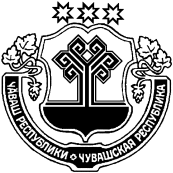 ЧУВАШСКАЯ РЕСПУБЛИКАМАРИИНСКО-ПОСАДСКИЙ РАЙОНАДМИНИСТРАЦИЯКАРАБАШСКОГО СЕЛЬСКОГОПОСЕЛЕНИЯПОСТАНОВЛЕНИЕ20.04.2021 №20деревня КарабашиЧĂВАШ РЕСПУБЛИКИСĔНТĔРВĂРРИ РАЙОНĚКАРАПАШ ЯЛ ПОСЕЛЕНИЙĚНАДМИНИСТРАЦИЙĚЙЫШĂНУ2021. 04. 20. 21 №Карапаш ялěЧУВАШСКАЯ РЕСПУБЛИКАМАРИИНСКО-ПОСАДСКИЙ РАЙОНАДМИНИСТРАЦИЯКАРАБАШСКОГО СЕЛЬСКОГОПОСЕЛЕНИЯПОСТАНОВЛЕНИЕ20.04.2021 №21деревня КарабашиЧĂВАШ РЕСПУБЛИКИСĔНТĔРВĂРРИ РАЙОНĚКАРАПАШ ЯЛ ПОСЕЛЕНИЙĚНАДМИНИСТРАЦИЙĚЙЫШĂНУ2021. 04. 22. 22 №Карапаш ялěЧУВАШСКАЯ РЕСПУБЛИКАМАРИИНСКО-ПОСАДСКИЙ РАЙОНАДМИНИСТРАЦИЯКАРАБАШСКОГО СЕЛЬСКОГОПОСЕЛЕНИЯПОСТАНОВЛЕНИЕ22.04.2021 №22деревня КарабашиЧĂВАШ РЕСПУБЛИКИСĔнтĔрвĂрри РАЙОНĚПРИВОЛЖСКИ ЯЛ ПОСЕЛЕНИЙĚН  АДМИНИСТРАЦИЙĚ ЙЫШĂНУ «19 » апреля 2021ç. №29 Нерядово ялěЧУВАШСКАЯ РЕСПУБЛИКА
МАРИИНСКО-ПОСАДСКИЙ РАЙОН АДМИНИСТРАЦИЯПРИВОЛЖСКОГО СЕЛЬСКОГОПОСЕЛЕНИЯ ПОСТАНОВЛЕНИЕ «19» апреля 2021г. №29 деревня НерядовоЧĂВАШ РЕСПУБЛИКИСĔНТĔРВĂРРИ РАЙОНĚЧУВАШСКАЯ РЕСПУБЛИКАМАРИИНСКО-ПОСАДСКИЙ РАЙОНХУРАКАССИ ПОСЕЛЕНИЙĚН ДЕПУТАТСЕН ПУХĂВĚ  ЙЫШĂНУ23 ака 2021 ҫ № 14/1Хуракасси ялӗСОБРАНИЕ ДЕПУТАТОВЭЛЬБАРУСОВСКОГО СЕЛЬСКОГО ПОСЕЛЕНИЯРЕШЕНИЕ23 апреля 2021г № 14/1д.ЭльбарусовоПриложение 1                                                                                     к решению Собрания депутатов                    Эльбарусовского сельского поселения                           Мариинско-Посадского района                                                 от 23 апреля 2021 № 14/1_____Приложение 1                                                                                     к решению Собрания депутатов                    Эльбарусовского сельского поселения                           Мариинско-Посадского района                                                 от 23 апреля 2021 № 14/1_____ДОХОДЫДОХОДЫДОХОДЫДОХОДЫбюджета Эльбарусовского сельского поселения Мариинско-Посадского районабюджета Эльбарусовского сельского поселения Мариинско-Посадского районабюджета Эльбарусовского сельского поселения Мариинско-Посадского районабюджета Эльбарусовского сельского поселения Мариинско-Посадского районаЧувашской Республики по кодам классификации доходов бюджета за 2020 годЧувашской Республики по кодам классификации доходов бюджета за 2020 годЧувашской Республики по кодам классификации доходов бюджета за 2020 годЧувашской Республики по кодам классификации доходов бюджета за 2020 год(тыс.рублей)Наименование показателяКод бюджетной классификацииКод бюджетной классификацииКассовое исполнениеНаименование показателяадминистратор поступленийдоходов республиканского бюджета Чувашской РеспубликиКассовое исполнениеДОХОДЫ, ВСЕГО6 275,8Федеральное казначейство100608,2Доходы от уплаты акцизов на дизельное топливо, подлежащие распределению между бюджетами субъектов Российской Федерации и местными бюджетами с учетом установленных дифференцированных нормативов отчислений в местные бюджеты100 103 02231 01 0000 110280,5Доходы от уплаты акцизов на моторные масла для дизельных и (или) карбюраторных (инжекторных) двигателей, подлежащие распределению между бюджетами субъектов Российской Федерации и местными бюджетами с учетом установленных дифференцированных нормативов отчислений в местные бюджеты100 103 02241 01 0000 1102,0Доходы от уплаты акцизов на автомобильный бензин, подлежащие распределению между бюджетами субъектов Российской Федерации и местными бюджетами с учетом установленных дифференцированных нормативов отчислений в местные бюджеты100 103 02251 01 0000 110377,4Доходы от уплаты акцизов на прямогонный бензин, подлежащие распределению между бюджетами субъектов Российской Федерации и местными бюджетами с учетом установленных дифференцированных нормативов отчислений в местные бюджеты100 103 02261 01 0000  110-51,7 Федеральная налоговая служба182564,8НДФЛ с доходов, источником которых является налоговый агент, за исключением доходов, в отношении которых исчисление и уплата налога осуществляются в соответствии со статьями 227, 227.1 и 228 Налогового кодекса Российской Федераци (сумма платежа)182 101 02010 01 1000 11064,6Налог на доходы физических лиц с доходов, полученных физическими лицами в соответствии со статьей 228 Налогового Кодекса Российской Федерации(сумма платежа)182 101 02030 01 1000 1100,8Единый сельскохозяйственный налог (сумма платежа)182 105 03010 01 1000 11012,0Налог на имущество физических лиц, взимаемый по ставкам, применяемым к объектам налогообложения, расположенным в границах сельских поселений (сумма платежа)182 106 01030 10 1000 11059,8Налог на имущество физических лиц, взимаемый по ставкам, применяемым к объектам налогообложения, расположенным в границах сельских поселений (пени)182 106 01030 10 2100 1101,1Земельный налог с организаций, обладающих земельным участком, расположенным в границах сельских поселений (сумма платежа)182 106 06033 10 1000 11018,5Земельный налог с организаций, обладающих земельным участком, расположенным в границах сельских поселений (пени)182 106 06033 10 2100 1100,1Земельный налог с физических лиц, обладающих земельным участком, расположенным в границах сельских поселений (сумма платежа)182 106 06043 10 1000 110401,8Земельный налог с физических лиц, обладающих земельным участком, расположенным в границах сельских поселений (пени)182 106 06043 10 2100 1106,1Администрация Эльбарусовского сельского поселения Мариинско-Посадского района Чувашской Республики9935 102,8Государственная пошлина за совершение нотариальных действий должностными лицами органов местного самоуправления, уполномоченными в соответствии с законодательными актами Российской Федерации на совершение нотариальных действий993 108 04020 01 1000 1108,4Доходы, получаемые в виде арендной платы, а также средства от продажи права на заключение договоров аренды за земли, находящиеся в собственности поселений (за исключением земельных участков муниципальных автономных учреждений, а также земельных участков муниципальных унитарных предприятий, в том числе казенных)993 111 05025 10 0000 120467,4Прочие поступления от использования имущества, находящегося в собственности поселений (за исключением имущества муниципальных автономных учреждений, а также имущества муниципальных унитарных предприятий, в том числе казенных)993 111 09045 10 0000 12025,8Доходы, поступающие в порядке возмещения расходов, понесенных в связи с эксплуатацией имущества поселений993 113 02065 10 0000 1306,0Штрафы, неустойки, пени, уплаченные в случае просрочки исполнения поставщиком (подрядчиком, исполнителем) обязательств, предусмотренных муниципальным контрактом, заключенным муниципальным органом, казенным учреждением сельского поселения993 116 07010 10 0000 1400,4Иные штрафы, неустойки, пени, уплаченные в соответствии с законом или договором в случае неисполнения или ненадлежащего исполнения обязательств перед муниципальным органом, (муниципальным казенным учреждением) сельского поселения993 116 07090 10 0000 1401,8Дотации бюджетам сельских поселений на выравнивание бюджетной обеспеченности993 202 15001 10 0000 1502 123,9Субсидии бюджетам сельских поселений на осуществление дорожной деятельности в отношении автомобильных дорог общего пользования, а также капитального ремонта и ремонта дворовых территорий многоквартирных домов993 202 20216 10 0000 150538,6Субсидии бюджетам сельских поселений на софинансирование капитальных вложений в объекты муниципальной собственности993 202 29999 10 0000 1501 006,2Субвенции бюджетам сельских поселений на осуществление первичного воинского учета на территориях, где отсутствуют военные комиссариаты993 202 35118 10 0000 150213,8Прочие межбюджетные трансферты, передаваемые бюджетам сельских поселений993 202 49999 10 0000 150700,0Прочие безвозмездные поступления в бюджеты сельских поселений993 207 05030 10 0000 15010,5Приложение 2Приложение 2Приложение 2Приложение 2Приложение 2к решению Собрания депутатовк решению Собрания депутатовк решению Собрания депутатовк решению Собрания депутатовк решению Собрания депутатовЭльбарусовского сельского поселенияЭльбарусовского сельского поселенияЭльбарусовского сельского поселенияЭльбарусовского сельского поселенияЭльбарусовского сельского поселенияМариинско-Посадского районаМариинско-Посадского районаМариинско-Посадского районаМариинско-Посадского районаМариинско-Посадского районаот 23 апреля 2021 № 14/1от 23 апреля 2021 № 14/1от 23 апреля 2021 № 14/1от 23 апреля 2021 № 14/1от 23 апреля 2021 № 14/1РАСХОДЫРАСХОДЫРАСХОДЫРАСХОДЫРАСХОДЫРАСХОДЫРАСХОДЫбюджета Эльбарусовского сельского поселения Мариинско-Посадского бюджета Эльбарусовского сельского поселения Мариинско-Посадского бюджета Эльбарусовского сельского поселения Мариинско-Посадского бюджета Эльбарусовского сельского поселения Мариинско-Посадского бюджета Эльбарусовского сельского поселения Мариинско-Посадского бюджета Эльбарусовского сельского поселения Мариинско-Посадского бюджета Эльбарусовского сельского поселения Мариинско-Посадского района Чувашской Республики по ведомственной структуре расходов района Чувашской Республики по ведомственной структуре расходов района Чувашской Республики по ведомственной структуре расходов района Чувашской Республики по ведомственной структуре расходов района Чувашской Республики по ведомственной структуре расходов района Чувашской Республики по ведомственной структуре расходов района Чувашской Республики по ведомственной структуре расходов бюджета за 2020 годбюджета за 2020 годбюджета за 2020 годбюджета за 2020 годбюджета за 2020 годбюджета за 2020 годбюджета за 2020 год(тыс.рублей)(тыс.рублей)НаименованиеГлавный распорядительРазделПодразделЦелевая статья (государственные программы и непрограммные направления деятельности)Группа(группа и подгруппа вида расхода)Сумма1234567РАСХОДЫ, ВСЕГО6 309,9АДМИНИСТРАЦИЯ ЭЛЬБАРУСОВСКОГО СЕЛЬСКОГО ПОСЕЛЕНИЯ9936 309,9ОБЩЕГОСУДАРСТВЕННЫЕ ВОПРОСЫ993011 167,5Функционирование Правительства Российской Федерации, высших исполнительных органов государственной власти субъектов Российской Федерации, местных администраций99301041 098,9Муниципальная программа "Развитие потенциала муниципального управления"9930104Ч5000000001 098,9Обеспечение реализации государственной программы Чувашской Республики "Развитие потенциала государственного управления" на 2012 - 2020 годы9930104Ч5Э00000001 098,9Основное мероприятие "Общепрограммные расходы"9930104Ч5Э01000001 098,9Обеспечение функций муниципальных органов9930104Ч5Э01002001 098,9Расходы на выплаты персоналу в целях обеспечения выполнения функций государственными (муниципальными) органами, казенными учреждениями, органами управления государственными внебюджетными фондами9930104Ч5Э0100200100982,8Расходы на выплаты персоналу государственных (муниципальных) органов9930104Ч5Э0100200120982,8Закупка товаров, работ и услуг для обеспечения государственных (муниципальных) нужд9930104Ч5Э0100200200114,3Иные закупки товаров, работ и услуг для обеспечения государственных (муниципальных) нужд9930104Ч5Э0100200240114,3Иные бюджетные ассигнования9930104Ч5Э01002008001,8Уплата налогов, сборов и иных платежей9930104Ч5Э01002008501,8Обеспечение проведения выборов и референдумов993010761,4Муниципальная программа "Развитие потенциала муниципального управления"9930107Ч50000000061,4Обеспечение реализации государственной программы Чувашской Республики "Развитие потенциала государственного управления" на 2012 - 2020 годы9930107Ч5Э000000061,4Основное мероприятие "Общепрограммные расходы"9930107Ч5Э010000061,4Организация и проведение выборов в законодательные (представительные) органы муниципального образования9930107Ч5Э017379061,4Иные бюджетные ассигнования9930107Ч5Э017379080061,4Специальные расходы9930107Ч5Э017379088061,4Другие общегосударственные вопросы99301137,2Муниципальная программа "Содействие занятости населения"9930113Ц6000000003,2Подпрограмма "Безопасный труд" муниципальной программы "Содействие занятости населения"9930113Ц6300000003,2Основное мероприятие "Организационно-техническое обеспечение охраны труда и здоровья работающих"9930113Ц6301000003,2Реализация мероприятий, направленных на улучшение условий и охрану труда9930113Ц6301124503,2Закупка товаров, работ и услуг для обеспечения государственных (муниципальных) нужд9930113Ц6301124502003,2Иные закупки товаров, работ и услуг для обеспечения государственных (муниципальных) нужд9930113Ц6301124502403,2Муниципальная программа "Развитие потенциала муниципального управления"9930113Ч5000000004,0Обеспечение реализации государственной программы Чувашской Республики "Развитие потенциала государственного управления" на 2012 - 2020 годы9930113Ч5Э00000004,0Основное мероприятие "Общепрограммные расходы"9930113Ч5Э01000004,0Выполнение других обязательств муниципального образования Чувашской Республики9930113Ч5Э01737704,0Иные бюджетные ассигнования9930113Ч5Э01737708004,0Уплата налогов, сборов и иных платежей9930113Ч5Э01737708504,0НАЦИОНАЛЬНАЯ ОБОРОНА99302213,9Мобилизационная и вневойсковая подготовка9930203213,9Муниципальная программа "Управление общественными финансами и муниципальным долгом"9930203Ч400000000213,9Подпрограмма "Совершенствование бюджетной политики и эффективное использование бюджетного потенциала" муниципальной программы "Управление общественными финансами и муниципальным долгом"9930203Ч410000000213,9Основное мероприятие "Осуществление мер финансовой поддержки бюджетов муниципальных районов, городских округов и поселений, направленных на обеспечение их сбалансированности и повышение уровня бюджетной обеспеченности"9930203Ч410400000213,9Осуществление первичного воинского учета на территориях, где отсутствуют военные комиссариаты, за счет субвенции, предоставляемой из федерального бюджета9930203Ч410451180213,9Расходы на выплаты персоналу в целях обеспечения выполнения функций государственными (муниципальными) органами, казенными учреждениями, органами управления государственными внебюджетными фондами9930203Ч410451180100203,8Расходы на выплаты персоналу государственных (муниципальных) органов9930203Ч410451180120203,8Закупка товаров, работ и услуг для обеспечения государственных (муниципальных) нужд9930203Ч41045118020010,1Иные закупки товаров, работ и услуг для обеспечения государственных (муниципальных) нужд9930203Ч41045118024010,1НАЦИОНАЛЬНАЯ БЕЗОПАСНОСТЬ И ПРАВООХРАНИТЕЛЬНАЯ ДЕЯТЕЛЬНОСТЬ99303288,6Обеспечение пожарной безопасности9930310288,6Муниципальная программа "Повышение безопасности жизнедеятельности населения и территорий Чувашской Республики"9930310Ц800000000288,6Подпрограмма "Защита населения и территорий от чрезвычайных ситуаций природного и техногенного характера, обеспечение пожарной безопасности и безопасности населения на водных объектах на территории Чувашской Республики" муниципальной программы "Повышение безопасности жизнедеятельности населения и территорий Чувашской Республики"9930310Ц810000000288,6Основное мероприятие "Обеспечение деятельности муниципальных учреждений, реализующих на территории Чувашской Республики государственную политику в области пожарной безопасности"9930310Ц810100000288,6Обеспечение деятельности муниципальных учреждений, реализующих на территории Чувашской Республики государственную политику в области пожарной безопасности9930310Ц810170020288,6Расходы на выплаты персоналу в целях обеспечения выполнения функций государственными (муниципальными) органами, казенными учреждениями, органами управления государственными внебюджетными фондами9930310Ц810170020100284,0Расходы на выплаты персоналу казенных учреждений9930310Ц810170020110284,0Иные бюджетные ассигнования9930310Ц8101700208004,6Уплата налогов, сборов и иных платежей9930310Ц8101700208504,6НАЦИОНАЛЬНАЯ ЭКОНОМИКА993041 657,7Дорожное хозяйство (дорожные фонды)99304091 619,0Муниципальная программа "Развитие транспортной системы"9930409Ч2000000001 619,0Подпрограмма "Автомобильные дороги" муниципальной программы "Развитие транспортной системы"9930409Ч2100000001 619,0Основное мероприятие "Мероприятия, реализуемые с привлечением межбюджетных трансфертов бюджетам другого уровня"9930409Ч2103000001 619,0Осуществление дорожной деятельности, кроме деятельности по строительству, в отношении автомобильных дорог местного значения в границах населенных пунктов поселения9930409Ч210374190634,8Закупка товаров, работ и услуг для обеспечения государственных (муниципальных) нужд9930409Ч210374190200634,8Иные закупки товаров, работ и услуг для обеспечения государственных (муниципальных) нужд9930409Ч210374190240634,8Капитальный ремонт и ремонт автомобильных дорог общего пользования местного значения в границах населенных пунктов поселения9930409Ч2103S4191566,9Закупка товаров, работ и услуг для обеспечения государственных (муниципальных) нужд9930409Ч2103S4191200566,9Иные закупки товаров, работ и услуг для обеспечения государственных (муниципальных) нужд9930409Ч2103S4191240566,9Содержание автомобильных дорог общего пользования местного значения в границах населенных пунктов поселения9930409Ч2103S4192417,3Закупка товаров, работ и услуг для обеспечения государственных (муниципальных) нужд9930409Ч2103S4192200417,3Иные закупки товаров, работ и услуг для обеспечения государственных (муниципальных) нужд9930409Ч2103S4192240417,3Другие вопросы в области национальной экономики993041238,7Муниципальная программа "Развитие земельных и имущественных отношений"9930412A40000000038,7Подпрограмма "Управление муниципальным имуществом" муниципальной программы "Развитие земельных и имущественных отношений"9930412А41000000038,7Основное мероприятие "Создание единой системы учета государственного имущества Чувашской Республики и муниципального имущества"9930412А41010000018,0Материально-техническое обеспечение базы данных о государственном имуществе Чувашской Республики и муниципальном имуществе, включая обеспечение архивного хранения бумажных документов9930412А41017351018,0Закупка товаров, работ и услуг для обеспечения государственных (муниципальных) нужд9930412А41017351020018,0Иные закупки товаров, работ и услуг для обеспечения государственных (муниципальных) нужд9930412А41017351024018,0Основное мероприятие "Создание условий для максимального вовлечения в хозяйственный оборот муниципального имущества, в том числе земельных участков"9930412А41020000020,7Проведение землеустроительных (кадастровых) работ по земельным участкам, находящимся в собственности муниципального образования, и внесение сведений в кадастр недвижимости9930412А41027759020,7Закупка товаров, работ и услуг для обеспечения государственных (муниципальных) нужд9930412А41027759020019,9Иные закупки товаров, работ и услуг для обеспечения государственных (муниципальных) нужд9930412А41027759024019,9Иные бюджетные ассигнования9930412А4102775908000,8Уплата налогов, сборов и иных платежей9930412А4102775908500,8ЖИЛИЩНО-КОММУНАЛЬНОЕ ХОЗЯЙСТВО993051 720,2Жилищное хозяйство993050112,4Муниципальная программа "Развитие потенциала муниципального управления"9930501Ч50000000012,4Обеспечение реализации государственной программы Чувашской Республики "Развитие потенциала государственного управления" на 2012 - 2020 годы9930501Ч5Э000000012,4Основное мероприятие "Общепрограммные расходы"9930501Ч5Э010000012,4Выполнение других обязательств муниципального образования Чувашской Республики9930501Ч5Э017377012,4Закупка товаров, работ и услуг для обеспечения государственных (муниципальных) нужд9930501Ч5Э017377020012,4Иные закупки товаров, работ и услуг для обеспечения государственных (муниципальных) нужд9930501Ч5Э017377024012,4Коммунальное хозяйство9930502650,6Муниципальная программа "Модернизация и развитие сферы жилищно-коммунального хозяйства"9930502A100000000650,6Подпрограмма "Развитие систем коммунальной инфраструктуры и объектов, используемых для очистки сточных вод" муниципальной программы "Модернизация и развитие сферы жилищно-коммунального хозяйства"9930502A120000000650,6Основное мероприятие "Водоотведение и очистка бытовых сточных вод"9930502A120200000650,6Капитальный ремонт источников водоснабжения (водонапорных башен и водозаборных скважин) в населенных пунктах9930502A1201SA010650,6Закупка товаров, работ и услуг для обеспечения государственных (муниципальных) нужд9930502A1201SA010200650,6Иные закупки товаров, работ и услуг для обеспечения государственных (муниципальных) нужд9930502A1201SA010240650,6Благоустройство99305031 057,2Муниципальная программа "Формирование современной городской среды на территории Чувашской Республики"9930503А500000000457,2Подпрограмма "Благоустройство дворовых и общественных территорий" муниципальной программы "Формирование современной городской среды на территории Чувашской Республики"9930503А510000000457,2Основное мероприятие "Содействие благоустройству населенных пунктов Чувашской Республики"9930503А510200000457,2Уличное освещение9930503А510277400105,3Закупка товаров, работ и услуг для обеспечения государственных (муниципальных) нужд9930503А510277400200105,3Иные закупки товаров, работ и услуг для обеспечения государственных (муниципальных) нужд9930503А510277400240105,3Реализация мероприятий по благоустройству территории9930503А510277420351,9Закупка товаров, работ и услуг для обеспечения государственных (муниципальных) нужд9930503А510277420200351,9Иные закупки товаров, работ и услуг для обеспечения государственных (муниципальных) нужд9930503А510277420240351,9Муниципальная программа "Комплексное развитие сельских территорий Чувашской Республики"9930503A600000000600,0Подпрограмма "Создание и развитие инфраструктуры на сельских территориях" муниципальной программы "Комплексное развитие сельских территорий Чувашской Республики"9930503A600000000600,0Основное мероприятие "Реализация проектов, направленных на благоустройство и развитие территорий населенных пунктов Чувашской Республики"9930503A620300000600,0Реализация проектов, направленных на благоустройство и развитие территорий населенных пунктов Чувашской Республики, за счет дотации на поддержку мер по обеспечению сбалансированности бюджетов за счет средств резервного фонда Правительства Российской Федерации9930503A62035002F600,0Закупка товаров, работ и услуг для обеспечения государственных (муниципальных) нужд9930503A62035002F200600,0Иные закупки товаров, работ и услуг для обеспечения государственных (муниципальных) нужд9930503A62035002F240600,0ОХРАНА ОКРУЖАЮЩЕЙ СРЕДЫ993069,9Охрана объектов растительного и животного мира и среды их обитания99306039,9Муниципальная программа "Развитие потенциала природно-сырьевых ресурсов и повышение экологической безопасности"9930603Ч3000000009,9Подпрограмма "Повышение экологической безопасности в Чувашской Республике" муниципальной программы "Развитие потенциала природно-сырьевых ресурсов и повышение экологической безопасности"9930603Ч3200000009,9Основное мероприятие "Мероприятия, направленные на снижение негативного воздействия хозяйственной и иной деятельности на окружающую среду"9930603Ч3208000009,9Развитие и совершенствование системы мониторинга окружающей среды9930603Ч3208731809,9Закупка товаров, работ и услуг для обеспечения государственных (муниципальных) нужд9930603Ч3208731802009,9Иные закупки товаров, работ и услуг для обеспечения государственных (муниципальных) нужд9930603Ч3208731802409,9КУЛЬТУРА, КИНЕМАТОГРАФИЯ993081 252,1Культура99308011 252,1Муниципальная программа "Комплексное развитие сельских территорий Чувашской Республики"9930801A600000000100,0Подпрограмма "Создание и развитие инфраструктуры на сельских территориях" муниципальной программы "Комплексное развитие сельских территорий Чувашской Республики"9930801A620000000100,0Основное мероприятие "Реализация проектов, направленных на благоустройство и развитие территорий населенных пунктов Чувашской Республики"9930801A620300000100,0Реализация проектов, направленных на благоустройство и развитие территорий населенных пунктов Чувашской Республики, за счет дотации на поддержку мер по обеспечению сбалансированности бюджетов за счет средств резервного фонда Правительства Российской Федерации9930801A62035002F100,0Закупка товаров, работ и услуг для обеспечения государственных (муниципальных) нужд9930801A62035002F200100,0Иные закупки товаров, работ и услуг для обеспечения государственных (муниципальных) нужд9930801A62035002F240100,0Муниципальная программа "Развитие культуры и туризма"9930801Ц4000000001 152,1Подпрограмма "Развитие культуры в Чувашской Республике" муниципальной программы "Развитие культуры и туризма"9930801Ц4100000001 152,1Основное мероприятие "Сохранение и развитие народного творчества"9930801Ц4107000001 152,1Обеспечение деятельности учреждений в сфере культурно-досугового обслуживания населения9930801Ц4107403901 152,1Закупка товаров, работ и услуг для обеспечения государственных (муниципальных) нужд9930801Ц41074039020014,9Иные закупки товаров, работ и услуг для обеспечения государственных (муниципальных) нужд9930801Ц41074039024014,9Межбюджетные трансферты9930801Ц4107403905001 137,2Иные межбюджетные трансферты9930801Ц4107403905401 137,2Приложение 3Приложение 3Приложение 3Приложение 3к решению Собрания депутатовк решению Собрания депутатовк решению Собрания депутатовк решению Собрания депутатовЭльбарусовского сельского поселенияЭльбарусовского сельского поселенияЭльбарусовского сельского поселенияЭльбарусовского сельского поселенияМариинско-Посадского районаМариинско-Посадского районаМариинско-Посадского районаМариинско-Посадского районаот 23 апреля 2021 №14/1от 23 апреля 2021 №14/1от 23 апреля 2021 №14/1от 23 апреля 2021 №14/1РАСХОДЫРАСХОДЫРАСХОДЫРАСХОДЫбюджета Эльбарусовского сельского поселения Мариинско-Посадского бюджета Эльбарусовского сельского поселения Мариинско-Посадского бюджета Эльбарусовского сельского поселения Мариинско-Посадского бюджета Эльбарусовского сельского поселения Мариинско-Посадского района Чувашской Республики по разделам и подразделам классификации района Чувашской Республики по разделам и подразделам классификации района Чувашской Республики по разделам и подразделам классификации района Чувашской Республики по разделам и подразделам классификации расходов бюджета за 2020 годрасходов бюджета за 2020 годрасходов бюджета за 2020 годрасходов бюджета за 2020 годНаименованиеКод бюджетной классификацииКод бюджетной классификацииСуммаНаименованиеРазделПодразделСумма1347РАСХОДЫ, ВСЕГО6 309,9ОБЩЕГОСУДАРСТВЕННЫЕ ВОПРОСЫ011 167,5Функционирование Правительства Российской Федерации, высших исполнительных органов государственной власти субъектов Российской Федерации, местных администраций01041 098,9Обеспечение проведения выборов и референдумов010761,4Другие общегосударственные вопросы01137,2НАЦИОНАЛЬНАЯ ОБОРОНА02213,9Мобилизационная и вневойсковая подготовка0203213,9НАЦИОНАЛЬНАЯ БЕЗОПАСНОСТЬ И ПРАВООХРАНИТЕЛЬНАЯ ДЕЯТЕЛЬНОСТЬ03288,6Обеспечение пожарной безопасности0310288,6НАЦИОНАЛЬНАЯ ЭКОНОМИКА041 657,7Дорожное хозяйство (дорожные фонды)04091 619,0Другие вопросы в области национальной экономики041238,7ЖИЛИЩНО-КОММУНАЛЬНОЕ ХОЗЯЙСТВО051 720,2Жилищное хозяйство050112,4Коммунальное хозяйство0502650,6Благоустройство05031 057,2ОХРАНА ОКРУЖАЮЩЕЙ СРЕДЫ069,9Охрана объектов растительного и животного мира и среды их обитания06039,9КУЛЬТУРА, КИНЕМАТОГРАФИЯ081 252,1Культура08011 252,1Приложение 4Приложение 4к решению Собрания депутатовк решению Собрания депутатовЭльбарусовского сельского поселенияЭльбарусовского сельского поселенияМариинско-Посадского районаМариинско-Посадского районаот 23 апреля 2021 №14/1от 23 апреля 2021 №14/1Источники финансирования дефицитаИсточники финансирования дефицитаИсточники финансирования дефицитаИсточники финансирования дефицитабюджета Эльбарусовского сельского поселения Мариинско-Посадскогобюджета Эльбарусовского сельского поселения Мариинско-Посадскогобюджета Эльбарусовского сельского поселения Мариинско-Посадскогобюджета Эльбарусовского сельского поселения Мариинско-Посадскогорайона Чувашской Республики по кодам классификации источниковрайона Чувашской Республики по кодам классификации источниковрайона Чувашской Республики по кодам классификации источниковрайона Чувашской Республики по кодам классификации источниковфинансирования дефицита бюджета за 2020финансирования дефицита бюджета за 2020финансирования дефицита бюджета за 2020финансирования дефицита бюджета за 2020(тыс.рублей)Наименование показателяКод бюджетной классификацииКод бюджетной классификацииКассовое исполнениеНаименование показателяадминистратора источника финансированияисточника финансированияКассовое исполнение1234Источники финансирования дефицита (профицита) бюджета Эльбарусовского сельского поселения Мариинско-Посадского района Чувашской Республики - всего34,1в том числе:Источники внутреннего финансирования бюджета-из них:Изменение остатков средств на счетах по учёту средств бюджета0000100 0000 00 0000 00034,1Увеличение прочих остатков денежных средств бюджетов сельских поселений 0000105 0201 10 0000 510-6 368,6Уменьшение прочих остатков денежных средств бюджетов сельских поселений0000105 0201 10 0000 6106 402,7ЧĂВАШ РЕСПУБЛИКИСĔНТĔРВĂРРИ РАЙОНĚЧУВАШСКАЯ РЕСПУБЛИКАМАРИИНСКО-ПОСАДСКИЙ РАЙОНХУРАКАССИ ПОСЕЛЕНИЙĚН ДЕПУТАТСЕН ПУХĂВĚ  ЙЫШĂНУ23 ака 2021 ҫ № 14/2Хуракасси ялӗСОБРАНИЕ ДЕПУТАТОВЭЛЬБАРУСОВСКОГО СЕЛЬСКОГО ПОСЕЛЕНИЯРЕШЕНИЕ23 апреля 2021г № 14/2д.ЭльбарусовоГлаваМариинско-Посадского района Чувашской Республики_________________ В.В. ПетровГлава Эльбарусовского сельского поселения Мариинско-Посадского района Чувашской Республики_______________ Р.А.Кольцова Председатель Контрольно-счетного органа Мариинско-Посадского района Чувашской Республики _________________ Г.Н.ЩербаковаЧĂВАШ РЕСПУБЛИКИСĔнтĔрвĂрри РАЙОНĚШУРШАЛ ПОСЕЛЕНИЙĚНДЕПУТАТСЕН ПУХĂВĚЙЫШĂНУ23.04.20210 г. № С-5/2 Шуршал ялěЧУВАШСКАЯ РЕСПУБЛИКАМАРИИНСКО-ПОСАДСКИЙ РАЙОНСОБРАНИЕ ДЕПУТАТОВШОРШЕЛСКОГО СЕЛЬСКОГОПОСЕЛЕНИЯРЕШЕНИЕ23.04.2021 г. № С-5/2 село ШоршелыЧĂВАШ РЕСПУБЛИКИСĔнтĔрвĂрри РАЙОНĚШУРШАЛ ПОСЕЛЕНИЙĚНДЕПУТАТСЕН ПУХĂВĚЙЫШĂНУ23.04.20210 г. № С-5/3 Шуршал ялěЧУВАШСКАЯ РЕСПУБЛИКАМАРИИНСКО-ПОСАДСКИЙ РАЙОНСОБРАНИЕ ДЕПУТАТОВШОРШЕЛСКОГО СЕЛЬСКОГОПОСЕЛЕНИЯРЕШЕНИЕ23.04.2021 г. № С-5/3 село ШоршелыАдминистрацияАдминистрация Шоршелского сельского поселения Мариинско-Посадского района Чувашской Республики Место нахождения:__________________________________________________________________Банковские реквизиты:ИНН/КПП ________________________л/с _____________________________Отделение _______________________р/с _____________________________БИК _____________________________ОКТМО ___________________________Код администратора дохода: _______________________________________Глава Шоршелского сельского поселения Мариинско-Посадского района Чувашской Республики_______________________/__________ (Ф.И.О.)М.П. Получатель Администрация Мариинско-Посадского района Чувашской РеспубликиМесто нахождения:__________________________________________________________________Банковские реквизиты:ИНН/КПП _________________________л/с _____________________________Отделение _______________________р/с _____________________________БИК _____________________________ОКТМО ___________________________Глава администрации Мариинско-Посадского района Чувашской Республики _______________/____________________  (Ф.И.О.)М.П.Цель, наименование расходного полномочияКод бюджетной классификации расходовПоступило средствПоступило средствУтверждено бюджетных ассигнований, всегоКассовое исполнениеКассовое исполнениеНеиспользованные назначенияЦель, наименование расходного полномочияКод бюджетной классификации расходовВсегоВ отчетном периодеУтверждено бюджетных ассигнований, всегоВсегоВ отчетном периодеНеиспользованные назначенияИтогоЧĂВАШ РЕСПУБЛИКИСĔнтĔрвĂрри РАЙОНĚШУРШАЛ ПОСЕЛЕНИЙĚНДЕПУТАТСЕН ПУХĂВĚЙЫШĂНУ23.04.20210 г. № С-5/4 Шуршал ялěЧУВАШСКАЯ РЕСПУБЛИКАМАРИИНСКО-ПОСАДСКИЙ РАЙОНСОБРАНИЕ ДЕПУТАТОВШОРШЕЛСКОГО СЕЛЬСКОГОПОСЕЛЕНИЯРЕШЕНИЕ23.04.2021 г. № С-5/4 село ШоршелыЧăваш РеспубликинСěнтěрвăрри районěндепутатсен ПухăвěЙ Ы Ш Ă Н У№Сěнтěрвăрри хули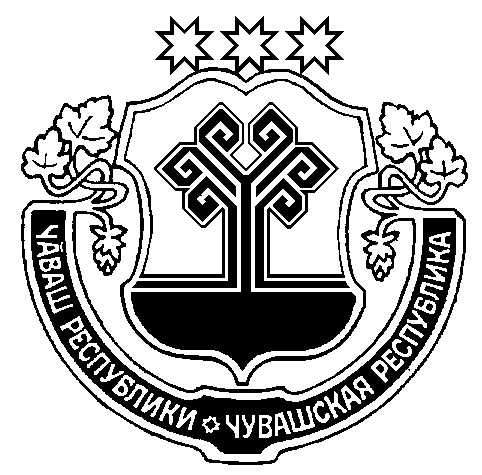 Чувашская РеспубликаМариинско-Посадскоерайонное Собрание депутатовР Е Ш Е Н И Е22.04.2021 № С-4/1 г. Мариинский ПосадО приеме имущества из муниципальной собственности Большешигаевского сельского поселения Мариинско–Посадского района Чувашской Республики в муниципальную собственность Мариинско-Посадского района Чувашской Республики О приеме имущества из муниципальной собственности Большешигаевского сельского поселения Мариинско–Посадского района Чувашской Республики в муниципальную собственность Мариинско-Посадского района Чувашской Республики № п/пНаименование объектаАдрес (месторасположение) объектаЗапись о государственной регистрации1Водонапорная башня с водопроводом, кадастровый номер21:16:000000:8177Чувашская Республика, Мариинско-Посадский район, Большешигаевское с/п, д. Большое Шигаевовыписка из ЕГРН от 13.04.20212Земельный участок, кадастровый номер 21:16:121305:178, площадь 804 кв.м.Чувашская Республика, Мариинско-Посадский район, Большешигаевское с/п, д. Большое Шигаевовыписка из ЕГРН от 13.04.20213Водонапорная башня с водопроводом, кадастровый номер21:16:120902:87Чувашская Республика, Мариинско-Посадский район, Большешигаевское с/п, д. Малое Шигаево, ул. Лесная выписка из ЕГРН от 13.04.20214Земельный участок, кадастровый номер 21:16:120902:86, площадь 14 кв.м.Чувашская Республика, Мариинско-Посадский район, Большешигаевское с/пвыписка из ЕГРН от 13.04.20215Водонапорная башня с артезианской скважиной, кадастровый номер 21:16:121401:65Чувашская Республика, Мариинско-Посадский район, Большешигаевское с/п, д. Малое Яндуганововыписка из ЕГРН от 13.04.20216Водопроводные сети, кадастровый номер 21:16:000000:8174Чувашская Республика, Мариинско-Посадский район, Большешигаевское с/п, д. Малое Яндуганововыписка из ЕГРН от 13.04.20217Земельный участок, кадастровый номер 21:16:121401:64, площадь 221 кв.м.Чувашская Республика, Мариинско-Посадский район, Большешигаевское с/пвыписка из ЕГРН от 13.04.20218Водонапорная башня, кадастровый номер 21:16:121403:733Чувашская Республика, Мариинско-Посадский район, Большешигаевское с/п, с. Сотниково, ул. Школьнаявыписка из ЕГРН от 13.04.20219Водопровод, кадастровый номер 21:16:000000:8176Чувашская Республика, Мариинско-Посадский район, Большешигаевское с/пвыписка из ЕГРН от 13.04.202110Земельный участок, кадастровый номер 21:16:121403:731, площадь 431 кв.м.Чувашская Республика, Мариинско-Посадский район, Большешигаевское с/пвыписка из ЕГРН от 16.04.202111Водонапорная башня. Кадастровый номер 21:16:000000:8151Чувашская Республика, Мариинско-Посадский район, Большешигаевское с/п, д. Большое Яндуганово, ул. Полеваявыписка из ЕГРН от 13.04.202112Водопровод, кадастровый номер 21:16:000000:8152Чувашская Республика, Мариинско-Посадский район, Большешигаевское с/пвыписка из ЕГРН от 13.04.202113Земельный участок, кадастровый номер 21:16:121503:107, площадь 161 кв.м.Чувашская Республика, Мариинско-Посадский район, Большешигаевское с/п, д. Большое Яндуганово, ул. Полеваявыписка из ЕГРН от 13.04.2021ЧĂВАШ РЕСПУБЛИКИСĚнтĚрвĂрри РАЙОНĚ ЧУВАШСКАЯ РЕСПУБЛИКА МАРИИНСКО-ПОСАДСКИЙ РАЙОН  ОКТЯБРЬСКИ  ПОСЕЛЕНИЙĚН ЯЛ ХУТЛĂХĚ ЙЫШĂНУ« 20 »  апреля 2021 г.  № 26Октябрьски ялěАДМИНИСТРАЦИЯОКТЯБРЬСКОГО  СЕЛЬСКОГОПОСЕЛЕНИЯ ПОСТАНОВЛЕНИЕ« 20 »  апреля 2021 г.  № 26село ОктябрьскоеЧĂВАШ РЕСПУБЛИКИСĔНТĔРВĂРРИ РАЙОНĚЧУВАШСКАЯ РЕСПУБЛИКАМАРИИНСКО-ПОСАДСКИЙ РАЙОНАКСАРИН  ПОСЕЛЕНИЙĚН ДЕПУТАТСЕН ПУХĂВĚ ЙЫШĂНУ2021.04.26  16/1 №Аксарин ялеСОБРАНИЕ ДЕПУТАТОВАКСАРИНСКОГО СЕЛЬСКОГО  ПОСЕЛЕНИЯРЕШЕНИЕ26.04.2021  № 16/1деревня АксариноГлава Аксаринского сельского поселенияА.А.ПотемкинаПриложение 1                                                                                     к решению Собрания депутатов                    Аксаринского сельского поселения                           Мариинско-Посадского района                                                 от 26 апреля 2021 г. № 16/1Приложение 1                                                                                     к решению Собрания депутатов                    Аксаринского сельского поселения                           Мариинско-Посадского района                                                 от 26 апреля 2021 г. № 16/1ДОХОДЫДОХОДЫДОХОДЫДОХОДЫбюджета Аксаринского сельского поселения Мариинско-Посадского районабюджета Аксаринского сельского поселения Мариинско-Посадского районабюджета Аксаринского сельского поселения Мариинско-Посадского районабюджета Аксаринского сельского поселения Мариинско-Посадского районаЧувашской Республики по кодам классификации доходов бюджета за 2020 годЧувашской Республики по кодам классификации доходов бюджета за 2020 годЧувашской Республики по кодам классификации доходов бюджета за 2020 годЧувашской Республики по кодам классификации доходов бюджета за 2020 год(тыс.рублей)Наименование показателяКод бюджетной классификацииКод бюджетной классификацииКассовое исполнениеНаименование показателяадминистратор поступленийдоходов республиканского бюджета Чувашской РеспубликиКассовое исполнениеДОХОДЫ, ВСЕГО4 551,6Федеральное казначейство100337,8Доходы от уплаты акцизов на дизельное топливо, подлежащие распределению между бюджетами субъектов Российской Федерации и местными бюджетами с учетом установленных дифференцированных нормативов отчислений в местные бюджеты100 103 02231 01 0000 110155,8Доходы от уплаты акцизов на моторные масла для дизельных и (или) карбюраторных (инжекторных) двигателей, подлежащие распределению между бюджетами субъектов Российской Федерации и местными бюджетами с учетом установленных дифференцированных нормативов отчислений в местные бюджеты100 103 02241 01 0000 1101,1Доходы от уплаты акцизов на автомобильный бензин, подлежащие распределению между бюджетами субъектов Российской Федерации и местными бюджетами с учетом установленных дифференцированных нормативов отчислений в местные бюджеты100 103 02251 01 0000 110209,6Доходы от уплаты акцизов на прямогонный бензин, подлежащие распределению между бюджетами субъектов Российской Федерации и местными бюджетами с учетом установленных дифференцированных нормативов отчислений в местные бюджеты100 103 02261 01 0000  110-28,7 Федеральная налоговая служба182279,9НДФЛ с доходов, источником которых является налоговый агент, за исключением доходов, в отношении которых исчисление и уплата налога осуществляются в соответствии со статьями 227, 227.1 и 228 Налогового кодекса Российской Федераци (сумма платежа)182 101 02010 01 1000 11015,7Налог на доходы физических лиц с доходов, полученных физическими лицами в соответствии со статьей 228 Налогового Кодекса Российской Федерации(сумма платежа)182 101 02030 01 1000 1102,6Налог на доходы физических лиц с доходов, полученных физическими лицами в соответствии со статьей 228 Налогового Кодекса Российской Федерации(пени)182 101 02030 01 1000 1100,4Единый сельскохозяйственный налог (сумма платежа)182 105 03010 01 1000 1102,5Налог на имущество физических лиц, взимаемый по ставкам, применяемым к объектам налогообложения, расположенным в границах сельских поселений (сумма платежа)182 106 01030 10 1000 11051,9Налог на имущество физических лиц, взимаемый по ставкам, применяемым к объектам налогообложения, расположенным в границах сельских поселений (пени)182 106 01030 10 2100 1100,5Земельный налог с организаций, обладающих земельным участком, расположенным в границах сельских поселений (сумма платежа)182 106 06033 10 1000 11013,2Земельный налог с организаций, обладающих земельным участком, расположенным в границах сельских поселений (пени)182 106 06033 10 2100 1100,1Земельный налог с физических лиц, обладающих земельным участком, расположенным в границах сельских поселений (сумма платежа)182 106 06043 10 1000 110190,7Земельный налог с физических лиц, обладающих земельным участком, расположенным в границах сельских поселений (пени)182 106 06043 10 2100 1102,3Администрация Аксаринского сельского поселения Мариинско-Посадского района Чувашской Республики9933 933,9Государственная пошлина за совершение нотариальных действий должностными лицами органов местного самоуправления, уполномоченными в соответствии с законодательными актами Российской Федерации на совершение нотариальных действий993 108 04020 01 1000 1100,2Доходы, получаемые в виде арендной платы, а также средства от продажи права на заключение договоров аренды за земли, находящиеся в собственности поселений (за исключением земельных участков муниципальных автономных учреждений, а также земельных участков муниципальных унитарных предприятий, в том числе казенных)993 11105025 10 0000 120234,4Доходы от сдачи а аренду имущества, находящегося в оперативном управлении орагнов управления поселений и созданных ими учреждений и в хозяйственном ведении муниципальных унитарных предприятий993 111 05035 10 0000 12060,0Прочие поступления от использования имущества, находящегося в собственности поселений (за исключением имущества муниципальных автономных учреждений, а также имущества муниципальных унитарных предприятий, в том числе казенных)993 111 09045 10 0000 12068,3Прочие доходы от компенсации затрат бюджетов поселений993 113 02995 10 0000 13031,3Доходы от реализации имущества, находящегося в оперативном управлении учреждений, находящихся в ведении органов управления поселений (за исключением имущества муниципальных бюджетных и автономных учреждений)993 114 02052 10 0000 41013,1Дотации бюджетам сельских поселений на выравнивание бюджетной обеспеченности993 202 15001 10 0000 1501 282,5Субсидии бюджетам сельских поселений на осуществление дорожной деятельности в отношении автомобильных дорог общего пользования, а также капитального ремонта и ремонта дворовых территорий многоквартирных домов993 202 20216 10 0000 150309,4Субсидии бюджетам сельских поселений на софинансирование капитальных вложений в объекты муниципальной собственности993 202 29999 10 0000 150220,4Прочие межбюджетные трансферты, передаваемые бюджетам сельских поселений993 202 49999 10 0000 1501 477,4Субвенции бюджетам сельских поселений на осуществление первичного воинского учета на территориях, где отсутствуют военные комиссариаты993 202 35118 10 0000 150108,4Прочие безвозмездные поступления в бюджеты сельских поселений993 207 05030 10 0000 150128,5Приложение 2Приложение 2Приложение 2Приложение 2Приложение 2к решению Собрания депутатовк решению Собрания депутатовк решению Собрания депутатовк решению Собрания депутатовк решению Собрания депутатовАксаринского сельского поселенияАксаринского сельского поселенияАксаринского сельского поселенияАксаринского сельского поселенияАксаринского сельского поселенияМариинско-Посадского районаМариинско-Посадского районаМариинско-Посадского районаМариинско-Посадского районаМариинско-Посадского районаот 26 апреля 2021г.  №16/1от 26 апреля 2021г.  №16/1от 26 апреля 2021г.  №16/1от 26 апреля 2021г.  №16/1от 26 апреля 2021г.  №16/1РАСХОДЫРАСХОДЫРАСХОДЫРАСХОДЫРАСХОДЫРАСХОДЫРАСХОДЫбюджета Аксаринского сельского поселения Мариинско-Посадского бюджета Аксаринского сельского поселения Мариинско-Посадского бюджета Аксаринского сельского поселения Мариинско-Посадского бюджета Аксаринского сельского поселения Мариинско-Посадского бюджета Аксаринского сельского поселения Мариинско-Посадского бюджета Аксаринского сельского поселения Мариинско-Посадского бюджета Аксаринского сельского поселения Мариинско-Посадского района Чувашской Республики по ведомственной структуре расходов района Чувашской Республики по ведомственной структуре расходов района Чувашской Республики по ведомственной структуре расходов района Чувашской Республики по ведомственной структуре расходов района Чувашской Республики по ведомственной структуре расходов района Чувашской Республики по ведомственной структуре расходов района Чувашской Республики по ведомственной структуре расходов бюджета за 2020 годбюджета за 2020 годбюджета за 2020 годбюджета за 2020 годбюджета за 2020 годбюджета за 2020 годбюджета за 2020 год(тыс.рублей)(тыс.рублей)НаименованиеГлавный распорядительРазделПодразделЦелевая статья (государственные программы и непрограммные направления деятельности)Группа(группа и подгруппа вида расхода)Сумма1234567РАСХОДЫ, ВСЕГО4 402,4АДМИНИСТРАЦИЯ АКСАРИНСКОГО СЕЛЬСКОГО ПОСЕЛЕНИЯ9934 402,4ОБЩЕГОСУДАРСТВЕННЫЕ ВОПРОСЫ993011 971,1Функционирование Правительства Российской Федерации, высших исполнительных органов государственной власти субъектов Российской Федерации, местных администраций99301041 935,7Муниципальная программа "Комплексное развитие сельских территорий Чувашской Республики"9930104A600000000877,4Подпрограмма "Создание и развитие инфраструктуры на сельских территориях" муниципальной программы "Комплексное развитие сельских территорий Чувашской Республики"9930104A620000000877,4Основное мероприятие "Реализация проектов, направленных на благоустройство и развитие территорий населенных пунктов Чувашской Республики"9930104A620300000877,4Реализация проектов, направленных на поощрение и популяризацию достижений сельских и городских поселений в сфере развития сельских территорий, в том числе приобретение автотранспортных средств9930104A620300830877,4Закупка товаров, работ и услуг для обеспечения государственных (муниципальных) нужд9930104A620300830200877,4Иные закупки товаров, работ и услуг для обеспечения государственных (муниципальных) нужд9930104A620300830240877,4Муниципальная программа "Развитие потенциала муниципального управления"9930104Ч5000000001 058,3Обеспечение реализации государственной программы Чувашской Республики "Развитие потенциала государственного управления" на 2012 - 2020 годы9930104Ч5Э00000001 058,3Основное мероприятие "Общепрограммные расходы"9930104Ч5Э01000001 058,3Обеспечение функций муниципальных органов9930104Ч5Э01002001 058,3Расходы на выплаты персоналу в целях обеспечения выполнения функций государственными (муниципальными) органами, казенными учреждениями, органами управления государственными внебюджетными фондами9930104Ч5Э0100200100968,6Расходы на выплаты персоналу государственных (муниципальных) органов9930104Ч5Э0100200120968,6Закупка товаров, работ и услуг для обеспечения государственных (муниципальных) нужд9930104Ч5Э010020020086,5Иные закупки товаров, работ и услуг для обеспечения государственных (муниципальных) нужд9930104Ч5Э010020024086,5Иные бюджетные ассигнования9930104Ч5Э01002008003,2Уплата налогов, сборов и иных платежей9930104Ч5Э01002008503,2Обеспечения проведения выборов и референдумов993010733,7Муниципальная программа "Развитие потенциала муниципального управления"9930107Ч50000000033,7Обеспечение реализации государственной программы Чувашской Республики "Развитие потенциала государственного управления" на 2012 - 2020 годы9930107Ч5Э000000033,7Основное мероприятие "Общепрограммные расходы"9930107Ч5Э010000033,7Организация и проведение выборов в законодательные (представительные) органы муниципального образования9930107Ч5Э017379033,7Иные бюджетные ассигнования9930107Ч5Э017379080033,7Специальные расходы9930107Ч5Э017379088033,7Другие общегосударственные вопросы99301131,7Муниципальная программа "Развитие потенциала муниципального управления"9930113Ч5000000001,7Обеспечение реализации государственной программы Чувашской Республики "Развитие потенциала государственного управления" на 2012 - 2020 годы9930113Ч5Э00000001,7Основное мероприятие "Общепрограммные расходы"9930113Ч5Э01000001,7Выполнение других обязательств муниципального образования Чувашской Республики9930113Ч5Э01737701,7Иные бюджетные ассигнования9930113Ч5Э01737708001,7Уплата налогов, сборов и иных платежей9930113Ч5Э01737708501,7НАЦИОНАЛЬНАЯ ОБОРОНА99302108,4Мобилизационная и вневойсковая подготовка9930203108,4Муниципальная программа "Управление общественными финансами и муниципальным долгом"9930203Ч400000000108,4Подпрограмма "Совершенствование бюджетной политики и эффективное использование бюджетного потенциала" муниципальной программы "Управление общественными финансами и муниципальным долгом"9930203Ч410000000108,4Основное мероприятие "Осуществление мер финансовой поддержки бюджетов муниципальных районов, городских округов и поселений, направленных на обеспечение их сбалансированности и повышение уровня бюджетной обеспеченности"9930203Ч410400000108,4Осуществление первичного воинского учета на территориях, где отсутствуют военные комиссариаты, за счет субвенции, предоставляемой из федерального бюджета9930203Ч410451180108,4Расходы на выплаты персоналу в целях обеспечения выполнения функций государственными (муниципальными) органами, казенными учреждениями, органами управления государственными внебюджетными фондами9930203Ч410451180100105,7Расходы на выплаты персоналу государственных (муниципальных) органов9930203Ч410451180120105,7Закупка товаров, работ и услуг для обеспечения государственных (муниципальных) нужд9930203Ч4104511802002,7Иные закупки товаров, работ и услуг для обеспечения государственных (муниципальных) нужд9930203Ч4104511802402,7НАЦИОНАЛЬНАЯ ЭКОНОМИКА99304969,2Дорожное хозяйство (дорожные фонды)9930409782,7Муниципальная программа "Развитие транспортной системы"9930409Ч200000000782,7Подпрограмма "Автомобильные дороги" муниципальной программы "Развитие транспортной системы"9930409Ч210000000782,7Основное мероприятие "Мероприятия, реализуемые с привлечением межбюджетных трансфертов бюджетам другого уровня"9930409Ч210300000782,7Осуществление дорожной деятельности, кроме деятельности по строительству, в отношении автомобильных дорог местного значения в границах населенных пунктов поселения9930409Ч210374190225,0Закупка товаров, работ и услуг для обеспечения государственных (муниципальных) нужд9930409Ч210374190200225,0Иные закупки товаров, работ и услуг для обеспечения государственных (муниципальных) нужд9930409Ч210374190240225,0Капитальный ремонт и ремонт автомобильных дорог общего пользования местного значения в границах населенных пунктов поселения9930409Ч2103S4191325,7Закупка товаров, работ и услуг для обеспечения государственных (муниципальных) нужд9930409Ч2103S4191200325,7Иные закупки товаров, работ и услуг для обеспечения государственных (муниципальных) нужд9930409Ч2103S4191240325,7Содержание автомобильных дорог общего пользования местного значения в границах населенных пунктов поселения9930409Ч2103S4192232,0Закупка товаров, работ и услуг для обеспечения государственных (муниципальных) нужд9930409Ч2103S4192200232,0Иные закупки товаров, работ и услуг для обеспечения государственных (муниципальных) нужд9930409Ч2103S4192240232,0Другие вопросы в области национальной экономики9930412186,5Муниципальная программа "Развитие земельных и имущественных отношений"9930412A400000000186,5Подпрограмма "Управление муниципальным имуществом" муниципальной программы "Развитие земельных и имущественных отношений"9930412А410000000186,5Основное мероприятие "Создание условий для максимального вовлечения в хозяйственный оборот муниципального имущества, в том числе земельных участков"9930412А410200000186,5Проведение землеустроительных (кадастровых) работ по земельным участкам, находящимся в собственности муниципального образования, и внесение сведений в кадастр недвижимости9930412А410277590186,5Закупка товаров, работ и услуг для обеспечения государственных (муниципальных) нужд9930412А410277590200186,5Иные закупки товаров, работ и услуг для обеспечения государственных (муниципальных) нужд9930412А410277590240186,5ЖИЛИЩНО-КОММУНАЛЬНОЕ ХОЗЯЙСТВО99305831,6Жилищное хозяйство993050166,0Муниципальная программа "Развитие потенциала муниципального управления"9930501Ч50000000066,0Обеспечение реализации государственной программы Чувашской Республики "Развитие потенциала государственного управления" на 2012 - 2020 годы9930501Ч5Э000000066,0Основное мероприятие "Общепрограммные расходы"9930501Ч5Э010000066,0Выполнение других обязательств муниципального образования Чувашской Республики9930501Ч5Э017377066,0Закупка товаров, работ и услуг для обеспечения государственных (муниципальных) нужд9930501Ч5Э017377020066,0Иные закупки товаров, работ и услуг для обеспечения государственных (муниципальных) нужд9930501Ч5Э017377024066,0Коммунальное хозяйство9930502109,4Муниципальная программа "Модернизация и развитие сферы жилищно-коммунального хозяйства"9930502А100000000109,4Подпрограмма "Модернизация коммунальной инфраструктуры на территории Чувашской Республики" государственной программы Чувашской Республики "Модернизация и развитие сферы жилищно-коммунального хозяйства"9930502А1100000001,8Основное мероприятие "Обеспечение качества жилищно-коммунальных услуг"9930502А1101000001,8Осуществление функций по использованию объектов коммунального хозяйства муниципальных образований, содержание объектов коммунального хозяйства9930502А1101702301,8Иные бюджетные ассигнования9930502А1101702308001,8Уплата налогов, сборов и иных платежей9930502А1101702308501,8Подпрограмма "Газификация Чувашской Республики" муниципальной программы "Модернизация и развитие сферы жилищно-коммунального хозяйства"9930502А140000000107,6Основное мероприятие "Газификация населенных пунктов Чувашской Республики"9930502А140200000107,6Газификация населенных пунктов (проектирование, строительство (реконструкция) газопроводных сетей)9930502А140272840107,6Закупка товаров, работ и услуг для обеспечения государственных (муниципальных) нужд9930502А14027284020085,0Иные закупки товаров, работ и услуг для обеспечения государственных (муниципальных) нужд9930502А14027284024085,0Иные бюджетные ассигнования9930502А14027284080022,6Исполнение судебных актов9930502А14027284083022,6Благоустройство9930503656,2Муниципальная программа "Формирование современной городской среды на территории Чувашской Республики"9930503А50000000056,2Подпрограмма "Благоустройство дворовых и общественных территорий" муниципальной программы "Формирование современной городской среды на территории Чувашской Республики"9930503А51000000056,2Основное мероприятие "Содействие благоустройству населенных пунктов Чувашской Республики"9930503А51020000056,2Уличное освещение9930503А51027740053,4Закупка товаров, работ и услуг для обеспечения государственных (муниципальных) нужд9930503А51027740020053,4Иные закупки товаров, работ и услуг для обеспечения государственных (муниципальных) нужд9930503А51027740024053,4Реализация мероприятий по благоустройству территории9930503А5102774202,8Закупка товаров, работ и услуг для обеспечения государственных (муниципальных) нужд9930503А5102774202002,8Иные закупки товаров, работ и услуг для обеспечения государственных (муниципальных) нужд9930503А5102774202402,8Муниципальная программа "Комплексное развитие сельских территорий Чувашской Республики"9930503A600000000600,0Подпрограмма "Создание и развитие инфраструктуры на сельских территориях" муниципальной программы "Комплексное развитие сельских территорий Чувашской Республики"9930503A620000000600,0Основное мероприятие "Реализация проектов, направленных на благоустройство и развитие территорий населенных пунктов Чувашской Республики"9930503A620300000600,0Реализация проектов, направленных на благоустройство и развитие территорий населенных пунктов Чувашской Республики, за счет дотации на поддержку мер по обеспечению сбалансированности бюджетов за счет средств резервного фонда Правительства Российской Федерации9930503A62035002F600,0Закупка товаров, работ и услуг для обеспечения государственных (муниципальных) нужд9930503A62035002F200600,0Иные закупки товаров, работ и услуг для обеспечения государственных (муниципальных) нужд9930503A62035002F240600,0ОХРАНА ОКРУЖАЮЩЕЙ СРЕДЫ993068,4Охрана объектов растительного и животного мира и среды их обитания99306038,4Муниципальная программа "Развитие потенциала природно-сырьевых ресурсов и повышение экологической безопасности"9930603Ч3000000008,4Подпрограмма "Повышение экологической безопасности в Чувашской Республике" муниципальной программы "Развитие потенциала природно-сырьевых ресурсов и повышение экологической безопасности"9930603Ч3200000008,4Основное мероприятие "Мероприятия, направленные на снижение негативного воздействия хозяйственной и иной деятельности на окружающую среду"9930603Ч3201000008,4Развитие и совершенствование системы мониторинга окружающей среды9930603Ч3208731808,4Закупка товаров, работ и услуг для обеспечения государственных (муниципальных) нужд9930603Ч3208731802008,4Иные закупки товаров, работ и услуг для обеспечения государственных (муниципальных) нужд9930603Ч3208731802408,4КУЛЬТУРА, КИНЕМАТОГРАФИЯ99308513,7Культура9930801488,0Муниципальная программа "Развитие культуры и туризма"9930801Ц400000000488,0Подпрограмма "Развитие культуры в Чувашской Республике" муниципальной программы "Развитие культуры и туризма"9930801Ц410000000488,0Основное мероприятие "Сохранение и развитие народного творчества"9930801Ц410700000488,0Обеспечение деятельности учреждений в сфере культурно-досугового обслуживания населения9930801Ц410740390488,0Межбюджетные трансферты9930801Ц410740390500488,0Иные межбюджетные трансферты9930801Ц410740390540488,0Другие вопросы в области культуры, кинематографии993080425,7Муниципальная программа "Развитие культуры и туризма"9930804Ц40000000025,7Подпрограмма "Развитие культуры в Чувашской Республике" муниципальной программы "Развитие культуры и туризма"9930804Ц41000000025,7Основное мероприятие "Бухгалтерское, финансовое и хозяйственно-эксплуатационное обслуживание государственных учреждений "9930804Ц41080000025,7Обеспечение деятельности централизованных бухгалтерий, учреждений (центров) финансового-производственного обеспечения, служб инженерно-хозяйственного сопровождения муниципальных образований9930804Ц41084070025,7Межбюджетные трансферты9930804Ц41084070050025,7Иные межбюджетные трансферты9930804Ц41084070054025,7Приложение 3Приложение 3Приложение 3Приложение 3к решению Собрания депутатовк решению Собрания депутатовк решению Собрания депутатовк решению Собрания депутатовАксаринского сельского поселенияАксаринского сельского поселенияАксаринского сельского поселенияАксаринского сельского поселенияМариинско-Посадского районаМариинско-Посадского районаМариинско-Посадского районаМариинско-Посадского районаот 26 апреля 2021г.  №16/1от 26 апреля 2021г.  №16/1от 26 апреля 2021г.  №16/1от 26 апреля 2021г.  №16/1РАСХОДЫРАСХОДЫРАСХОДЫРАСХОДЫбюджета Аксаринского сельского поселения Мариинско-Посадского бюджета Аксаринского сельского поселения Мариинско-Посадского бюджета Аксаринского сельского поселения Мариинско-Посадского бюджета Аксаринского сельского поселения Мариинско-Посадского района Чувашской Республики по разделам и подразделам классификации района Чувашской Республики по разделам и подразделам классификации района Чувашской Республики по разделам и подразделам классификации района Чувашской Республики по разделам и подразделам классификации расходов бюджета за 2020 годрасходов бюджета за 2020 годрасходов бюджета за 2020 годрасходов бюджета за 2020 годНаименованиеКод бюджетной классификацииКод бюджетной классификацииСуммаНаименованиеРазделПодразделСумма1347РАСХОДЫ, ВСЕГО4 402,4ОБЩЕГОСУДАРСТВЕННЫЕ ВОПРОСЫ011 971,1Функционирование Правительства Российской Федерации, высших исполнительных органов государственной власти субъектов Российской Федерации, местных администраций01041 935,7Обеспечение проведение выборов и референдумов010733,7Другие общегосударственные вопросы01131,7НАЦИОНАЛЬНАЯ ОБОРОНА02108,4Мобилизационная и вневойсковая подготовка0203108,4НАЦИОНАЛЬНАЯ БЕЗОПАСНОСТЬ И ПРАВООХРАНИТЕЛЬНАЯ ДЕЯТЕЛЬНОСТЬ030,0Обеспечение пожарной безопасности03100,0НАЦИОНАЛЬНАЯ ЭКОНОМИКА04969,2Сельское хозяйство и рыболовство04050,0Дорожное хозяйство (дорожные фонды)0409782,7Другие вопросы в области национальной экономики0412186,5ЖИЛИЩНО-КОММУНАЛЬНОЕ ХОЗЯЙСТВО05831,6Жилищное хозяйство050166,0Коммунальное хозяйство0502109,4Благоустройство0503656,2ОХРАНА ОКРУЖАЮЩЕЙ СРЕДЫ068,4Охрана объектов растительного и животного мира и среды их обитания06038,4КУЛЬТУРА, КИНЕМАТОГРАФИЯ08513,7Культура0801488,0Другие вопросы в области культуры, кинематографии080425,7Приложение 4Приложение 4к решению Собрания депутатовк решению Собрания депутатовАксаринского сельского поселенияАксаринского сельского поселенияМариинско-Посадского районаМариинско-Посадского районаот 26 апреля 2021 г. № 16/1от 26 апреля 2021 г. № 16/1Источники финансирования дефицитаИсточники финансирования дефицитаИсточники финансирования дефицитаИсточники финансирования дефицитабюджета Аксаринского сельского поселения Мариинско-Посадскогобюджета Аксаринского сельского поселения Мариинско-Посадскогобюджета Аксаринского сельского поселения Мариинско-Посадскогобюджета Аксаринского сельского поселения Мариинско-Посадскогорайона Чувашской Республики по кодам классификации источниковрайона Чувашской Республики по кодам классификации источниковрайона Чувашской Республики по кодам классификации источниковрайона Чувашской Республики по кодам классификации источниковфинансирования дефицита бюджета за 2019финансирования дефицита бюджета за 2019финансирования дефицита бюджета за 2019финансирования дефицита бюджета за 2019(тыс.рублей)Наименование показателяКод бюджетной классификацииКод бюджетной классификацииКассовое исполнениеНаименование показателяадминистратора источника финансированияисточника финансированияКассовое исполнение1234Источники финансирования дефицита (профицита) бюджета Аксаринского сельского поселения Мариинско-Посадского района Чувашской Республики - всего-149,2в том числе:Источники внутреннего финансирования бюджета-из них:Изменение остатков средств на счетах по учёту средств бюджета0000100 0000 00 0000 000-149,2Увеличение прочих остатков денежных средств бюджетов сельских поселений 0000105 0201 10 0000 510-4 555,4Уменьшение прочих остатков денежных средств бюджетов сельских поселений0000105 0201 10 0000 6104 406,2Муниципальная газета «Посадский вестник»Адрес редакции и издателя:429570, г. Мариинский Посад, ул. Николаева, 47E-mail: marpos@cap.ruУчредители – муниципальные образования Мариинско-Посадского районаГлавный редактор: Л.Н. ХлебноваВерстка: А.В. МаксимоваТираж 30 экз. Формат А3